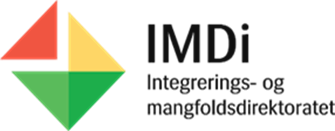 Innholdsregister   Nasjonalt introduksjonsregister NIR 2.0. IntegreringslovenIMDi - Versjon 2.0.Dokumenthistorikk  Innledning Om innholdsregisteret Innholdsregisteret for Nasjonalt introduksjonsregister- Integreringsloven, heretter kalt NIR 2.0., inneholder opplysninger om personer som omfattes av Lov om integrering gjennom opplæring, utdanning og arbeid (integreringsloven) - Lovdata Hvilke personer som omfattes av integreringsloven, hvilken type opplæring personer i ulike målgrupper skal ha, og hvilke opplysninger som kan registreres i NIR 2.0., defineres av integreringsloven. Innholdsregisteret for NIR 2.0. inneholder beskrivelser av hvilke opplysninger som skal registreres. Neste avsnitt av innledningen viser en tabell med definisjoner på sentrale begrep. Deretter gis en forklaring på hvordan variabler og koder beskrives i dokumentet. Informasjon om innholdsregisterets avgrensning beskrives, før saksbehandlingsinformasjon som lagres i NIR 2.0 beskrives. Helt til sist i innledningen omtales regelmotoren som beregner en del informasjon i NIR2.0. og forklaring av innholdsregisterets oppbygging. DefinisjonerTabell 1: Definisjoner på sentrale ord og forkortelser benyttet i dette dokumentetBeskrivelser av variabler og kodeverkBeskrivelsene for variabler i NIR 2.0. i kapittelet «Innhold», er strukturert som i eksempeltabellen nedenfor. Tabell 2: EksempeltabellFølgende metadata for hver variabel beskrives:Variabel: Navnet på variabelen Status: Om informasjonen kan opprettes eller om variabelen er utgått for registrering. Tillatte verdier:AktivUtgåttGyldig fra: Dato for når informasjonen ble mulig å opprette Gyldig til: Dato for når det ikke lengre er mulig å opprette informasjonen. Gjelder dersom status på variabel= UtgåttBeskrivelse: Variabelen beskrives med tekst, for hvordan denne skal tolkes og forstås. Datatype: Datatypen for variabelen. Tillatte verdier:Bit: Logisk operatør som returnerer tallet 1 dersom tittel på felt=Sann. Feltet returnerer tallet 0 dersom tittel på Felt=UsannDate (Dato)Datetime (Dato OG tidspunkt)Decimal (tall, tillater desimal)Fritekst (felt der data leses inn fra andre kilder som tekstfelt)Integer (Heltall)Kodeverk Numeric (tall, tillater desimal)Uniqueidentifier (unik ID)Format: Formatet på datatypen. F.eks. ved datatype= Date, vil det stå formatet på datofeltet (dd.mm. yyyy, eller yyyy-mm-dd) osv.Kilde: Kilden til opplysningen: Tillatte verdier er:KommuneHK-dir (PAD)RegelmotorSystemKategori: Tilhørende kategori for variabelbeskrivelsenOrdning: Tilhørende ordning for variabelbeskrivelsenViktighet: Om feltet i databasen tillater NULL-verdier (tomme felt eller ikke). Tillatte verdier:Obligatorisk (tomt felt tillates ikke)Ikke obligatorisk (tomt felt tillates)DB-tabell: Tittel på tabell i databasen (DB) hvor tilhørende felt liggerFelt: Felt tilhørende DB-tabell, med navnet på feltet i databasen Symbolet ⧟: Tittel på DB tabell og felt for koblingsnøkkel til kodeverkstabell (kun i tilfeller der datatypen = Kodeverk) Dersom datatypen er «Kodeverk», er også hver kode beskrevet med:Kode: Tittel på kodenNavn: Navn på kodenGyldig fra: Dato for når koden ble tilgjengelig for å kunne oppretteGyldig til: Dato for når koden ikke lengre er mulig å oppretteBeskrivelse av kode: Kodene beskrives med definisjoner o.l. For å se beskrivelsene av kodene: Legg musepeker på koden- beskrivelse kommer opp i pop-up boks Avgrensing av innholdsregisteretInnholdsbeskrivelsene er begrenset til data knyttet til personer som omfattes av integreringsloven. Data om personopplysninger (navn, alder, oppholdstillatelser etc.), vil beskrives i eget datasett som ligger i datakatalogen. Det samme gjelder også beskrivelser av informasjon om personer som omfattes av NIR 1.0. – Introduksjonsloven. For NIR2.0. så viser Tabell 3 årsak til at enkelte typer variabler ikke beskrives i innholdsregisteret. Se også avsnitt om saksbehandlingsinformasjon og om regelmotor.  Tabell 3: Databasetabeller, felter eller koder som er utelatt i beskrivelser i innholdsregisteretOm overføringstjenestenInformasjon i NIR som kan opprettes av kommunen, kan registreres i webløsning eller overføres fra kommunalt fagsystem via overføringstjeneste. Se Overføring mellom kommunale fagsystem og NIR | IMDi.IMDi lagrer informasjon om referansenummeret til fagsystemene for informasjon som har blitt overført.  Referansenummeret er en unik identifikator for det kommunale fagsystem. Feltene heter «FagsystemRefnummer» i IMDb, med variabelnavn «Fagsystem referansenummer» i dette dokumentet. Om saksbehandlingsinformasjon Hvert felt i databasen innehar saksbehandlingsinformasjon, som er type informasjon om hvem som har opprettet informasjonen, når den er opprettet, når den er endret og hvem som har endret informasjonen. I og med disse variablene er felles for alle typer behandlinger, inkluderes ikke variabelbeskrivelser for følgende informasjon:ID: Alle rader i en tabell i DB har en unik IDPersonID: Alle felter i DB kan kobles til en personID, som er en unik ID i IMDinett for person. PersonID består av en streng med tekst og tall opprettet av databasen, med formål i å skille personer fra hverandre og for koplingsmuligheter mellom ulike dataOpprettetAv: Hvem som har opprettet informasjonen. Hvilken saksbehandler som har registrert informasjonen dersom kilden er kommune, eller om det er regelmotor e.l. som har opprettet informasjonenOpprettetDato: Dato for når informasjonen har blitt opprettet i systemetEndretAv: Hvem som har endret informasjonen i systemetEndretDato: Dato for endring av informasjon i systemetI tillegg finnes det variabler som gjelder saksbehandlingsinformasjon om informasjonen er slettet eller ikke, og referansenummer til fagsystem der informasjonen er overført via overføringstjenesten. Disse er inkludert som variabelbeskrivelser i dokumentet, da dette ikke er standardinnhold for alle typer informasjon. Dette gjelder:ErSlettet: Om informasjonen er slettet eller ikke, for informasjon som kan slettesFagsystemRefnummer: Unik identifikator for fagsystem (referansenummer) i tilfeller der informasjonen er overført fra kommunalt fagsystem via overføringstjenestenRegelmotorEn rekke informasjonselementer genereres og lagres i NIR basert på forretningsregler som beregnes av regelmotor. For slik type informasjon vil kilden være «Regelmotor» i variabelbeskrivelsene. Følgende databasetabeller i IMDb inneholder informasjon om regler og vilkår for NIR-Integreringsloven:Regelmotor.RegelgrupperegelV2: felter for tilknytning til regel og regelgruppeRegelmotor.RegelgruppeV2: Regelgruppene er en kodeverkstabell som inneholder følgende grupper av forretningsregler som gjelder for NIR 2.0Regelmotor.RegelV2: Kodeverkstabell med alle regler som brukes til beregning av reglene tilhørende regelgruppeneRegelmotor.RegelmotorloggV2: Logg av personer for treff på reglerRegelmotor.PersonQueueV2: Felter for Dato kjøring av regelmotor for person, med tilknytning til KjøringstustypeRegelmotor.KjoringstatustypeV2: Kodeverkstabell for status på kjøring av regelmotorRegelmotor.RegelvilkargruppeV2: Tabell hvor reglene tilknyttes Vilkårgruppene Regelmotor.VilkargruppeV2: Kodeverkstabell med grupper av vilkår for at beregning av regler skal utføresRegelmotor.VilkargruppevilkarV2: Tabell hvor vilkår tilknyttes vilkårgruppene Regelmotor.VilkartypeV2: Kodeverkstabell for typer vilkårRegelmotor.VilkarV2: Kodeverkstabell med ulike vilkår for at beregning av regler skal utføresInnholdsregisteret oppbygging Kapittelet «Innhold» gir beskrivelser av variabler og kodeverk for NIR 2.0. og inneholder delkapitler og avsnitt slik at oppbyggingen følger noenlunde samme struktur som vises i Figur 1 neste side. Første kapittel beskriver variabler om kategorier og ordninger i NIR 2.0. Kategorier og ordninger tilknyttet personer legger føringer for hvilke opplysninger som registreres. Kapittel 2 omhandler kartlegging av språk, prøveresultater og oppfølgingskommune. Tidligere ble også opplæringsspor registrert.  Variabler som tilhører kartleggingen, kan opprettes for alle kategorier og ordninger som personene er tilknyttet.  Videre beskrives variablene som er mulig å opprette informasjon for, for hver kategori og ordning. Kapittel 3 omhandler informasjon som kan registreres eller beregnes for personer i kategorien «Opplæring for asylsøkere». Kapittel 4 om «Kvalifisering i mottak».   Kapittel 5 om informasjon som kan opprettes eller beregnes for personer som har kategori «Rett og plikt til norsk og samfunnskunnskap». Kapittel 6 om «Plikt norsk og samfunnskunnskap». Kapittel 7 om «Rett til norsk» og kapittel 8 om ordningen «Introduksjonsprogram» som er litt ulik for personer med «Rett og plikt» (RPINTRO) eller «Kan tilbys introduksjonsprogram» (KINTRO) og for personer som kun har rett til introduksjonsprogram (RINTRO). Hvert kapittel er inndelt i underkapitler om ordninger som også gir føringer for typer opplysninger som kan registreres.  Videre er kapitlene også inndelt i avsnitt som handler om typer opplysninger som også er listet opp i figur 1 neste side. Bruk gjerne navigasjonsruten på venstre side i dokumentet for å gå rett til kapittel, avsnitt eller type opplysning du ønsker beskrivelse av, for å bruke dokumentet som oppslagsverk. Figur 1 Overordnet oversikt over typer opplysninger som registreres i NIR 2.0. for hver kategori og ordningInnholdKategori og ordning Kategori Tabell 4: PersonId Tabell 5: Kategorigruppe  Tabell 6: KategoritypeTabell 7: Årsak kategoriendringTabell 8: Kategori beregnet fra datoTabell 9: Gyldig fra dato Tabell 10: Gyldig til datoOrdningTabell 11: OrdningtypeTabell 12: Gyldig fra dato  Tabell 13: Gyldig til datoKartleggingSpråkTabell 14: SpråkkategoriTabell 15: SpråkTabell 16: Slettet språkOpplæringsspor Tabell 17: SportypeTabell 18: Gyldig fra datoTabell 19: Slettet sporPrøveresultaterTabell 20: PrøvekategoriTabell 21: PrøvetypeTabell 22: PrøveresultatTabell 23: PrøvestatusTabell 24: PrøvespråkTabell 25: Prøvedato Tabell 26: Tidspunkt fullført prøveTabell 27: ProvestedTabell 28: Sensur har faltTabell 29: Klage datoTabell 30: Slettet prøveresultatTabell 31: Referansenummer prøveOppfølgingskommune  Tabell 32: Kommune nummerTabell 33: Kommune navnTabell 34: Bydel nummerTabell 35: Bydel navnTabell 36: Gyldig fra datoTabell 37: Gyldig til datoTabell 38: Slettet oppfølgingskommuneOpplæring for asylsøkereNorsk for asylsøkere OrdningsmålTabell 39: OrdningsmåltypeTabell 40: Oppnådd målTabell 41: Oppnådd datoTabell 42: Slettet ordningsmålVedtak Tabell 43: VedtakstypeTabell 44: VedtaksdatoTabell 45: ResultatTabell 46: Begrunnelse Tabell 47: Slettet vedtakTabell 48: Fagsystem referansenummerKlageTabell 49: KlageTabell 50: Mottatt datoTabell 51: Utfall av klageTabell 52: Avgjort datoTabell 53: Slettet klageTabell 54: Fagsystem referansenummerTilbudte timerTabell 55: Fra datoTabell 56: Til datoTabell 57: Antall timerTabell 58: Slettet tilbudTabell 59: Fagsystem referansenummerDeltagelseTabell 60: DeltagelsetypeTabell 61: PeriodetypeTabell 62: ÅrTabell 63: PeriodeTabell 64: Antall timerTabell 65: Slettet deltagelseTabell 66: Fagsystem referansenummerAvslutningTabell 67: AvslutningstypeTabell 68: AvslutningsårsakTabell 69: AvslutningsdatoTabell 70: Slettet avslutningSamfunnskunnskap for asylsøkere OrdningsmålTabell 71: OrdningsmåltypeTabell 72: Gyldig til datoTabell 73: Oppnådd målTabell 74: Oppnådd datoTabell 75: Slettet ordningsmålVedtakTabell 76: VedtakstypeTabell 77: VedtaksdatoTabell 78: ResultatTabell 79: BegrunnelseTabell 80: Slettet vedtakTabell 81: Fagsystem referansenummerKlageTabell 82: KlageTabell 83: Mottatt datoTabell 84: Utfall av klageTabell 85: Avgjort datoTabell 86: Slettet klageTabell 87: Fagsystem referansenummerTilbudte timerTabell 88: Fra datoTabell 89: Til datoTabell 90: Antall timerTabell 91: Slettet tilbudTabell 92: Fagsystem referansenummerDeltagelseTabell 93: DeltagelsetypeTabell 94: PeriodetypeTabell 95: ÅrTabell 96: PeriodeTabell 97: Antall timerTabell 98: Slettet deltagelseTabell 99: Fagsystem referansenummerAvslutningTabell 100: AvslutningstypeTabell 101: AvslutningsårsakTabell 102: AvslutningsdatoTabell 103: Slettet avslutningKvalifisering i mottakKvalifisering for mottaksbeboereTiltakTabell 104: TiltaksgruppeTabell 105: TiltakstypeTabell 106: Antall timer per ukeTabell 107: Tiltak gjennomførtTabell 108: Tiltak under omsorgspermisjonTabell 109: Erstattende tiltakTabell 110: Fra datoTabell 111: Til datoTabell 112: Slettet tiltakTabell 113: Fagsystem referansenummerAvslutningTabell 114: AvslutningstypeTabell 115: AvslutningsårsakTabell 116: AvslutningsdatoTabell 117: Slettet avslutningRett og plikt norsk og samfunnskunnskapNorsk med norskmålOrdningsfristTabell 118: OrdningfristtypeTabell 119: Frist datoTabell 120: Frist beregnet fra datoTabell 121: Gyldig fra datoOrdningsmålTabell 122: Norskmålkategori Tabell 123: OrdningsmåltypeTabell 124: NorskmåltypeTabell 125: Oppnådd målTabell 126: Oppnådd datoTabell 127: Slettet ordningsmålTabell 128: Fagsystem referansenummerKontakt, søknad og krav Tabell 129: KontakttypeTabell 130: Inntruffet datoTabell 131: Gyldig fra datoTabell 132: Slettet personkontaktTabell 133: Fagsystem referansenummerUtdanningsbakgrunnTabell 134: Utdanningsbakgrunn, har VGOTabell 135: Slettet utdanningsbakgrunnTabell 136: Fagsystem referansenummerFulltid VGOTabell 137: Dato for oppstart i fulltid VGOTabell 138: Dato for avslutning i fulltid VGOTabell 139: FylkeskommuneTabell 140: Slettet fulltid VGOTabell 141: Fagsystem referansenummerVedtakTabell 142: VedtakstypeTabell 143: VedtaksdatoTabell 144: StartdatoTabell 145: SluttdatoTabell 146: ResultatTabell 147: BegrunnelseTabell 148: Antall timerTabell 149: Fristberegning kalenderdagerTabell 150: Slettet vedtakTabell 151: Fagsystem referansenummerKlageTabell 152: KlageTabell 153: Mottatt datoTabell 154: Utfall av klageTabell 155: Avgjort datoTabell 156: Slettet klageTabell 157: Fagsystem referansenummerDeltagelse   Tabell 158: DeltagelsetypeTabell 159: PeriodetypeTabell 160: ÅrTabell 161: PeriodeTabell 162: Antall timerTabell 163: Slettet deltagelseTabell 164: Fagsystem referansenummerAvslutningTabell 165: AvslutningstypeTabell 166: AvslutningsårsakTabell 167: AvslutningsdatoTabell 168: Slettet avslutningSamfunnskunnskapOrdningsfristTabell 169: OrdningfristtypeTabell 170: Frist datoTabell 171: Frist beregnet fra datoTabell 172: Gyldig fra datoOrdningsmål Tabell 173: OrdningsmåltypeTabell 174: Oppnådd målTabell 175: Oppnådd datoTabell 176: Slettet ordningsmålVedtakTabell 177: VedtakstypeTabell 178: VedtaksdatoTabell 179: StartdatoTabell 180: SluttdatoTabell 181: ResultatTabell 182: BegrunnelseTabell 183: Antall timerTabell 184: Fristberegning kalenderdagerTabell 185: Slettet vedtakTabell 186: Fagsystem referansenummerKlageTabell 187: KlageTabell 188: Mottatt datoTabell 189: Utfall av klageTabell 190: Avgjort datoTabell 191: Slettet klageTabell 192: Fagsystem referansenummerDeltagelse Tabell 193: DeltagelsetypeTabell 194: PeriodetypeTabell 195: ÅrTabell 196: PeriodeTabell 197: Antall timerTabell 198: Slettet deltagelseTabell 199: Fagsystem referansenummerAvslutningTabell 200: AvslutningstypeTabell 201: AvslutningsårsakTabell 202: AvslutningsdatoTabell 203: Slettet avslutningPlikt norsk og samfunnskunnskapNorsk timer/norskmålOrdningsmålTabell 204: NorskmålkategoriTabell 205: OrdningsmåltypeTabell 206: NorskmåltypeTabell 207: Oppnådd målTabell 208: Oppnådd datoTabell 209: Slettet ordningsmålKontakt, søknad og kravTabell 210: KontakttypeTabell 211: Inntruffet datoTabell 212: Gyldig fra datoTabell 213: Slettet personkontaktTabell 214: Fagsystem referansenummerVedtakTabell 215: VedtakstypeTabell 216: VedtaksdatoTabell 217: StartdatoTabell 218: SluttdatoTabell 219: ResultatTabell 220: BegrunnelseTabell 221: Antall timerTabell 222: Fristberegning kalenderdagerTabell 223: Slettet vedtakTabell 224: Fagsystem referansenummerKlage Tabell 225: KlageTabell 226: Mottatt datoTabell 227: Utfall av klageTabell 228: Avgjort datoTabell 229: Slettet klageTabell 230: Fagsystem referansenummerDeltagelse Tabell 231: DeltagelsetypeTabell 232: PeriodetypeTabell 233: ÅrTabell 234: PeriodeTabell 235: Antall timerTabell 236: Slettet deltagelseTabell 237: Fagsystem referansenummerAvslutningTabell 238: AvslutningstypeTabell 239: AvslutningsårsakTabell 240: Avslutningsdato Tabell 241: Slettet avslutningSamfunnskunnskapOrdningsfristTabell 242: OrdningfristtypeTabell 243: Frist datoTabell 244: Frist beregnet fra datoTabell 245: Gyldig fra datoOrdningsmålTabell 246: OrdningsmåltypeTabell 247: Oppnådd målTabell 248: Oppnådd datoTabell 249: Slettet ordningsmålVedtak Tabell 250: VedtakstypeTabell 251: VedtaksdatoTabell 252: StartdatoTabell 253: SluttdatoTabell 254: ResultatTabell 255: BegrunnelseTabell 256: Antall timerTabell 257: Fristberegning kalenderdagerTabell 258: Slettet vedtakTabell 259: Fagsystem referansenummerKlageTabell 260: KlageTabell 261: Mottatt datoTabell 262: Utfall av klageTabell 263: Avgjort datoTabell 264: Slettet klageTabell 265: Fagsystem referansenummerDeltagelse Tabell 266: DeltagelsetypeTabell 267: PeriodetypeTabell 268: ÅrTabell 269: PeriodeTabell 270: Antall timerTabell 271: Slettet deltagelseTabell 272: Fagsystem referansenummerAvslutningTabell 273: AvslutningstypeTabell 274: AvslutningsårsakTabell 275: AvslutningsdatoTabell 276: Slettet avslutningRett til norsk Norsk rett/norskmålOrdningsfristTabell 277: OrdningfristtypeTabell 278: Frist datoTabell 279: Frist beregnet fra datoTabell 280: Gyldig fra datoOrdningsmålTabell 281: NorskmålkategoriTabell 282: OrdningsmåltypeTabell 283: NorskmåltypeTabell 284: Oppnådd målTabell 285: Oppnådd datoTabell 286: Slettet ordningsmålKontakt, søknad og kravTabell 287: KontakttypeTabell 288: Inntruffet datoTabell 289: Gyldig fra datoTabell 290: Slettet personkontaktTabell 291: Fagsystem referansenummerFulltid VGOTabell 292: Dato for oppstart i fulltid VGOTabell 293: Dato for avslutning i fulltid VGOTabell 294: FylkeskommuneTabell 295: Slettet fulltid VGOTabell 296: Fagsystem referansenummerVedtakTabell 297: VedtakstypeTabell 298: VedtaksdatoTabell 299: StartdatoTabell 300: SluttdatoTabell 301: ResultatTabell 302: Antall timerTabell 303: Fristberegning kalenderdagerTabell 304: Slettet vedtakTabell 305: Fagsystem referansenummerKlage Tabell 306: KlageTabell 307: Mottatt datoTabell 308: Utfall av klageTabell 309: Avgjort datoTabell 310: Slettet klageTabell 311: Fagsystem referansenummerDeltagelse Tabell 312: DeltagelsetypeTabell 313: PeriodetypeTabell 314: ÅrTabell 315: PeriodeTabell 316: Antall timerTabell 317: Slettet deltagelseTabell 318: Fagsystem referansenummerAvslutningTabell 319: AvslutningstypeTabell 320: AvslutningsårsakTabell 321: AvslutningsdatoTabell 322: Slettet avslutningIntroduksjonsprogram RPINTRO og KINTROOrdningsfristTabell 323: OrdningfristtypeTabell 324: Frist datoTabell 325: Frist beregnet fra datoTabell 326: Gyldig fra datoOrdningsmål Tabell 327: OrdningsmåltypeTabell 328: Slettet ordningsmålTabell 329: Fagsystem referansenummerKontakt, søknad og krav Tabell 330: KontakttypeTabell 331: Inntruffet datoTabell 332: Gyldig fra datoTabell 333: Slettet personkontaktTabell 334: Fagsystem referansenummerIntegreringskontrakt Tabell 335: Dato for inngått integreringskontraktTabell 336: Gyldig fra datoTabell 337: Slettet integreringskontraktTabell 338: Fagsystem referansenummerVedtakTabell 339: VedtakstypeTabell 340: VedtaksdatoTabell 341: StartdatoTabell 342: SluttdatoTabell 343: ResultatTabell 344: Antall timerTabell 345: Fristberegning kalenderdagerTabell 346: Slettet vedtakTabell 347: Fagsystem referansenummerKlageTabell 348: KlageTabell 349: Mottatt datoTabell 350: Utfall av klageTabell 351: Avgjort datoTabell 352: Slettet klageTabell 353: Fagsystem referansenummerHurtigsporTabell 354: Fra datoTabell 355: Til datoTabell 356: Slettet hurtigsporTabell 357: Fagsystem referansenummerTiltakTabell 358: TiltaksgruppeTabell 359: TiltakstypeTabell 360: Antall timer per ukeTabell 361: Tiltak gjennomførtTabell 362: Tiltak under omsorgspermisjonTabell 363: Erstattende tiltakTabell 364: Fra dato Tabell 365: Til datoTabell 366: Slettet tiltakTabell 367: Fagsystem referansenummerDeltagelseTabell 368: DeltagelsetypeTabell 369: PeriodetypeTabell 370: ÅrTabell 371: PeriodeTabell 372: Fra datoTabell 373: Til datoTabell 374: Antall dagerTabell 375: Antall timerTabell 376: Slettet deltagelseTabell 377: Fagsystem referansenummerAvslutning Tabell 378: AvslutningstypeTabell 379: Avslutningsårsak Tabell 380: Årsak ordningsavslutning ordinærTabell 381: Avslutningsårsaksgrupper introduksjonsprogramTabell 382: Antall timer per ukeTabell 383: AvslutningsdatoTabell 384: Slettet avslutningTabell 385: Fagsystem referansenummerRINTROOrdningsfristTabell 386: OrdningfristtypeTabell 387: Frist dato Tabell 388: Frist beregnet fra datoTabell 389: Gyldig fra datoTabell 390: Gyldig til datoOrdningsmålTabell 391: OrdningsmåltypeTabell 392: Slettet ordningsmålTabell 393: Fagsystem referansenummerKontakt, søknad og kravTabell 394: KontakttypeTabell 395: Inntruffet datoTabell 396: Gyldig fra datoTabell 397: Slettet personkontaktTabell 398: Fagsystem referansenummerIntegreringskontrakt Tabell 399: Dato for inngått integreringskontraktTabell 400: Gyldig fra datoTabell 401: Slettet integreringskontraktTabell 402: Fagsystem referansenummerVedtakTabell 403: VedtakstypeTabell 404: VedtaksdatoTabell 405: StartdatoTabell 406: SluttdatoTabell 407: ResultatTabell 408: Antall timerTabell 409: Fristberegning kalenderdagerTabell 410: Slettet vedtakTabell 411: Fagsystem referansenummerKlageTabell 412: KlageTabell 413: Mottatt datoTabell 414: Utfall av klageTabell 415: Avgjort datoTabell 416: Slettet klageTabell 417: Fagsystem referansenummerHurtigsporTabell 418: Fra datoTabell 419: Til datoTabell 420: Slettet hurtigsporTabell 421: Fagsystem referansenummerTiltakTabell 422: TiltaksgruppeTabell 423: TiltakstypeTabell 424: Antall timer per ukeTabell 425: Tiltak gjennomførtTabell 426: Tiltak under omsorgspermisjonTabell 427: Erstattende tiltakTabell 428: Fra datoTabell 429: Til datoTabell 430: Slettet tiltakTabell 431: Fagsystem referansenummerDeltagelseTabell 432: DeltagelsetypeTabell 433: PeriodetypeTabell 434: ÅrTabell 435: PeriodeTabell 436: Fra datoTabell 437: Til datoTabell 438: Antall dagerTabell 439: Antall timerTabell 440: Slettet deltagelseTabell 441: Fagsystem referansenummerAvslutning Tabell 442: AvslutningstypeTabell 443: AvslutningsårsakTabell 444: Årsak ordningsavslutning ordinærTabell 445: Avslutningsårsaksgrupper introduksjonsprogramTabell 446: Antall timer per ukeTabell 447: AvslutningsdatoTabell 448: Gjenåpnet dato  Tabell 449: Slettet avslutningTabell 450: Fagsystem referansenummer   VersjonEndret datoBeskrivelse 1.0.05.05.2022   Opprettet dokument1.1.02.12.2022Endringer i NIR ifm. nytt kapittel 6A integreringsloven (midlertidig regelverk for fordrevne fra Ukraina):Nye kategorier «Rett til introduksjonsprogram» og Rett til norsk, med ny ordning «Rett til norsk/norskmål» som vil kunne beregnes med gyldighet fra 11.03.2022. Mulighet for registrering av opplæringsspor opphørte fra og med 07.10.20221.2.31.01.2023Endringer i koder og beskrivelser for prøvetyperNytt tiltak: Opplæring i norsk arbeidsliv og sikkerhetskulturNytt vedtak: Permisjon pga fred- og forsoningsarbeidInnføring av Hurtigspor på introduksjonsprogrammet1.3.30.06.2023Variabel «Slettet sluttmål» er lagt til på introduksjonsprogrammetNy vedtakstype på introduksjonsprogrammet: Reduksjon av stønad ved deltidsprogram pga kommunen1.4.04.10.2023Nir2.OrdningfristV2, felt GyldigTilDato: Feltet er tatt i bruk som sluttdato for gjennomføringfristen på kategori RINTROEndringer i kategori Rett til norsk:Endring i bruk av felt ErSlettet for ordningsavslutningen Ny vedtakstype for norsk rett/norskmål: Utvidet opplæring i norskNy fristtype: Frist for utvidet opplæringGyldigTilDato for kategori og ordning: endret fra å være datoen som regelmotor beregnet lukking av kategori og ordning, til å samsvare med siste avslutningsdato på ordning eller underliggende ordning    1.5.28.11.2023Ny databasetabell Nir2.TilbudteTimer. Ny registrering av tilbudet som kommunene gir i opplæring for asylsøkere. Utgått gyldighetsperiode for tiltakstypen «Språktilbud, annet språk» 2.0.28.06.2024Endring i struktur og innholdEndringer for innhold:Kodeverksbeskrivelser er inkludertPrøveresultater (HarGyldigFravær og Betalingsplikt fjernet siden forrige versjon)Hurtigspor satt til status «Utgått», da Hurtigspor ikke registreres i NIR lengreOrd/forkortelserDefinisjonReferanse/kildeAsylsøkeren person som søker beskyttelse etter utlendingsloven kapittel 4Integreringslovens § 2FREGFolkeregisteretFolkeregister - SkatteetatenFlyktningen person som fyller kravene for å få beskyttelse (asyl)Flyktning - UDIForretningsregelEn bestemmelse eller lovmessighet som gjelder for en virksomhet. For NIR gjelder dette for eksempel beslutninger om personers tilhørighet til kategoriHerboendePerson som innvandrer er familiegjenforent med (i Norge)IMDinettIMDinett for web, IMDis løsning for å lese og redigere NIRIMDbDatabasen for NIRInnvandreren person med oppholdstillatelse i Norge etter utlendingslovenIntegreringslovens § 2Integreringsloven Lov om integrering gjennom opplæring, utdanning og arbeidIntegreringslovenIntroduksjonslovenLov om introduksjonsordning og norskopplæring for nyankomne innvandrereIntroduksjonslovenIntroduksjonsprogramOpplæringsprogram som skal forberede personer i målgruppene for introduksjonsprogram til deltakelse i det norske arbeidslivetVelkommen til introduksjonsprogrammet | IMDiKategoriPotensiell rett og plikt til opplæring/program, f.eks. rett og plikt til norsk og samfunnskunnskap eller rett og plikt til introduksjonsprogramNIRNasjonalt introduksjonsregister. NIR er et register over enkeltpersoners deltakelse i introduksjonsprogram og opplæring i norsk og samfunnskunnskap. NIR omfatter også personer som er i målgruppa for opplæring i mottakNasjonalt introduksjonsregister (NIR) | IMDiNIR 1.0. Nasjonalt introduksjonsregister som inkluderer informasjon om personer som reguleres av introduksjonslovenNIR 2.0.Nasjonalt introduksjonsregister som inkluderer informasjon om personer som reguleres av integreringslovenOppfølgings-kommuneOppfølgingskommune vil i de fleste tilfeller være det samme som adressekommune, men i noen tilfeller settes oppfølgingskommunen til en annen kommune enn der person har adresseOverførings-tjeneste Tjeneste for overføring av data fra kommunalt fagsystem til NIR (WS4)OrdningUlike kvalifiseringsordninger, f.eks. norsk med norskmål eller introduksjonsprogramPADPrøveadministrativt systemPrøveadministrativt system (PAD) | HK-dir (hkdir.no)Regelmotoret beslutningsstøtteverktøy som foretar automatiserte beslutninger basert på forretningsregler eller systemreglerUtl.UtlendingslovenUtlendingslovenVariabelStatusGyldig fraGyldig til[Navn][Aktiv] eller [utgått][Dato][Dato] hvis Status=[utgått]BeskrivelseBeskrivelseBeskrivelseBeskrivelse[Tekstlig beskrivelse av variabel][Tekstlig beskrivelse av variabel][Tekstlig beskrivelse av variabel][Tekstlig beskrivelse av variabel]DatatypeFormatKildeKilde[Type][Format] hvis Type = Date; Int[Opphav til data][Opphav til data]KategoriOrdningViktighetViktighet[Rettighetstype][Type ordning][obligatorisk] eller [ikke obligatorisk][obligatorisk] eller [ikke obligatorisk]DB tabellDB tabellFelt Felt Db tabell ⧟Db tabell ⧟FeltFeltKodeNavnGyldig fraGyldig til[kode] + beskrivelse[Navn på koden][Dato][Dato hvis utgått kode]DB-TabellVariabel (felt)KodeÅrsak ekskluderingKartlegging.ProveresultatErBetalingspliktFeltet er ikke i bruk for NIR2.0. Kartlegging.ProveresultatSportypeIdFeltet er ikke i bruk for NIR2.0Kartlegging.ProveresultatHarGyldigFraværFeltet er ikke i bruk for NIR2.0. selv om data (0) (nullverdier aksepteres ikke)Kartlegging.ProveresultatHistorikkDatabasetabellen inneholder samme felter/variabler som beskrevet i kapittelet 2.3. Prøveresultater, men databasetabellen inneholder historikk for prøveresultatene knyttet til personeneNIR2.VedtakV2BegrunnelseFritekstFeltet er ikke i brukNir2.PersonkontaktV2GyldigTilDatoFeltet er ikke i bruk Nir2.OrdningmaltypeOrdningsmåltypeSLUTTMALKoden er samlekategori for alle typer sluttmål som registreres for person i introduksjonsprogram. Koden knyttes ikke til personerKategori (Rettighetstype)Opplæring for asylsøkereOpplæring for asylsøkereKvalifisering i mottakRett og plikt norsk og samfunnskunnskapRett og plikt norsk og samfunnskunnskapPlikt til norsk og samfunnskunnskapPlikt til norsk og samfunnskunnskapRett til norskRett og pliktKan tilbysRettOrdningNorskasylSamfasylKvalmotNorskSamfNorskSamfNorskIntroduksjonsprogramIntroduksjonsprogramIntroduksjonsprogramKartleggingXXXXXXXXXXXOrdningsfristXXXXXXXOppstartsfristXXXGjennomføringsfristXXXXXXXOrdningsmålX XXXXXXXXXNorskmål/PrøvemålXXXXXTimemål X XXXXXSluttmålXXXKontakt, søknad, kravXXXXXXUtdanningsbakgrunnXFulltid VGOXXIntegreringskontraktXXXVedtakXXXXXXXXXXKlageXXXXXXXXXXTilbudte timerXXTiltakXXXXDeltakelseXXXXXXXXXXDeltatte timerXXXXXXXFraværstimerXXXXXXXXAvslutningXXXXXXXXXXXGjenåpning XVariabelStatusGyldig fraGyldig tilPersonIdAktiv01.01.2021BeskrivelseBeskrivelseBeskrivelseBeskrivelseUnik og intern identifikator for person, som kan koples til IMDinett persondata for opplysninger som identifiserer personUnik og intern identifikator for person, som kan koples til IMDinett persondata for opplysninger som identifiserer personUnik og intern identifikator for person, som kan koples til IMDinett persondata for opplysninger som identifiserer personUnik og intern identifikator for person, som kan koples til IMDinett persondata for opplysninger som identifiserer personDatatypeFormatKildeKildeUniqueidentifierSystemSystemKategoriOrdningViktighetViktighetObligatoriskObligatoriskDB tabellDB tabellFelt Felt Nir2.KategoriV2Nir2.KategoriV2PersonIdPersonIdVariabelStatusGyldig fraGyldig tilKategorigruppeAktiv01.01.2021BeskrivelseBeskrivelseBeskrivelseBeskrivelseGruppering av kategoritypene (se tabell «Kategoritype»)Gruppering av kategoritypene (se tabell «Kategoritype»)Gruppering av kategoritypene (se tabell «Kategoritype»)Gruppering av kategoritypene (se tabell «Kategoritype»)DatatypeFormatKildeKildeKodeverkRegelmotorRegelmotorKategoriOrdningViktighetViktighetObligatoriskObligatoriskDB tabellDB tabellFelt Felt Nir2.KategorigruppeNir2.KategorigruppeIdIdDb tabell ⧟Db tabell ⧟FeltFeltNir2.KategoritypeV2Nir2.KategoritypeV2KategorigruppeIdKategorigruppeIdKodeNavnGyldig fraGyldig tilASYLKAT Asylkategorier01.01.2021INTROKATIntrokategorier01.01.2021NORSKKATNorskkategorier 01.01.2021VariabelStatusGyldig fraGyldig tilKategoritypeAktiv01.01.2021BeskrivelseBeskrivelseBeskrivelseBeskrivelseKategori betyr potensielle rettigheter og plikter som personer får beregnet i systemet. Hvilke personer som skal ha beregning av de ulike typer kategorier, altså hvilken målgruppe/personkrets kategoriene gjelder, framgår av integreringsloven . Kort beskrivelse av kategoriene vises i pop-up boks for hver kode. Beskrivelsen av kategoriene er ment som en overordnet oversikt og gir ikke en fullstendig beskrivelse av målgruppene og unntakKategori betyr potensielle rettigheter og plikter som personer får beregnet i systemet. Hvilke personer som skal ha beregning av de ulike typer kategorier, altså hvilken målgruppe/personkrets kategoriene gjelder, framgår av integreringsloven . Kort beskrivelse av kategoriene vises i pop-up boks for hver kode. Beskrivelsen av kategoriene er ment som en overordnet oversikt og gir ikke en fullstendig beskrivelse av målgruppene og unntakKategori betyr potensielle rettigheter og plikter som personer får beregnet i systemet. Hvilke personer som skal ha beregning av de ulike typer kategorier, altså hvilken målgruppe/personkrets kategoriene gjelder, framgår av integreringsloven . Kort beskrivelse av kategoriene vises i pop-up boks for hver kode. Beskrivelsen av kategoriene er ment som en overordnet oversikt og gir ikke en fullstendig beskrivelse av målgruppene og unntakKategori betyr potensielle rettigheter og plikter som personer får beregnet i systemet. Hvilke personer som skal ha beregning av de ulike typer kategorier, altså hvilken målgruppe/personkrets kategoriene gjelder, framgår av integreringsloven . Kort beskrivelse av kategoriene vises i pop-up boks for hver kode. Beskrivelsen av kategoriene er ment som en overordnet oversikt og gir ikke en fullstendig beskrivelse av målgruppene og unntakDatatypeFormatKildeKildeKodeverkRegelmotorRegelmotorKategoriOrdningViktighetViktighetObligatoriskObligatoriskDB tabellDB tabellFelt Felt Nir2.KategoritypeV2Nir2.KategoritypeV2IdIdDb tabell ⧟Db tabell ⧟FeltFeltNir2.KategoriV2 Nir2.KategoriV2 KategoritypeIdKategoritypeIdKodeNavnGyldig fraGyldig tilKINTROKan tilbys introduksjonsprogram01.01.2021KKVALKvalifisering i mottak01.01.2021PASYLOpplæring for asylsøkere01.01.2021PNORSKPlikt norsk og samfunnskunnskap01.01.2021RINTRORett til introduksjonsprogram 11.03.2022RNORSKRett til norsk 11.03.2022RPINTRORett og plikt til introduksjonsprogram01.01.2021RPNORSKRett og plikt norsk og samfunnskunnskap01.01.2021VariabelStatusGyldig fraGyldig tilÅrsak kategoriendringAktiv01.01.2021BeskrivelseBeskrivelseBeskrivelseBeskrivelseInformasjon om kategorier kan endes over tid. Årsak kategoriendring er årsak til at person har fått endret beregning av informasjon tilknyttet kategorienInformasjon om kategorier kan endes over tid. Årsak kategoriendring er årsak til at person har fått endret beregning av informasjon tilknyttet kategorienInformasjon om kategorier kan endes over tid. Årsak kategoriendring er årsak til at person har fått endret beregning av informasjon tilknyttet kategorienInformasjon om kategorier kan endes over tid. Årsak kategoriendring er årsak til at person har fått endret beregning av informasjon tilknyttet kategorienDatatypeFormatKildeKildeKodeverkRegelmotorRegelmotorKategoriOrdningViktighetViktighetObligatoriskObligatoriskDB tabellDB tabellFelt Felt NIR2.KategoriendringarsaktypeV2NIR2.KategoriendringarsaktypeV2IdIdDb tabell ⧟Db tabell ⧟FeltFeltNir2.KategoriV2Nir2.KategoriV2KategoriendringarsaktypeIdKategoriendringarsaktypeIdKodeNavnGyldig fraGyldig tilENDR_ERDODOpplysning fra UDB/DSF om person er død01.01.2021ENDR_ERUTVISTIkke lenger gyldig oppholdstillatelse01.01.2021ENDR_FLYTT_UTLANDIkke gjeldende adresse i Norge01.01.2021ENDR_FULLFORT_ORDNINGERFullført alle ordninger for kategori01.01.2021ENDR_IKKE_FULLFORT_ORDNINGERIkke fullført alle ordninger for kategori01.01.2021ENDR_IKKEIKATIkke lenger i kategori01.01.2021ENDR_POTInnvilget permanent oppholdstillatelse01.01.2021ENDR_STB_MVEDTAKInnvilget norsk statsborgerskap01.01.2021ENDR_STB_UVEDTAKInnvilget norsk statsborgerskap.  Ingen vedtak registrert i NIR01.01.2021KAT_BEREGNETKategori beregnet 01.01.2021VariabelStatusGyldig fraGyldig tilKategori beregnet fra datoAktiv01.01.2021BeskrivelseBeskrivelseBeskrivelseBeskrivelseKategori beregnet fra dato definerer tidspunktet for når en person skal ansees å ha kategorien fra. Med andre ord, datoen som personen kom inn i målgruppen/personkretsen for tilhørende ordningerKategori beregnet fra dato definerer tidspunktet for når en person skal ansees å ha kategorien fra. Med andre ord, datoen som personen kom inn i målgruppen/personkretsen for tilhørende ordningerKategori beregnet fra dato definerer tidspunktet for når en person skal ansees å ha kategorien fra. Med andre ord, datoen som personen kom inn i målgruppen/personkretsen for tilhørende ordningerKategori beregnet fra dato definerer tidspunktet for når en person skal ansees å ha kategorien fra. Med andre ord, datoen som personen kom inn i målgruppen/personkretsen for tilhørende ordningerDatatypeFormatKildeKildeDateyyyy-mm-ddRegelmotorRegelmotorKategoriOrdningViktighetViktighetIkke obligatoriskIkke obligatoriskDB tabellDB tabellFelt Felt NIR2.KategoriV2NIR2.KategoriV2KategoriBeregnetFraDatoKategoriBeregnetFraDatoVariabelStatusGyldig fraGyldig tilGyldig fra datoAktiv01.01.2021BeskrivelseBeskrivelseBeskrivelseBeskrivelseDato for når regelmotor beregnet kategori for person (samme som opprettet eller endret dato)Dato for når regelmotor beregnet kategori for person (samme som opprettet eller endret dato)Dato for når regelmotor beregnet kategori for person (samme som opprettet eller endret dato)Dato for når regelmotor beregnet kategori for person (samme som opprettet eller endret dato)DatatypeFormatKildeKildeDateyyyy-mm-ddRegelmotorRegelmotorKategoriOrdningViktighetViktighetObligatoriskObligatoriskDB tabellDB tabellFelt Felt NIR2.KategoriV2NIR2.KategoriV2GyldigFraDatoGyldigFraDatoVariabelStatusGyldig fraGyldig tilGyldig til datoAktiv01.01.2021BeskrivelseBeskrivelseBeskrivelseBeskrivelseTil dato for gyldighetsperioden til kategorien til en person. Dette vil samsvare med siste avslutningsdato på underliggende ordninger for personen dersom disse er avsluttetTil dato for gyldighetsperioden til kategorien til en person. Dette vil samsvare med siste avslutningsdato på underliggende ordninger for personen dersom disse er avsluttetTil dato for gyldighetsperioden til kategorien til en person. Dette vil samsvare med siste avslutningsdato på underliggende ordninger for personen dersom disse er avsluttetTil dato for gyldighetsperioden til kategorien til en person. Dette vil samsvare med siste avslutningsdato på underliggende ordninger for personen dersom disse er avsluttetDatatypeFormatKildeKildeDateyyyy-mm-ddRegelmotorRegelmotorKategoriOrdningViktighetViktighetIkke obligatoriskIkke obligatoriskDB tabellDB tabellFelt Felt NIR2.KategoriV2NIR2.KategoriV2GyldigTilDatoGyldigTilDatoVariabelStatusGyldig fraGyldig tilOrdningtypeAktiv01.01.2021BeskrivelseBeskrivelseBeskrivelseBeskrivelseTyper kvalifiseringsordninger som personer i målgruppene for ordningene får beregnet, dvs. type ordninger som er tilknyttet kategoritypeneTyper kvalifiseringsordninger som personer i målgruppene for ordningene får beregnet, dvs. type ordninger som er tilknyttet kategoritypeneTyper kvalifiseringsordninger som personer i målgruppene for ordningene får beregnet, dvs. type ordninger som er tilknyttet kategoritypeneTyper kvalifiseringsordninger som personer i målgruppene for ordningene får beregnet, dvs. type ordninger som er tilknyttet kategoritypeneDatatypeFormatKildeKildeKodeverkRegelmotorRegelmotorKategoriOrdningViktighetViktighetObligatoriskObligatoriskDB tabellDB tabellFelt Felt Nir2.OrdningtypeV2Nir2.OrdningtypeV2IdIdDb tabell ⧟Db tabell ⧟FeltFeltNir2.OrdningV2Nir2.OrdningV2OrdningtypeIdOrdningtypeIdKodeNavnGyldig fraGyldig tilINTROIntroduksjonsprogram01.01.2021KVALMOTKvalifisering for mottaksbeboere01.01.2021NORSK250Norsk timer/norskmål01.01.2021NORSKASYLNorsk for asylsøkere01.01.2021NORSKMALNorsk med norskmål01.01.2021NORSKRETTNorsk rett/norskmål11.03.2022SAMFASYLSamfunnskunnskap for asylsøkere01.01.2021SAMFUNNSKUNNSKAPSamfunnskunnskap 01.01.2021VariabelStatusGyldig fraGyldig tilGyldig fra datoAktiv01.01.2021 BeskrivelseBeskrivelseBeskrivelseBeskrivelseDato for når regelmotor beregnet ordningen for person (samme som opprettet dato)Dato for når regelmotor beregnet ordningen for person (samme som opprettet dato)Dato for når regelmotor beregnet ordningen for person (samme som opprettet dato)Dato for når regelmotor beregnet ordningen for person (samme som opprettet dato)DatatypeFormatKildeKildeDateyyyy-mm-ddRegelmotorRegelmotorKategoriOrdningViktighetViktighetObligatoriskObligatoriskDB tabellDB tabellFelt Felt NIR2.OrdningV2NIR2.OrdningV2GyldigFraDatoGyldigFraDatoVariabelStatusGyldig fraGyldig tilGyldig til datoAktiv01.01.2021BeskrivelseBeskrivelseBeskrivelseBeskrivelseDato for når ordningen er avsluttet, dvs. avslutningsdato for ordningenDato for når ordningen er avsluttet, dvs. avslutningsdato for ordningenDato for når ordningen er avsluttet, dvs. avslutningsdato for ordningenDato for når ordningen er avsluttet, dvs. avslutningsdato for ordningenDatatypeFormatKildeKildeDateyyyy-mm-ddRegelmotorRegelmotorKategoriOrdningViktighetViktighetIkke obligatoriskIkke obligatoriskDB tabellDB tabellFelt Felt NIR2.OrdningV2NIR2.OrdningV2GyldigTilDatoGyldigTilDatoVariabelStatusGyldig fraGyldig tilSpråkkategoriAktiv01.01.2021BeskrivelseBeskrivelseBeskrivelseBeskrivelseSpråkkategorier som registrering av språk tilknyttesSpråkkategorier som registrering av språk tilknyttesSpråkkategorier som registrering av språk tilknyttesSpråkkategorier som registrering av språk tilknyttesDatatypeFormatKildeKildeKodeverkKommuneKommuneKategoriOrdningViktighetViktighetObligatoriskObligatoriskDB tabellDB tabellFelt Felt Nir.SprakkategoriNir.SprakkategoriIdIdDb tabell ⧟Db tabell ⧟FeltFeltNir.PersonsprakNir.PersonsprakSprakkategoriIdSprakkategoriIdKodeNavnGyldig fraGyldig tilMORSMALMorsmål01.01.2021OPPLSAMFK1Opplæringsspråk i samf. kunnskap 101.01.2021OPPLSAMFK2Opplæringsspråk i samf. kunnskap 201.01.2021VariabelStatusGyldig fraGyldig tilSpråkAktiv01.01.2021BeskrivelseBeskrivelseBeskrivelseBeskrivelseAngir morsmålet eller ønsket opplæringsspråk, avhengig av språkkategorien språket er tilknyttet. Språkene listes ikke opp her, men kodene inneholder 3 - bokstavs språkoder og i tillegg er det mulighet å hente ut navnet på språketAngir morsmålet eller ønsket opplæringsspråk, avhengig av språkkategorien språket er tilknyttet. Språkene listes ikke opp her, men kodene inneholder 3 - bokstavs språkoder og i tillegg er det mulighet å hente ut navnet på språketAngir morsmålet eller ønsket opplæringsspråk, avhengig av språkkategorien språket er tilknyttet. Språkene listes ikke opp her, men kodene inneholder 3 - bokstavs språkoder og i tillegg er det mulighet å hente ut navnet på språketAngir morsmålet eller ønsket opplæringsspråk, avhengig av språkkategorien språket er tilknyttet. Språkene listes ikke opp her, men kodene inneholder 3 - bokstavs språkoder og i tillegg er det mulighet å hente ut navnet på språketDatatypeFormatKildeKildeKodeverkKommuneKommuneKategoriOrdningViktighetViktighetObligatoriskObligatoriskDB tabellDB tabellFelt Felt Felles.SprakFelles.SprakIdIdDb tabell ⧟Db tabell ⧟FeltFeltNir.PersonsprakNir.PersonsprakSprakIdSprakIdVariabelStatusGyldig fraGyldig tilSlettet språkAktiv01.01.2021BeskrivelseBeskrivelseBeskrivelseBeskrivelseAngir om språket er slettetAngir om språket er slettetAngir om språket er slettetAngir om språket er slettetDatatypeFormatKildeKildeBitKommuneKommuneKategoriOrdningViktighetViktighetObligatoriskObligatoriskDB tabellDB tabellFelt Felt Nir.PersonsprakNir.PersonsprakErSlettetErSlettetVariabelStatusGyldig fraGyldig tilSportypeUtgått01.01.202106.10.2022BeskrivelseBeskrivelseBeskrivelseBeskrivelseOpplæringen i norsk for voksne innvandrere var tidligere inndelt i ulike spor, som skulle ta utgangspunkt i deltagerens forutsetninger. Opplæringssporet sa dermed noe om personens utdanningsbakgrunn og forventede progresjon i norsk, og hvordan opplæringen skulle tilrettelegges. For nærmere beskrivelse av spor, se tidligere forskrift (nå opphevet) Forskrift om læreplan i norsk og samfunnskunnskap for voksne innvandrere - LovdataOpplæringen i norsk for voksne innvandrere var tidligere inndelt i ulike spor, som skulle ta utgangspunkt i deltagerens forutsetninger. Opplæringssporet sa dermed noe om personens utdanningsbakgrunn og forventede progresjon i norsk, og hvordan opplæringen skulle tilrettelegges. For nærmere beskrivelse av spor, se tidligere forskrift (nå opphevet) Forskrift om læreplan i norsk og samfunnskunnskap for voksne innvandrere - LovdataOpplæringen i norsk for voksne innvandrere var tidligere inndelt i ulike spor, som skulle ta utgangspunkt i deltagerens forutsetninger. Opplæringssporet sa dermed noe om personens utdanningsbakgrunn og forventede progresjon i norsk, og hvordan opplæringen skulle tilrettelegges. For nærmere beskrivelse av spor, se tidligere forskrift (nå opphevet) Forskrift om læreplan i norsk og samfunnskunnskap for voksne innvandrere - LovdataOpplæringen i norsk for voksne innvandrere var tidligere inndelt i ulike spor, som skulle ta utgangspunkt i deltagerens forutsetninger. Opplæringssporet sa dermed noe om personens utdanningsbakgrunn og forventede progresjon i norsk, og hvordan opplæringen skulle tilrettelegges. For nærmere beskrivelse av spor, se tidligere forskrift (nå opphevet) Forskrift om læreplan i norsk og samfunnskunnskap for voksne innvandrere - LovdataDatatypeFormatKildeKildeKodeverkKommuneKommuneKategoriOrdningViktighetViktighetObligatoriskObligatoriskDB tabellDB tabellFelt Felt NIR.SportypeNIR.SportypeIdIdDb tabell ⧟Db tabell ⧟FeltFeltNIR.PersonsporNIR.PersonsporSportypeIdSportypeIdKodeNavnGyldig fraGyldig til1A1 – Alfabetisering01.01.202106.10.20221SPOR 101.01.202106.10.20222SPOR 201.01.202106.10.20223SPOR 301.01.202106.10.2022VariabelStatusGyldig fraGyldig tilGyldig fra datoUtgått01.01.202106.10.2022BeskrivelseBeskrivelseBeskrivelseBeskrivelseDato for når opplæringssporet er registrert Dato for når opplæringssporet er registrert Dato for når opplæringssporet er registrert Dato for når opplæringssporet er registrert DatatypeFormatKildeKildeDateyyyy-mm-dd KommuneKommuneKategoriOrdningViktighetViktighetObligatoriskObligatoriskDB tabellDB tabellFelt Felt NIR.PersonsporNIR.PersonsporGyldigFraDatoGyldigFraDatoVariabelStatusGyldig fraGyldig tilSlettet sporUtgått01.01.202106.10.2022BeskrivelseBeskrivelseBeskrivelseBeskrivelseAngir om sporet er slettetAngir om sporet er slettetAngir om sporet er slettetAngir om sporet er slettetDatatypeFormatKildeKildeBitKommuneKommuneKategoriOrdningViktighetViktighetObligatoriskObligatoriskDB tabellDB tabellFelt Felt NIR.PersonsporNIR.PersonsporErSlettetErSlettetVariabelStatusGyldig fraGyldig tilPrøvekategoriAktiv01.01.2021BeskrivelseBeskrivelseBeskrivelseBeskrivelsePrøvekategori angir om gjennomført prøve er norskprøve eller samfunnskunnskapsprøvePrøvekategori angir om gjennomført prøve er norskprøve eller samfunnskunnskapsprøvePrøvekategori angir om gjennomført prøve er norskprøve eller samfunnskunnskapsprøvePrøvekategori angir om gjennomført prøve er norskprøve eller samfunnskunnskapsprøveDatatypeFormatKildeKildeKodeverkPADPADKategoriOrdningViktighetViktighetObligatoriskObligatoriskDB tabellDB tabellFelt Felt Kartlegging.ProvekategoriKartlegging.ProvekategoriIdIdDb tabell ⧟Db tabell ⧟FeltFeltKartlegging.ProvetypeKartlegging.ProvetypeProvekategoriIdProvekategoriIdKodeNavnGyldig fraGyldig tilPROVE_NORSKNorskprøve01.01.2021PROVE_SAMFSamfunnskunnskapsprøve01.01.2021VariabelStatusGyldig fraGyldig tilPrøvetypeAktiv01.01.2021BeskrivelseBeskrivelseBeskrivelseBeskrivelsePrøvetype angir ulike typer prøve. Norskprøven omfatter 4 delprøver (Lese, Lytte, Skrive, Muntlig). Det fins i tillegg en egen norskprøve som måler ferdigheter på C1 nivå (delt i to delprøver; Lytte/skrive og Lese/muntlig). Det er to typer samfunnskunnskapsprøver; Samfunnskunnskapsprøve (50 timer opplæring) og Samfunnskunnskapsprøve (75 timer opplæring). Siste prøvetype ble innført fra 01.01.2022, basert på ny læreplan i samfunnskunnskap for voksne innvandrere. Samfunnskunnskapsprøven (50 timer) fases ut og er kun mulig å avlegge frem til 30.06.2023Prøvetype angir ulike typer prøve. Norskprøven omfatter 4 delprøver (Lese, Lytte, Skrive, Muntlig). Det fins i tillegg en egen norskprøve som måler ferdigheter på C1 nivå (delt i to delprøver; Lytte/skrive og Lese/muntlig). Det er to typer samfunnskunnskapsprøver; Samfunnskunnskapsprøve (50 timer opplæring) og Samfunnskunnskapsprøve (75 timer opplæring). Siste prøvetype ble innført fra 01.01.2022, basert på ny læreplan i samfunnskunnskap for voksne innvandrere. Samfunnskunnskapsprøven (50 timer) fases ut og er kun mulig å avlegge frem til 30.06.2023Prøvetype angir ulike typer prøve. Norskprøven omfatter 4 delprøver (Lese, Lytte, Skrive, Muntlig). Det fins i tillegg en egen norskprøve som måler ferdigheter på C1 nivå (delt i to delprøver; Lytte/skrive og Lese/muntlig). Det er to typer samfunnskunnskapsprøver; Samfunnskunnskapsprøve (50 timer opplæring) og Samfunnskunnskapsprøve (75 timer opplæring). Siste prøvetype ble innført fra 01.01.2022, basert på ny læreplan i samfunnskunnskap for voksne innvandrere. Samfunnskunnskapsprøven (50 timer) fases ut og er kun mulig å avlegge frem til 30.06.2023Prøvetype angir ulike typer prøve. Norskprøven omfatter 4 delprøver (Lese, Lytte, Skrive, Muntlig). Det fins i tillegg en egen norskprøve som måler ferdigheter på C1 nivå (delt i to delprøver; Lytte/skrive og Lese/muntlig). Det er to typer samfunnskunnskapsprøver; Samfunnskunnskapsprøve (50 timer opplæring) og Samfunnskunnskapsprøve (75 timer opplæring). Siste prøvetype ble innført fra 01.01.2022, basert på ny læreplan i samfunnskunnskap for voksne innvandrere. Samfunnskunnskapsprøven (50 timer) fases ut og er kun mulig å avlegge frem til 30.06.2023DatatypeFormatKildeKildeKodeverkPADPADKategoriOrdningViktighetViktighetObligatoriskObligatoriskDB tabellDB tabellFelt Felt Kartlegging.ProvetypeKartlegging.ProvetypeIdIdDb tabell ⧟Db tabell ⧟FeltFeltKartlegging.ProveresultatKartlegging.ProveresultatProvetypeIdProvetypeIdKodeNavnGyldig fraGyldig tilPROVE_NORSK_LESLese01.01.2021PROVE_NORSK_LYTTLytte01.01.2021PROVE_NORSK_SKRIVSkrive01.01.2021PROVE_NORSK_MUNTLIGMuntlig01.01.2021PROVE_NORSK_LYTT_SKRIVLytte/skrive01.01.2021PROVE_NORSK_LES_SNAKKLese/muntlig01.01.2021PROVE_SAMFSamfunnskunnskap (50 timer)01.01.202130.06.2023PROVE_SAMF_75Samfunnskunnskap (75 timer)01.01.2022VariabelStatusGyldig fraGyldig tilPrøveresultatAktiv01.01.2021BeskrivelseBeskrivelseBeskrivelseBeskrivelsePrøveresultat viser resultat på den enkelte prøve/delprøve. Se fullstendig beskrivelse av typer (koder) prøveresultat i Språknivåer | HK-dir (hkdir.no)Prøveresultat viser resultat på den enkelte prøve/delprøve. Se fullstendig beskrivelse av typer (koder) prøveresultat i Språknivåer | HK-dir (hkdir.no)Prøveresultat viser resultat på den enkelte prøve/delprøve. Se fullstendig beskrivelse av typer (koder) prøveresultat i Språknivåer | HK-dir (hkdir.no)Prøveresultat viser resultat på den enkelte prøve/delprøve. Se fullstendig beskrivelse av typer (koder) prøveresultat i Språknivåer | HK-dir (hkdir.no)DatatypeFormatKildeKildeKodeverkPADPADKategoriOrdningViktighetViktighetIkke obligatoriskIkke obligatoriskDB tabellDB tabellFelt Felt Kartlegging.ProveresultattypeKartlegging.ProveresultattypeIdIdDb tabell ⧟Db tabell ⧟FeltFeltKartlegging.ProveresultatKartlegging.ProveresultatProveresultattypeIdProveresultattypeIdKodeNavnGyldig fraGyldig tilBESTATTBestått01.01.2021IKKEBESTATTIkke bestått01.01.2021UNDER_A1Under A101.01.2021A1A101.01.2021A2A201.01.2021B1B101.01.2021B2B201.01.2021C1C101.01.2021C2C201.01.2021INGEN_GRUNNLAG_FOR_VURDERINGIngen grunnlag for vurdering01.01.2021VariabelStatusGyldig fraGyldig tilPrøvestatusAktiv01.01.2021BeskrivelseBeskrivelseBeskrivelseBeskrivelseStatus på prøveresultaterStatus på prøveresultaterStatus på prøveresultaterStatus på prøveresultaterDatatypeFormatKildeKildeKodeverkPADPADKategoriOrdningViktighetViktighetIkke obligatoriskIkke obligatoriskDB tabellDB tabellFelt Felt Kartlegging.ProvestatusKartlegging.ProvestatusIdIdDb tabell ⧟Db tabell ⧟FeltFeltKartlegging.ProveresultatKartlegging.ProveresultatProveStatusIdProveStatusIdKodeNavnGyldig fraGyldig tilAVBRUTTAvbrutt01.01.2021AVVENTERAvventer01.01.2021FRAVAR_GYLDIGGyldig fravær01.01.2021FRAVAR_UGYLDIGUgyldig fravær01.01.2021KLAGE_FERDIGBEHANDLETKlage ferdigbehandlet01.01.2021KLAGE_TIL_BEHANDLINGKlage er mottatt01.01.2021OKOK01.01.2021OPPMELDTOppmeldt01.01.2021PAAGAARPrøve pågår01.01.2021TEKNISK_FEILTeknisk feil01.01.2021VariabelStatusGyldig fraGyldig tilPrøvespråkAktiv01.01.2021BeskrivelseBeskrivelseBeskrivelseBeskrivelseSpråket som person avlegger prøve i samfunnskunnskap påSpråket som person avlegger prøve i samfunnskunnskap påSpråket som person avlegger prøve i samfunnskunnskap påSpråket som person avlegger prøve i samfunnskunnskap påDatatypeFormatKildeKildeKodeverkPADPADKategoriOrdningViktighetViktighetIkke obligatoriskIkke obligatoriskDB tabellDB tabellFelt Felt Kartlegging.ProvesprakKartlegging.ProvesprakIdIdDb tabell ⧟Db tabell ⧟FeltFeltKartlegging.ProveresultatKartlegging.ProveresultatProvesprakIdProvesprakIdKodeNavnGyldig fraGyldig tilsqAlbansk01.01.2021amAmharisk01.01.2021arArabisk01.01.2021bsBosnisk01.01.2021myBurmesisk01.01.2021fa_daDari01.01.2021enEngelsk01.01.2021faFarsi01.01.2021frFransk01.01.2021itItaliensk27.02.2023zhKinesisk01.01.2021hrKroatisk01.01.2021kmrKurmanji27.02.2023mo_maMorsmål01.01.2021noNorsk - Bokmål01.01.2021no_nyNorsk - Nynorsk01.01.2021psPashto01.01.2021ptPortugisisk01.01.2021ruRussisk01.01.2021srSerbisk27.02.2023soSomalisk01.01.2021kuSorani01.01.2021esSpansk01.01.2021swSwahili01.01.2021tlTagalog01.01.2021taTamil01.01.2021thThai01.01.2021tiTigrinja01.01.2021trTyrkisk01.01.2021deTysk27.02.2023ugUigurisk01.01.2021ukrUkrainsk19.12.2022urUrdu01.01.2021viVietnamesisk01.01.2021VariabelStatusGyldig fraGyldig tilPrøvedatoAktiv01.01.2021BeskrivelseBeskrivelseBeskrivelseBeskrivelseDatoen person har fått tildelt for avlegging av prøveDatoen person har fått tildelt for avlegging av prøveDatoen person har fått tildelt for avlegging av prøveDatoen person har fått tildelt for avlegging av prøveDatatypeFormatKildeKildeDateyyyy-mm-ddPADPADKategoriOrdningViktighetViktighetIkke obligatoriskIkke obligatoriskDB tabellDB tabellFelt Felt Kartlegging.ProveresultatKartlegging.ProveresultatProveDatoProveDatoVariabelStatusGyldig fraGyldig tilTidspunkt fullført prøveAktiv01.01.2021BeskrivelseBeskrivelseBeskrivelseBeskrivelseDatoen person har fullført prøveDatoen person har fullført prøveDatoen person har fullført prøveDatoen person har fullført prøveDatatypeFormatKildeKildeDatetimeyyyy-mm-dd 00:00:00 0000000PADPADKategoriOrdningViktighetViktighetIkke obligatoriskIkke obligatoriskDB tabellDB tabellFelt Felt Kartlegging.ProveresultatKartlegging.ProveresultatProveFullfortTidspunktProveFullfortTidspunktVariabelStatusGyldig fraGyldig tilPrøvestedAktiv01.01.2021BeskrivelseBeskrivelseBeskrivelseBeskrivelseStedet hvor prøven blir gjennomførtStedet hvor prøven blir gjennomførtStedet hvor prøven blir gjennomførtStedet hvor prøven blir gjennomførtDatatypeFormatKildeKildeFritekstPADPADKategoriOrdningViktighetViktighetIkke obligatoriskIkke obligatoriskDB tabellDB tabellFelt Felt Kartlegging.ProveresultatKartlegging.ProveresultatProvestedProvestedVariabelStatusGyldig fraGyldig tilSensur har faltAktiv01.01.2021BeskrivelseBeskrivelseBeskrivelseBeskrivelseAngir om sensur har faltAngir om sensur har faltAngir om sensur har faltAngir om sensur har faltDatatypeFormatKildeKildeBitPADPADKategoriOrdningViktighetViktighetIkke obligatoriskIkke obligatoriskDB tabellDB tabellFelt Felt Kartlegging.ProveresultatKartlegging.ProveresultatSensurHarfaltSensurHarfaltVariabelStatusGyldig fraGyldig tilKlage DatoAktiv01.01.2021BeskrivelseBeskrivelseBeskrivelseBeskrivelseDato for klage på prøveresultat eller formelle feil ved gjennomføring av prøveDato for klage på prøveresultat eller formelle feil ved gjennomføring av prøveDato for klage på prøveresultat eller formelle feil ved gjennomføring av prøveDato for klage på prøveresultat eller formelle feil ved gjennomføring av prøveDatatypeFormatKildeKildeDateyyyy-mm-dd PADPADKategoriOrdningViktighetViktighetIkke obligatoriskIkke obligatoriskDB tabellDB tabellFelt Felt Kartlegging.ProveresultatKartlegging.ProveresultatKlageDatoKlageDatoVariabelStatusGyldig fraGyldig tilSlettet prøveresultatAktiv01.01.2021BeskrivelseBeskrivelseBeskrivelseBeskrivelseAngir om prøveresultatet er slettet Angir om prøveresultatet er slettet Angir om prøveresultatet er slettet Angir om prøveresultatet er slettet DatatypeFormatKildeKildeBitPADPADKategoriOrdningViktighetViktighetObligatoriskObligatoriskDB tabellDB tabellFelt Felt Kartlegging.ProveresultatKartlegging.ProveresultatErSlettetErSlettetVariabelStatusGyldig fraGyldig tilReferansenummer prøveAktiv01.01.2021BeskrivelseBeskrivelseBeskrivelseBeskrivelseReferansenummer for prøveReferansenummer for prøveReferansenummer for prøveReferansenummer for prøveDatatypeFormatKildeKildeFritekstPADPADKategoriOrdningViktighetViktighetIkke obligatoriskIkke obligatoriskDB tabellDB tabellFelt Felt Kartlegging.ProveresultatKartlegging.ProveresultatProveRefnummerProveRefnummerVariabelStatusGyldig fraGyldig tilKommune nummerAktiv01.01.2021BeskrivelseBeskrivelseBeskrivelseBeskrivelseKommunenummeret til kommunen som har ansvar for oppfølging av person. Beregnes av regelmotor på bakgrunn av adressedata fra folkeregisteret (FREG)Kommunenummeret til kommunen som har ansvar for oppfølging av person. Beregnes av regelmotor på bakgrunn av adressedata fra folkeregisteret (FREG)Kommunenummeret til kommunen som har ansvar for oppfølging av person. Beregnes av regelmotor på bakgrunn av adressedata fra folkeregisteret (FREG)Kommunenummeret til kommunen som har ansvar for oppfølging av person. Beregnes av regelmotor på bakgrunn av adressedata fra folkeregisteret (FREG)DatatypeFormatKildeKildeFritekstRegelmotorRegelmotorKategoriOrdningViktighetViktighetObligatoriskObligatoriskDB tabellDB tabellFelt Felt Felles.KommuneFelles.KommuneKommunenummerKommunenummerDb tabell ⧟Db tabell ⧟FeltFeltFelles.OppfolgingskommuneFelles.OppfolgingskommuneKommuneIdKommuneIdVariabelStatusGyldig fraGyldig tilKommune navnAktiv01.01.2021BeskrivelseBeskrivelseBeskrivelseBeskrivelseNavnet til kommunen som har ansvar for oppfølging av personNavnet til kommunen som har ansvar for oppfølging av personNavnet til kommunen som har ansvar for oppfølging av personNavnet til kommunen som har ansvar for oppfølging av personDatatypeFormatKildeKildeFritekstRegelmotorRegelmotorKategoriOrdningViktighetViktighetObligatoriskObligatoriskDB tabellDB tabellFelt Felt Felles.KommuneFelles.KommuneKommunenavnKommunenavnDb tabell ⧟Db tabell ⧟FeltFeltFelles.OppfolgingskommuneFelles.OppfolgingskommuneKommuneIdKommuneIdVariabelStatusGyldig fraGyldig tilBydel nummerAktiv01.01.2021BeskrivelseBeskrivelseBeskrivelseBeskrivelseNummer på bydel i Oslo som har ansvar for oppfølging av person. Bydel beregnes på bakgrunn av adressedata fra folkeregisteret (FREG)Nummer på bydel i Oslo som har ansvar for oppfølging av person. Bydel beregnes på bakgrunn av adressedata fra folkeregisteret (FREG)Nummer på bydel i Oslo som har ansvar for oppfølging av person. Bydel beregnes på bakgrunn av adressedata fra folkeregisteret (FREG)Nummer på bydel i Oslo som har ansvar for oppfølging av person. Bydel beregnes på bakgrunn av adressedata fra folkeregisteret (FREG)DatatypeFormatKildeKildeFritekstRegelmotorRegelmotorKategoriOrdningViktighetViktighetIkke obligatoriskIkke obligatoriskDB tabellDB tabellFelt Felt Felles.BydelFelles.BydelBydelnummerBydelnummerDb tabell ⧟Db tabell ⧟FeltFeltFelles.OppfolgingskommuneFelles.OppfolgingskommuneBydelIdBydelIdVariabelStatusGyldig fraGyldig tilBydel navnAktiv01.01.2021BeskrivelseBeskrivelseBeskrivelseBeskrivelseNavnet på bydel i Oslo som har ansvar for oppfølging av personNavnet på bydel i Oslo som har ansvar for oppfølging av personNavnet på bydel i Oslo som har ansvar for oppfølging av personNavnet på bydel i Oslo som har ansvar for oppfølging av personDatatypeFormatKildeKildeFritekstRegelmotorRegelmotorKategoriOrdningViktighetViktighetIkke obligatoriskIkke obligatoriskDB tabellDB tabellFelt Felt Felles.BydelFelles.BydelBydelnavnBydelnavnDb tabell ⧟Db tabell ⧟FeltFeltFelles.OppfolgingskommuneFelles.OppfolgingskommuneBydelIdBydelIdVariabelStatusGyldig fraGyldig tilGyldig fra datoAktiv01.01.2021BeskrivelseBeskrivelseBeskrivelseBeskrivelseDato som oppfølgingskommunen eller bydel er gyldig fraDato som oppfølgingskommunen eller bydel er gyldig fraDato som oppfølgingskommunen eller bydel er gyldig fraDato som oppfølgingskommunen eller bydel er gyldig fraDatatypeFormatKildeKildeDateyyyy-mm-ddRegelmotorRegelmotorKategoriOrdningViktighetViktighetObligatoriskObligatoriskDB tabellDB tabellFelt Felt Felles.OppfolgingskommuneFelles.OppfolgingskommuneGyldigFraDatoGyldigFraDatoVariabelStatusGyldig fraGyldig tilGyldig til datoAktiv01.01.2021BeskrivelseBeskrivelseBeskrivelseBeskrivelseTil dato dersom personen har flyttet fra oppfølgingskommune eller bydelen i OsloTil dato dersom personen har flyttet fra oppfølgingskommune eller bydelen i OsloTil dato dersom personen har flyttet fra oppfølgingskommune eller bydelen i OsloTil dato dersom personen har flyttet fra oppfølgingskommune eller bydelen i OsloDatatypeFormatKildeKildeDateyyyy-mm-ddRegelmotorRegelmotorKategoriOrdningViktighetViktighetIkke obligatoriskIkke obligatoriskDB tabellDB tabellFelt Felt Felles.OppfolgingskommuneFelles.OppfolgingskommuneGyldigTilDatoGyldigTilDatoVariabelStatusGyldig fraGyldig tilSlettet oppfølgingskommuneAktiv01.01.2021BeskrivelseBeskrivelseBeskrivelseBeskrivelseAngir om oppfølgingskommunen er slettet Angir om oppfølgingskommunen er slettet Angir om oppfølgingskommunen er slettet Angir om oppfølgingskommunen er slettet DatatypeFormatKildeKildeBitRegelmotorRegelmotorKategoriOrdningViktighetViktighetObligatoriskObligatoriskDB tabellDB tabellFelt Felt Felles.OppfolgingskommuneFelles.OppfolgingskommuneErSlettetErSlettetVariabelStatusGyldig fraGyldig tilOrdningsmåltypeAktiv01.01.2021BeskrivelseBeskrivelseBeskrivelseBeskrivelseAngir ordningsmål for opplæring for norsk for asylsøkere, som er et timemål (175 timer)Angir ordningsmål for opplæring for norsk for asylsøkere, som er et timemål (175 timer)Angir ordningsmål for opplæring for norsk for asylsøkere, som er et timemål (175 timer)Angir ordningsmål for opplæring for norsk for asylsøkere, som er et timemål (175 timer)DatatypeFormatKildeKildeKodeverkRegelmotorRegelmotorKategoriOrdningViktighetViktighetPASYLNORSKASYLObligatoriskObligatoriskDB tabellDB tabellFelt Felt Nir2.OrdningmaltypeNir2.OrdningmaltypeIdIdDb tabell ⧟Db tabell ⧟FeltFeltNir2.OrdningmalNir2.OrdningmalOrdningmaltypeIdOrdningmaltypeIdKodeNavnGyldig fraGyldig tilNORSKASYL_MALNorsk for asylsøkere timemål01.01.2021VariabelStatusGyldig fraGyldig tilOppnådd målAktiv01.01.2021BeskrivelseBeskrivelseBeskrivelseBeskrivelseAngir om ordningsmål er oppnådd eller ikkeAngir om ordningsmål er oppnådd eller ikkeAngir om ordningsmål er oppnådd eller ikkeAngir om ordningsmål er oppnådd eller ikkeDatatypeFormatKildeKildeBitRegelmotorRegelmotorKategoriOrdningViktighetViktighetPASYLNORSKASYLObligatoriskObligatoriskDB tabellDB tabellFelt Felt Nir2.OrdningmalNir2.OrdningmalOppnaddOppnaddVariabelStatusGyldig fraGyldig tilOppnådd datoAktiv01.01.2021BeskrivelseBeskrivelseBeskrivelseBeskrivelseDato for når person har oppnådd ordningsmålet (dersom ordningsmål er oppnådd)Dato for når person har oppnådd ordningsmålet (dersom ordningsmål er oppnådd)Dato for når person har oppnådd ordningsmålet (dersom ordningsmål er oppnådd)Dato for når person har oppnådd ordningsmålet (dersom ordningsmål er oppnådd)DatatypeFormatKildeKildeDateyyyy-mm-dd RegelmotorRegelmotorKategoriOrdningViktighetViktighetPASYLNORSKASYLIkke obligatoriskIkke obligatoriskDB tabellDB tabellFelt Felt Nir2.OrdningmalNir2.OrdningmalOppnaddDatoOppnaddDatoVariabelStatusGyldig fraGyldig tilSlettet ordningsmålAktiv01.01.2021BeskrivelseBeskrivelseBeskrivelseBeskrivelseAngir om ordningsmål er slettet, som skjer ved reberegning av ordningsmål Angir om ordningsmål er slettet, som skjer ved reberegning av ordningsmål Angir om ordningsmål er slettet, som skjer ved reberegning av ordningsmål Angir om ordningsmål er slettet, som skjer ved reberegning av ordningsmål DatatypeFormatKildeKildeBitRegelmotorRegelmotorKategoriOrdningViktighetViktighetPASYLNORSKASYLObligatoriskObligatoriskDB tabellDB tabellFelt Felt Nir2.OrdningmalNir2.OrdningmalErSlettetErSlettetVariabelStatusGyldig fraGyldig tilVedtakstypeAktiv01.01.2021BeskrivelseBeskrivelseBeskrivelseBeskrivelseAngir typer vedtak som kan fattes for personer i ordningen opplæring i norsk for asylsøkereAngir typer vedtak som kan fattes for personer i ordningen opplæring i norsk for asylsøkereAngir typer vedtak som kan fattes for personer i ordningen opplæring i norsk for asylsøkereAngir typer vedtak som kan fattes for personer i ordningen opplæring i norsk for asylsøkereDatatypeFormatKildeKildeKodeverkKommuneKommuneKategoriOrdningViktighetViktighetPASYLNORSKASYLObligatoriskObligatoriskDB tabellDB tabellFelt Felt Nir2. VedtaktypeV2Nir2. VedtaktypeV2IdIdDb tabell ⧟Db tabell ⧟FeltFeltNir2.VedtakV2Nir2.VedtakV2VedtaktypeIdVedtaktypeIdKodeNavnGyldig fraGyldig tilFRITAK_PLIKT_NORSKASYLFritak fra norskopplæring i mottak01.01.2021VariabelStatusGyldig fraGyldig tilVedtaksdatoAktiv01.01.2021BeskrivelseBeskrivelseBeskrivelseBeskrivelseDato for når vedtak er fattetDato for når vedtak er fattetDato for når vedtak er fattetDato for når vedtak er fattetDatatypeFormatKildeKildeDateyyyy-mm-ddKommuneKommuneKategoriOrdningViktighetViktighetPASYLNORSKASYLObligatoriskObligatoriskDB tabellDB tabellFelt Felt Nir2. VedtakV2Nir2. VedtakV2VedtakDatoVedtakDatoVariabelStatusGyldig fraGyldig tilResultatAktiv01.01.2021BeskrivelseBeskrivelseBeskrivelseBeskrivelseTyper utfall for vedtaket (innvilget eller avslått)Typer utfall for vedtaket (innvilget eller avslått)Typer utfall for vedtaket (innvilget eller avslått)Typer utfall for vedtaket (innvilget eller avslått)DatatypeFormatKildeKildeKodeverkKommuneKommuneKategoriOrdningViktighetViktighetPASYLNORSKASYLObligatoriskObligatoriskDB tabellDB tabellFelt Felt Nir2. UtfalltypeV2Nir2. UtfalltypeV2IdIdDb tabell ⧟Db tabell ⧟FeltFeltNir2.VedtakV2Nir2.VedtakV2UtfalltypeIdUtfalltypeIdKodeNavnGyldig fraGyldig tilAVSLAGAvslått01.01.2021INNVILG Innvilget01.01.2021VariabelStatusGyldig fraGyldig tilBegrunnelseAktiv01.01.2021BeskrivelseBeskrivelseBeskrivelseBeskrivelseAngir årsak til at vedtak om fritak er innvilget. Angis ikke ved avslag på vedtakAngir årsak til at vedtak om fritak er innvilget. Angis ikke ved avslag på vedtakAngir årsak til at vedtak om fritak er innvilget. Angis ikke ved avslag på vedtakAngir årsak til at vedtak om fritak er innvilget. Angis ikke ved avslag på vedtakDatatypeFormatKildeKildeKodeverkKommuneKommuneKategoriOrdningViktighetViktighetPASYLNORSKASYLIkke obligatoriskIkke obligatoriskDB tabellDB tabellFelt Felt Nir2.BegrunnelsetypeV2Nir2.BegrunnelsetypeV2IdIdDb tabell ⧟Db tabell ⧟FeltFeltNir2.VedtakV2Nir2.VedtakV2BegrunnelsetypeIdBegrunnelsetypeIdKodeNavnGyldig fraGyldig tilGRUNNSKOLE_VGS_1Grunnskole eller videregående opplæring, jf. integreringsforskriften § 1 tredje ledd01.01.2021HELSE_TUNGTVEIENDE_1Særlige helsemessige eller andre tungtveiende årsaker, jf. integreringsforskriften § 1 annet ledd  01.01.2021VariabelStatusGyldig fraGyldig tilSlettet vedtakAktiv01.01.2021BeskrivelseBeskrivelseBeskrivelseBeskrivelseAngir om vedtak er slettetAngir om vedtak er slettetAngir om vedtak er slettetAngir om vedtak er slettetDatatypeFormatKildeKildeBitKommuneKommuneKategoriOrdningViktighetViktighetPASYLNORSKASYLObligatoriskObligatoriskDB tabellDB tabellFelt Felt Nir2.VedtakV2Nir2.VedtakV2ErSlettetErSlettetVariabelStatusGyldig fraGyldig tilFagsystem referansenummerAktiv01.01.2021BeskrivelseBeskrivelseBeskrivelseBeskrivelseUnik identifikator for fagsystem (referansenummer) i tilfeller der informasjonen er overført fra kommunalt fagsystem. Se Overføring mellom kommunale fagsystem og NIR | IMDiUnik identifikator for fagsystem (referansenummer) i tilfeller der informasjonen er overført fra kommunalt fagsystem. Se Overføring mellom kommunale fagsystem og NIR | IMDiUnik identifikator for fagsystem (referansenummer) i tilfeller der informasjonen er overført fra kommunalt fagsystem. Se Overføring mellom kommunale fagsystem og NIR | IMDiUnik identifikator for fagsystem (referansenummer) i tilfeller der informasjonen er overført fra kommunalt fagsystem. Se Overføring mellom kommunale fagsystem og NIR | IMDiDatatypeFormatKildeKildeUniqueidentifierSystemSystemKategoriOrdningViktighetViktighetPASYLNORSKASYLIkke obligatoriskIkke obligatoriskDB tabellDB tabellFelt Felt Nir2.VedtakV2Nir2.VedtakV2FagsystemRefnummerFagsystemRefnummerVariabelStatusGyldig fraGyldig tilKlageAktiv01.01.2021BeskrivelseBeskrivelseBeskrivelseBeskrivelseKoplingsnøkkel til vedtaket som påklages. Klage angir at det foreligger klage på vedtakstypen som kan registreres for ordningen. Klage kan opprettes uavhengig av resultatet på vedtaket (innvilget eller avslått)Koplingsnøkkel til vedtaket som påklages. Klage angir at det foreligger klage på vedtakstypen som kan registreres for ordningen. Klage kan opprettes uavhengig av resultatet på vedtaket (innvilget eller avslått)Koplingsnøkkel til vedtaket som påklages. Klage angir at det foreligger klage på vedtakstypen som kan registreres for ordningen. Klage kan opprettes uavhengig av resultatet på vedtaket (innvilget eller avslått)Koplingsnøkkel til vedtaket som påklages. Klage angir at det foreligger klage på vedtakstypen som kan registreres for ordningen. Klage kan opprettes uavhengig av resultatet på vedtaket (innvilget eller avslått)DatatypeFormatKildeKildeUniqueidentifierKommuneKommuneKategoriOrdningViktighetViktighetPASYLNORSKASYLObligatoriskObligatoriskDB tabellDB tabellFelt Felt Nir2.Vedtakklage Nir2.Vedtakklage VedtakIdVedtakIdVariabelStatusGyldig fraGyldig tilMottatt datoAktiv01.01.2021BeskrivelseBeskrivelseBeskrivelseBeskrivelseDato for mottatt klageDato for mottatt klageDato for mottatt klageDato for mottatt klageDatatypeFormatKildeKildeDateyyyy-mm-ddKommuneKommuneKategoriOrdningViktighetViktighetPASYLNORSKASYLObligatoriskObligatoriskDB tabellDB tabellFelt Felt Nir2.VedtakklageNir2.VedtakklageMottattDatoMottattDatoVariabelStatusGyldig fraGyldig tilUtfall av klageAktiv01.01.2021BeskrivelseBeskrivelseBeskrivelseBeskrivelseEt vedtak som kommunen fatter kan påklages. For denne ordningen kan kun vedtaket «Fritak fra norskopplæring i mottak» fattes. Utfall av klage angir utfallet/resultatet av klagen på vedtaket, i dette tilfelle hvorvidt klage på vedtak om fritak fra norskopplæring i mottak avvises, gis helt eller delvis medhold, eller gjør at vedtak oppheves eller opprettholdesEt vedtak som kommunen fatter kan påklages. For denne ordningen kan kun vedtaket «Fritak fra norskopplæring i mottak» fattes. Utfall av klage angir utfallet/resultatet av klagen på vedtaket, i dette tilfelle hvorvidt klage på vedtak om fritak fra norskopplæring i mottak avvises, gis helt eller delvis medhold, eller gjør at vedtak oppheves eller opprettholdesEt vedtak som kommunen fatter kan påklages. For denne ordningen kan kun vedtaket «Fritak fra norskopplæring i mottak» fattes. Utfall av klage angir utfallet/resultatet av klagen på vedtaket, i dette tilfelle hvorvidt klage på vedtak om fritak fra norskopplæring i mottak avvises, gis helt eller delvis medhold, eller gjør at vedtak oppheves eller opprettholdesEt vedtak som kommunen fatter kan påklages. For denne ordningen kan kun vedtaket «Fritak fra norskopplæring i mottak» fattes. Utfall av klage angir utfallet/resultatet av klagen på vedtaket, i dette tilfelle hvorvidt klage på vedtak om fritak fra norskopplæring i mottak avvises, gis helt eller delvis medhold, eller gjør at vedtak oppheves eller opprettholdesDatatypeFormatKildeKildeKodeverkKommuneKommuneKategoriOrdningViktighetViktighetPASYLNORSKASYLIkke obligatoriskIkke obligatoriskDB tabellDB tabellFelt Felt Nir2.KlageutfalltypeNir2.KlageutfalltypeIdIdDb tabell ⧟Db tabell ⧟FeltFeltNir2.VedtakklageNir2.VedtakklageKlageutfalltypeIdKlageutfalltypeIdKodeNavnGyldig fraGyldig tilAVVISNINGAvvisning01.01.2021DELVIS_MEDHOLDKlager gis delvis medhold01.01.2021MEDHOLDKlager gis medhold01.01.2021OPPHEVESKommunens vedtak oppheves01.01.2021OPPRETTHOLDESKommunens vedtak opprettholdes01.01.2021VariabelStatusGyldig fraGyldig tilAvgjort datoAktiv01.01.2021BeskrivelseBeskrivelseBeskrivelseBeskrivelseDato for avgjørelse av utfall på klageDato for avgjørelse av utfall på klageDato for avgjørelse av utfall på klageDato for avgjørelse av utfall på klageDatatypeFormatKildeKildeDateyyyy-mm-ddKommuneKommuneKategoriOrdningViktighetViktighetPASYLNORSKASYLIkke obligatoriskIkke obligatoriskDB tabellDB tabellFelt Felt Nir2.VedtakklageNir2.VedtakklageAvgjortDatoAvgjortDatoVariabelStatusGyldig fraGyldig tilSlettet klageAktiv01.01.2021BeskrivelseBeskrivelseBeskrivelseBeskrivelseAngir om klagen er slettetAngir om klagen er slettetAngir om klagen er slettetAngir om klagen er slettetDatatypeFormatKildeKildeBitKommuneKommuneKategoriOrdningViktighetViktighetPASYLNORSKASYLObligatoriskObligatoriskDB tabellDB tabellFelt Felt Nir2.VedtakklageNir2.VedtakklageErSlettetErSlettetVariabelStatusGyldig fraGyldig tilFagsystem referansenummerAktiv01.01.2021BeskrivelseBeskrivelseBeskrivelseBeskrivelseUnik identifikator for fagsystem (referansenummer) i tilfeller der informasjonen er overført fra kommunalt fagsystem. Se Overføring mellom kommunale fagsystem og NIR | IMDiUnik identifikator for fagsystem (referansenummer) i tilfeller der informasjonen er overført fra kommunalt fagsystem. Se Overføring mellom kommunale fagsystem og NIR | IMDiUnik identifikator for fagsystem (referansenummer) i tilfeller der informasjonen er overført fra kommunalt fagsystem. Se Overføring mellom kommunale fagsystem og NIR | IMDiUnik identifikator for fagsystem (referansenummer) i tilfeller der informasjonen er overført fra kommunalt fagsystem. Se Overføring mellom kommunale fagsystem og NIR | IMDiDatatypeFormatKildeKildeUniqueidentifierSystemSystemKategoriOrdningViktighetViktighetPASYLNORSKASYLIkke obligatoriskIkke obligatoriskDB tabellDB tabellFelt Felt Nir2.VedtakklageNir2.VedtakklageFagsystemRefnummerFagsystemRefnummerVariabelStatusGyldig fraGyldig tilFra datoAktiv21.11.2023BeskrivelseBeskrivelseBeskrivelseBeskrivelseFra dato for perioden som tilbud om norskopplæring er gitt til asylsøkerFra dato for perioden som tilbud om norskopplæring er gitt til asylsøkerFra dato for perioden som tilbud om norskopplæring er gitt til asylsøkerFra dato for perioden som tilbud om norskopplæring er gitt til asylsøkerDatatypeFormatKildeKildeDateyyyy-mm-ddKommuneKommuneKategoriOrdningViktighetViktighetPASYLNORSKASYLObligatoriskObligatoriskDB tabellDB tabellFelt Felt Nir2.TilbudteTimerNir2.TilbudteTimerFraDatoFraDatoVariabelStatusGyldig fraGyldig tilTil datoAktiv21.11.2023BeskrivelseBeskrivelseBeskrivelseBeskrivelseTil dato for perioden som tilbud om norskopplæring er gitt til asylsøkerTil dato for perioden som tilbud om norskopplæring er gitt til asylsøkerTil dato for perioden som tilbud om norskopplæring er gitt til asylsøkerTil dato for perioden som tilbud om norskopplæring er gitt til asylsøkerDatatypeFormatKildeKildeDateyyyy-mm-ddKommuneKommuneKategoriOrdningViktighetViktighetPASYLNORSKASYLObligatoriskObligatoriskDB tabellDB tabellFelt Felt Nir2.TilbudteTimer Nir2.TilbudteTimer TilDatoTilDatoVariabelStatusGyldig fraGyldig tilAntall timerAktiv21.11.2023BeskrivelseBeskrivelseBeskrivelseBeskrivelseAntall timer tilbud om norskopplæring for asylsøker i tilbudsperiodenAntall timer tilbud om norskopplæring for asylsøker i tilbudsperiodenAntall timer tilbud om norskopplæring for asylsøker i tilbudsperiodenAntall timer tilbud om norskopplæring for asylsøker i tilbudsperiodenDatatypeFormatKildeKildeIntegerKommuneKommuneKategoriOrdningViktighetViktighetPASYLNORSKASYLObligatoriskObligatoriskDB tabellDB tabellFelt Felt Nir2.TilbudteTimer Nir2.TilbudteTimer AntallTimerAntallTimerVariabelStatusGyldig fraGyldig tilSlettet tilbudAktiv21.11.2023BeskrivelseBeskrivelseBeskrivelseBeskrivelseAngir om tilbudet er slettetAngir om tilbudet er slettetAngir om tilbudet er slettetAngir om tilbudet er slettetDatatypeFormatKildeKildeBitKommuneKommuneKategoriOrdningViktighetViktighetPASYLNORSKASYLObligatoriskObligatoriskDB tabellDB tabellFelt Felt Nir2.TilbudteTimer Nir2.TilbudteTimer ErSlettetErSlettetVariabelStatusGyldig fraGyldig tilFagsystem referansenummerAktiv21.11.2023BeskrivelseBeskrivelseBeskrivelseBeskrivelseUnik identifikator for fagsystem (referansenummer) i tilfeller der informasjonen er overført fra kommunalt fagsystem via overføringstjeneste. Se Overføring mellom kommunale fagsystem og NIR | IMDiUnik identifikator for fagsystem (referansenummer) i tilfeller der informasjonen er overført fra kommunalt fagsystem via overføringstjeneste. Se Overføring mellom kommunale fagsystem og NIR | IMDiUnik identifikator for fagsystem (referansenummer) i tilfeller der informasjonen er overført fra kommunalt fagsystem via overføringstjeneste. Se Overføring mellom kommunale fagsystem og NIR | IMDiUnik identifikator for fagsystem (referansenummer) i tilfeller der informasjonen er overført fra kommunalt fagsystem via overføringstjeneste. Se Overføring mellom kommunale fagsystem og NIR | IMDiDatatypeFormatKildeKildeUniqueidentifierKommuneKommuneKategoriOrdningViktighetViktighetPASYLNORSKASYLIkke obligatoriskIkke obligatoriskDB tabellDB tabellFelt Felt Nir2.TilbudteTimer Nir2.TilbudteTimer FagsystemRefnummerFagsystemRefnummerVariabelStatusGyldig fraGyldig tilDeltagelsetypeAktiv01.01.2021BeskrivelseBeskrivelseBeskrivelseBeskrivelseAngir type deltakelse på ordningen. I dette tilfellet norsktimer for asylsøkereAngir type deltakelse på ordningen. I dette tilfellet norsktimer for asylsøkereAngir type deltakelse på ordningen. I dette tilfellet norsktimer for asylsøkereAngir type deltakelse på ordningen. I dette tilfellet norsktimer for asylsøkereDatatypeFormatKildeKildeKodeverkKommuneKommuneKategoriOrdningViktighetViktighetPASYLNORSKASYLObligatoriskObligatoriskDB tabellDB tabellFelt Felt Nir2.DeltagelsetypeNir2.DeltagelsetypeIdIdDb tabell ⧟Db tabell ⧟FeltFeltNir2.DeltagelseNir2.DeltagelseDeltagelsetypeIdDeltagelsetypeIdKodeNavnGyldig fraGyldig tilNORSKASYLTIMER Norsktimer asylmottak 01.01.2021VariabelStatusGyldig fraGyldig tilPeriodetypeAktiv01.01.2021BeskrivelseBeskrivelseBeskrivelseBeskrivelseType periode deltagelsen gjelder (uke)Type periode deltagelsen gjelder (uke)Type periode deltagelsen gjelder (uke)Type periode deltagelsen gjelder (uke)DatatypeFormatKildeKildeKodeverkKommuneKommuneKategoriOrdningViktighetViktighetPASYLNORSKASYLIkke obligatoriskIkke obligatoriskDB tabellDB tabellFelt Felt Nir2.DeltagelseperiodetypeNir2.DeltagelseperiodetypeIdIdDb tabell ⧟Db tabell ⧟FeltFeltNir2.DeltagelseNir2.DeltagelseDeltagelseperiodetypeIdDeltagelseperiodetypeIdKodeNavnGyldig fraGyldig tilUKEUke 01.01.2021VariabelStatusGyldig fraGyldig tilÅrAktiv01.01.2021BeskrivelseBeskrivelseBeskrivelseBeskrivelseÅret som antall timer er tilknyttetÅret som antall timer er tilknyttetÅret som antall timer er tilknyttetÅret som antall timer er tilknyttetDatatypeFormatKildeKildeIntegerKommuneKommuneKategoriOrdningViktighetViktighetPASYLNORSKASYLIkke obligatoriskIkke obligatoriskDB tabellDB tabellFelt Felt Nir2.DeltagelseNir2.DeltagelseAarAarVariabelStatusGyldig fraGyldig tilPeriodeAktiv01.01.2021BeskrivelseBeskrivelseBeskrivelseBeskrivelseUkenummeret som antall timer er tilknyttetUkenummeret som antall timer er tilknyttetUkenummeret som antall timer er tilknyttetUkenummeret som antall timer er tilknyttetDatatypeFormatKildeKildeIntegerKommuneKommuneKategoriOrdningViktighetViktighetPASYLNORSKASYLIkke obligatoriskIkke obligatoriskDB tabellDB tabellFelt Felt Nir2.DeltagelseNir2.DeltagelsePeriodePeriodeVariabelStatusGyldig fraGyldig tilAntall timerAktiv01.01.2021BeskrivelseBeskrivelseBeskrivelseBeskrivelseAntall timer deltatt i periodenAntall timer deltatt i periodenAntall timer deltatt i periodenAntall timer deltatt i periodenDatatypeFormatKildeKildeDecimalKommuneKommuneKategoriOrdningViktighetViktighetPASYLNORSKASYLIkke obligatoriskIkke obligatoriskDB tabellDB tabellFelt Felt Nir2.DeltagelseNir2.DeltagelseAntallTimerAntallTimerVariabelStatusGyldig fraGyldig tilSlettet deltagelseAktiv01.01.2021BeskrivelseBeskrivelseBeskrivelseBeskrivelseAngir om deltagelsen er slettetAngir om deltagelsen er slettetAngir om deltagelsen er slettetAngir om deltagelsen er slettetDatatypeFormatKildeKildeBitKommuneKommuneKategoriOrdningViktighetViktighetPASYLNORSKASYLObligatoriskObligatoriskDB tabellDB tabellFelt Felt Nir2.DeltagelseNir2.DeltagelseErSlettetErSlettetVariabelStatusGyldig fraGyldig tilFagsystem referansenummerAktiv01.01.2021BeskrivelseBeskrivelseBeskrivelseBeskrivelseUnik identifikator for fagsystem (referansenummer) i tilfeller der informasjonen er overført fra kommunalt fagsystem. Se Overføring mellom kommunale fagsystem og NIR | IMDiUnik identifikator for fagsystem (referansenummer) i tilfeller der informasjonen er overført fra kommunalt fagsystem. Se Overføring mellom kommunale fagsystem og NIR | IMDiUnik identifikator for fagsystem (referansenummer) i tilfeller der informasjonen er overført fra kommunalt fagsystem. Se Overføring mellom kommunale fagsystem og NIR | IMDiUnik identifikator for fagsystem (referansenummer) i tilfeller der informasjonen er overført fra kommunalt fagsystem. Se Overføring mellom kommunale fagsystem og NIR | IMDiDatatypeFormatKildeKildeUniqueidentifierSystemSystemKategoriOrdningViktighetViktighetPASYLNORSKASYLIkke obligatoriskIkke obligatoriskDB tabellDB tabellFelt Felt Nir2.DeltagelseNir2.DeltagelseFagsystemRefnummerFagsystemRefnummerVariabelStatusGyldig fraGyldig tilAvslutningstypeAktiv01.01.2021BeskrivelseBeskrivelseBeskrivelseBeskrivelseAngir type årsak til at ordningen lukkes. For denne ordningen benyttes både avbrutt og ordinær avslutning beregnet av regelmotorAngir type årsak til at ordningen lukkes. For denne ordningen benyttes både avbrutt og ordinær avslutning beregnet av regelmotorAngir type årsak til at ordningen lukkes. For denne ordningen benyttes både avbrutt og ordinær avslutning beregnet av regelmotorAngir type årsak til at ordningen lukkes. For denne ordningen benyttes både avbrutt og ordinær avslutning beregnet av regelmotorDatatypeFormatKildeKildeKodeverkRegelmotorRegelmotorKategoriOrdningViktighetViktighetPASYLNORSKASYLObligatoriskObligatoriskDB tabellDB tabellFelt Felt Nir2.OrdningavslutningtypeV2Nir2.OrdningavslutningtypeV2IdIdDb tabell ⧟Db tabell ⧟FeltFeltNir2.OrdningavslutningV2Nir2.OrdningavslutningV2OrdningavslutningtypeIDOrdningavslutningtypeIDKodeNavnGyldig fraGyldig tilAVBRUDDAvbrutt01.01.2021ORD_AVSLOrdinær avslutning01.01.2021VariabelStatusGyldig fraGyldig tilAvslutningsårsakAktiv01.01.2021BeskrivelseBeskrivelseBeskrivelseBeskrivelseAvslutningsårsak angir årsak til at ordningen avbrytes/avsluttesAvslutningsårsak angir årsak til at ordningen avbrytes/avsluttesAvslutningsårsak angir årsak til at ordningen avbrytes/avsluttesAvslutningsårsak angir årsak til at ordningen avbrytes/avsluttesDatatypeFormatKildeKildeKodeverkRegelmotorRegelmotorKategoriOrdningViktighetViktighetPASYLNORSKASYLIkke obligatoriskIkke obligatoriskDB tabellDB tabellFelt Felt Nir2.OrdningavslutningarsaktypeV2Nir2.OrdningavslutningarsaktypeV2IdIdDb tabell ⧟Db tabell ⧟FeltFeltNir2.OrdningavslutningV2Nir2.OrdningavslutningV2OrdningavslutningarsaktypeIdOrdningavslutningarsaktypeIdKodeNavnGyldig fraGyldig tilDODDød01.01.2021FRITATT_PLIKTFritatt fra plikt01.01.2021IKKE_KATIkke lenger i kategori01.01.2021MAL_OPPNADDMål oppnådd01.01.2021UTVANDRETUtvandret01.01.2021VariabelStatusGyldig fraGyldig tilAvslutningsdatoAktiv01.01.2021BeskrivelseBeskrivelseBeskrivelseBeskrivelseAngir dato og tidspunkt for avslutning av ordningenAngir dato og tidspunkt for avslutning av ordningenAngir dato og tidspunkt for avslutning av ordningenAngir dato og tidspunkt for avslutning av ordningenDatatypeFormatKildeKildeDatetimeyyyy-mm-dd hh:mm:ss xxxxxxRegelmotorRegelmotorKategoriOrdningViktighetViktighetPASYLNORSKASYLObligatoriskObligatoriskDB tabellDB tabellFelt Felt Nir2.OrdningavslutningV2Nir2.OrdningavslutningV2AvslutningdatoAvslutningdatoVariabelStatusGyldig fraGyldig tilSlettet avslutningAktiv01.01.2021BeskrivelseBeskrivelseBeskrivelseBeskrivelseAngir om avslutningen er slettetAngir om avslutningen er slettetAngir om avslutningen er slettetAngir om avslutningen er slettetDatatypeFormatKildeKildeBitRegelmotorRegelmotorKategoriOrdningViktighetViktighetPASYLNORSKASYLObligatoriskObligatoriskDB tabellDB tabellFelt Felt Nir2.OrdningavslutningV2Nir2.OrdningavslutningV2ErSlettetErSlettetVariabelStatusGyldig fraGyldig tilOrdningsmåltypeAktiv01.01.2021BeskrivelseBeskrivelseBeskrivelseBeskrivelseAngir ordningsmål for opplæring i samfunnskunnskap for asylsøkere, som var i 2021 et timemål (50 timer). F.o.m. 2022 (kategori beregnet fra dato etter 2021) er ordningsmålet et modulbasert timemål (25 timer). De 25 timene kan enten tas på èn modul, eller fordeles på de ulike moduleneAngir ordningsmål for opplæring i samfunnskunnskap for asylsøkere, som var i 2021 et timemål (50 timer). F.o.m. 2022 (kategori beregnet fra dato etter 2021) er ordningsmålet et modulbasert timemål (25 timer). De 25 timene kan enten tas på èn modul, eller fordeles på de ulike moduleneAngir ordningsmål for opplæring i samfunnskunnskap for asylsøkere, som var i 2021 et timemål (50 timer). F.o.m. 2022 (kategori beregnet fra dato etter 2021) er ordningsmålet et modulbasert timemål (25 timer). De 25 timene kan enten tas på èn modul, eller fordeles på de ulike moduleneAngir ordningsmål for opplæring i samfunnskunnskap for asylsøkere, som var i 2021 et timemål (50 timer). F.o.m. 2022 (kategori beregnet fra dato etter 2021) er ordningsmålet et modulbasert timemål (25 timer). De 25 timene kan enten tas på èn modul, eller fordeles på de ulike moduleneDatatypeFormat KildeKildeKodeverkRegelmotorRegelmotorKategoriOrdningViktighetViktighetPASYLSAMFASYLObligatoriskObligatoriskDB tabellDB tabellFelt Felt Nir2.OrdningmaltypeNir2.OrdningmaltypeIdIdDb tabell ⧟Db tabell ⧟FeltFeltNir2.OrdningmalNir2.OrdningmalOrdningmaltypeIdOrdningmaltypeIdKodeNavnGyldig fraGyldig tilSAMFASYL_MALSamfunnskunnskap for asylsøkere timemål 01.01.202131.12.2021SAMFASYLMODUL_TIMEMALModulbasert samfunnskunnskap for asylsøkere timemål01.01.2022SAMFASYLMODULMAL_1Samfunnskunnskap på asylmottak timemål modul 101.01.2022SAMFASYLMODULMAL_2Samfunnskunnskap på asylmottak timemål modul 201.01.2022SAMFASYLMODULMAL_3Samfunnskunnskap på asylmottak timemål modul 301.01.2022VariabelStatusGyldig fraGyldig tilGyldig til datoAktiv01.01.2021BeskrivelseBeskrivelseBeskrivelseBeskrivelseAngir gyldig til dato for ordningsmålet. I dette tilfellet er det satt gyldig til dato på ordningsmålet for personer som hadde samfunnskunnskap for asylsøkere timemål frem til 2022, og som har fått nytt ordningsmål/modulbasert timemål fom 2022Angir gyldig til dato for ordningsmålet. I dette tilfellet er det satt gyldig til dato på ordningsmålet for personer som hadde samfunnskunnskap for asylsøkere timemål frem til 2022, og som har fått nytt ordningsmål/modulbasert timemål fom 2022Angir gyldig til dato for ordningsmålet. I dette tilfellet er det satt gyldig til dato på ordningsmålet for personer som hadde samfunnskunnskap for asylsøkere timemål frem til 2022, og som har fått nytt ordningsmål/modulbasert timemål fom 2022Angir gyldig til dato for ordningsmålet. I dette tilfellet er det satt gyldig til dato på ordningsmålet for personer som hadde samfunnskunnskap for asylsøkere timemål frem til 2022, og som har fått nytt ordningsmål/modulbasert timemål fom 2022DatatypeFormatKildeKildeDatetimeyyyy-mm-dd 00:00:00 000000RegelmotorRegelmotorKategoriOrdningViktighetViktighetPASYLSAMFASYLIkke obligatoriskIkke obligatoriskDB tabellDB tabellFelt Felt Nir2.OrdningmalNir2.OrdningmalGyldigTilDatoGyldigTilDatoVariabelStatusGyldig fraGyldig tilOppnådd målAktiv01.01.2021BeskrivelseBeskrivelseBeskrivelseBeskrivelseAngir om ordningsmål er oppnådd eller ikkeAngir om ordningsmål er oppnådd eller ikkeAngir om ordningsmål er oppnådd eller ikkeAngir om ordningsmål er oppnådd eller ikkeDatatypeFormatKildeKildeBitRegelmotorRegelmotorKategoriOrdningViktighetViktighetPASYLSAMFASYLObligatoriskObligatoriskDB tabellDB tabellFelt Felt Nir2.OrdningmalNir2.OrdningmalOppnaddOppnaddVariabelStatusGyldig fraGyldig tilOppnådd datoAktiv01.01.2021BeskrivelseBeskrivelseBeskrivelseBeskrivelseDato for når person har oppnådd ordningsmålet (dersom ordningsmål er oppnådd)Dato for når person har oppnådd ordningsmålet (dersom ordningsmål er oppnådd)Dato for når person har oppnådd ordningsmålet (dersom ordningsmål er oppnådd)Dato for når person har oppnådd ordningsmålet (dersom ordningsmål er oppnådd)DatatypeFormatKildeKildeDateyyyy-mm-dd RegelmotorRegelmotorKategoriOrdningViktighetViktighetPASYLSAMFASYLIkke obligatoriskIkke obligatoriskDB tabellDB tabellFelt Felt Nir2.OrdningmalNir2.OrdningmalOppnaddDatoOppnaddDatoVariabelStatusGyldig fraGyldig tilSlettet ordningsmålAktiv01.01.2021BeskrivelseBeskrivelseBeskrivelseBeskrivelseAngir om ordningsmål er slettet, som skjer ved reberegning av ordningsmålAngir om ordningsmål er slettet, som skjer ved reberegning av ordningsmålAngir om ordningsmål er slettet, som skjer ved reberegning av ordningsmålAngir om ordningsmål er slettet, som skjer ved reberegning av ordningsmålDatatypeFormatKildeKildeBitRegelmotorRegelmotorKategoriOrdningViktighetViktighetPASYLSAMFASYLObligatoriskObligatoriskDB tabellDB tabellFelt Felt Nir2.OrdningmalNir2.OrdningmalErSlettetErSlettetVariabelStatusGyldig fraGyldig tilVedtakstypeAktiv01.01.2021BeskrivelseBeskrivelseBeskrivelseBeskrivelseTyper vedtak som kan fattes for personer i ordningen opplæring i samfunnskunnskap for asylsøkereTyper vedtak som kan fattes for personer i ordningen opplæring i samfunnskunnskap for asylsøkereTyper vedtak som kan fattes for personer i ordningen opplæring i samfunnskunnskap for asylsøkereTyper vedtak som kan fattes for personer i ordningen opplæring i samfunnskunnskap for asylsøkereDatatypeFormatKildeKildeKodeverkKommuneKommuneKategoriOrdningViktighetViktighetPASYLSAMFASYLObligatoriskObligatoriskDB tabellDB tabellFelt Felt Nir2. VedtaktypeV2Nir2. VedtaktypeV2IdIdDb tabell ⧟Db tabell ⧟FeltFeltNir2.VedtakV2Nir2.VedtakV2VedtaktypeIdVedtaktypeIdKodeNavnGyldig fraGyldig tilFRITAK_PLIKT_SAMFASYLFritak fra opplæring i samfunnskunnskap i mottak01.01.2021VariabelStatusGyldig fraGyldig tilVedtaksdatoAktiv01.01.2021BeskrivelseBeskrivelseBeskrivelseBeskrivelseDato for når vedtak er fattetDato for når vedtak er fattetDato for når vedtak er fattetDato for når vedtak er fattetDatatypeFormatKildeKildeDateyyyy-mm-ddKommuneKommuneKategoriOrdningViktighetViktighetPASYLSAMFASYLObligatoriskObligatoriskDB tabellDB tabellFelt Felt Nir2. VedtakV2Nir2. VedtakV2VedtakDatoVedtakDatoVariabelStatusGyldig fraGyldig tilResultatAktiv01.01.2021BeskrivelseBeskrivelseBeskrivelseBeskrivelseTyper utfall for vedtaket (innvilget eller avslått)Typer utfall for vedtaket (innvilget eller avslått)Typer utfall for vedtaket (innvilget eller avslått)Typer utfall for vedtaket (innvilget eller avslått)DatatypeFormatKildeKildeKodeverkKommuneKommuneKategoriOrdningViktighetViktighetPASYLSAMFASYLObligatoriskObligatoriskDB tabellDB tabellFelt Felt Nir2. UtfalltypeV2Nir2. UtfalltypeV2IdIdDb tabell ⧟Db tabell ⧟FeltFeltNir2.VedtakV2Nir2.VedtakV2UtfalltypeIdUtfalltypeIdKodeNavnGyldig fraGyldig tilAVSLAGAvslått01.01.2021INNVILG Innvilget01.01.2021VariabelStatusGyldig fraGyldig tilBegrunnelseAktiv01.01.2021BeskrivelseBeskrivelseBeskrivelseBeskrivelseAngir årsak til at vedtak om fritak er innvilget. Angis ikke ved avslag på vedtakAngir årsak til at vedtak om fritak er innvilget. Angis ikke ved avslag på vedtakAngir årsak til at vedtak om fritak er innvilget. Angis ikke ved avslag på vedtakAngir årsak til at vedtak om fritak er innvilget. Angis ikke ved avslag på vedtakDatatypeFormatKildeKildeKodeverkKommuneKommuneKategoriOrdningViktighetViktighetPASYLSAMFASYL Ikke obligatoriskIkke obligatoriskDB tabellDB tabellFelt Felt Nir2.BegrunnelsetypeV2Nir2.BegrunnelsetypeV2IdIdDb tabell ⧟Db tabell ⧟FeltFeltNir2.VedtakV2Nir2.VedtakV2BegrunnelsetypeIdBegrunnelsetypeIdKodeNavnGyldig fraGyldig tilHELSE_TUNGTVEIENDE_2Særlige helsemessige eller andre tungtveiende årsaker, jf. integreringsforskriften § 2 annet ledd01.01.2021VariabelStatusGyldig fraGyldig tilSlettet vedtakAktiv01.01.2021BeskrivelseBeskrivelseBeskrivelseBeskrivelseAngir om vedtak er slettetAngir om vedtak er slettetAngir om vedtak er slettetAngir om vedtak er slettetDatatypeFormatKildeKildeBitKommuneKommuneKategoriOrdningViktighetViktighetPASYLSAMFASYLObligatoriskObligatoriskDB tabellDB tabellFelt Felt Nir2.VedtakV2Nir2.VedtakV2ErSlettetErSlettetVariabelStatusGyldig fraGyldig tilFagsystem referansenummerAktiv01.01.2021BeskrivelseBeskrivelseBeskrivelseBeskrivelseUnik identifikator for fagsystem (referansenummer) i tilfeller der informasjonen er overført fra kommunalt fagsystem. Se Overføring mellom kommunale fagsystem og NIR | IMDiUnik identifikator for fagsystem (referansenummer) i tilfeller der informasjonen er overført fra kommunalt fagsystem. Se Overføring mellom kommunale fagsystem og NIR | IMDiUnik identifikator for fagsystem (referansenummer) i tilfeller der informasjonen er overført fra kommunalt fagsystem. Se Overføring mellom kommunale fagsystem og NIR | IMDiUnik identifikator for fagsystem (referansenummer) i tilfeller der informasjonen er overført fra kommunalt fagsystem. Se Overføring mellom kommunale fagsystem og NIR | IMDiDatatypeFormatKildeKildeUniqueidentifierSystemSystemKategoriOrdningViktighetViktighetPASYLSAMFASYLIkke obligatoriskIkke obligatoriskDB tabellDB tabellFelt Felt Nir2.VedtakV2Nir2.VedtakV2FagsystemRefnummerFagsystemRefnummerVariabelStatusGyldig fraGyldig tilKlageAktiv01.01.2021BeskrivelseBeskrivelseBeskrivelseBeskrivelseKoplingsnøkkel til vedtaket som påklages. Angir at det foreligger klage på vedtakstypen som kan registreres for ordningen. Klage kan opprettes uavhengig av resultatet på vedtaket (innvilget eller avslått)Koplingsnøkkel til vedtaket som påklages. Angir at det foreligger klage på vedtakstypen som kan registreres for ordningen. Klage kan opprettes uavhengig av resultatet på vedtaket (innvilget eller avslått)Koplingsnøkkel til vedtaket som påklages. Angir at det foreligger klage på vedtakstypen som kan registreres for ordningen. Klage kan opprettes uavhengig av resultatet på vedtaket (innvilget eller avslått)Koplingsnøkkel til vedtaket som påklages. Angir at det foreligger klage på vedtakstypen som kan registreres for ordningen. Klage kan opprettes uavhengig av resultatet på vedtaket (innvilget eller avslått)DatatypeFormatKildeKildeUniqueidentifierKommuneKommuneKategoriOrdningViktighetViktighetPASYLSAMFASYLObligatoriskObligatoriskDB tabellDB tabellFelt Felt Nir2.VedtakklageNir2.VedtakklageVedtakIdVedtakIdVariabelStatusGyldig fraGyldig tilMottatt datoAktiv01.01.2021BeskrivelseBeskrivelseBeskrivelseBeskrivelseDato for mottatt klageDato for mottatt klageDato for mottatt klageDato for mottatt klageDatatypeFormatKildeKildeDateyyyy-mm-ddKommuneKommuneKategoriOrdningViktighetViktighetPASYLSAMFASYLObligatoriskObligatoriskDB tabellDB tabellFelt Felt Nir2.VedtakklageNir2.VedtakklageMottattDatoMottattDatoVariabelStatusGyldig fraGyldig tilUtfall av klageAktiv01.01.2021BeskrivelseBeskrivelseBeskrivelseBeskrivelseEt vedtak som kommunen fatter kan påklages. For denne ordningen kan kun vedtaket «Fritak fra opplæring i samfunnskunnskap i mottak» fattes. Utfall av klage angir utfallet/resultatet av klagen på vedtaket, i dette tilfelle hvorvidt klage på vedtak om fritak avvises, gis helt eller delvis medhold, eller gjør at vedtak oppheves eller opprettholdesEt vedtak som kommunen fatter kan påklages. For denne ordningen kan kun vedtaket «Fritak fra opplæring i samfunnskunnskap i mottak» fattes. Utfall av klage angir utfallet/resultatet av klagen på vedtaket, i dette tilfelle hvorvidt klage på vedtak om fritak avvises, gis helt eller delvis medhold, eller gjør at vedtak oppheves eller opprettholdesEt vedtak som kommunen fatter kan påklages. For denne ordningen kan kun vedtaket «Fritak fra opplæring i samfunnskunnskap i mottak» fattes. Utfall av klage angir utfallet/resultatet av klagen på vedtaket, i dette tilfelle hvorvidt klage på vedtak om fritak avvises, gis helt eller delvis medhold, eller gjør at vedtak oppheves eller opprettholdesEt vedtak som kommunen fatter kan påklages. For denne ordningen kan kun vedtaket «Fritak fra opplæring i samfunnskunnskap i mottak» fattes. Utfall av klage angir utfallet/resultatet av klagen på vedtaket, i dette tilfelle hvorvidt klage på vedtak om fritak avvises, gis helt eller delvis medhold, eller gjør at vedtak oppheves eller opprettholdesDatatypeFormatKildeKildeKodeverkKommuneKommuneKategoriOrdningViktighetViktighetPASYLSAMFASYLIkke obligatoriskIkke obligatoriskDB tabellDB tabellFelt Felt Nir2.KlageutfalltypeNir2.KlageutfalltypeIdIdDb tabell ⧟Db tabell ⧟FeltFeltNir2.VedtakklageNir2.VedtakklageKlageutfalltypeIdKlageutfalltypeIdKodeNavnGyldig fraGyldig tilAVVISNINGAvvisning01.01.2021DELVIS_MEDHOLDKlager gis delvis medhold01.01.2021MEDHOLDKlager gis medhold01.01.2021OPPHEVESKommunens vedtak oppheves01.01.2021OPPRETTHOLDESKommunens vedtak opprettholdes01.01.2021VariabelStatusGyldig fraGyldig tilAvgjort datoAktiv01.01.2021BeskrivelseBeskrivelseBeskrivelseBeskrivelseDato for avgjørelse av utfall på klageDato for avgjørelse av utfall på klageDato for avgjørelse av utfall på klageDato for avgjørelse av utfall på klageDatatypeFormatKildeKildeDateyyyy-mm-ddKommuneKommuneKategoriOrdningViktighetViktighetPASYLSAMFASYLIkke obligatoriskIkke obligatoriskDB tabellDB tabellFelt Felt Nir2.VedtakklageNir2.VedtakklageAvgjortDatoAvgjortDatoVariabelStatusGyldig fraGyldig tilSlettet klageAktiv01.01.2021BeskrivelseBeskrivelseBeskrivelseBeskrivelseAngir om klagen er slettetAngir om klagen er slettetAngir om klagen er slettetAngir om klagen er slettetDatatypeFormatKildeKildeBitKommuneKommuneKategoriOrdningViktighetViktighetPASYLSAMFASYLObligatoriskObligatoriskDB tabellDB tabellFelt Felt Nir2.VedtakklageNir2.VedtakklageErSlettetErSlettetVariabelStatusGyldig fraGyldig tilFagsystem referansenummerAktiv01.01.2021BeskrivelseBeskrivelseBeskrivelseBeskrivelseUnik identifikator for fagsystem (referansenummer) i tilfeller der informasjonen er overført fra kommunalt fagsystem.  Se Overføring mellom kommunale fagsystem og NIR | IMDiUnik identifikator for fagsystem (referansenummer) i tilfeller der informasjonen er overført fra kommunalt fagsystem.  Se Overføring mellom kommunale fagsystem og NIR | IMDiUnik identifikator for fagsystem (referansenummer) i tilfeller der informasjonen er overført fra kommunalt fagsystem.  Se Overføring mellom kommunale fagsystem og NIR | IMDiUnik identifikator for fagsystem (referansenummer) i tilfeller der informasjonen er overført fra kommunalt fagsystem.  Se Overføring mellom kommunale fagsystem og NIR | IMDiDatatypeFormatKildeKildeUniqueidentifierSystemSystemKategoriOrdningViktighetViktighetPASYLSAMFASYLIkke obligatoriskIkke obligatoriskDB tabellDB tabellFelt Felt Nir2.VedtakklageNir2.VedtakklageFagsystemRefnummerFagsystemRefnummerVariabelStatusGyldig fraGyldig tilFra datoAktiv21.11.2023BeskrivelseBeskrivelseBeskrivelseBeskrivelseFra dato for perioden som tilbud om opplæring i samfunnskunnskap er gitt til asylsøkerFra dato for perioden som tilbud om opplæring i samfunnskunnskap er gitt til asylsøkerFra dato for perioden som tilbud om opplæring i samfunnskunnskap er gitt til asylsøkerFra dato for perioden som tilbud om opplæring i samfunnskunnskap er gitt til asylsøkerDatatypeFormatKildeKildeDateyyyy-mm-ddKommuneKommuneKategoriOrdningViktighetViktighetPASYLSAMFASYLObligatoriskObligatoriskDB tabellDB tabellFelt Felt Nir2.TilbudteTimerNir2.TilbudteTimerFraDatoFraDatoVariabelStatusGyldig fraGyldig tilTil datoAktiv21.11.2023BeskrivelseBeskrivelseBeskrivelseBeskrivelseTil dato for perioden som tilbud om opplæring i samfunnskunnskap er gitt til asylsøkerTil dato for perioden som tilbud om opplæring i samfunnskunnskap er gitt til asylsøkerTil dato for perioden som tilbud om opplæring i samfunnskunnskap er gitt til asylsøkerTil dato for perioden som tilbud om opplæring i samfunnskunnskap er gitt til asylsøkerDatatypeFormatKildeKildeDateyyyy-mm-ddKommuneKommuneKategoriOrdningViktighetViktighetPASYLSAMFASYLObligatoriskObligatoriskDB tabellDB tabellFelt Felt Nir2.TilbudteTimer Nir2.TilbudteTimer TilDatoTilDatoVariabelStatusGyldig fraGyldig tilAntall timerAktiv21.11.2023BeskrivelseBeskrivelseBeskrivelseBeskrivelseAntall timer tilbud om opplæring i samfunnskunnskap for asylsøker i tilbudsperiodenAntall timer tilbud om opplæring i samfunnskunnskap for asylsøker i tilbudsperiodenAntall timer tilbud om opplæring i samfunnskunnskap for asylsøker i tilbudsperiodenAntall timer tilbud om opplæring i samfunnskunnskap for asylsøker i tilbudsperiodenDatatypeFormatKildeKildeIntegerKommuneKommuneKategoriOrdningViktighetViktighetPASYLSAMFASYLObligatoriskObligatoriskDB tabellDB tabellFelt Felt Nir2.TilbudteTimer Nir2.TilbudteTimer AntallTimerAntallTimerVariabelStatusGyldig fraGyldig tilSlettet tilbudAktiv21.11.2023BeskrivelseBeskrivelseBeskrivelseBeskrivelseAngir om tilbudet er slettetAngir om tilbudet er slettetAngir om tilbudet er slettetAngir om tilbudet er slettetDatatypeFormatKildeKildeBitKommuneKommuneKategoriOrdningViktighetViktighetPASYLSAMFASYLObligatoriskObligatoriskDB tabellDB tabellFelt Felt Nir2.TilbudteTimer Nir2.TilbudteTimer ErSlettetErSlettetVariabelStatusGyldig fraGyldig tilFagsystem referansenummerAktiv21.11.2023BeskrivelseBeskrivelseBeskrivelseBeskrivelseUnik identifikator for fagsystem (referansenummer) i tilfeller der informasjonen er overført fra kommunalt fagsystem. Se Overføring mellom kommunale fagsystem og NIR | IMDiUnik identifikator for fagsystem (referansenummer) i tilfeller der informasjonen er overført fra kommunalt fagsystem. Se Overføring mellom kommunale fagsystem og NIR | IMDiUnik identifikator for fagsystem (referansenummer) i tilfeller der informasjonen er overført fra kommunalt fagsystem. Se Overføring mellom kommunale fagsystem og NIR | IMDiUnik identifikator for fagsystem (referansenummer) i tilfeller der informasjonen er overført fra kommunalt fagsystem. Se Overføring mellom kommunale fagsystem og NIR | IMDiDatatypeFormatKildeKildeUniqueidentifierKommuneKommuneKategoriOrdningViktighetViktighetPASYLSAMFASYLIkke obligatoriskIkke obligatoriskDB tabellDB tabellFelt Felt Nir2.TilbudteTimer Nir2.TilbudteTimer FagsystemRefnummerFagsystemRefnummerVariabelStatusGyldig fraGyldig tilDeltagelsetypeAktiv01.01.2021BeskrivelseBeskrivelseBeskrivelseBeskrivelseAngir type deltagelse. Timer samfunnskunnskap for asylsøkere som har søkt om asyl 1.1.2021-1.1.2022 og som har gjennomført 25-50 timer på mottak før 2022, eller modulbasert opplæring i mottakAngir type deltagelse. Timer samfunnskunnskap for asylsøkere som har søkt om asyl 1.1.2021-1.1.2022 og som har gjennomført 25-50 timer på mottak før 2022, eller modulbasert opplæring i mottakAngir type deltagelse. Timer samfunnskunnskap for asylsøkere som har søkt om asyl 1.1.2021-1.1.2022 og som har gjennomført 25-50 timer på mottak før 2022, eller modulbasert opplæring i mottakAngir type deltagelse. Timer samfunnskunnskap for asylsøkere som har søkt om asyl 1.1.2021-1.1.2022 og som har gjennomført 25-50 timer på mottak før 2022, eller modulbasert opplæring i mottakDatatypeFormatKildeKildeKodeverkKommuneKommuneKategoriOrdningViktighetViktighetPASYLSAMFASYLObligatoriskObligatoriskDB tabellDB tabellFelt Felt Nir2.DeltagelsetypeNir2.DeltagelsetypeIdIdDb tabell ⧟Db tabell ⧟FeltFeltNir2.DeltagelseNir2.DeltagelseDeltagelsetypeIdDeltagelsetypeIdKodeNavnGyldig fraGyldig tilSAMFASYLTIMERSamfunnskunnskaptimer asylmottak01.01.2021SAMFTIMER_MODUL1Samfunnskunnskapstimer modul 101.01.2022SAMFTIMER_MODUL2Samfunnskunnskapstimer modul 201.01.2022SAMFTIMER_MODUL3Samfunnskunnskapstimer modul 301.01.2022VariabelStatusGyldig fraGyldig tilPeriodetypeAktiv01.01.2021BeskrivelseBeskrivelseBeskrivelseBeskrivelseType periode deltagelsen gjelder (uke)Type periode deltagelsen gjelder (uke)Type periode deltagelsen gjelder (uke)Type periode deltagelsen gjelder (uke)DatatypeFormatKildeKildeKodeverkKommuneKommuneKategoriOrdningViktighetViktighetPASYLSAMFASYLIkke obligatoriskIkke obligatoriskDB tabellDB tabellFelt Felt Nir2.DeltagelseperiodetypeNir2.DeltagelseperiodetypeIdIdDb tabell ⧟Db tabell ⧟FeltFeltNir2.DeltagelseNir2.DeltagelseDeltagelseperiodetypeIdDeltagelseperiodetypeIdKodeNavnGyldig fraGyldig tilUKEUke 01.01.2021VariabelStatusGyldig fraGyldig tilÅrAktiv01.01.2021BeskrivelseBeskrivelseBeskrivelseBeskrivelseÅret som antall timer er tilknyttetÅret som antall timer er tilknyttetÅret som antall timer er tilknyttetÅret som antall timer er tilknyttetDatatypeFormatKildeKildeIntegerKommuneKommuneKategoriOrdningViktighetViktighetPASYLSAMFASYLIkke obligatoriskIkke obligatoriskDB tabellDB tabellFelt Felt Nir2.DeltagelseNir2.DeltagelseAarAarVariabelStatusGyldig fraGyldig tilPeriodeAktiv01.01.2021BeskrivelseBeskrivelseBeskrivelseBeskrivelseUkenummeret som antall timer er tilknyttetUkenummeret som antall timer er tilknyttetUkenummeret som antall timer er tilknyttetUkenummeret som antall timer er tilknyttetDatatypeFormatKildeKildeIntegerKommuneKommuneKategoriOrdningViktighetViktighetPASYLSAMFASYLIkke obligatoriskIkke obligatoriskDB tabellDB tabellFelt Felt Nir2.DeltagelseNir2.DeltagelsePeriodePeriodeVariabelStatusGyldig fraGyldig tilAntall timerAktiv01.01.2021BeskrivelseBeskrivelseBeskrivelseBeskrivelseAntall timer deltatt i periodenAntall timer deltatt i periodenAntall timer deltatt i periodenAntall timer deltatt i periodenDatatypeFormatKildeKildeDecimalKommuneKommuneKategoriOrdningViktighetViktighetPASYLSAMFASYLIkke obligatoriskIkke obligatoriskDB tabellDB tabellFelt Felt Nir2.DeltagelseNir2.DeltagelseAntallTimerAntallTimerVariabelStatusGyldig fraGyldig tilSlettet deltagelseAktiv01.01.2021BeskrivelseBeskrivelseBeskrivelseBeskrivelseAngir om deltagelsen er slettetAngir om deltagelsen er slettetAngir om deltagelsen er slettetAngir om deltagelsen er slettetDatatypeFormatKildeKildeBitKommuneKommuneKategoriOrdningViktighetViktighetPASYLSAMFASYLObligatoriskObligatoriskDB tabellDB tabellFelt Felt Nir2.DeltagelseNir2.DeltagelseErSlettetErSlettetVariabelStatusGyldig fraGyldig tilFagsystem referansenummerAktiv01.01.2021BeskrivelseBeskrivelseBeskrivelseBeskrivelseUnik identifikator for fagsystem (referansenummer) i tilfeller der informasjonen er overført fra kommunalt fagsystem. Se Overføring mellom kommunale fagsystem og NIR | IMDiUnik identifikator for fagsystem (referansenummer) i tilfeller der informasjonen er overført fra kommunalt fagsystem. Se Overføring mellom kommunale fagsystem og NIR | IMDiUnik identifikator for fagsystem (referansenummer) i tilfeller der informasjonen er overført fra kommunalt fagsystem. Se Overføring mellom kommunale fagsystem og NIR | IMDiUnik identifikator for fagsystem (referansenummer) i tilfeller der informasjonen er overført fra kommunalt fagsystem. Se Overføring mellom kommunale fagsystem og NIR | IMDiDatatypeFormatKildeKildeUniqueidentifierSystemSystemKategoriOrdningViktighetViktighetPASYLSAMFASYLIkke obligatoriskIkke obligatoriskDB tabellDB tabellFelt Felt Nir2.DeltagelseNir2.DeltagelseFagsystemRefnummerFagsystemRefnummerVariabelStatusGyldig fraGyldig tilAvslutningstypeAktiv01.01.2021BeskrivelseBeskrivelseBeskrivelseBeskrivelseAngir type årsak til at ordningen lukkes. For denne ordningen benyttes både avbrutt og ordinær avslutning beregnet av regelmotorAngir type årsak til at ordningen lukkes. For denne ordningen benyttes både avbrutt og ordinær avslutning beregnet av regelmotorAngir type årsak til at ordningen lukkes. For denne ordningen benyttes både avbrutt og ordinær avslutning beregnet av regelmotorAngir type årsak til at ordningen lukkes. For denne ordningen benyttes både avbrutt og ordinær avslutning beregnet av regelmotorDatatypeFormatKildeKildeKodeverkRegelmotorRegelmotorKategoriOrdningViktighetViktighetPASYLSAMFASYLObligatoriskObligatoriskDB tabellDB tabellFelt Felt Nir2.OrdningavslutningtypeV2Nir2.OrdningavslutningtypeV2IdIdDb tabell ⧟Db tabell ⧟FeltFeltNir2.OrdningavslutningV2Nir2.OrdningavslutningV2OrdningavslutningtypeIDOrdningavslutningtypeIDKodeNavnGyldig fraGyldig tilAVBRUDDAvbrutt01.01.2021ORD_AVSLOrdinær avslutning01.01.2021VariabelStatusGyldig fraGyldig tilAvslutningsårsakAktiv01.01.2021BeskrivelseBeskrivelseBeskrivelseBeskrivelseAvslutningsårsak angir årsak til at ordningen avbrytes/avsluttesAvslutningsårsak angir årsak til at ordningen avbrytes/avsluttesAvslutningsårsak angir årsak til at ordningen avbrytes/avsluttesAvslutningsårsak angir årsak til at ordningen avbrytes/avsluttesDatatypeFormatKildeKildeKodeverkRegelmotorRegelmotorKategoriOrdningViktighetViktighetPASYLSAMFASYLIkke obligatoriskIkke obligatoriskDB tabellDB tabellFelt Felt Nir2.OrdningavslutningarsaktypeV2Nir2.OrdningavslutningarsaktypeV2IdIdDb tabell ⧟Db tabell ⧟FeltFeltNir2.OrdningavslutningV2Nir2.OrdningavslutningV2OrdningavslutningarsaktypeIdOrdningavslutningarsaktypeIdKodeNavnGyldig fraGyldig tilDODDød01.01.2021FRITATT_PLIKTFritatt fra plikt01.01.2021IKKE_KATIkke lenger i kategori01.01.2021MAL_OPPNADDMål oppnådd01.01.2021UTVANDRETUtvandret01.01.2021VariabelStatusGyldig fraGyldig tilAvslutningsdatoAktiv01.01.2021BeskrivelseBeskrivelseBeskrivelseBeskrivelseAngir dato og tidspunkt for avslutning av ordningenAngir dato og tidspunkt for avslutning av ordningenAngir dato og tidspunkt for avslutning av ordningenAngir dato og tidspunkt for avslutning av ordningenDatatypeFormatKildeKildeDatetimeyyyy-mm-dd hh:mm:ss xxxxxxRegelmotorRegelmotorKategoriOrdningViktighetViktighetPASYLSAMFASYLObligatoriskObligatoriskDB tabellDB tabellFelt Felt Nir2.OrdningavslutningV2Nir2.OrdningavslutningV2AvslutningdatoAvslutningdatoVariabelStatusGyldig fraGyldig tilSlettet avslutningAktiv01.01.2021BeskrivelseBeskrivelseBeskrivelseBeskrivelseAngir om avslutningen er slettetAngir om avslutningen er slettetAngir om avslutningen er slettetAngir om avslutningen er slettetDatatypeFormatKildeKildeBitRegelmotorRegelmotorKategoriOrdningViktighetViktighetPASYLSAMFASYLObligatoriskObligatoriskDB tabellDB tabellFelt Felt Nir2.OrdningavslutningV2Nir2.OrdningavslutningV2ErSlettetErSlettetVariabelStatusGyldig fraGyldig tilTiltaksgruppeAktiv01.01.2021BeskrivelseBeskrivelseBeskrivelseBeskrivelseGruppe av integreringsfremmende tiltak som vertskommuner kan tilby personer som bor i asylmottak med innvilget oppholdstillatelse jf. integreringslovens § 7 Gruppe av integreringsfremmende tiltak som vertskommuner kan tilby personer som bor i asylmottak med innvilget oppholdstillatelse jf. integreringslovens § 7 Gruppe av integreringsfremmende tiltak som vertskommuner kan tilby personer som bor i asylmottak med innvilget oppholdstillatelse jf. integreringslovens § 7 Gruppe av integreringsfremmende tiltak som vertskommuner kan tilby personer som bor i asylmottak med innvilget oppholdstillatelse jf. integreringslovens § 7 DatatypeFormatKildeKildeKodeverkKommuneKommuneKategoriOrdningViktighetViktighetKKVALKVALMOTObligatoriskObligatoriskDB tabellDB tabellFelt Felt Nir2.TiltakgruppetypeNir2.TiltakgruppetypeIdIdDb tabell ⧟Db tabell ⧟FeltFeltNir2.TiltaktypeNir2.TiltaktypeTiltakgruppetypeIdTiltakgruppetypeIdKodeNavnGyldig fraGyldig tilTILTAK_ANDREAndre integreringstiltak01.01.2021TILTAK_ARBEID  Arbeidsrettede tiltak  01.01.2021TILTAK_LIVSFORLivsmestring og foreldreveiledning01.01.2021TILTAK_NORSAMOpplæring i norsk og samfunnskunnskap01.01.2021TILTAK_UTDANNINGUtdanningsrettede tiltak01.01.2021VariabelStatusGyldig fraGyldig tilTiltakstypeAktiv01.01.2021BeskrivelseBeskrivelseBeskrivelseBeskrivelseTyper av integreringsfremmende tiltak som vertskommuner kan tilby personer som bor i asylmottak med innvilget oppholdstillatelse. Tiltakstypene er gruppert i 5 tiltaksgrupperTyper av integreringsfremmende tiltak som vertskommuner kan tilby personer som bor i asylmottak med innvilget oppholdstillatelse. Tiltakstypene er gruppert i 5 tiltaksgrupperTyper av integreringsfremmende tiltak som vertskommuner kan tilby personer som bor i asylmottak med innvilget oppholdstillatelse. Tiltakstypene er gruppert i 5 tiltaksgrupperTyper av integreringsfremmende tiltak som vertskommuner kan tilby personer som bor i asylmottak med innvilget oppholdstillatelse. Tiltakstypene er gruppert i 5 tiltaksgrupperDatatypeFormatKildeKildeKodeverkKommuneKommuneKategoriOrdningViktighetViktighetKKVALKVALMOTObligatoriskObligatoriskDB tabellDB tabellFelt Felt Nir2.TiltaktypeNir2.TiltaktypeIdIdDb tabell ⧟Db tabell ⧟FeltFeltNir2.TiltakNir2.TiltakTiltaktypeIdTiltaktypeIdKodeNavnGyldig fraGyldig tilANDRE_ANNETAnnet01.01.2021ANDRE_BARNFAMTiltak knyttet til barn og familie01.01.2021ANDRE_DIGKOMPDigital kompetanse01.01.2021ANDRE_ENGELSKSpråktilbud, engelsk11.03.2022ANDRE_FRIVSEKTORTiltak i regi av frivillig sektor01.01.2021ANDRE_HELSEFREMMENDEHelsefremmende tiltak01.01.2021ANDRE_NORSKTRENNorsktrening01.01.2021ANDRE_PERSOKONOMIPersonlig økonomi01.01.2021ANDRE_SPRAKSpråktilbud, annet språk11.03.202201.07.2023ANDRE_TILBOMSORGTilbud i omsorgspermisjon01.01.2021ARBEID_ARBSIKKULTOpplæring i norsk arbeidsliv og sikkerhetskultur19.12.2022ARBEID_BRANSJEKURSKorte bransjekurs01.01.2021ARBEID_JOBBSOKJobbsøkerkurs01.01.2021ARBEID_LONNSTILSKArbeid med lønnstilskudd01.01.2021ARBEID_OPPLENTREPOpplæring i entreprenørskap01.01.2021ARBEID_PRAKSISPraksis med fokus arbeid01.01.2021ARBEID_PROGRAMArbeid som del av programmet01.01.2021LIVSFOR_FORELDREVEILForeldreveiledning01.01.2021LIVSFOR_LIVSMESTRINGLivsmestring i et nytt land01.01.2021NORSAM_NORSKOPPLNorskopplæring01.01.2021NORSAM_PRAKSISPraksis med fokus på norskopplæring01.01.2021NORSAM_SAMFOPPLSamfunnskunnskap01.01.2021NORSAM_SELVSTUDIUMSelvstudium01.01.2021UTDANNING_FSGODKJGodkjenning av høyere yrkesfaglig utdanning01.01.2021UTDANNING_GSDELGrunnskole deltid01.01.2021UTDANNING_GSFULLGrunnskole fulltid01.01.2021UTDANNING_GSREALKOMPRealkompetansevurdering - grunnskole01.01.2021UTDANNING_GSVGSGODKJGodkjenning av grunnskole- og videregående opplæring01.01.2021UTDANNING_HNFAGFag på høyere nivå01.01.2021UTDANNING_UHENGELSKEngelskopplæring for universitets- og høyskolesektoren01.01.2021UTDANNING_UHFAGREALKOMPRealkompetansevurdering for opptak eller fritak av fag i høyere utdanning01.01.2021UTDANNING_UHGODKJGodkjenning av høyere utdanning01.01.2021UTDANNING_UHNORSKNorskopplæring for universitets- og høyskolesektoren01.01.2021UTDANNING_UHREALKOMPRealkompetansevurdering - høyere utdanning01.01.2021UTDANNING_VGSFAGDELVideregående opplæring deltid - fag- og yrkesspesialisering01.01.2021UTDANNING_VGSFAGFULLVideregående opplæring fulltid - fag- og yrkesspesialisering01.01.2021UTDANNING_VGSREALKOMPRealkompetansevurdering - videregående opplæring01.01.2021UTDANNING_VGSSTUDIEDELVideregående opplæring deltid - studiespesialisering01.01.2021UTDANNING_VGSSTUDIEFULLVideregående opplæring fulltid - studiespesialisering01.01.2021VariabelStatusGyldig fraGyldig tilAntall timer per ukeAktiv01.01.2021BeskrivelseBeskrivelseBeskrivelseBeskrivelseGjennomsnittlig antall tilbudte timer per uke som person skal gjennomføre i tiltaksperioden (perioden mellom fra dato og til dato for tiltaket). Registreres ikke på tiltakstypen «Tilbud i omsorgspermisjon»Gjennomsnittlig antall tilbudte timer per uke som person skal gjennomføre i tiltaksperioden (perioden mellom fra dato og til dato for tiltaket). Registreres ikke på tiltakstypen «Tilbud i omsorgspermisjon»Gjennomsnittlig antall tilbudte timer per uke som person skal gjennomføre i tiltaksperioden (perioden mellom fra dato og til dato for tiltaket). Registreres ikke på tiltakstypen «Tilbud i omsorgspermisjon»Gjennomsnittlig antall tilbudte timer per uke som person skal gjennomføre i tiltaksperioden (perioden mellom fra dato og til dato for tiltaket). Registreres ikke på tiltakstypen «Tilbud i omsorgspermisjon»DatatypeFormatKildeKildeNumericKommuneKommuneKategoriOrdningViktighetViktighetKKVALKVALMOTIkke obligatoriskIkke obligatoriskDB tabellDB tabellFelt Felt Nir2.TiltakNir2.TiltakAntallTimerPerUkeAntallTimerPerUkeVariabelStatusGyldig fraGyldig tilTiltak gjennomførtAktiv01.01.2021BeskrivelseBeskrivelseBeskrivelseBeskrivelseInformasjon om tiltaket er gjennomført eller ikke. Dette registreres kun på tiltakstypene «Livsmestring i et nytt land» og «Foreldreveiledning»Informasjon om tiltaket er gjennomført eller ikke. Dette registreres kun på tiltakstypene «Livsmestring i et nytt land» og «Foreldreveiledning»Informasjon om tiltaket er gjennomført eller ikke. Dette registreres kun på tiltakstypene «Livsmestring i et nytt land» og «Foreldreveiledning»Informasjon om tiltaket er gjennomført eller ikke. Dette registreres kun på tiltakstypene «Livsmestring i et nytt land» og «Foreldreveiledning»DatatypeFormatKildeKildeBitKommuneKommuneKategoriOrdningViktighetViktighetKKVALKVALMOTIkke obligatoriskIkke obligatoriskDB tabellDB tabellFelt Felt Nir2.TiltakNir2.TiltakErGjennomfortErGjennomfortVariabelStatusGyldig fraGyldig tilTiltak under omsorgspermisjonAktiv01.01.2021BeskrivelseBeskrivelseBeskrivelseBeskrivelseInformasjon om kommunen har tilbudt person tiltak under omsorgspermisjon eller ikke. Dette registreres kun på tiltakstypen tilbud i omsorgspermisjonInformasjon om kommunen har tilbudt person tiltak under omsorgspermisjon eller ikke. Dette registreres kun på tiltakstypen tilbud i omsorgspermisjonInformasjon om kommunen har tilbudt person tiltak under omsorgspermisjon eller ikke. Dette registreres kun på tiltakstypen tilbud i omsorgspermisjonInformasjon om kommunen har tilbudt person tiltak under omsorgspermisjon eller ikke. Dette registreres kun på tiltakstypen tilbud i omsorgspermisjonDatatypeFormatKildeKildeBitKommuneKommuneKategoriOrdningViktighetViktighetKKVALKVALMOTIkke obligatoriskIkke obligatoriskDB tabellDB tabellFelt Felt Nir2.TiltakNir2.TiltakErTilbudtErTilbudtVariabelStatusGyldig fraGyldig tilErstattende tiltakAktiv01.01.2021BeskrivelseBeskrivelseBeskrivelseBeskrivelseAngir om tiltaket erstatter et annet tiltak som er registrert i samme periodeAngir om tiltaket erstatter et annet tiltak som er registrert i samme periodeAngir om tiltaket erstatter et annet tiltak som er registrert i samme periodeAngir om tiltaket erstatter et annet tiltak som er registrert i samme periodeDatatypeFormatKildeKildeBitKommuneKommuneKategoriOrdningViktighetViktighetKKVALKVALMOTObligatoriskObligatoriskDB tabellDB tabellFelt Felt Nir2.TiltakNir2.TiltakErErstattendeTiltakErErstattendeTiltakVariabelStatusGyldig fraGyldig tilFra datoAktiv01.01.2021BeskrivelseBeskrivelseBeskrivelseBeskrivelseDato for når tiltaket startetDato for når tiltaket startetDato for når tiltaket startetDato for når tiltaket startetDatatypeFormatKildeKildeDateyyyy-mm-ddKommuneKommuneKategoriOrdningViktighetViktighetKKVALKVALMOTObligatoriskObligatoriskDB tabellDB tabellFelt Felt Nir2.TiltakNir2.TiltakGyldigFraDatoGyldigFraDatoVariabelStatusGyldig fraGyldig tilTil datoAktiv01.01.2021BeskrivelseBeskrivelseBeskrivelseBeskrivelseDato for når tiltaket sluttetDato for når tiltaket sluttetDato for når tiltaket sluttetDato for når tiltaket sluttetDatatypeFormatKildeKildeDateyyyy-mm-ddKommuneKommuneKategoriOrdningViktighetViktighetKKVALKVALMOTObligatoriskObligatoriskDB tabellDB tabellFelt Felt Nir2.TiltakNir2.TiltakGyldigTilDatoGyldigTilDatoVariabelStatusGyldig fraGyldig tilSlettet tiltakAktiv01.01.2021BeskrivelseBeskrivelseBeskrivelseBeskrivelseAngir om tiltaket er slettetAngir om tiltaket er slettetAngir om tiltaket er slettetAngir om tiltaket er slettetDatatypeFormatKildeKildeBitKommuneKommuneKategoriOrdningViktighetViktighetKKVALKVALMOTObligatoriskObligatoriskDB tabellDB tabellFelt Felt Nir2.TiltakNir2.TiltakErSlettetErSlettetVariabelStatusGyldig fraGyldig tilFagsystem referansenummerAktiv01.01.2021BeskrivelseBeskrivelseBeskrivelseBeskrivelseUnik identifikator for fagsystem (referansenummer) i tilfeller der informasjonen er overført fra kommunalt fagsystem. Se Overføring mellom kommunale fagsystem og NIR | IMDiUnik identifikator for fagsystem (referansenummer) i tilfeller der informasjonen er overført fra kommunalt fagsystem. Se Overføring mellom kommunale fagsystem og NIR | IMDiUnik identifikator for fagsystem (referansenummer) i tilfeller der informasjonen er overført fra kommunalt fagsystem. Se Overføring mellom kommunale fagsystem og NIR | IMDiUnik identifikator for fagsystem (referansenummer) i tilfeller der informasjonen er overført fra kommunalt fagsystem. Se Overføring mellom kommunale fagsystem og NIR | IMDiDatatypeFormatKildeKildeUniqueidentifierSystemSystemKategoriOrdningViktighetViktighetKKVALKVALMOTIkke obligatoriskIkke obligatoriskDB tabellDB tabellFelt Felt Nir2.TiltakNir2.TiltakFagsystemRefnummerFagsystemRefnummerVariabelStatusGyldig fraGyldig tilAvslutningstypeAktiv01.01.2021BeskrivelseBeskrivelseBeskrivelseBeskrivelseAngir type årsak til at ordningen lukkes. For denne ordningen benyttes kun avbrutt av regelmotorAngir type årsak til at ordningen lukkes. For denne ordningen benyttes kun avbrutt av regelmotorAngir type årsak til at ordningen lukkes. For denne ordningen benyttes kun avbrutt av regelmotorAngir type årsak til at ordningen lukkes. For denne ordningen benyttes kun avbrutt av regelmotorDatatypeFormatKildeKildeKodeverkRegelmotorRegelmotorKategoriOrdningViktighetViktighetKKVALKVALMOTObligatoriskObligatoriskDB tabellDB tabellFelt Felt Nir2.OrdningavslutningtypeV2Nir2.OrdningavslutningtypeV2IdIdDb tabell ⧟Db tabell ⧟FeltFeltNir2.OrdningavslutningV2Nir2.OrdningavslutningV2OrdningavslutningtypeIDOrdningavslutningtypeIDKodeNavnGyldig fraGyldig tilAVBRUDDAvbrutt01.01.2021VariabelStatusGyldig fraGyldig tilAvslutningsårsakAktiv01.01.2021BeskrivelseBeskrivelseBeskrivelseBeskrivelseAvslutningsårsak angir årsak til at ordningen avsluttes. Ordningen avsluttes dersom personen er død, har utvandret eller ikke lengre er i kategoriAvslutningsårsak angir årsak til at ordningen avsluttes. Ordningen avsluttes dersom personen er død, har utvandret eller ikke lengre er i kategoriAvslutningsårsak angir årsak til at ordningen avsluttes. Ordningen avsluttes dersom personen er død, har utvandret eller ikke lengre er i kategoriAvslutningsårsak angir årsak til at ordningen avsluttes. Ordningen avsluttes dersom personen er død, har utvandret eller ikke lengre er i kategoriDatatypeFormatKildeKildeKodeverkRegelmotorRegelmotorKategoriOrdningViktighetViktighetKKVALKVALMOTIkke obligatoriskIkke obligatoriskDB tabellDB tabellFelt Felt Nir2.OrdningavslutningarsaktypeV2Nir2.OrdningavslutningarsaktypeV2IdIdDb tabell ⧟Db tabell ⧟FeltFeltNir2.OrdningavslutningV2Nir2.OrdningavslutningV2OrdningavslutningarsaktypeIdOrdningavslutningarsaktypeIdKodeNavnGyldig fraGyldig tilDODDød01.01.2021IKKE_KATIkke lenger i kategori01.01.2021UTVANDRETUtvandret01.01.2021VariabelStatusGyldig fraGyldig tilAvslutningsdatoAktiv01.01.2021BeskrivelseBeskrivelseBeskrivelseBeskrivelseAngir dato og tidspunkt for avslutning av ordningenAngir dato og tidspunkt for avslutning av ordningenAngir dato og tidspunkt for avslutning av ordningenAngir dato og tidspunkt for avslutning av ordningenDatatypeFormatKildeKildeDatetimeyyyy-mm-dd hh:mm:ss xxxxxxRegelmotorRegelmotorKategoriOrdningViktighetViktighetKKVALKVALMOTObligatoriskObligatoriskDB tabellDB tabellFelt Felt Nir2.OrdningavslutningV2Nir2.OrdningavslutningV2AvslutningdatoAvslutningdatoVariabelStatusGyldig fraGyldig tilSlettet avslutningAktiv01.01.2021BeskrivelseBeskrivelseBeskrivelseBeskrivelseAngir om avslutningen er slettetAngir om avslutningen er slettetAngir om avslutningen er slettetAngir om avslutningen er slettetDatatypeFormatKildeKildeBitRegelmotorRegelmotorKategoriOrdningViktighetViktighetKKVALKVALMOTObligatoriskObligatoriskDB tabellDB tabellFelt Felt Nir2.OrdningavslutningV2Nir2.OrdningavslutningV2ErSlettetErSlettetVariabelStatusGyldig fraGyldig tilOrdningfristtypeAktiv01.01.2021BeskrivelseBeskrivelseBeskrivelseBeskrivelseAngir type ordningsfrist for ordningen, som er gjennomføringsfrist. For at gjennomføringsfristen skal beregnes, så må vedtak om rett og plikt til opplæring i norsk og samfunnskunnskap og utdanningsbakgrunn være registrertAngir type ordningsfrist for ordningen, som er gjennomføringsfrist. For at gjennomføringsfristen skal beregnes, så må vedtak om rett og plikt til opplæring i norsk og samfunnskunnskap og utdanningsbakgrunn være registrertAngir type ordningsfrist for ordningen, som er gjennomføringsfrist. For at gjennomføringsfristen skal beregnes, så må vedtak om rett og plikt til opplæring i norsk og samfunnskunnskap og utdanningsbakgrunn være registrertAngir type ordningsfrist for ordningen, som er gjennomføringsfrist. For at gjennomføringsfristen skal beregnes, så må vedtak om rett og plikt til opplæring i norsk og samfunnskunnskap og utdanningsbakgrunn være registrertDatatypeFormatKildeKildeKodeverkRegelmotorRegelmotorKategoriOrdningViktighetViktighetRPNORSKNORSKMALObligatoriskObligatoriskDB tabellDB tabellFelt Felt Nir2.OrdningfristtypeV2Nir2.OrdningfristtypeV2IdIdDb tabell ⧟Db tabell ⧟FeltFeltNir2.OrdningfristV2Nir2.OrdningfristV2OrdningfristtypeIdOrdningfristtypeIdKodeNavnGyldig fraGyldig tilFRIST_GJENFOR Frist for gjennomføring 01.01.2021VariabelStatusGyldig fraGyldig tilFrist datoAktiv01.01.2021BeskrivelseBeskrivelseBeskrivelseBeskrivelseAngir dato for gjennomføringsfristen. Frist dato beregnes til 18 mnd. eller 3 år (avhengig av utdanningsbakgrunn) fra frist beregnet fra dato (se variabelbeskrivelse i tabell under).  Fristen forlenges ved registrert vedtak om permisjon og ved klage på vedtak om midlertidig/permanent stans der utfallet er medhold eller opphevelseAngir dato for gjennomføringsfristen. Frist dato beregnes til 18 mnd. eller 3 år (avhengig av utdanningsbakgrunn) fra frist beregnet fra dato (se variabelbeskrivelse i tabell under).  Fristen forlenges ved registrert vedtak om permisjon og ved klage på vedtak om midlertidig/permanent stans der utfallet er medhold eller opphevelseAngir dato for gjennomføringsfristen. Frist dato beregnes til 18 mnd. eller 3 år (avhengig av utdanningsbakgrunn) fra frist beregnet fra dato (se variabelbeskrivelse i tabell under).  Fristen forlenges ved registrert vedtak om permisjon og ved klage på vedtak om midlertidig/permanent stans der utfallet er medhold eller opphevelseAngir dato for gjennomføringsfristen. Frist dato beregnes til 18 mnd. eller 3 år (avhengig av utdanningsbakgrunn) fra frist beregnet fra dato (se variabelbeskrivelse i tabell under).  Fristen forlenges ved registrert vedtak om permisjon og ved klage på vedtak om midlertidig/permanent stans der utfallet er medhold eller opphevelseDatatypeFormatKildeKildeDateyyyy-mm-ddRegelmotorRegelmotorKategoriOrdningViktighetViktighetRPNORSKNORSKMALObligatoriskObligatoriskDB tabellDB tabellFelt Felt Nir2.OrdningfristV2Nir2.OrdningfristV2FristDatoFristDatoVariabelStatusGyldig fraGyldig tilFrist beregnet fra datoAktiv01.01.2021BeskrivelseBeskrivelseBeskrivelseBeskrivelseDato som fristen beregnes fra. For personer som kom inn i målgruppen (kategori beregnet fra dato) f.o.m. 1 august 2023, så beregnes fristen fra startdato i første vedtak om rett og plikt til opplæring i norsk og samfunnskunnskap.  For personer som kom inn i målgruppen før 1 august 2023, så beregnes fristen fra tidspunktet personen kom inn i målgruppen (samme dato som kategori beregnet fra dato)Dato som fristen beregnes fra. For personer som kom inn i målgruppen (kategori beregnet fra dato) f.o.m. 1 august 2023, så beregnes fristen fra startdato i første vedtak om rett og plikt til opplæring i norsk og samfunnskunnskap.  For personer som kom inn i målgruppen før 1 august 2023, så beregnes fristen fra tidspunktet personen kom inn i målgruppen (samme dato som kategori beregnet fra dato)Dato som fristen beregnes fra. For personer som kom inn i målgruppen (kategori beregnet fra dato) f.o.m. 1 august 2023, så beregnes fristen fra startdato i første vedtak om rett og plikt til opplæring i norsk og samfunnskunnskap.  For personer som kom inn i målgruppen før 1 august 2023, så beregnes fristen fra tidspunktet personen kom inn i målgruppen (samme dato som kategori beregnet fra dato)Dato som fristen beregnes fra. For personer som kom inn i målgruppen (kategori beregnet fra dato) f.o.m. 1 august 2023, så beregnes fristen fra startdato i første vedtak om rett og plikt til opplæring i norsk og samfunnskunnskap.  For personer som kom inn i målgruppen før 1 august 2023, så beregnes fristen fra tidspunktet personen kom inn i målgruppen (samme dato som kategori beregnet fra dato)DatatypeFormatKildeKildeDateyyyy-mm-ddRegelmotorRegelmotorKategoriOrdningViktighetViktighetRPNORSKNORSKMALIkke obligatoriskIkke obligatoriskDB tabellDB tabellFelt Felt Nir2.OrdningfristV2Nir2.OrdningfristV2FristBeregnetFraDatoFristBeregnetFraDatoVariabelStatusGyldig fraGyldig tilGyldig fra datoAktiv01.01.2021BeskrivelseBeskrivelseBeskrivelseBeskrivelseDatoen som fristen ble opprettet, dvs. opprettet dato i systemetDatoen som fristen ble opprettet, dvs. opprettet dato i systemetDatoen som fristen ble opprettet, dvs. opprettet dato i systemetDatoen som fristen ble opprettet, dvs. opprettet dato i systemetDatatypeFormatKildeKildeDateyyyy-mm-ddRegelmotorRegelmotorKategoriOrdningViktighetViktighetRPNORSKNORSKMALObligatoriskObligatoriskDB tabellDB tabellFelt Felt Nir2.OrdningfristV2Nir2.OrdningfristV2GyldigFraDatoGyldigFraDatoVariabelStatusGyldig fraGyldig tilNorskmålkategoriAktiv01.01.2021BeskrivelseBeskrivelseBeskrivelseBeskrivelseAngir kategori av norskmål som person kan haAngir kategori av norskmål som person kan haAngir kategori av norskmål som person kan haAngir kategori av norskmål som person kan haDatatypeFormatKildeKildeKodeverkKommuneKommuneKategoriOrdningViktighetViktighetRPNORSKNORSKMALIkke obligatoriskIkke obligatoriskDB tabellDB tabellFelt Felt Nir2.OrdningmalkategoritypeNir2.OrdningmalkategoritypeIdIdDb tabell ⧟Db tabell ⧟FeltFeltNir2.OrdningmaltypeNir2.OrdningmaltypeOrdningmalkategoritypeIdOrdningmalkategoritypeIdKodeNavnGyldig fraGyldig tilNORSKPROVE_DELPROVERNorskprøve - 4 delprøver01.01.2021NORSKPROVE_C1Norskprøve - C101.01.2021STANDPUNKT_VGSVideregående opplæring - Standpunktkarakter01.01.2021STANDPUNKT_GRUNNSKOLEGrunnskole – Standpunktkarakter01.01.2021VariabelStatusGyldig fraGyldig tilOrdningsmåltypeAktiv01.01.2021BeskrivelseBeskrivelseBeskrivelseBeskrivelseAngir type ordningsmål, som er norskmål. For norskmålkategori «Norskprøve- 4 delprøver» skal personer oppnå en spesifikk norskmåltype for ordningsmålene Lese, Lytte, Skrive, Muntlig (delprøver). For norskmålkategori «Norskprøve - C1», gjelder norskmål «C1, Lese/muntlig» (delprøve i norsk) og «C1, Lytte/skrive» (delprøve i norsk).For norskmålkategoriene «Videregående opplæring – Standpunktkarakter» eller «Grunnskole – Standpunktkarakter», så er ordningsmålet Karakter 2 eller høyere videregående opplæring eller Karakter 2 eller høyere grunnskole.Ordningsmål «Norsk med norskmål timer» er koplet til personer med ordningen, men personer med norsk med norskmål kan ikke utføre plikten med deltatte timer uten at norskmålet er oppnådd. Det er altså ikke definert et max antall timer som skal personer skal delta for å oppnå måletAngir type ordningsmål, som er norskmål. For norskmålkategori «Norskprøve- 4 delprøver» skal personer oppnå en spesifikk norskmåltype for ordningsmålene Lese, Lytte, Skrive, Muntlig (delprøver). For norskmålkategori «Norskprøve - C1», gjelder norskmål «C1, Lese/muntlig» (delprøve i norsk) og «C1, Lytte/skrive» (delprøve i norsk).For norskmålkategoriene «Videregående opplæring – Standpunktkarakter» eller «Grunnskole – Standpunktkarakter», så er ordningsmålet Karakter 2 eller høyere videregående opplæring eller Karakter 2 eller høyere grunnskole.Ordningsmål «Norsk med norskmål timer» er koplet til personer med ordningen, men personer med norsk med norskmål kan ikke utføre plikten med deltatte timer uten at norskmålet er oppnådd. Det er altså ikke definert et max antall timer som skal personer skal delta for å oppnå måletAngir type ordningsmål, som er norskmål. For norskmålkategori «Norskprøve- 4 delprøver» skal personer oppnå en spesifikk norskmåltype for ordningsmålene Lese, Lytte, Skrive, Muntlig (delprøver). For norskmålkategori «Norskprøve - C1», gjelder norskmål «C1, Lese/muntlig» (delprøve i norsk) og «C1, Lytte/skrive» (delprøve i norsk).For norskmålkategoriene «Videregående opplæring – Standpunktkarakter» eller «Grunnskole – Standpunktkarakter», så er ordningsmålet Karakter 2 eller høyere videregående opplæring eller Karakter 2 eller høyere grunnskole.Ordningsmål «Norsk med norskmål timer» er koplet til personer med ordningen, men personer med norsk med norskmål kan ikke utføre plikten med deltatte timer uten at norskmålet er oppnådd. Det er altså ikke definert et max antall timer som skal personer skal delta for å oppnå måletAngir type ordningsmål, som er norskmål. For norskmålkategori «Norskprøve- 4 delprøver» skal personer oppnå en spesifikk norskmåltype for ordningsmålene Lese, Lytte, Skrive, Muntlig (delprøver). For norskmålkategori «Norskprøve - C1», gjelder norskmål «C1, Lese/muntlig» (delprøve i norsk) og «C1, Lytte/skrive» (delprøve i norsk).For norskmålkategoriene «Videregående opplæring – Standpunktkarakter» eller «Grunnskole – Standpunktkarakter», så er ordningsmålet Karakter 2 eller høyere videregående opplæring eller Karakter 2 eller høyere grunnskole.Ordningsmål «Norsk med norskmål timer» er koplet til personer med ordningen, men personer med norsk med norskmål kan ikke utføre plikten med deltatte timer uten at norskmålet er oppnådd. Det er altså ikke definert et max antall timer som skal personer skal delta for å oppnå måletDatatypeFormatKildeKildeKodeverkKommuneKommuneKategoriOrdningViktighetViktighetRPNORSKNORSKMALObligatoriskObligatoriskDB tabellDB tabellFelt Felt Nir2.OrdningmaltypeNir2.OrdningmaltypeIdIdDb tabell ⧟Db tabell ⧟FeltFeltNir2.OrdningmalNir2.OrdningmalOrdningmaltypeIdOrdningmaltypeIdKodeNavnGyldig fraGyldig tilNORSKMALNorskmål01.01.2021NORSKMAL_LESELese01.01.2021NORSKMAL_LYTTELytte01.01.2021NORSKMAL_SKRIVESkrive01.01.2021NORSKMAL_MUNTLIGMuntlig01.01.2021NORSKMAL_C1_LESE_MUNTLIGC1 Lese/muntlig01.01.2021NORSKMAL_C1_LYTTE_SKRIVEC1 Lytte/skrive01.01.2021NORSKMAL_GRUNNSKOLE_KARAKTER_2 Karakter 2 eller høyere grunnskole01.01.2021NORSKMAL_VGS_KARAKTER_2Karakter 2 eller høyere videregående opplæring01.01.2021NORSKMAL_TIMEMALNorsk med norskmål timer2022-01-01VariabelStatusGyldig fraGyldig tilNorskmåltypeAktiv01.01.2021BeskrivelseBeskrivelseBeskrivelseBeskrivelseDet spesifikke målet som skal oppnås for ordningsmålene dersom norskmålkategori er «Norskprøve- 4 delprøver» eller «Norskprøve- C1»Det spesifikke målet som skal oppnås for ordningsmålene dersom norskmålkategori er «Norskprøve- 4 delprøver» eller «Norskprøve- C1»Det spesifikke målet som skal oppnås for ordningsmålene dersom norskmålkategori er «Norskprøve- 4 delprøver» eller «Norskprøve- C1»Det spesifikke målet som skal oppnås for ordningsmålene dersom norskmålkategori er «Norskprøve- 4 delprøver» eller «Norskprøve- C1»DatatypeFormatKildeKildeKodeverkKommuneKommuneKategoriOrdningViktighetViktighetRPNORSKNORSKMALIkke obligatoriskIkke obligatoriskDB tabellDB tabellFelt Felt Kartlegging.ProveresultattypeKartlegging.ProveresultattypeIdIdDb tabell ⧟Db tabell ⧟FeltFeltNir2.OrdningmalNir2.OrdningmalProveresultattypeIdProveresultattypeIdKodeNavnGyldig fraGyldig tilA1A101.01.2021A2A201.01.2021B1B101.01.2021B2B201.01.2021C1 C101.01.2021VariabelStatusGyldig fraGyldig tilOppnådd målAktiv01.01.2021BeskrivelseBeskrivelseBeskrivelseBeskrivelseAngir om ordningsmål er oppnådd eller ikke. Kommunen registrerer om målet er oppnådd dersom ordningsmålet er karakter 2 eller høyere grunnskole eller videregående opplæringAngir om ordningsmål er oppnådd eller ikke. Kommunen registrerer om målet er oppnådd dersom ordningsmålet er karakter 2 eller høyere grunnskole eller videregående opplæringAngir om ordningsmål er oppnådd eller ikke. Kommunen registrerer om målet er oppnådd dersom ordningsmålet er karakter 2 eller høyere grunnskole eller videregående opplæringAngir om ordningsmål er oppnådd eller ikke. Kommunen registrerer om målet er oppnådd dersom ordningsmålet er karakter 2 eller høyere grunnskole eller videregående opplæringDatatypeFormatKildeKildeBitRegelmotorRegelmotorKategoriOrdningViktighetViktighetRPNORSKNORSKMALObligatoriskObligatoriskDB tabellDB tabellFelt Felt Nir2.Ordningmal Nir2.Ordningmal OppnaddOppnaddVariabelStatusGyldig fraGyldig tilOppnådd datoAktiv01.01.2021BeskrivelseBeskrivelseBeskrivelseBeskrivelseDato for når person har oppnådd ordningsmålet (dersom ordningsmål er oppnådd)Dato for når person har oppnådd ordningsmålet (dersom ordningsmål er oppnådd)Dato for når person har oppnådd ordningsmålet (dersom ordningsmål er oppnådd)Dato for når person har oppnådd ordningsmålet (dersom ordningsmål er oppnådd)DatatypeFormatKildeKildeDateyyyy-mm-dd RegelmotorRegelmotorKategoriOrdningViktighetViktighetRPNORSKNORSKMALIkke obligatoriskIkke obligatoriskDB tabellDB tabellFelt Felt Nir2.OrdningmalNir2.OrdningmalOppnaddDatoOppnaddDatoVariabelStatusGyldig fraGyldig tilSlettet ordningsmålAktiv01.01.2021BeskrivelseBeskrivelseBeskrivelseBeskrivelseAngir om ordningsmålet er slettetAngir om ordningsmålet er slettetAngir om ordningsmålet er slettetAngir om ordningsmålet er slettetDatatypeFormatKildeKildeBitKommuneKommuneKategoriOrdningViktighetViktighetRPNORSKNORSKMALObligatoriskObligatoriskDB tabellDB tabellFelt Felt Nir2.OrdningmalNir2.OrdningmalErSlettetErSlettetVariabelStatusGyldig fraGyldig tilFagsystem referansenummerAktiv01.01.2021BeskrivelseBeskrivelseBeskrivelseBeskrivelseUnik identifikator for fagsystem (referansenummer) i tilfeller der informasjonen er overført fra kommunalt fagsystem. Se Overføring mellom kommunale fagsystem og NIR | IMDiUnik identifikator for fagsystem (referansenummer) i tilfeller der informasjonen er overført fra kommunalt fagsystem. Se Overføring mellom kommunale fagsystem og NIR | IMDiUnik identifikator for fagsystem (referansenummer) i tilfeller der informasjonen er overført fra kommunalt fagsystem. Se Overføring mellom kommunale fagsystem og NIR | IMDiUnik identifikator for fagsystem (referansenummer) i tilfeller der informasjonen er overført fra kommunalt fagsystem. Se Overføring mellom kommunale fagsystem og NIR | IMDiDatatypeFormatKildeKildeUniqueidentifierSystemSystemKategoriOrdningViktighetViktighetRPNORSKNORSKMALIkke obligatoriskIkke obligatoriskDB tabellDB tabellFelt Felt Nir2.OrdningmalNir2.OrdningmalFagsystemRefnummerFagsystemRefnummerVariabelStatusGyldig fraGyldig tilKontakttypeAktiv01.01.2021BeskrivelseBeskrivelseBeskrivelseBeskrivelseAngir type kontakt, søknad og/eller krav fra personAngir type kontakt, søknad og/eller krav fra personAngir type kontakt, søknad og/eller krav fra personAngir type kontakt, søknad og/eller krav fra personDatatypeFormatKildeKildeKodeverkKommuneKommuneKategoriOrdningViktighetViktighetRPNORSKNORSKMALObligatoriskObligatoriskDB tabellDB tabellFelt Felt Nir2.KontakttypeV2Nir2.KontakttypeV2IdIdDb tabell ⧟Db tabell ⧟FeltFeltNir2.PersonkontaktV2Nir2.PersonkontaktV2KontakttypeIdKontakttypeIdKodeNavnGyldig fraGyldig tilKONTAKTKontakt med person01.01.2021KRAVSOKKrav/søknad fra person01.01.2021KRAVSOK_NORSK Krav/søknad om norskopplæring 01.01.2021KRAVSOK_UTSATTKrav/søknad om utsatt oppstart 01.01.2021VariabelStatusGyldig fraGyldig tilInntruffet datoAktiv01.01.2021BeskrivelseBeskrivelseBeskrivelseBeskrivelseDato for når kontakt, søknad og/eller krav fra person inntraffDato for når kontakt, søknad og/eller krav fra person inntraffDato for når kontakt, søknad og/eller krav fra person inntraffDato for når kontakt, søknad og/eller krav fra person inntraffDatatypeFormatKildeKildeDateyyyy-mm-ddKommuneKommuneKategoriOrdningViktighetViktighetRPNORSKNORSKMALObligatoriskObligatoriskDB tabellDB tabellFelt Felt Nir2.PersonkontaktV2Nir2.PersonkontaktV2InntruffetDatoInntruffetDatoVariabelStatusGyldig fraGyldig tilGyldig fra datoAktiv01.01.2021BeskrivelseBeskrivelseBeskrivelseBeskrivelseDato for når kontakt, søknad og/eller krav fra person er registrert, dvs. opprettet dato i systemetDato for når kontakt, søknad og/eller krav fra person er registrert, dvs. opprettet dato i systemetDato for når kontakt, søknad og/eller krav fra person er registrert, dvs. opprettet dato i systemetDato for når kontakt, søknad og/eller krav fra person er registrert, dvs. opprettet dato i systemetDatatypeFormatKildeKildeDateyyyy-mm-ddKommuneKommuneKategoriOrdningViktighetViktighetRPNORSKNORSKMALObligatoriskObligatoriskDB tabellDB tabellFelt Felt Nir2.PersonkontaktV2Nir2.PersonkontaktV2GyldigFraDatoGyldigFraDatoVariabelStatusGyldig fraGyldig tilSlettet personkontaktAktiv01.01.2021BeskrivelseBeskrivelseBeskrivelseBeskrivelseAngir om kontakt, søknad og/eller krav fra person er slettetAngir om kontakt, søknad og/eller krav fra person er slettetAngir om kontakt, søknad og/eller krav fra person er slettetAngir om kontakt, søknad og/eller krav fra person er slettetDatatypeFormatKildeKildeBitKommuneKommuneKategoriOrdningViktighetViktighetRPNORSKNORSKMALObligatoriskObligatoriskDB tabellDB tabellFelt Felt Nir2.PersonkontaktV2Nir2.PersonkontaktV2ErSlettetErSlettetVariabelStatusGyldig fraGyldig tilFagsystem referansenummerAktiv01.01.2021BeskrivelseBeskrivelseBeskrivelseBeskrivelseUnik identifikator for fagsystem (referansenummer) i tilfeller der informasjonen er overført fra kommunalt fagsystem. Se Overføring mellom kommunale fagsystem og NIR | IMDiUnik identifikator for fagsystem (referansenummer) i tilfeller der informasjonen er overført fra kommunalt fagsystem. Se Overføring mellom kommunale fagsystem og NIR | IMDiUnik identifikator for fagsystem (referansenummer) i tilfeller der informasjonen er overført fra kommunalt fagsystem. Se Overføring mellom kommunale fagsystem og NIR | IMDiUnik identifikator for fagsystem (referansenummer) i tilfeller der informasjonen er overført fra kommunalt fagsystem. Se Overføring mellom kommunale fagsystem og NIR | IMDiDatatypeFormatKildeKildeUniqueidentifierSystemSystemKategoriOrdningViktighetViktighetRPNORSKNORSKMALIkke obligatoriskIkke obligatoriskDB tabellDB tabellFelt Felt Nir2.PersonkontaktV2 Nir2.PersonkontaktV2 FagsystemRefnummerFagsystemRefnummerVariabelStatusGyldig fraGyldig tilUtdanningsbakgrunn, har VGOAktiv01.01.2021BeskrivelseBeskrivelseBeskrivelseBeskrivelseAngir om person har gjennomført videregående opplæring i hjemland/andre land før ankomst Norge. Utdanningsbakgrunn benyttes til beregning av gjennomføringsfrist for ordningen. Personer som har VGO får beregnet gjennomføringsfrist 18 måneder fra startdato i vedtak om opplæring. Personer som ikke har VGO får beregnet gjennomføringsfrist 3 år Angir om person har gjennomført videregående opplæring i hjemland/andre land før ankomst Norge. Utdanningsbakgrunn benyttes til beregning av gjennomføringsfrist for ordningen. Personer som har VGO får beregnet gjennomføringsfrist 18 måneder fra startdato i vedtak om opplæring. Personer som ikke har VGO får beregnet gjennomføringsfrist 3 år Angir om person har gjennomført videregående opplæring i hjemland/andre land før ankomst Norge. Utdanningsbakgrunn benyttes til beregning av gjennomføringsfrist for ordningen. Personer som har VGO får beregnet gjennomføringsfrist 18 måneder fra startdato i vedtak om opplæring. Personer som ikke har VGO får beregnet gjennomføringsfrist 3 år Angir om person har gjennomført videregående opplæring i hjemland/andre land før ankomst Norge. Utdanningsbakgrunn benyttes til beregning av gjennomføringsfrist for ordningen. Personer som har VGO får beregnet gjennomføringsfrist 18 måneder fra startdato i vedtak om opplæring. Personer som ikke har VGO får beregnet gjennomføringsfrist 3 år DatatypeFormatKildeKildeBitKommuneKommuneKategoriOrdningViktighetViktighetRPNORSKNORSKMALIkke obligatoriskIkke obligatoriskDB tabellDB tabellFelt Felt Nir2.PersonutdanningV2Nir2.PersonutdanningV2HarVgsHarVgsVariabelStatusGyldig fraGyldig tilSlettet utdanningsbakgrunnAktiv01.01.2021BeskrivelseBeskrivelseBeskrivelseBeskrivelseAngir om utdanningsbakgrunnen er slettetAngir om utdanningsbakgrunnen er slettetAngir om utdanningsbakgrunnen er slettetAngir om utdanningsbakgrunnen er slettetDatatypeFormatKildeKildeBitKommuneKommuneKategoriOrdningViktighetViktighetRPNORSKNORSKMALObligatoriskObligatoriskDB tabellDB tabellFelt Felt Nir2.PersonutdanningV2Nir2.PersonutdanningV2ErSlettetErSlettetVariabelStatusGyldig fraGyldig tilFagsystem referansenummerAktiv01.01.2021BeskrivelseBeskrivelseBeskrivelseBeskrivelseUnik identifikator for fagsystem (referansenummer) i tilfeller der informasjonen er overført fra kommunalt fagsystem. Se Overføring mellom kommunale fagsystem og NIR | IMDiUnik identifikator for fagsystem (referansenummer) i tilfeller der informasjonen er overført fra kommunalt fagsystem. Se Overføring mellom kommunale fagsystem og NIR | IMDiUnik identifikator for fagsystem (referansenummer) i tilfeller der informasjonen er overført fra kommunalt fagsystem. Se Overføring mellom kommunale fagsystem og NIR | IMDiUnik identifikator for fagsystem (referansenummer) i tilfeller der informasjonen er overført fra kommunalt fagsystem. Se Overføring mellom kommunale fagsystem og NIR | IMDiDatatypeFormatKildeKildeUniqueidentifierSystemSystemKategoriOrdningViktighetViktighetRPNORSKNORSKMALIkke obligatoriskIkke obligatoriskDB tabellDB tabellFelt Felt Nir2.PersonutdanningV2Nir2.PersonutdanningV2FagsystemRefnummerFagsystemRefnummerVariabelStatusGyldig fraGyldig tilDato for oppstart i fulltid VGOAktiv01.01.2021BeskrivelseBeskrivelseBeskrivelseBeskrivelseDato for oppstart i fulltid videregående opplæring, for personer som gjennomfører opplæring i norsk og samfunnskunnskap ved deltagelse i videregående opplæring på fulltid (ref. integreringsloven § 30 2. ledd)Dato for oppstart i fulltid videregående opplæring, for personer som gjennomfører opplæring i norsk og samfunnskunnskap ved deltagelse i videregående opplæring på fulltid (ref. integreringsloven § 30 2. ledd)Dato for oppstart i fulltid videregående opplæring, for personer som gjennomfører opplæring i norsk og samfunnskunnskap ved deltagelse i videregående opplæring på fulltid (ref. integreringsloven § 30 2. ledd)Dato for oppstart i fulltid videregående opplæring, for personer som gjennomfører opplæring i norsk og samfunnskunnskap ved deltagelse i videregående opplæring på fulltid (ref. integreringsloven § 30 2. ledd)DatatypeFormatKildeKildeDateyyyy-mm-ddKommuneKommuneKategoriOrdningViktighetViktighetRPNORSKNORSKMALObligatoriskObligatoriskDB tabellDB tabellFelt Felt Nir2.VideregaendeFulltidNir2.VideregaendeFulltidDatoOppstartDatoOppstartVariabelStatusGyldig fraGyldig tilDato for avslutning i fulltid VGOAktiv01.01.2021BeskrivelseBeskrivelseBeskrivelseBeskrivelseDato for avslutning i fulltid videregående opplæring, for personer som gjennomfører opplæring i norsk og samfunnskunnskap ved deltagelse i videregående opplæring på fulltid (ref. integreringsloven § 30 2. ledd)Dato for avslutning i fulltid videregående opplæring, for personer som gjennomfører opplæring i norsk og samfunnskunnskap ved deltagelse i videregående opplæring på fulltid (ref. integreringsloven § 30 2. ledd)Dato for avslutning i fulltid videregående opplæring, for personer som gjennomfører opplæring i norsk og samfunnskunnskap ved deltagelse i videregående opplæring på fulltid (ref. integreringsloven § 30 2. ledd)Dato for avslutning i fulltid videregående opplæring, for personer som gjennomfører opplæring i norsk og samfunnskunnskap ved deltagelse i videregående opplæring på fulltid (ref. integreringsloven § 30 2. ledd)DatatypeFormatKildeKildeDateyyyy-mm-ddKommuneKommuneKategoriOrdningViktighetViktighetRPNORSKNORSKMALObligatoriskObligatoriskDB tabellDB tabellFelt Felt Nir2.VideregaendeFulltidNir2.VideregaendeFulltidDatoAvslutningDatoAvslutningVariabelStatusGyldig fraGyldig tilFylkeskommuneAktiv01.01.2021BeskrivelseBeskrivelseBeskrivelseBeskrivelseAngir fylkeskommunen som tilbyr opplæring i norsk og samfunnskunnskap for person som får denne opplæringen ved å delta i videregående opplæring på fulltid (ref. integreringsloven § 30 2. ledd)Angir fylkeskommunen som tilbyr opplæring i norsk og samfunnskunnskap for person som får denne opplæringen ved å delta i videregående opplæring på fulltid (ref. integreringsloven § 30 2. ledd)Angir fylkeskommunen som tilbyr opplæring i norsk og samfunnskunnskap for person som får denne opplæringen ved å delta i videregående opplæring på fulltid (ref. integreringsloven § 30 2. ledd)Angir fylkeskommunen som tilbyr opplæring i norsk og samfunnskunnskap for person som får denne opplæringen ved å delta i videregående opplæring på fulltid (ref. integreringsloven § 30 2. ledd)DatatypeFormatKildeKildeKodeverkKommuneKommuneKategoriOrdningViktighetViktighetRPNORSKNORSKMALObligatoriskObligatoriskDB tabellDB tabellFelt Felt Felles.FylkeFelles.FylkeIdIdDb tabell ⧟Db tabell ⧟FeltFeltNir2.VideregaendeFulltidNir2.VideregaendeFulltidFylkeIdFylkeIdKodeNavnGyldig fraGyldig til03Oslo01.01.202111Rogaland01.01.202115Møre og Romsdal01.01.202118Nordland01.01.202130Viken01.01.202131.12.202331Østfold01.01.202432Akershus01.01.202433Buskerud01.01.202434Innlandet01.01.202138Vestfold og Telemark01.01.202131.12.202339Vestfold01.01.202440Telemark01.01.202442Agder01.01.202146Vestland01.01.202150Trøndelag01.01.202154Troms og Finnmark01.01.202131.12.202355Troms01.01.202456Finnmark01.01.2024VariabelStatusGyldig fraGyldig tilSlettet fulltid VGOAktiv01.01.2021BeskrivelseBeskrivelseBeskrivelseBeskrivelseAngir om fulltid VGO er slettetAngir om fulltid VGO er slettetAngir om fulltid VGO er slettetAngir om fulltid VGO er slettetDatatypeFormatKildeKildeBitKommuneKommuneKategoriOrdningViktighetViktighetRPNORSKNORSKMALObligatoriskObligatoriskDB tabellDB tabellFelt Felt Nir2.VideregaendeFulltidNir2.VideregaendeFulltidErSlettetErSlettetVariabelStatusGyldig fraGyldig tilFagsystem referansenummerAktiv01.01.2021BeskrivelseBeskrivelseBeskrivelseBeskrivelseUnik identifikator for fagsystem (referansenummer) i tilfeller der informasjonen er overført fra kommunalt fagsystem. Se Overføring mellom kommunale fagsystem og NIR | IMDiUnik identifikator for fagsystem (referansenummer) i tilfeller der informasjonen er overført fra kommunalt fagsystem. Se Overføring mellom kommunale fagsystem og NIR | IMDiUnik identifikator for fagsystem (referansenummer) i tilfeller der informasjonen er overført fra kommunalt fagsystem. Se Overføring mellom kommunale fagsystem og NIR | IMDiUnik identifikator for fagsystem (referansenummer) i tilfeller der informasjonen er overført fra kommunalt fagsystem. Se Overføring mellom kommunale fagsystem og NIR | IMDiDatatypeFormatKildeKildeUniqueidentifierSystemSystemKategoriOrdningViktighetViktighetRPNORSKNORSKMALIkke obligatoriskIkke obligatoriskDB tabellDB tabellFelt Felt Nir2.VideregaendeFulltidNir2.VideregaendeFulltidFagsystemRefnummerFagsystemRefnummerVariabelStatusGyldig fraGyldig tilVedtakstypeAktiv01.01.2021BeskrivelseBeskrivelseBeskrivelseBeskrivelseAngir type vedtak som kan fattes for personer med rett og plikt til opplæring i norsk og samfunnskunnskapAngir type vedtak som kan fattes for personer med rett og plikt til opplæring i norsk og samfunnskunnskapAngir type vedtak som kan fattes for personer med rett og plikt til opplæring i norsk og samfunnskunnskapAngir type vedtak som kan fattes for personer med rett og plikt til opplæring i norsk og samfunnskunnskapDatatypeFormatKildeKildeKodeverkKommuneKommuneKategoriOrdningViktighetViktighetRPNORSKNORSKMALObligatoriskObligatoriskDB tabellDB tabellFelt Felt Nir2. VedtaktypeV2Nir2. VedtaktypeV2IdIdDb tabell ⧟Db tabell ⧟FeltFeltNir2. VedtakV2Nir2. VedtakV2VedtaktypeIdVedtaktypeIdKodeNavnGyldig fraGyldig tilFRITAK_PLIKT_NORSKFritak fra plikt til opplæring i norsk01.01.2021FRITAK_PROVE_NOFritak fra plikt til avsluttende prøver i norsk01.01.2021MID_STANSMidlertidig stans01.01.2021NORSK_PLANNorskplan01.01.2021P_BARNSSYKDOMPermisjon pga barns sykdom01.01.2021P_EGENSYKDOMPermisjon pga egen sykdom01.01.2021P_FOD_ADOPPermisjon pga fødsel/adopsjon01.01.2021P_FRED_FORSONINGPermisjon pga fred- og forsoningsarbeid19.12.2022P_VELFERDPermisjon pga velferd01.01.2021PERM_STANSPermanent stans01.01.2021RP_NORSAMRett og plikt til opplæring i norsk og samfunnskunnskap01.01.2021UTS_OPPSTARTUtsatt oppstart av opplæring i norsk og samfunnskunnskap01.01.2021VES_E_NORSKPLANVesentlig endring av norskplan01.01.2021VariabelStatusGyldig fraGyldig tilVedtaksdatoAktiv01.01.2021BeskrivelseBeskrivelseBeskrivelseBeskrivelseDato for når vedtak er fattetDato for når vedtak er fattetDato for når vedtak er fattetDato for når vedtak er fattetDatatypeFormatKildeKildeDateyyyy-mm-ddKommuneKommuneKategoriOrdningViktighetViktighetRPNORSKNORSKMALObligatoriskObligatoriskDB tabellDB tabellFelt Felt Nir2. VedtakV2Nir2. VedtakV2VedtakDatoVedtakDatoVariabelStatusGyldig fraGyldig tilStartdatoAktiv01.01.2021BeskrivelseBeskrivelseBeskrivelseBeskrivelseStartdato for vedtak. Registreres ikke for vedtak om fritak fra plikt/prøve, norskplan, vesentlig endring av norskplan og utsatt oppstartStartdato for vedtak. Registreres ikke for vedtak om fritak fra plikt/prøve, norskplan, vesentlig endring av norskplan og utsatt oppstartStartdato for vedtak. Registreres ikke for vedtak om fritak fra plikt/prøve, norskplan, vesentlig endring av norskplan og utsatt oppstartStartdato for vedtak. Registreres ikke for vedtak om fritak fra plikt/prøve, norskplan, vesentlig endring av norskplan og utsatt oppstartDatatypeFormatKildeKildeDateyyyy-mm-ddKommuneKommuneKategoriOrdningViktighetViktighetRPNORSKNORSKMALIkke obligatoriskIkke obligatoriskDB tabellDB tabellFelt Felt Nir2. VedtakV2Nir2. VedtakV2GyldigFraDatoGyldigFraDatoVariabelStatusGyldig fraGyldig tilSluttdatoAktiv01.01.2021BeskrivelseBeskrivelseBeskrivelseBeskrivelseSluttdato for vedtak. Registreres ikke for vedtak om fritak fra plikt/prøve, norskplan, vesentlig endring av norskplan og utsatt oppstartSluttdato for vedtak. Registreres ikke for vedtak om fritak fra plikt/prøve, norskplan, vesentlig endring av norskplan og utsatt oppstartSluttdato for vedtak. Registreres ikke for vedtak om fritak fra plikt/prøve, norskplan, vesentlig endring av norskplan og utsatt oppstartSluttdato for vedtak. Registreres ikke for vedtak om fritak fra plikt/prøve, norskplan, vesentlig endring av norskplan og utsatt oppstartDatatypeFormatKildeKildeDateyyyy-mm-ddKommuneKommuneKategoriOrdningViktighetViktighetRPNORSKNORSKMALIkke obligatoriskIkke obligatoriskDB tabellDB tabellFelt Felt Nir2. VedtakV2Nir2. VedtakV2GyldigTilDatoGyldigTilDatoVariabelStatusGyldig fraGyldig tilResultatAktiv01.01.2021BeskrivelseBeskrivelseBeskrivelseBeskrivelseAngir type utfall for vedtak  Angir type utfall for vedtak  Angir type utfall for vedtak  Angir type utfall for vedtak  DatatypeFormatKildeKildeKodeverkKommuneKommuneKategoriOrdningViktighetViktighetRPNORSKNORSKMALObligatoriskObligatoriskDB tabellDB tabellFelt Felt Nir2.UtfalltypeV2Nir2.UtfalltypeV2IdIdDb tabell ⧟Db tabell ⧟FeltFeltNir2. VedtakV2Nir2. VedtakV2UtfalltypeIdUtfalltypeIdKodeNavnGyldig fraGyldig tilAVSLAGAvslått01.01.2021FATTETVedtak fattet01.01.2021INNVILGInnvilget01.01.2021VariabelStatusGyldig fraGyldig tilBegrunnelseAktiv01.01.2021BeskrivelseBeskrivelseBeskrivelseBeskrivelseAngir begrunnelsen/ årsaken til at vedtak om fritak er innvilget. Angis kun ved resultat «Innvilget»Angir begrunnelsen/ årsaken til at vedtak om fritak er innvilget. Angis kun ved resultat «Innvilget»Angir begrunnelsen/ årsaken til at vedtak om fritak er innvilget. Angis kun ved resultat «Innvilget»Angir begrunnelsen/ årsaken til at vedtak om fritak er innvilget. Angis kun ved resultat «Innvilget»DatatypeFormatKildeKildeKodeverkKommuneKommuneKategoriOrdningViktighetViktighetRPNORSKNORSKMALIkke obligatoriskIkke obligatoriskDB tabellDB tabellFelt Felt Nir2.BegrunnelsetypeV2Nir2.BegrunnelsetypeV2IdIdDb tabell ⧟Db tabell ⧟FeltFeltNir2. VedtakV2Nir2. VedtakV2BegrunnelsetypeIdBegrunnelsetypeIdKodeNavnGyldig fraGyldig tilDOK_NORSK_SAMISK_23_ADokumenterte kunnskaper i norsk eller samisk, jf. integreringsforskriften § 23 første ledd bokstav a01.01.2021DOK_NORSK_SAMISK_23_BDokumenterte kunnskaper i norsk eller samisk, jf. integreringsforskriften § 23 første ledd bokstav b01.01.2021DOK_NORSK_SAMISK_23_CDokumenterte kunnskaper i norsk eller samisk, jf. integreringsforskriften § 23 første ledd bokstav c01.01.2021DOK_NORSK_SAMISK_23_DDokumenterte kunnskaper i norsk eller samisk, jf. integreringsforskriften § 23 første ledd bokstav d01.01.2021DOK_NORSK_SAMISK_23_EDokumenterte kunnskaper i norsk eller samisk, jf. integreringsforskriften § 23 første ledd bokstav e01.01.2021DOK_NORSK_SAMISK_23_FDokumenterte kunnskaper i norsk eller samisk, jf. integreringsforskriften § 23 første ledd bokstav f01.01.2021DOK_NORSK_SAMISK_23_GDokumenterte kunnskaper i norsk eller samisk, jf. integreringsforskriften § 23 første ledd bokstav g01.01.2021DOK_NORSK_SAMISK_36_23_ADokumenterte kunnskaper i norsk eller samisk, jf. integreringsforskriften § 36, jf.  § 23 første ledd bokstav a01.01.2021DOK_NORSK_SAMISK_36_23_BDokumenterte kunnskaper i norsk eller samisk, jf. integreringsforskriften § 36, jf.  § 23 første ledd bokstav b01.01.2021DOK_NORSK_SAMISK_36_23_CDokumenterte kunnskaper i norsk eller samisk, jf. integreringsforskriften § 36, jf.  § 23 første ledd bokstav c01.01.2021DOK_NORSK_SAMISK_36_23_DDokumenterte kunnskaper i norsk eller samisk, jf. integreringsforskriften § 36, jf.  § 23 første ledd bokstav d01.01.2021DOK_NORSK_SAMISK_36_23_EDokumenterte kunnskaper i norsk eller samisk, jf. integreringsforskriften § 36, jf.  § 23 første ledd bokstav e01.01.2021DOK_NORSK_SAMISK_36_23_FDokumenterte kunnskaper i norsk eller samisk, jf. integreringsforskriften § 36, jf.  § 23 første ledd bokstav f01.01.2021DOK_NORSK_SAMISK_36_23_GDokumenterte kunnskaper i norsk eller samisk, jf. integreringsforskriften § 36, jf.  § 23 første ledd bokstav g01.01.2021HELSE_TUNGTVEIENDE_25Særlige helsemessige eller andre tungtveiende årsaker, jf. integreringsforskriften § 2501.01.2021VariabelStatusGyldig fraGyldig tilAntall timerAktiv01.01.2021BeskrivelseBeskrivelseBeskrivelseBeskrivelseAngir antall timer for det enkelte vedtak. Registreres kun på innvilget vedtak om opplæring i norsk og samfunnskunnskap og innvilget permisjon pga velferdAngir antall timer for det enkelte vedtak. Registreres kun på innvilget vedtak om opplæring i norsk og samfunnskunnskap og innvilget permisjon pga velferdAngir antall timer for det enkelte vedtak. Registreres kun på innvilget vedtak om opplæring i norsk og samfunnskunnskap og innvilget permisjon pga velferdAngir antall timer for det enkelte vedtak. Registreres kun på innvilget vedtak om opplæring i norsk og samfunnskunnskap og innvilget permisjon pga velferdDatatypeFormatKildeKildeNumericKommuneKommuneKategoriOrdningViktighetViktighetRPNORSKNORSKMALIkke obligatoriskIkke obligatoriskDB tabellDB tabellFelt Felt Nir2. VedtakV2Nir2. VedtakV2AntallTimerAntallTimerVariabelStatusGyldig fraGyldig tilFristberegning kalenderdagerAktiv01.01.2021BeskrivelseBeskrivelseBeskrivelseBeskrivelseVedtak om permisjon forlenger gjennomføringsfristen. Fristberegning kalenderdager angir om fristen skal forlenges med kalenderdager eller virkedager, på bakgrunn av registrert permisjonsvedtakVedtak om permisjon forlenger gjennomføringsfristen. Fristberegning kalenderdager angir om fristen skal forlenges med kalenderdager eller virkedager, på bakgrunn av registrert permisjonsvedtakVedtak om permisjon forlenger gjennomføringsfristen. Fristberegning kalenderdager angir om fristen skal forlenges med kalenderdager eller virkedager, på bakgrunn av registrert permisjonsvedtakVedtak om permisjon forlenger gjennomføringsfristen. Fristberegning kalenderdager angir om fristen skal forlenges med kalenderdager eller virkedager, på bakgrunn av registrert permisjonsvedtakDatatypeFormatKildeKildeBitKommuneKommuneKategoriOrdningViktighetViktighetRPNORSKNORSKMALObligatoriskObligatoriskDB tabellDB tabellFelt Felt Nir2. VedtakV2Nir2. VedtakV2BeregnFristMedKalenderdagerBeregnFristMedKalenderdagerVariabelStatusGyldig fraGyldig tilSlettet vedtakAktiv01.01.2021BeskrivelseBeskrivelseBeskrivelseBeskrivelseAngir om vedtak er slettetAngir om vedtak er slettetAngir om vedtak er slettetAngir om vedtak er slettetDatatypeFormatKildeKildeBitKommuneKommuneKategoriOrdningViktighetViktighetRPNORSKNORSKMALObligatoriskObligatoriskDB tabellDB tabellFelt Felt Nir2. VedtakV2Nir2. VedtakV2ErSlettetErSlettetVariabelStatusGyldig fraGyldig tilFagsystem referansenummerAktiv01.01.2021BeskrivelseBeskrivelseBeskrivelseBeskrivelseUnik identifikator for fagsystem (referansenummer) i tilfeller der informasjonen er overført fra kommunalt fagsystem. Se Overføring mellom kommunale fagsystem og NIR | IMDiUnik identifikator for fagsystem (referansenummer) i tilfeller der informasjonen er overført fra kommunalt fagsystem. Se Overføring mellom kommunale fagsystem og NIR | IMDiUnik identifikator for fagsystem (referansenummer) i tilfeller der informasjonen er overført fra kommunalt fagsystem. Se Overføring mellom kommunale fagsystem og NIR | IMDiUnik identifikator for fagsystem (referansenummer) i tilfeller der informasjonen er overført fra kommunalt fagsystem. Se Overføring mellom kommunale fagsystem og NIR | IMDiDatatypeFormatKildeKildeUniqueidentifierSystemSystemKategoriOrdningViktighetViktighetRPNORSKNORSKMALIkke obligatoriskIkke obligatoriskDB tabellDB tabellFelt Felt Nir2.VedtakV2Nir2.VedtakV2FagsystemRefnummerFagsystemRefnummerVariabelStatusGyldig fraGyldig tilKlageAktiv01.01.2021BeskrivelseBeskrivelseBeskrivelseBeskrivelseKoplingsnøkkel til vedtaket som påklages. Angir at det foreligger klage på vedtakstypen som kan registreres for ordningen. Klage kan opprettes uavhengig av resultatet på vedtaket (innvilget eller avslått)Koplingsnøkkel til vedtaket som påklages. Angir at det foreligger klage på vedtakstypen som kan registreres for ordningen. Klage kan opprettes uavhengig av resultatet på vedtaket (innvilget eller avslått)Koplingsnøkkel til vedtaket som påklages. Angir at det foreligger klage på vedtakstypen som kan registreres for ordningen. Klage kan opprettes uavhengig av resultatet på vedtaket (innvilget eller avslått)Koplingsnøkkel til vedtaket som påklages. Angir at det foreligger klage på vedtakstypen som kan registreres for ordningen. Klage kan opprettes uavhengig av resultatet på vedtaket (innvilget eller avslått)DatatypeFormatKildeKildeUniqueidentifierKommuneKommuneKategoriOrdningViktighetViktighetRPNORSKNORSKMALObligatoriskObligatoriskDB tabellDB tabellFelt Felt Nir2.VedtakklageNir2.VedtakklageVedtakIdVedtakIdVariabelStatusGyldig fraGyldig tilMottatt datoAktiv01.01.2021BeskrivelseBeskrivelseBeskrivelseBeskrivelseDato for mottatt klageDato for mottatt klageDato for mottatt klageDato for mottatt klageDatatypeFormatKildeKildeDateyyyy-mm-ddKommuneKommuneKategoriOrdningViktighetViktighetRPNORSKNORSKMALObligatoriskObligatoriskDB tabellDB tabellFelt Felt Nir2.VedtakklageNir2.VedtakklageMottattDatoMottattDatoVariabelStatusGyldig fraGyldig tilUtfall av klageAktiv01.01.2021BeskrivelseBeskrivelseBeskrivelseBeskrivelseAngir utfallet/resultatet av klagen på vedtaket Angir utfallet/resultatet av klagen på vedtaket Angir utfallet/resultatet av klagen på vedtaket Angir utfallet/resultatet av klagen på vedtaket DatatypeFormatKildeKildeKodeverkKommuneKommuneKategoriOrdningViktighetViktighetRPNORSKNORSKMALIkke obligatoriskIkke obligatoriskDB tabellDB tabellFelt Felt Nir2.KlageutfalltypeNir2.KlageutfalltypeIdIdDb tabell ⧟Db tabell ⧟FeltFeltNir2.VedtakklageNir2.VedtakklageKlageutfalltypeIdKlageutfalltypeIdKodeNavnGyldig fraGyldig tilAVVISNINGAvvisning01.01.2021DELVIS_MEDHOLDKlager gis delvis medhold01.01.2021MEDHOLDKlager gis medhold01.01.2021OPPHEVESKommunens vedtak oppheves01.01.2021OPPRETTHOLDES Kommunens vedtak opprettholdes01.01.2021VariabelStatusGyldig fraGyldig tilAvgjort datoAktiv01.01.2021BeskrivelseBeskrivelseBeskrivelseBeskrivelseDato for avgjørelse av utfall på klageDato for avgjørelse av utfall på klageDato for avgjørelse av utfall på klageDato for avgjørelse av utfall på klageDatatypeFormatKildeKildeDateyyyy-mm-ddKommuneKommuneKategoriOrdningViktighetViktighetRPNORSKNORSKMALIkke obligatoriskIkke obligatoriskDB tabellDB tabellFelt Felt Nir2.VedtakklageNir2.VedtakklageAvgjortDatoAvgjortDatoVariabelStatusGyldig fraGyldig tilSlettet klageAktiv01.01.2021BeskrivelseBeskrivelseBeskrivelseBeskrivelseAngir om klagen er slettetAngir om klagen er slettetAngir om klagen er slettetAngir om klagen er slettetDatatypeFormatKildeKildeBitKommuneKommuneKategoriOrdningViktighetViktighetRPNORSKNORSKMALObligatoriskObligatoriskDB tabellDB tabellFelt Felt Nir2.VedtakklageNir2.VedtakklageErSlettetErSlettetVariabelStatusGyldig fraGyldig tilFagsystem referansenummerAktiv01.01.2021BeskrivelseBeskrivelseBeskrivelseBeskrivelseUnik identifikator for fagsystem (referansenummer) i tilfeller der informasjonen er overført fra kommunalt fagsystem. Se Overføring mellom kommunale fagsystem og NIR | IMDiUnik identifikator for fagsystem (referansenummer) i tilfeller der informasjonen er overført fra kommunalt fagsystem. Se Overføring mellom kommunale fagsystem og NIR | IMDiUnik identifikator for fagsystem (referansenummer) i tilfeller der informasjonen er overført fra kommunalt fagsystem. Se Overføring mellom kommunale fagsystem og NIR | IMDiUnik identifikator for fagsystem (referansenummer) i tilfeller der informasjonen er overført fra kommunalt fagsystem. Se Overføring mellom kommunale fagsystem og NIR | IMDiDatatypeFormatKildeKildeUniqueidentifierSystemSystemKategoriOrdningViktighetViktighetRPNORSKNORSKMALIkke obligatoriskIkke obligatoriskDB tabellDB tabellFelt Felt Nir2.VedtakklageNir2.VedtakklageFagsystemRefnummerFagsystemRefnummerVariabelStatusGyldig fraGyldig tilDeltagelsetypeAktiv01.01.2021BeskrivelseBeskrivelseBeskrivelseBeskrivelseAngir type deltagelse på ordningen. I dette tilfellet norsktimer og gyldig/ugyldig fraværAngir type deltagelse på ordningen. I dette tilfellet norsktimer og gyldig/ugyldig fraværAngir type deltagelse på ordningen. I dette tilfellet norsktimer og gyldig/ugyldig fraværAngir type deltagelse på ordningen. I dette tilfellet norsktimer og gyldig/ugyldig fraværDatatypeFormatKildeKildeKodeverkKommuneKommuneKategoriOrdningViktighetViktighetRPNORSKNORSKMALObligatoriskObligatoriskDB tabellDB tabellFelt Felt Nir2.DeltagelsetypeNir2.DeltagelsetypeIdIdDb tabell ⧟Db tabell ⧟FeltFeltNir2.DeltagelseNir2.DeltagelseDeltagelsetypeIdDeltagelsetypeIdKodeNavnGyldig fraGyldig tilNORSKTIMERNorsk01.01.2021G_FRAVARGyldig fravær01.01.2021U_FRAVARUgyldig fravær01.01.2021VariabelStatusGyldig fraGyldig tilPeriodetypeAktiv01.01.2021BeskrivelseBeskrivelseBeskrivelseBeskrivelseType periode deltagelsen gjelder (uke)Type periode deltagelsen gjelder (uke)Type periode deltagelsen gjelder (uke)Type periode deltagelsen gjelder (uke)DatatypeFormatKildeKildeKodeverkKommuneKommuneKategoriOrdningViktighetViktighetRPNORSKNORSKMALIkke obligatoriskIkke obligatoriskDB tabellDB tabellFelt Felt Nir2.DeltagelseperiodetypeNir2.DeltagelseperiodetypeIdIdDb tabell ⧟Db tabell ⧟FeltFeltNir2.DeltagelseNir2.DeltagelseDeltagelseperiodetypeIdDeltagelseperiodetypeIdKodeNavnGyldig fraGyldig tilUKEUke 01.01.2021VariabelStatusGyldig fraGyldig tilÅrAktiv01.01.2021BeskrivelseBeskrivelseBeskrivelseBeskrivelseÅret som antall timer er tilknyttetÅret som antall timer er tilknyttetÅret som antall timer er tilknyttetÅret som antall timer er tilknyttetDatatypeFormatKildeKildeIntegerKommuneKommuneKategoriOrdningViktighetViktighetRPNORSKNORSKMALIkke obligatoriskIkke obligatoriskDB tabellDB tabellFelt Felt Nir2.DeltagelseNir2.DeltagelseAarAarVariabelStatusGyldig fraGyldig tilPeriodeAktiv01.01.2021BeskrivelseBeskrivelseBeskrivelseBeskrivelseUkenummeret som antall timer er tilknyttetUkenummeret som antall timer er tilknyttetUkenummeret som antall timer er tilknyttetUkenummeret som antall timer er tilknyttetDatatypeFormatKildeKildeIntegerKommuneKommuneKategoriOrdningViktighetViktighetRPNORSKNORSKMALIkke obligatoriskIkke obligatoriskDB tabellDB tabellFelt Felt Nir2.DeltagelseNir2.DeltagelsePeriodePeriodeVariabelStatusGyldig fraGyldig tilAntall timerAktiv01.01.2021BeskrivelseBeskrivelseBeskrivelseBeskrivelseAntall timer deltatt i periodenAntall timer deltatt i periodenAntall timer deltatt i periodenAntall timer deltatt i periodenDatatypeFormatKildeKildeDecimalKommuneKommuneKategoriOrdningViktighetViktighetRPNORSKNORSKMALIkke obligatoriskIkke obligatoriskDB tabellDB tabellFelt Felt Nir2.DeltagelseNir2.DeltagelseAntallTimerAntallTimerVariabelStatusGyldig fraGyldig tilSlettet deltagelseAktiv01.01.2021BeskrivelseBeskrivelseBeskrivelseBeskrivelseAngir om deltagelsen er slettetAngir om deltagelsen er slettetAngir om deltagelsen er slettetAngir om deltagelsen er slettetDatatypeFormatKildeKildeBitKommuneKommuneKategoriOrdningViktighetViktighetRPNORSKNORSKMALObligatoriskObligatoriskDB tabellDB tabellFelt Felt Nir2.DeltagelseNir2.DeltagelseErSlettetErSlettetVariabelStatusGyldig fraGyldig tilFagsystem referansenummerAktiv01.01.2021BeskrivelseBeskrivelseBeskrivelseBeskrivelseUnik identifikator for fagsystem (referansenummer) i tilfeller der informasjonen er overført fra kommunalt fagsystem. Se Overføring mellom kommunale fagsystem og NIR | IMDiUnik identifikator for fagsystem (referansenummer) i tilfeller der informasjonen er overført fra kommunalt fagsystem. Se Overføring mellom kommunale fagsystem og NIR | IMDiUnik identifikator for fagsystem (referansenummer) i tilfeller der informasjonen er overført fra kommunalt fagsystem. Se Overføring mellom kommunale fagsystem og NIR | IMDiUnik identifikator for fagsystem (referansenummer) i tilfeller der informasjonen er overført fra kommunalt fagsystem. Se Overføring mellom kommunale fagsystem og NIR | IMDiDatatypeFormatKildeKildeUniqueidentifierSystemSystemKategoriOrdningViktighetViktighetRPNORSKNORSKMALIkke obligatoriskIkke obligatoriskDB tabellDB tabellFelt Felt Nir2.DeltagelseNir2.DeltagelseFagsystemRefnummerFagsystemRefnummerVariabelStatusGyldig fraGyldig tilAvslutningstypeAktiv01.01.2021BeskrivelseBeskrivelseBeskrivelseBeskrivelseAngir type årsak til at ordningen lukkes. For denne ordningen benyttes både stans, avbrutt og ordinær avslutning beregnet av regelmotorAngir type årsak til at ordningen lukkes. For denne ordningen benyttes både stans, avbrutt og ordinær avslutning beregnet av regelmotorAngir type årsak til at ordningen lukkes. For denne ordningen benyttes både stans, avbrutt og ordinær avslutning beregnet av regelmotorAngir type årsak til at ordningen lukkes. For denne ordningen benyttes både stans, avbrutt og ordinær avslutning beregnet av regelmotorDatatypeFormatKildeKildeKodeverkRegelmotorRegelmotorKategoriOrdningViktighetViktighetRPNORSKNORSKMALObligatoriskObligatoriskDB tabellDB tabellFelt Felt Nir2.OrdningavslutningtypeV2Nir2.OrdningavslutningtypeV2IdIdDb tabell ⧟Db tabell ⧟FeltFeltNir2.OrdningavslutningV2Nir2.OrdningavslutningV2OrdningavslutningtypeIDOrdningavslutningtypeIDKodeNavnGyldig fraGyldig tilAVBRUDDAvbrutt01.01.2021ORD_AVSL Ordinær avslutning 01.01.2021STANSStans01.01.2021VariabelStatusGyldig fraGyldig tilAvslutningsårsakAktiv01.01.2021BeskrivelseBeskrivelseBeskrivelseBeskrivelseAvslutningsårsak angir årsak til at ordningen stanses/avbrytes/avsluttesAvslutningsårsak angir årsak til at ordningen stanses/avbrytes/avsluttesAvslutningsårsak angir årsak til at ordningen stanses/avbrytes/avsluttesAvslutningsårsak angir årsak til at ordningen stanses/avbrytes/avsluttesDatatypeFormatKildeKildeKodeverkRegelmotorRegelmotorKategoriOrdningViktighetViktighetRPNORSKNORSKMALIkke obligatoriskIkke obligatoriskDB tabellDB tabellFelt Felt Nir2.OrdningavslutningarsaktypeV2Nir2.OrdningavslutningarsaktypeV2IdIdDb tabell ⧟Db tabell ⧟FeltFeltNir2.OrdningavslutningV2Nir2.OrdningavslutningV2OrdningavslutningarsaktypeIdOrdningavslutningarsaktypeIdKodeNavnGyldig fraGyldig tilDODDød01.01.2021IKKE_KATIkke lenger i kategori01.01.2021MAL_OPPNADDMål oppnådd01.01.2021PERMANENT_STANSVedtak om permanent stans01.01.2021UTGATT_FRISTUtgått gjennomføringsfrist01.01.2021UTVANDRETUtvandret01.01.2021VariabelStatusGyldig fraGyldig tilAvslutningsdatoAktiv01.01.2021BeskrivelseBeskrivelseBeskrivelseBeskrivelseAngir dato og tidspunkt for avslutning av ordningenAngir dato og tidspunkt for avslutning av ordningenAngir dato og tidspunkt for avslutning av ordningenAngir dato og tidspunkt for avslutning av ordningenDatatypeFormatKildeKildeDatetimeyyyy-mm-dd hh:mm:ss xxxxxxRegelmotorRegelmotorKategoriOrdningViktighetViktighetRPNORSKNORSKMALObligatoriskObligatoriskDB tabellDB tabellFelt Felt Nir2.OrdningavslutningV2Nir2.OrdningavslutningV2AvslutningdatoAvslutningdatoVariabelStatusGyldig fraGyldig tilSlettet avslutningAktiv01.01.2021BeskrivelseBeskrivelseBeskrivelseBeskrivelseAngir om avslutningen er slettetAngir om avslutningen er slettetAngir om avslutningen er slettetAngir om avslutningen er slettetDatatypeFormatKildeKildeBitRegelmotorRegelmotorKategoriOrdningViktighetViktighetRPNORSKNORSKMALObligatoriskObligatoriskDB tabellDB tabellFelt Felt Nir2.OrdningavslutningV2Nir2.OrdningavslutningV2ErSlettetErSlettetVariabelStatusGyldig fraGyldig tilOrdningfristtypeAktiv01.01.2021BeskrivelseBeskrivelseBeskrivelseBeskrivelseAngir type ordningsfrist for ordningen, som er gjennomføringsfrist. For at gjennomføringsfristen skal beregnes, så må vedtak om rett og plikt til opplæring i norsk og samfunnskunnskap være registrertAngir type ordningsfrist for ordningen, som er gjennomføringsfrist. For at gjennomføringsfristen skal beregnes, så må vedtak om rett og plikt til opplæring i norsk og samfunnskunnskap være registrertAngir type ordningsfrist for ordningen, som er gjennomføringsfrist. For at gjennomføringsfristen skal beregnes, så må vedtak om rett og plikt til opplæring i norsk og samfunnskunnskap være registrertAngir type ordningsfrist for ordningen, som er gjennomføringsfrist. For at gjennomføringsfristen skal beregnes, så må vedtak om rett og plikt til opplæring i norsk og samfunnskunnskap være registrertDatatypeFormatKildeKildeKodeverkRegelmotorRegelmotorKategoriOrdningViktighetViktighetRPNORSKSAMFObligatoriskObligatoriskDB tabellDB tabellFelt Felt Nir2.OrdningfristtypeV2Nir2.OrdningfristtypeV2IdIdDb tabell ⧟Db tabell ⧟FeltFeltNir2.OrdningfristV2Nir2.OrdningfristV2OrdningfristtypeIdOrdningfristtypeIdKodeNavnGyldig fraGyldig tilFRIST_GJENFOR  Frist for gjennomføring 01.01.2021VariabelStatusGyldig fraGyldig tilFrist datoAktiv01.01.2021BeskrivelseBeskrivelseBeskrivelseBeskrivelseAngir dato for gjennomføringsfristen. Fristen i samfunnskunnskap er 1 år for alle fra frist beregnet fra dato  (se variabelbeskrivelse i tabell under). Fristen forlenges ved registrert vedtak om permisjon og ved klage på vedtak om midlertidig/permanent stans der utfallet er medhold eller opphevelseAngir dato for gjennomføringsfristen. Fristen i samfunnskunnskap er 1 år for alle fra frist beregnet fra dato  (se variabelbeskrivelse i tabell under). Fristen forlenges ved registrert vedtak om permisjon og ved klage på vedtak om midlertidig/permanent stans der utfallet er medhold eller opphevelseAngir dato for gjennomføringsfristen. Fristen i samfunnskunnskap er 1 år for alle fra frist beregnet fra dato  (se variabelbeskrivelse i tabell under). Fristen forlenges ved registrert vedtak om permisjon og ved klage på vedtak om midlertidig/permanent stans der utfallet er medhold eller opphevelseAngir dato for gjennomføringsfristen. Fristen i samfunnskunnskap er 1 år for alle fra frist beregnet fra dato  (se variabelbeskrivelse i tabell under). Fristen forlenges ved registrert vedtak om permisjon og ved klage på vedtak om midlertidig/permanent stans der utfallet er medhold eller opphevelseDatatypeFormatKildeKildeDateyyyy-mm-ddRegelmotorRegelmotorKategoriOrdningViktighetViktighetRPNORSKSAMFObligatoriskObligatoriskDB tabellDB tabellFelt Felt Nir2.OrdningfristV2Nir2.OrdningfristV2FristDatoFristDatoVariabelStatusGyldig fraGyldig tilFrist beregnet fra datoAktiv01.01.2021BeskrivelseBeskrivelseBeskrivelseBeskrivelseDato som fristen beregnes fra. For personer som kom inn i målgruppen (kategori beregnet fra dato) f.o.m. 1 august 2023, så beregnes fristen fra startdato i første vedtak om rett og plikt til opplæring i norsk og samfunnskunnskap.  For personer som kom inn i målgruppen før 1 august 2023, så beregnes fristen fra tidspunktet personen kom inn i målgruppen (samme dato som kategori beregnet fra dato) Dato som fristen beregnes fra. For personer som kom inn i målgruppen (kategori beregnet fra dato) f.o.m. 1 august 2023, så beregnes fristen fra startdato i første vedtak om rett og plikt til opplæring i norsk og samfunnskunnskap.  For personer som kom inn i målgruppen før 1 august 2023, så beregnes fristen fra tidspunktet personen kom inn i målgruppen (samme dato som kategori beregnet fra dato) Dato som fristen beregnes fra. For personer som kom inn i målgruppen (kategori beregnet fra dato) f.o.m. 1 august 2023, så beregnes fristen fra startdato i første vedtak om rett og plikt til opplæring i norsk og samfunnskunnskap.  For personer som kom inn i målgruppen før 1 august 2023, så beregnes fristen fra tidspunktet personen kom inn i målgruppen (samme dato som kategori beregnet fra dato) Dato som fristen beregnes fra. For personer som kom inn i målgruppen (kategori beregnet fra dato) f.o.m. 1 august 2023, så beregnes fristen fra startdato i første vedtak om rett og plikt til opplæring i norsk og samfunnskunnskap.  For personer som kom inn i målgruppen før 1 august 2023, så beregnes fristen fra tidspunktet personen kom inn i målgruppen (samme dato som kategori beregnet fra dato) DatatypeFormatKildeKildeDateyyyy-mm-ddRegelmotorRegelmotorKategoriOrdningViktighetViktighetRPNORSKSAMFIkke obligatoriskIkke obligatoriskDB tabellDB tabellFelt Felt Nir2.OrdningfristV2Nir2.OrdningfristV2FristBeregnetFraDatoFristBeregnetFraDatoVariabelStatusGyldig fraGyldig tilGyldig fra datoAktiv01.01.2021BeskrivelseBeskrivelseBeskrivelseBeskrivelseDatoen som fristen ble opprettet, dvs. opprettet dato i systemetDatoen som fristen ble opprettet, dvs. opprettet dato i systemetDatoen som fristen ble opprettet, dvs. opprettet dato i systemetDatoen som fristen ble opprettet, dvs. opprettet dato i systemetDatatypeFormatKildeKildeDateyyyy-mm-ddRegelmotorRegelmotorKategoriOrdningViktighetViktighetRPNORSKSAMFObligatoriskObligatoriskDB tabellDB tabellFelt Felt Nir2.OrdningfristV2Nir2.OrdningfristV2GyldigFraDatoGyldigFraDatoVariabelStatusGyldig fraGyldig tilOrdningsmåltypeAktiv01.01.2021BeskrivelseBeskrivelseBeskrivelseBeskrivelseAngir ordningsmål for rett og plikt til opplæring i samfunnskunnskap, som er et timemål og et prøvemål. Timemålet kan enten være 50 timer samfunnskunnskap (for personer som fikk kategori RPNORSK før 01.01.2022) eller 75 timer modulbasert samfunnskunnskap (for personer som fikk kategori RPNORSK etter 31.12.2021). Modulbasert samfunnskunnskap fordeles på 3 moduler à 25 timer.Prøvemålet gjelder samfunnskunnskapsprøve 50 timer eller 75 timer som skal være bestått. Se avsnitt 2.3. om prøveresultater.Personer med SAMFUNNSKUNNSKAP_MAL_PROVE, har også kode SAMFUNNSKUNNSKAP_MAL og SAMFUNNSKUNNSKAP_PROVE slik at man kan enkelt identifisere om kun timemålet eller prøvemålet er oppnådd. Kodene for modulbasert samfunnskunnskap har tilsvarende nivåerAngir ordningsmål for rett og plikt til opplæring i samfunnskunnskap, som er et timemål og et prøvemål. Timemålet kan enten være 50 timer samfunnskunnskap (for personer som fikk kategori RPNORSK før 01.01.2022) eller 75 timer modulbasert samfunnskunnskap (for personer som fikk kategori RPNORSK etter 31.12.2021). Modulbasert samfunnskunnskap fordeles på 3 moduler à 25 timer.Prøvemålet gjelder samfunnskunnskapsprøve 50 timer eller 75 timer som skal være bestått. Se avsnitt 2.3. om prøveresultater.Personer med SAMFUNNSKUNNSKAP_MAL_PROVE, har også kode SAMFUNNSKUNNSKAP_MAL og SAMFUNNSKUNNSKAP_PROVE slik at man kan enkelt identifisere om kun timemålet eller prøvemålet er oppnådd. Kodene for modulbasert samfunnskunnskap har tilsvarende nivåerAngir ordningsmål for rett og plikt til opplæring i samfunnskunnskap, som er et timemål og et prøvemål. Timemålet kan enten være 50 timer samfunnskunnskap (for personer som fikk kategori RPNORSK før 01.01.2022) eller 75 timer modulbasert samfunnskunnskap (for personer som fikk kategori RPNORSK etter 31.12.2021). Modulbasert samfunnskunnskap fordeles på 3 moduler à 25 timer.Prøvemålet gjelder samfunnskunnskapsprøve 50 timer eller 75 timer som skal være bestått. Se avsnitt 2.3. om prøveresultater.Personer med SAMFUNNSKUNNSKAP_MAL_PROVE, har også kode SAMFUNNSKUNNSKAP_MAL og SAMFUNNSKUNNSKAP_PROVE slik at man kan enkelt identifisere om kun timemålet eller prøvemålet er oppnådd. Kodene for modulbasert samfunnskunnskap har tilsvarende nivåerAngir ordningsmål for rett og plikt til opplæring i samfunnskunnskap, som er et timemål og et prøvemål. Timemålet kan enten være 50 timer samfunnskunnskap (for personer som fikk kategori RPNORSK før 01.01.2022) eller 75 timer modulbasert samfunnskunnskap (for personer som fikk kategori RPNORSK etter 31.12.2021). Modulbasert samfunnskunnskap fordeles på 3 moduler à 25 timer.Prøvemålet gjelder samfunnskunnskapsprøve 50 timer eller 75 timer som skal være bestått. Se avsnitt 2.3. om prøveresultater.Personer med SAMFUNNSKUNNSKAP_MAL_PROVE, har også kode SAMFUNNSKUNNSKAP_MAL og SAMFUNNSKUNNSKAP_PROVE slik at man kan enkelt identifisere om kun timemålet eller prøvemålet er oppnådd. Kodene for modulbasert samfunnskunnskap har tilsvarende nivåerDatatypeFormatKildeKildeKodeverkKommuneKommuneKategoriOrdningViktighetViktighetRPNORSKSAMFObligatoriskObligatoriskDB tabellDB tabellFelt Felt Nir2.OrdningmaltypeNir2.OrdningmaltypeIdIdDb tabell ⧟Db tabell ⧟FeltFeltNir2.OrdningmalNir2.OrdningmalOrdningmaltypeIdOrdningmaltypeIdKodeNavnGyldig fraGyldig tilSAMFUNNSKUNNSKAP_MALSamfunnskunnskap timemål01.01.2021SAMFUNNSKUNNSKAP_PROVESamfunnskunnskap prøvemål01.01.2021SAMFUNNSKUNNSKAP_MAL_PROVESamfunnskunnskap time- og prøvemål01.01.2022SAMFMODUL_TIMEMALModulbasert samfunnskunnskap timemål01.01.2022SAMFMODUL_PROVESamfunnskunskapsmodul prøvemål 01.01.2022SAMFMODUL_TIMEMAL_PROVEModulbasert samfunnskunnskap time- og prøvemål01.01.2022SAMFMODULMAL_1Samfunnskunnskap timemål modul 101.01.2022SAMFMODULMAL_2Samfunnskunnskap timemål modul 201.01.2022SAMFMODULMAL_3Samfunnskunnskap timemål modul 301.01.2022VariabelStatusGyldig fraGyldig tilOppnådd målAktiv01.01.2021BeskrivelseBeskrivelseBeskrivelseBeskrivelseAngir om ordningsmål er oppnådd eller ikkeAngir om ordningsmål er oppnådd eller ikkeAngir om ordningsmål er oppnådd eller ikkeAngir om ordningsmål er oppnådd eller ikkeDatatypeFormatKildeKildeBitRegelmotorRegelmotorKategoriOrdningViktighetViktighetRPNORSKSAMFObligatoriskObligatoriskDB tabellDB tabellFelt Felt Nir2.OrdningmalNir2.OrdningmalOppnaddOppnaddVariabelStatusGyldig fraGyldig tilOppnådd datoAktiv01.01.2021BeskrivelseBeskrivelseBeskrivelseBeskrivelseDato for når person har oppnådd ordningsmålet (dersom ordningsmål er oppnådd)Dato for når person har oppnådd ordningsmålet (dersom ordningsmål er oppnådd)Dato for når person har oppnådd ordningsmålet (dersom ordningsmål er oppnådd)Dato for når person har oppnådd ordningsmålet (dersom ordningsmål er oppnådd)DatatypeFormatKildeKildeDateyyyy-mm-dd RegelmotorRegelmotorKategoriOrdningViktighetViktighetRPNORSKSAMFIkke obligatoriskIkke obligatoriskDB tabellDB tabellFelt Felt Nir2.OrdningmalNir2.OrdningmalOppnaddDatoOppnaddDatoVariabelStatusGyldig fraGyldig tilSlettet ordningsmålAktiv01.01.2021BeskrivelseBeskrivelseBeskrivelseBeskrivelseAngir om ordningsmålet er slettetAngir om ordningsmålet er slettetAngir om ordningsmålet er slettetAngir om ordningsmålet er slettetDatatypeFormatKildeKildeBitRegelmotorRegelmotorKategoriOrdningViktighetViktighetRPNORSKSAMFObligatoriskObligatoriskDB tabellDB tabellFelt Felt Nir2.OrdningmalNir2.OrdningmalErSlettetErSlettetVariabelStatusGyldig fraGyldig tilVedtakstypeAktiv01.01.2021BeskrivelseBeskrivelseBeskrivelseBeskrivelseAngir type vedtak som kan fattes for personer med rett og plikt til opplæring i norsk og samfunnskunnskapAngir type vedtak som kan fattes for personer med rett og plikt til opplæring i norsk og samfunnskunnskapAngir type vedtak som kan fattes for personer med rett og plikt til opplæring i norsk og samfunnskunnskapAngir type vedtak som kan fattes for personer med rett og plikt til opplæring i norsk og samfunnskunnskapDatatypeFormatKildeKildeKodeverkKommuneKommuneKategoriOrdningViktighetViktighetRPNORSKSAMFObligatoriskObligatoriskDB tabellDB tabellFelt Felt Nir2. VedtaktypeV2Nir2. VedtaktypeV2IdIdDb tabell ⧟Db tabell ⧟FeltFeltNir2. VedtakV2Nir2. VedtakV2VedtaktypeIdVedtaktypeIdKodeNavnGyldig fraGyldig tilFRITAK_PLIKT_SAMFFritak fra plikt til opplæring i samfunnskunnskap01.01.2021FRITAK_PROVE_SAMFritak fra avsluttende prøve i samfunnskunnskap01.01.2021MID_STANSMidlertidig stans01.01.2021P_BARNSSYKDOMPermisjon pga barns sykdom01.01.2021P_EGENSYKDOMPermisjon pga egen sykdom01.01.2021P_FOD_ADOPPermisjon pga fødsel/adopsjon01.01.2021P_FRED_FORSONINGPermisjon pga fred- og forsoningsarbeid19.12.2022P_VELFERDPermisjon pga velferd01.01.2021PERM_STANSPermanent stans01.01.2021RP_NORSAMRett og plikt til opplæring i norsk og samfunnskunnskap01.01.2021UTS_OPPSTARTUtsatt oppstart av opplæring i norsk og samfunnskunnskap01.01.2021VariabelStatusGyldig fraGyldig tilVedtaksdatoAktiv01.01.2021BeskrivelseBeskrivelseBeskrivelseBeskrivelseDato for når vedtak er fattetDato for når vedtak er fattetDato for når vedtak er fattetDato for når vedtak er fattetDatatypeFormatKildeKildeDateyyyy-mm-ddKommuneKommuneKategoriOrdningViktighetViktighetRPNORSKSAMFObligatoriskObligatoriskDB tabellDB tabellFelt Felt Nir2. VedtakV2Nir2. VedtakV2VedtakDatoVedtakDatoVariabelStatusGyldig fraGyldig tilStartdatoAktiv01.01.2021BeskrivelseBeskrivelseBeskrivelseBeskrivelseStartdato for vedtak. Registreres ikke for vedtak om fritak fra plikt/prøve og utsatt oppstartStartdato for vedtak. Registreres ikke for vedtak om fritak fra plikt/prøve og utsatt oppstartStartdato for vedtak. Registreres ikke for vedtak om fritak fra plikt/prøve og utsatt oppstartStartdato for vedtak. Registreres ikke for vedtak om fritak fra plikt/prøve og utsatt oppstartDatatypeFormatKildeKildeDateyyyy-mm-ddKommuneKommuneKategoriOrdningViktighetViktighetRPNORSKSAMFIkke obligatoriskIkke obligatoriskDB tabellDB tabellFelt Felt Nir2. VedtakV2Nir2. VedtakV2GyldigFraDatoGyldigFraDatoVariabelStatusGyldig fraGyldig tilSluttdatoAktiv01.01.2021BeskrivelseBeskrivelseBeskrivelseBeskrivelseSluttdato for vedtak. Registreres ikke for vedtak om fritak fra plikt/prøve, utsatt oppstart og permanent stansSluttdato for vedtak. Registreres ikke for vedtak om fritak fra plikt/prøve, utsatt oppstart og permanent stansSluttdato for vedtak. Registreres ikke for vedtak om fritak fra plikt/prøve, utsatt oppstart og permanent stansSluttdato for vedtak. Registreres ikke for vedtak om fritak fra plikt/prøve, utsatt oppstart og permanent stansDatatypeFormatKildeKildeDateyyyy-mm-ddKommuneKommuneKategoriOrdningViktighetViktighetRPNORSKSAMFIkke obligatoriskIkke obligatoriskDB tabellDB tabellFelt Felt Nir2. VedtakV2Nir2. VedtakV2GyldigTilDatoGyldigTilDatoVariabelStatusGyldig fraGyldig tilResultatAktiv01.01.2021BeskrivelseBeskrivelseBeskrivelseBeskrivelseAngir type utfall for vedtakAngir type utfall for vedtakAngir type utfall for vedtakAngir type utfall for vedtakDatatypeFormatKildeKildeKodeverkKommuneKommuneKategoriOrdningViktighetViktighetRPNORSKSAMFObligatoriskObligatoriskDB tabellDB tabellFelt Felt Nir2.UtfalltypeV2Nir2.UtfalltypeV2IdIdDb tabell ⧟Db tabell ⧟FeltFeltNir2. VedtakV2Nir2. VedtakV2UtfalltypeIdUtfalltypeIdKodeNavnGyldig fraGyldig tilAVSLAGAvslått01.01.2021FATTETVedtak fattet01.01.2021INNVILGInnvilget01.01.2021VariabelStatusGyldig fraGyldig tilBegrunnelseAktiv01.01.2021BeskrivelseBeskrivelseBeskrivelseBeskrivelseAngir begrunnelsen/ årsaken til at vedtak om fritak er innvilget. Angis kun ved resultat «Innvilget»Angir begrunnelsen/ årsaken til at vedtak om fritak er innvilget. Angis kun ved resultat «Innvilget»Angir begrunnelsen/ årsaken til at vedtak om fritak er innvilget. Angis kun ved resultat «Innvilget»Angir begrunnelsen/ årsaken til at vedtak om fritak er innvilget. Angis kun ved resultat «Innvilget»DatatypeFormatKildeKildeKodeverkKommuneKommuneKategoriOrdningViktighetViktighetRPNORSKSAMFIkke obligatoriskIkke obligatoriskDB tabellDB tabellFelt Felt Nir2.BegrunnelsetypeV2Nir2.BegrunnelsetypeV2IdIdDb tabell ⧟Db tabell ⧟FeltFeltNir2. VedtakV2Nir2. VedtakV2BegrunnelsetypeIdBegrunnelsetypeIdKodeNavnGyldig fraGyldig tilDOK_SAMF_24_ADokumenterte kunnskaper i samfunnskunnskap, jf. integreringsforskriften § 24 første ledd bokstav a01.01.2021DOK_SAMF_24_BDokumenterte kunnskaper i samfunnskunnskap, jf. integreringsforskriften § 24 første ledd bokstav b01.01.2021DOK_SAMF_24_CDokumenterte kunnskaper i samfunnskunnskap, jf. integreringsforskriften § 24 første ledd bokstav c01.01.2021DOK_SAMF_24_DDokumenterte kunnskaper i samfunnskunnskap, jf. integreringsforskriften § 24 første ledd bokstav d01.01.2021DOK_SAMF_24_EDokumenterte kunnskaper i samfunnskunnskap, jf. integreringsforskriften § 24 første ledd bokstav e01.01.2021DOK_SAMF_36_24_ADokumenterte kunnskaper i samfunnskunnskap, jf. integreringsforskriften § 36, jf. 24 første ledd bokstav a01.01.2021DOK_SAMF_36_24_BDokumenterte kunnskaper i samfunnskunnskap, jf. integreringsforskriften § 36, jf. 24 første ledd bokstav b01.01.2021DOK_SAMF_36_24_CDokumenterte kunnskaper i samfunnskunnskap, jf. integreringsforskriften § 36, jf. 24 første ledd bokstav c01.01.2021DOK_SAMF_36_24_DDokumenterte kunnskaper i samfunnskunnskap, jf. integreringsforskriften § 36, jf. 24 første ledd bokstav d01.01.2021DOK_SAMF_36_24_EDokumenterte kunnskaper i samfunnskunnskap, jf. integreringsforskriften § 36, jf. 24 første ledd bokstav e01.01.2021HELSE_TUNGTVEIENDE_25Særlige helsemessige eller andre tungtveiende årsaker, jf. integreringsforskriften § 2501.01.2021VariabelStatusGyldig fraGyldig tilAntall timerAktiv01.01.2021BeskrivelseBeskrivelseBeskrivelseBeskrivelseAngir antall timer for det enkelte vedtak. Registreres kun på innvilget vedtak om opplæring i norsk og samfunnskunnskap og innvilget permisjon pga velferdAngir antall timer for det enkelte vedtak. Registreres kun på innvilget vedtak om opplæring i norsk og samfunnskunnskap og innvilget permisjon pga velferdAngir antall timer for det enkelte vedtak. Registreres kun på innvilget vedtak om opplæring i norsk og samfunnskunnskap og innvilget permisjon pga velferdAngir antall timer for det enkelte vedtak. Registreres kun på innvilget vedtak om opplæring i norsk og samfunnskunnskap og innvilget permisjon pga velferdDatatypeFormatKildeKildeNumericKommuneKommuneKategoriOrdningViktighetViktighetRPNORSKSAMFIkke obligatoriskIkke obligatoriskDB tabellDB tabellFelt Felt Nir2. VedtakV2Nir2. VedtakV2AntallTimerAntallTimerVariabelStatusGyldig fraGyldig tilFristberegning kalenderdagerAktiv01.01.2021BeskrivelseBeskrivelseBeskrivelseBeskrivelseVedtak om permisjon forlenger gjennomføringsfristen. Fristberegning kalenderdager angir om fristen skal forlenges med kalenderdager eller virkedager, på bakgrunn av registrert permisjonsvedtakVedtak om permisjon forlenger gjennomføringsfristen. Fristberegning kalenderdager angir om fristen skal forlenges med kalenderdager eller virkedager, på bakgrunn av registrert permisjonsvedtakVedtak om permisjon forlenger gjennomføringsfristen. Fristberegning kalenderdager angir om fristen skal forlenges med kalenderdager eller virkedager, på bakgrunn av registrert permisjonsvedtakVedtak om permisjon forlenger gjennomføringsfristen. Fristberegning kalenderdager angir om fristen skal forlenges med kalenderdager eller virkedager, på bakgrunn av registrert permisjonsvedtakDatatypeFormatKildeKildeBitKommuneKommuneKategoriOrdningViktighetViktighetRPNORSKSAMFObligatoriskObligatoriskDB tabellDB tabellFelt Felt Nir2. VedtakV2Nir2. VedtakV2BeregnFristMedKalenderdagerBeregnFristMedKalenderdagerVariabelStatusGyldig fraGyldig tilSlettet vedtakAktiv01.01.2021BeskrivelseBeskrivelseBeskrivelseBeskrivelseAngir om vedtak er slettetAngir om vedtak er slettetAngir om vedtak er slettetAngir om vedtak er slettetDatatypeFormatKildeKildeBitKommuneKommuneKategoriOrdningViktighetViktighetRPNORSK SAMFObligatoriskObligatoriskDB tabellDB tabellFelt Felt Nir2. VedtakV2Nir2. VedtakV2ErSlettetErSlettetVariabelStatusGyldig fraGyldig tilFagsystem referansenummerAktiv01.01.2021BeskrivelseBeskrivelseBeskrivelseBeskrivelseUnik identifikator for fagsystem (referansenummer) i tilfeller der informasjonen er overført fra kommunalt fagsystem. Se Overføring mellom kommunale fagsystem og NIR | IMDiUnik identifikator for fagsystem (referansenummer) i tilfeller der informasjonen er overført fra kommunalt fagsystem. Se Overføring mellom kommunale fagsystem og NIR | IMDiUnik identifikator for fagsystem (referansenummer) i tilfeller der informasjonen er overført fra kommunalt fagsystem. Se Overføring mellom kommunale fagsystem og NIR | IMDiUnik identifikator for fagsystem (referansenummer) i tilfeller der informasjonen er overført fra kommunalt fagsystem. Se Overføring mellom kommunale fagsystem og NIR | IMDiDatatypeFormatKildeKildeUniqueidentifierSystemSystemKategoriOrdningViktighetViktighetRPNORSKSAMFIkke obligatoriskIkke obligatoriskDB tabellDB tabellFelt Felt Nir2.VedtakV2Nir2.VedtakV2FagsystemRefnummerFagsystemRefnummerVariabelStatusGyldig fraGyldig tilKlageAktiv01.01.2021BeskrivelseBeskrivelseBeskrivelseBeskrivelseKoplingsnøkkel til vedtaket som påklages. Angir at det foreligger klage på vedtakstypen som kan registreres for ordningen. Klage kan opprettes uavhengig av resultatet på vedtaket (innvilget eller avslått)Koplingsnøkkel til vedtaket som påklages. Angir at det foreligger klage på vedtakstypen som kan registreres for ordningen. Klage kan opprettes uavhengig av resultatet på vedtaket (innvilget eller avslått)Koplingsnøkkel til vedtaket som påklages. Angir at det foreligger klage på vedtakstypen som kan registreres for ordningen. Klage kan opprettes uavhengig av resultatet på vedtaket (innvilget eller avslått)Koplingsnøkkel til vedtaket som påklages. Angir at det foreligger klage på vedtakstypen som kan registreres for ordningen. Klage kan opprettes uavhengig av resultatet på vedtaket (innvilget eller avslått)DatatypeFormatKildeKildeUniqueidentifierKommuneKommuneKategoriOrdningViktighetViktighetRPNORSKSAMFObligatoriskObligatoriskDB tabellDB tabellFelt Felt Nir2.VedtakklageNir2.VedtakklageVedtakIdVedtakIdVariabelStatusGyldig fraGyldig tilMottatt datoAktiv01.01.2021BeskrivelseBeskrivelseBeskrivelseBeskrivelseDato for mottatt klageDato for mottatt klageDato for mottatt klageDato for mottatt klageDatatypeFormatKildeKildeDateyyyy-mm-ddKommuneKommuneKategoriOrdningViktighetViktighetRPNORSKSAMFObligatoriskObligatoriskDB tabellDB tabellFelt Felt Nir2.VedtakklageNir2.VedtakklageMottattDatoMottattDatoVariabelStatusGyldig fraGyldig tilUtfall av klageAktiv01.01.2021BeskrivelseBeskrivelseBeskrivelseBeskrivelseAngir utfallet/resultatet av klagen på vedtaketAngir utfallet/resultatet av klagen på vedtaketAngir utfallet/resultatet av klagen på vedtaketAngir utfallet/resultatet av klagen på vedtaketDatatypeFormatKildeKildeKodeverkKommuneKommuneKategoriOrdningViktighetViktighetRPNORSKSAMFIkke obligatoriskIkke obligatoriskDB tabellDB tabellFelt Felt Nir2.KlageutfalltypeNir2.KlageutfalltypeIdIdDb tabell ⧟Db tabell ⧟FeltFeltNir2.VedtakklageNir2.VedtakklageKlageutfalltypeIdKlageutfalltypeIdKodeNavnGyldig fraGyldig tilAVVISNINGAvvisning01.01.2021DELVIS_MEDHOLDKlager gis delvis medhold01.01.2021MEDHOLDKlager gis medhold01.01.2021OPPHEVESKommunens vedtak oppheves01.01.2021OPPRETTHOLDES  Kommunens vedtak opprettholdes01.01.2021VariabelStatusGyldig fraGyldig tilAvgjort datoAktiv01.01.2021BeskrivelseBeskrivelseBeskrivelseBeskrivelseDato for avgjørelse av utfall på klageDato for avgjørelse av utfall på klageDato for avgjørelse av utfall på klageDato for avgjørelse av utfall på klageDatatypeFormatKildeKildeDateyyyy-mm-ddKommuneKommuneKategoriOrdningViktighetViktighetRPNORSKSAMFIkke obligatoriskIkke obligatoriskDB tabellDB tabellFelt Felt Nir2.VedtakklageNir2.VedtakklageAvgjortDatoAvgjortDatoVariabelStatusGyldig fraGyldig tilSlettet klageAktiv01.01.2021BeskrivelseBeskrivelseBeskrivelseBeskrivelseAngir om klagen er slettetAngir om klagen er slettetAngir om klagen er slettetAngir om klagen er slettetDatatypeFormatKildeKildeBitKommuneKommuneKategoriOrdningViktighetViktighetRPNORSKSAMFObligatoriskObligatoriskDB tabellDB tabellFelt Felt Nir2.VedtakklageNir2.VedtakklageErSlettetErSlettetVariabelStatusGyldig fraGyldig tilFagsystem referansenummerAktiv01.01.2021BeskrivelseBeskrivelseBeskrivelseBeskrivelseUnik identifikator for fagsystem (referansenummer) i tilfeller der informasjonen er overført fra kommunalt fagsystem. Se Overføring mellom kommunale fagsystem og NIR | IMDiUnik identifikator for fagsystem (referansenummer) i tilfeller der informasjonen er overført fra kommunalt fagsystem. Se Overføring mellom kommunale fagsystem og NIR | IMDiUnik identifikator for fagsystem (referansenummer) i tilfeller der informasjonen er overført fra kommunalt fagsystem. Se Overføring mellom kommunale fagsystem og NIR | IMDiUnik identifikator for fagsystem (referansenummer) i tilfeller der informasjonen er overført fra kommunalt fagsystem. Se Overføring mellom kommunale fagsystem og NIR | IMDiDatatypeFormatKildeKildeUniqueidentifierSystemSystemKategoriOrdningViktighetViktighetRPNORSKSAMFIkke obligatoriskIkke obligatoriskDB tabellDB tabellFelt Felt Nir2.VedtakklageNir2.VedtakklageFagsystemRefnummerFagsystemRefnummerVariabelStatusGyldig fraGyldig tilDeltagelsetypeAktiv01.01.2021BeskrivelseBeskrivelseBeskrivelseBeskrivelseAngir type deltagelse for ordningen. I dette tilfellet samfunnskunnskapstimer, modulbaserte timer og gyldig/ugyldig fraværAngir type deltagelse for ordningen. I dette tilfellet samfunnskunnskapstimer, modulbaserte timer og gyldig/ugyldig fraværAngir type deltagelse for ordningen. I dette tilfellet samfunnskunnskapstimer, modulbaserte timer og gyldig/ugyldig fraværAngir type deltagelse for ordningen. I dette tilfellet samfunnskunnskapstimer, modulbaserte timer og gyldig/ugyldig fraværDatatypeFormatKildeKildeKodeverkKommuneKommuneKategoriOrdningViktighetViktighetRPNORSKSAMFObligatoriskObligatoriskDB tabellDB tabellFelt Felt Nir2.DeltagelsetypeNir2.DeltagelsetypeIdIdDb tabell ⧟Db tabell ⧟FeltFeltNir2.DeltagelseNir2.DeltagelseDeltagelsetypeIdDeltagelsetypeIdKodeNavnGyldig fraGyldig tilSAMFTIMERSamfunnskunnskap01.01.2021SAMFTIMER_MODUL1Samfunnskunnskapstimer modul 101.01.2022SAMFTIMER_MODUL2Samfunnskunnskapstimer modul 201.01.2022SAMFTIMER_MODUL3Samfunnskunnskapstimer modul 301.01.2022G_FRAVARGyldig fravær01.01.2021U_FRAVARUgyldig fravær01.01.2021VariabelStatusGyldig fraGyldig tilPeriodetypeAktiv01.01.2021BeskrivelseBeskrivelseBeskrivelseBeskrivelseType periode deltagelsen gjelder (uke)Type periode deltagelsen gjelder (uke)Type periode deltagelsen gjelder (uke)Type periode deltagelsen gjelder (uke)DatatypeFormatKildeKildeKodeverkKommuneKommuneKategoriOrdningViktighetViktighetRPNORSKSAMFIkke obligatoriskIkke obligatoriskDB tabellDB tabellFelt Felt Nir2.DeltagelseperiodetypeNir2.DeltagelseperiodetypeIdIdDb tabell ⧟Db tabell ⧟FeltFeltNir2.DeltagelseNir2.DeltagelseDeltagelseperiodetypeIdDeltagelseperiodetypeIdKodeNavnGyldig fraGyldig tilUKEUke 01.01.2021VariabelStatusGyldig fraGyldig tilÅrAktiv01.01.2021BeskrivelseBeskrivelseBeskrivelseBeskrivelseÅret som antall timer er tilknyttetÅret som antall timer er tilknyttetÅret som antall timer er tilknyttetÅret som antall timer er tilknyttetDatatypeFormatKildeKildeIntegerKommuneKommuneKategoriOrdningViktighetViktighetRPNORSKSAMFIkke obligatoriskIkke obligatoriskDB tabellDB tabellFelt Felt Nir2.DeltagelseNir2.DeltagelseAarAarVariabelStatusGyldig fraGyldig tilPeriodeAktiv01.01.2021BeskrivelseBeskrivelseBeskrivelseBeskrivelseUkenummeret som antall timer er tilknyttetUkenummeret som antall timer er tilknyttetUkenummeret som antall timer er tilknyttetUkenummeret som antall timer er tilknyttetDatatypeFormatKildeKildeIntegerKommuneKommuneKategoriOrdningViktighetViktighetRPNORSKSAMFIkke obligatoriskIkke obligatoriskDB tabellDB tabellFelt Felt Nir2.DeltagelseNir2.DeltagelsePeriodePeriodeVariabelStatusGyldig fraGyldig tilAntall timerAktiv01.01.2021BeskrivelseBeskrivelseBeskrivelseBeskrivelseAntall timer deltatt i periodenAntall timer deltatt i periodenAntall timer deltatt i periodenAntall timer deltatt i periodenDatatypeFormatKildeKildeDecimalKommuneKommuneKategoriOrdningViktighetViktighetRPNORSKSAMFIkke obligatoriskIkke obligatoriskDB tabellDB tabellFelt Felt Nir2.DeltagelseNir2.DeltagelseAntallTimerAntallTimerVariabelStatusGyldig fraGyldig tilSlettet deltagelseAktiv01.01.2021BeskrivelseBeskrivelseBeskrivelseBeskrivelseAngir om deltagelsen er slettetAngir om deltagelsen er slettetAngir om deltagelsen er slettetAngir om deltagelsen er slettetDatatypeFormatKildeKildeBitKommuneKommuneKategoriOrdningViktighetViktighetRPNORSKSAMFObligatoriskObligatoriskDB tabellDB tabellFelt Felt Nir2.DeltagelseNir2.DeltagelseErSlettetErSlettetVariabelStatusGyldig fraGyldig tilFagsystem referansenummerAktiv01.01.2021BeskrivelseBeskrivelseBeskrivelseBeskrivelseUnik identifikator for fagsystem (referansenummer) i tilfeller der informasjonen er overført fra kommunalt fagsystem. Se Overføring mellom kommunale fagsystem og NIR | IMDiUnik identifikator for fagsystem (referansenummer) i tilfeller der informasjonen er overført fra kommunalt fagsystem. Se Overføring mellom kommunale fagsystem og NIR | IMDiUnik identifikator for fagsystem (referansenummer) i tilfeller der informasjonen er overført fra kommunalt fagsystem. Se Overføring mellom kommunale fagsystem og NIR | IMDiUnik identifikator for fagsystem (referansenummer) i tilfeller der informasjonen er overført fra kommunalt fagsystem. Se Overføring mellom kommunale fagsystem og NIR | IMDiDatatypeFormatKildeKildeUniqueidentifierSystemSystemKategoriOrdningViktighetViktighetRPNORSKSAMFIkke obligatoriskIkke obligatoriskDB tabellDB tabellFelt Felt Nir2.DeltagelseNir2.DeltagelseFagsystemRefnummerFagsystemRefnummerVariabelStatusGyldig fraGyldig tilAvslutningstypeAktiv01.01.2021BeskrivelseBeskrivelseBeskrivelseBeskrivelseAngir type årsak til at ordningen lukkes. For denne ordningen benyttes både stans, avbrutt og ordinær avslutning beregnet av regelmotorAngir type årsak til at ordningen lukkes. For denne ordningen benyttes både stans, avbrutt og ordinær avslutning beregnet av regelmotorAngir type årsak til at ordningen lukkes. For denne ordningen benyttes både stans, avbrutt og ordinær avslutning beregnet av regelmotorAngir type årsak til at ordningen lukkes. For denne ordningen benyttes både stans, avbrutt og ordinær avslutning beregnet av regelmotorDatatypeFormatKildeKildeKodeverkRegelmotorRegelmotorKategoriOrdningViktighetViktighetRPNORSKSAMFObligatoriskObligatoriskDB tabellDB tabellFelt Felt Nir2.OrdningavslutningtypeV2Nir2.OrdningavslutningtypeV2IdIdDb tabell ⧟Db tabell ⧟FeltFeltNir2.OrdningavslutningV2Nir2.OrdningavslutningV2OrdningavslutningtypeIDOrdningavslutningtypeIDKodeNavnGyldig fraGyldig tilAVBRUDDAvbrutt01.01.2021ORD_AVSL Ordinær avslutning 01.01.2021STANSStans01.01.2021VariabelStatusGyldig fraGyldig tilAvslutningsårsakAktiv01.01.2021BeskrivelseBeskrivelseBeskrivelseBeskrivelseAvslutningsårsak angir årsak til at ordningen stanses/avbrytes/avsluttesAvslutningsårsak angir årsak til at ordningen stanses/avbrytes/avsluttesAvslutningsårsak angir årsak til at ordningen stanses/avbrytes/avsluttesAvslutningsårsak angir årsak til at ordningen stanses/avbrytes/avsluttesDatatypeFormatKildeKildeKodeverkRegelmotorRegelmotorKategoriOrdningViktighetViktighetRPNORSKSAMFIkke obligatoriskIkke obligatoriskDB tabellDB tabellFelt Felt Nir2.OrdningavslutningarsaktypeV2Nir2.OrdningavslutningarsaktypeV2IdIdDb tabell ⧟Db tabell ⧟FeltFeltNir2.OrdningavslutningV2Nir2.OrdningavslutningV2OrdningavslutningarsaktypeIdOrdningavslutningarsaktypeIdKodeNavnGyldig fraGyldig tilDODDød01.01.2021IKKE_KATIkke lenger i kategori01.01.2021MAL_OPPNADDMål oppnådd01.01.2021PERMANENT_STANSVedtak om permanent stans01.01.2021UTGATT_FRISTUtgått gjennomføringsfrist01.01.2021UTVANDRET Utvandret01.01.2021VariabelStatusGyldig fraGyldig tilAvslutningsdatoAktiv01.01.2021BeskrivelseBeskrivelseBeskrivelseBeskrivelseAngir dato og tidspunkt for avslutning av ordningenAngir dato og tidspunkt for avslutning av ordningenAngir dato og tidspunkt for avslutning av ordningenAngir dato og tidspunkt for avslutning av ordningenDatatypeFormatKildeKildeDatetimeyyyy-mm-dd hh:mm:ss xxxxxxRegelmotorRegelmotorKategoriOrdningViktighetViktighetRPNORSKSAMFObligatoriskObligatoriskDB tabellDB tabellFelt Felt Nir2.OrdningavslutningV2Nir2.OrdningavslutningV2AvslutningdatoAvslutningdatoVariabelStatusGyldig fraGyldig tilSlettet avslutningAktiv01.01.2021BeskrivelseBeskrivelseBeskrivelseBeskrivelseAngir om avslutningen er slettetAngir om avslutningen er slettetAngir om avslutningen er slettetAngir om avslutningen er slettetDatatypeFormatKildeKildeBitRegelmotorRegelmotorKategoriOrdningViktighetViktighetRPNORSKSAMFObligatoriskObligatoriskDB tabellDB tabellFelt Felt Nir2.OrdningavslutningV2Nir2.OrdningavslutningV2ErSlettetErSlettetVariabelStatusGyldig fraGyldig tilNorskmålkategoriAktiv01.01.2021BeskrivelseBeskrivelseBeskrivelseBeskrivelseAngir kategori av norskmål som person kan haAngir kategori av norskmål som person kan haAngir kategori av norskmål som person kan haAngir kategori av norskmål som person kan haDatatypeFormatKildeKildeKodeverkKommuneKommuneKategoriOrdningViktighetViktighetPNORSKNORSK250Ikke obligatoriskIkke obligatoriskDB tabellDB tabellFelt Felt Nir2.OrdningmalkategoritypeNir2.OrdningmalkategoritypeIdIdDb tabell ⧟Db tabell ⧟FeltFeltNir2.OrdningmaltypeNir2.OrdningmaltypeOrdningmalkategoritypeIdOrdningmalkategoritypeIdKodeNavnGyldig fraGyldig tilNORSKPROVE_DELPROVERNorskprøve - 4 delprøver01.01.2021NORSKPROVE_C1Norskprøve - C101.01.2021STANDPUNKT_VGSVideregående opplæring - Standpunktkarakter01.01.2021STANDPUNKT_GRUNNSKOLEGrunnskole – Standpunktkarakter01.01.2021VariabelStatusGyldig fraGyldig tilOrdningsmåltypeAktiv01.01.2021BeskrivelseBeskrivelseBeskrivelseBeskrivelseAngir type ordningsmål, som kan være timemål eller norskmål (personen kan kvittere ut plikten sin enten ved å gjennomføre timemålet eller ved å oppnå norskmålet sitt). Timemålet kan enten være 250 timer (for personer som fikk kategori PNORSK før 01.01.2022) eller 225 timer (for personer som fikk kategori PNORSK etter 31.12.2021).For norskmål gjelder følgende: For norskmålkategori = Norskprøve- 4 delprøver, er ordningsmålet Lese, Lytte, Skrive og Muntlig. For norskmålkategori = Norskprøve – C1, er ordningsmålet C1 Lese/muntlig og C1 Lytte/skrive. For norskmålkategoriene = Videregående opplæring – Standpunktkarakter eller Grunnskole – Standpunktkarakter, er ordningsmålet Karakter 2 eller høyere videregående opplæring eller Karakter 2 eller høyere grunnskoleAngir type ordningsmål, som kan være timemål eller norskmål (personen kan kvittere ut plikten sin enten ved å gjennomføre timemålet eller ved å oppnå norskmålet sitt). Timemålet kan enten være 250 timer (for personer som fikk kategori PNORSK før 01.01.2022) eller 225 timer (for personer som fikk kategori PNORSK etter 31.12.2021).For norskmål gjelder følgende: For norskmålkategori = Norskprøve- 4 delprøver, er ordningsmålet Lese, Lytte, Skrive og Muntlig. For norskmålkategori = Norskprøve – C1, er ordningsmålet C1 Lese/muntlig og C1 Lytte/skrive. For norskmålkategoriene = Videregående opplæring – Standpunktkarakter eller Grunnskole – Standpunktkarakter, er ordningsmålet Karakter 2 eller høyere videregående opplæring eller Karakter 2 eller høyere grunnskoleAngir type ordningsmål, som kan være timemål eller norskmål (personen kan kvittere ut plikten sin enten ved å gjennomføre timemålet eller ved å oppnå norskmålet sitt). Timemålet kan enten være 250 timer (for personer som fikk kategori PNORSK før 01.01.2022) eller 225 timer (for personer som fikk kategori PNORSK etter 31.12.2021).For norskmål gjelder følgende: For norskmålkategori = Norskprøve- 4 delprøver, er ordningsmålet Lese, Lytte, Skrive og Muntlig. For norskmålkategori = Norskprøve – C1, er ordningsmålet C1 Lese/muntlig og C1 Lytte/skrive. For norskmålkategoriene = Videregående opplæring – Standpunktkarakter eller Grunnskole – Standpunktkarakter, er ordningsmålet Karakter 2 eller høyere videregående opplæring eller Karakter 2 eller høyere grunnskoleAngir type ordningsmål, som kan være timemål eller norskmål (personen kan kvittere ut plikten sin enten ved å gjennomføre timemålet eller ved å oppnå norskmålet sitt). Timemålet kan enten være 250 timer (for personer som fikk kategori PNORSK før 01.01.2022) eller 225 timer (for personer som fikk kategori PNORSK etter 31.12.2021).For norskmål gjelder følgende: For norskmålkategori = Norskprøve- 4 delprøver, er ordningsmålet Lese, Lytte, Skrive og Muntlig. For norskmålkategori = Norskprøve – C1, er ordningsmålet C1 Lese/muntlig og C1 Lytte/skrive. For norskmålkategoriene = Videregående opplæring – Standpunktkarakter eller Grunnskole – Standpunktkarakter, er ordningsmålet Karakter 2 eller høyere videregående opplæring eller Karakter 2 eller høyere grunnskoleDatatypeFormatKildeKildeKodeverkKommuneKommuneKategoriOrdningViktighetViktighetPNORSKNORSK250ObligatoriskObligatoriskDB tabellDB tabellFelt Felt Nir2.OrdningmaltypeNir2.OrdningmaltypeIdIdDb tabell ⧟Db tabell ⧟FeltFeltNir2.OrdningmalNir2.OrdningmalOrdningmaltypeIdOrdningmaltypeIdKodeNavnGyldig fraGyldig tilNORSKMALNorskmål01.01.2021NORSKMAL_LESENorsk lese01.01.2021NORSKMAL_LYTTENorsk lytte01.01.2021NORSKMAL_MUNTLIGNorsk skrive01.01.2021NORSKMAL_SKRIVENorsk muntlig01.01.2021NORSKMAL_C1_LESE_MUNTLIGNorskprøve C1, Lese/muntlig01.01.2021NORSKMAL_C1_LYTTE_SKRIVENorskprøve C1, Lytte/skrive01.01.2021NORSKMAL_GRUNNSKOLE_KARAKTER_2Karakter 2 eller høyere grunnskole01.01.2021NORSKMAL_VGS_KARAKTER_2Karakter 2 eller høyere videregående opplæring01.01.2021NORSK225_MALNorsk timemål, som er 225 timer01.01.2021NORSK250_MALNorsk timemål, som er 250 timer 01.01.2021VariabelStatusGyldig fraGyldig tilNorskmåltypeAktiv01.01.2021BeskrivelseBeskrivelseBeskrivelseBeskrivelseDet spesifikke målet som skal oppnås for ordningsmålene dersom norskmålkategori er norskprøve- 4 delprøver eller norskprøve- C1  Det spesifikke målet som skal oppnås for ordningsmålene dersom norskmålkategori er norskprøve- 4 delprøver eller norskprøve- C1  Det spesifikke målet som skal oppnås for ordningsmålene dersom norskmålkategori er norskprøve- 4 delprøver eller norskprøve- C1  Det spesifikke målet som skal oppnås for ordningsmålene dersom norskmålkategori er norskprøve- 4 delprøver eller norskprøve- C1  DatatypeFormatKildeKildeKodeverkKommuneKommuneKategoriOrdningViktighetViktighetPNORSKNORSK250Ikke obligatoriskIkke obligatoriskDB tabellDB tabellFelt Felt Kartlegging.ProveresultattypeKartlegging.ProveresultattypeIdIdDb tabell ⧟Db tabell ⧟FeltFeltNir2.OrdningmalNir2.OrdningmalProveresultattypeIdProveresultattypeIdKodeNavnGyldig fraGyldig tilA1A101.01.2021A2A201.01.2021B1B101.01.2021B2B201.01.2021C1C101.01.2021VariabelStatusGyldig fraGyldig tilOppnådd målAktiv01.01.2021BeskrivelseBeskrivelseBeskrivelseBeskrivelseAngir om ordningsmål er oppnådd eller ikke. Kommunen registrerer om målet er oppnådd dersom ordningsmålet er karakter 2 eller høyere grunnskole eller videregående opplæringAngir om ordningsmål er oppnådd eller ikke. Kommunen registrerer om målet er oppnådd dersom ordningsmålet er karakter 2 eller høyere grunnskole eller videregående opplæringAngir om ordningsmål er oppnådd eller ikke. Kommunen registrerer om målet er oppnådd dersom ordningsmålet er karakter 2 eller høyere grunnskole eller videregående opplæringAngir om ordningsmål er oppnådd eller ikke. Kommunen registrerer om målet er oppnådd dersom ordningsmålet er karakter 2 eller høyere grunnskole eller videregående opplæringDatatypeFormatKildeKildeBitRegelmotor/kommuneRegelmotor/kommuneKategoriOrdningViktighetViktighetPNORSKNORSK250ObligatoriskObligatoriskDB tabellDB tabellFelt Felt Nir2.OrdningmalNir2.OrdningmalOppnaddOppnaddVariabelStatusGyldig fraGyldig tilOppnådd datoAktiv01.01.2021BeskrivelseBeskrivelseBeskrivelseBeskrivelseDato for når person har oppnådd ordningsmålet (dersom ordningsmål er oppnådd)Dato for når person har oppnådd ordningsmålet (dersom ordningsmål er oppnådd)Dato for når person har oppnådd ordningsmålet (dersom ordningsmål er oppnådd)Dato for når person har oppnådd ordningsmålet (dersom ordningsmål er oppnådd)DatatypeFormatKildeKildeDateyyyy-mm-dd RegelmotorRegelmotorKategoriOrdningViktighetViktighetPNORSKNORSK250Ikke obligatoriskIkke obligatoriskDB tabellDB tabellFelt Felt Nir2.OrdningmalNir2.OrdningmalOppnaddDatoOppnaddDatoVariabelStatusGyldig fraGyldig tilSlettet ordningsmålAktiv01.01.2021BeskrivelseBeskrivelseBeskrivelseBeskrivelseAngir om ordningsmålet er slettetAngir om ordningsmålet er slettetAngir om ordningsmålet er slettetAngir om ordningsmålet er slettetDatatypeFormatKildeKildeBitKommuneKommuneKategoriOrdningViktighetViktighetPNORSKNORSK250ObligatoriskObligatoriskDB tabellDB tabellFelt Felt Nir2.OrdningmalNir2.OrdningmalErSlettetErSlettetVariabelStatusGyldig fraGyldig tilKontakttypeAktiv01.01.2021BeskrivelseBeskrivelseBeskrivelseBeskrivelseAngir type kontakt, søknad og/eller krav fra personAngir type kontakt, søknad og/eller krav fra personAngir type kontakt, søknad og/eller krav fra personAngir type kontakt, søknad og/eller krav fra personDatatypeFormatKildeKildeKodeverkKommuneKommuneKategoriOrdningViktighetViktighetPNORSKNORSK250ObligatoriskObligatoriskDB tabellDB tabellFelt Felt Nir2.KontakttypeV2Nir2.KontakttypeV2IdIdDb tabell ⧟Db tabell ⧟FeltFeltNir2.PersonkontaktV2Nir2.PersonkontaktV2KontakttypeIdKontakttypeIdKodeNavnGyldig fraGyldig tilKONTAKTKontakt med person01.01.2021KRAVSOKKrav/søknad fra person01.01.2021KRAVSOK_NORSK Krav/søknad om norskopplæring 01.01.2021VariabelStatusGyldig fraGyldig tilInntruffet datoAktiv01.01.2021BeskrivelseBeskrivelseBeskrivelseBeskrivelseDato for når kontakt, søknad og/eller krav fra person inntraffDato for når kontakt, søknad og/eller krav fra person inntraffDato for når kontakt, søknad og/eller krav fra person inntraffDato for når kontakt, søknad og/eller krav fra person inntraffDatatypeFormatKildeKildeDateyyyy-mm-ddKommuneKommuneKategoriOrdningViktighetViktighetPNORSKNORSK250ObligatoriskObligatoriskDB tabellDB tabellFelt Felt Nir2.PersonkontaktV2Nir2.PersonkontaktV2InntruffetDatoInntruffetDatoVariabelStatusGyldig fraGyldig tilGyldig fra datoAktiv01.01.2021BeskrivelseBeskrivelseBeskrivelseBeskrivelseDato for når kontakt, søknad og/eller krav fra person er registrert, dvs. opprettet dato i systemetDato for når kontakt, søknad og/eller krav fra person er registrert, dvs. opprettet dato i systemetDato for når kontakt, søknad og/eller krav fra person er registrert, dvs. opprettet dato i systemetDato for når kontakt, søknad og/eller krav fra person er registrert, dvs. opprettet dato i systemetDatatypeFormatKildeKildeDateyyyy-mm-ddKommuneKommuneKategoriOrdningViktighetViktighetPNORSKNORSK250ObligatoriskObligatoriskDB tabellDB tabellFelt Felt Nir2.PersonkontaktV2Nir2.PersonkontaktV2GyldigFraDatoGyldigFraDatoVariabelStatusGyldig fraGyldig tilSlettet personkontaktAktiv01.01.2021BeskrivelseBeskrivelseBeskrivelseBeskrivelseAngir om kontakt, søknad og/eller krav fra person er slettetAngir om kontakt, søknad og/eller krav fra person er slettetAngir om kontakt, søknad og/eller krav fra person er slettetAngir om kontakt, søknad og/eller krav fra person er slettetDatatypeFormatKildeKildeBitKommuneKommuneKategoriOrdningViktighetViktighetPNORSKNORSK250ObligatoriskObligatoriskDB tabellDB tabellFelt Felt Nir2.PersonkontaktV2Nir2.PersonkontaktV2ErSlettetErSlettetVariabelStatusGyldig fraGyldig tilFagsystem referansenummerAktiv01.01.2021BeskrivelseBeskrivelseBeskrivelseBeskrivelseUnik identifikator for fagsystem (referansenummer) i tilfeller der informasjonen er overført fra kommunalt fagsystem. Se Overføring mellom kommunale fagsystem og NIR | IMDiUnik identifikator for fagsystem (referansenummer) i tilfeller der informasjonen er overført fra kommunalt fagsystem. Se Overføring mellom kommunale fagsystem og NIR | IMDiUnik identifikator for fagsystem (referansenummer) i tilfeller der informasjonen er overført fra kommunalt fagsystem. Se Overføring mellom kommunale fagsystem og NIR | IMDiUnik identifikator for fagsystem (referansenummer) i tilfeller der informasjonen er overført fra kommunalt fagsystem. Se Overføring mellom kommunale fagsystem og NIR | IMDiDatatypeFormatKildeKildeUniqueidentifierSystemSystemKategoriOrdningViktighetViktighetPNORSKNORSK250Ikke obligatoriskIkke obligatoriskDB tabellDB tabellFelt Felt Nir2.PersonkontaktV2Nir2.PersonkontaktV2FagsystemRefnummerFagsystemRefnummerVariabelStatusGyldig fraGyldig tilVedtakstypeAktiv01.01.2021BeskrivelseBeskrivelseBeskrivelseBeskrivelseAngir type vedtak som kan fattes for personer med plikt til opplæring i norsk og samfunnskunnskapAngir type vedtak som kan fattes for personer med plikt til opplæring i norsk og samfunnskunnskapAngir type vedtak som kan fattes for personer med plikt til opplæring i norsk og samfunnskunnskapAngir type vedtak som kan fattes for personer med plikt til opplæring i norsk og samfunnskunnskapDatatypeFormatKildeKildeKodeverkKommuneKommuneKategoriOrdningViktighetViktighetPNORSKNORSK250ObligatoriskObligatoriskDB tabellDB tabellFelt Felt Nir2. VedtaktypeV2Nir2. VedtaktypeV2IdIdDb tabell ⧟Db tabell ⧟FeltFeltNir2. VedtakV2 Nir2. VedtakV2 VedtaktypeIdVedtaktypeIdKodeNavnGyldig fraGyldig tilFRITAK_PLIKT_NORSKFritak fra plikt til opplæring i norsk01.01.2021FRITAK_PROVE_NOFritak fra plikt til avsluttende prøver i norsk01.01.2021MID_STANSMidlertidig stans01.01.2021NORSK_PLANNorskplan01.01.2021P_BARNSSYKDOMPermisjon pga barns sykdom01.01.2021P_EGENSYKDOMPermisjon pga egen sykdom01.01.2021P_FOD_ADOPPermisjon pga fødsel/adopsjon01.01.2021P_FRED_FORSONINGPermisjon pga fred- og forsoningsarbeid19.12.2022P_VELFERDPermisjon pga velferd01.01.2021PERM_STANSPermanent stans01.01.2021PLIKT_NORSAMPlikt til opplæring i norsk og samfunnskunnskap01.01.2021UTS_OPPSTARTUtsatt oppstart av opplæring i norsk og samfunnskunnskap01.01.2021VES_E_NORSKPLANVesentlig endring av norskplan01.01.2021VariabelStatusGyldig fraGyldig tilVedtaksdatoAktiv01.01.2021BeskrivelseBeskrivelseBeskrivelseBeskrivelseDato for når vedtak er fattetDato for når vedtak er fattetDato for når vedtak er fattetDato for når vedtak er fattetDatatypeFormatKildeKildeDateyyyy-mm-ddKommuneKommuneKategoriOrdningViktighetViktighetPNORSKNORSK250ObligatoriskObligatoriskDB tabellDB tabellFelt Felt Nir2. VedtakV2Nir2. VedtakV2VedtakDatoVedtakDatoVariabelStatusGyldig fraGyldig tilStartdatoAktiv01.01.2021BeskrivelseBeskrivelseBeskrivelseBeskrivelseStartdato for vedtak. Registreres ikke for vedtak om fritak fra plikt/prøve, norskplan, vesentlig endring av norskplan og utsatt oppstartStartdato for vedtak. Registreres ikke for vedtak om fritak fra plikt/prøve, norskplan, vesentlig endring av norskplan og utsatt oppstartStartdato for vedtak. Registreres ikke for vedtak om fritak fra plikt/prøve, norskplan, vesentlig endring av norskplan og utsatt oppstartStartdato for vedtak. Registreres ikke for vedtak om fritak fra plikt/prøve, norskplan, vesentlig endring av norskplan og utsatt oppstartDatatypeFormatKildeKildeDateyyyy-mm-ddKommuneKommuneKategoriOrdningViktighetViktighetPNORSKNORSK250Ikke obligatoriskIkke obligatoriskDB tabellDB tabellFelt Felt Nir2. VedtakV2Nir2. VedtakV2GyldigFraDatoGyldigFraDatoVariabelStatusGyldig fraGyldig tilSluttdatoAktiv01.01.2021BeskrivelseBeskrivelseBeskrivelseBeskrivelseSluttdato for vedtak. Registreres ikke for vedtak om fritak fra plikt/prøve, norskplan, vesentlig endring av norskplan, utsatt oppstart og permanent stansSluttdato for vedtak. Registreres ikke for vedtak om fritak fra plikt/prøve, norskplan, vesentlig endring av norskplan, utsatt oppstart og permanent stansSluttdato for vedtak. Registreres ikke for vedtak om fritak fra plikt/prøve, norskplan, vesentlig endring av norskplan, utsatt oppstart og permanent stansSluttdato for vedtak. Registreres ikke for vedtak om fritak fra plikt/prøve, norskplan, vesentlig endring av norskplan, utsatt oppstart og permanent stansDatatypeFormatKildeKildeDateyyyy-mm-ddKommuneKommuneKategoriOrdningViktighetViktighetPNORSKNORSK250Ikke obligatoriskIkke obligatoriskDB tabellDB tabellFelt Felt Nir2. VedtakV2Nir2. VedtakV2GyldigTilDatoGyldigTilDatoVariabelStatusGyldig fraGyldig tilResultatAktiv01.01.2021BeskrivelseBeskrivelseBeskrivelseBeskrivelseAngir type utfall for vedtak (innvilget eller avslått). Systemet oppretter resultatkoden «vedtak fattet» for typer vedtak der kommunen ikke registrerer om det er innvilget eller avslåttAngir type utfall for vedtak (innvilget eller avslått). Systemet oppretter resultatkoden «vedtak fattet» for typer vedtak der kommunen ikke registrerer om det er innvilget eller avslåttAngir type utfall for vedtak (innvilget eller avslått). Systemet oppretter resultatkoden «vedtak fattet» for typer vedtak der kommunen ikke registrerer om det er innvilget eller avslåttAngir type utfall for vedtak (innvilget eller avslått). Systemet oppretter resultatkoden «vedtak fattet» for typer vedtak der kommunen ikke registrerer om det er innvilget eller avslåttDatatypeFormatKildeKildeKodeverkKommuneKommuneKategoriOrdningViktighetViktighetPNORSKNORSK250ObligatoriskObligatoriskDB tabellDB tabellFelt Felt Nir2.UtfalltypeV2Nir2.UtfalltypeV2IdIdDb tabell ⧟Db tabell ⧟FeltFeltNir2. VedtakV2Nir2. VedtakV2UtfalltypeIdUtfalltypeIdKodeNavnGyldig fraGyldig tilAVSLAGAvslått01.01.2021FATTETVedtak fattet01.01.2021INNVILGInnvilget01.01.2021VariabelStatusGyldig fraGyldig tilBegrunnelseAktiv01.01.2021BeskrivelseBeskrivelseBeskrivelseBeskrivelseAngir begrunnelsen/ årsaken til at vedtak om fritak er innvilget. Angis kun ved resultat «Innvilget»Angir begrunnelsen/ årsaken til at vedtak om fritak er innvilget. Angis kun ved resultat «Innvilget»Angir begrunnelsen/ årsaken til at vedtak om fritak er innvilget. Angis kun ved resultat «Innvilget»Angir begrunnelsen/ årsaken til at vedtak om fritak er innvilget. Angis kun ved resultat «Innvilget»DatatypeFormatKildeKildeKodeverkKommuneKommuneKategoriOrdningViktighetViktighetPNORSKNORSK250Ikke obligatoriskIkke obligatoriskDB tabellDB tabellFelt Felt Nir2.BegrunnelsetypeV2Nir2.BegrunnelsetypeV2IdIdDb tabell ⧟Db tabell ⧟FeltFeltNir2. VedtakV2Nir2. VedtakV2BegrunnelsetypeIdBegrunnelsetypeIdKodeNavnGyldig fraGyldig tilDOK_NORSK_SAMISK_23_ADokumenterte kunnskaper i norsk eller samisk, jf. integreringsforskriften § 23 første ledd bokstav a01.01.2021DOK_NORSK_SAMISK_23_BDokumenterte kunnskaper i norsk eller samisk, jf. integreringsforskriften § 23 første ledd bokstav b01.01.2021DOK_NORSK_SAMISK_23_CDokumenterte kunnskaper i norsk eller samisk, jf. integreringsforskriften § 23 første ledd bokstav c01.01.2021DOK_NORSK_SAMISK_23_DDokumenterte kunnskaper i norsk eller samisk, jf. integreringsforskriften § 23 første ledd bokstav d01.01.2021DOK_NORSK_SAMISK_23_EDokumenterte kunnskaper i norsk eller samisk, jf. integreringsforskriften § 23 første ledd bokstav e01.01.2021DOK_NORSK_SAMISK_23_FDokumenterte kunnskaper i norsk eller samisk, jf. integreringsforskriften § 23 første ledd bokstav f01.01.2021DOK_NORSK_SAMISK_23_GDokumenterte kunnskaper i norsk eller samisk, jf. integreringsforskriften § 23 første ledd bokstav g01.01.2021DOK_NORSK_SAMISK_36_23_ADokumenterte kunnskaper i norsk eller samisk, jf. integreringsforskriften § 36, jf.  § 23 første ledd bokstav a01.01.2021DOK_NORSK_SAMISK_36_23_BDokumenterte kunnskaper i norsk eller samisk, jf. integreringsforskriften § 36, jf.  § 23 første ledd bokstav b01.01.2021DOK_NORSK_SAMISK_36_23_CDokumenterte kunnskaper i norsk eller samisk, jf. integreringsforskriften § 36, jf.  § 23 første ledd bokstav c01.01.2021DOK_NORSK_SAMISK_36_23_DDokumenterte kunnskaper i norsk eller samisk, jf. integreringsforskriften § 36, jf.  § 23 første ledd bokstav d01.01.2021DOK_NORSK_SAMISK_36_23_EDokumenterte kunnskaper i norsk eller samisk, jf. integreringsforskriften § 36, jf.  § 23 første ledd bokstav e01.01.2021DOK_NORSK_SAMISK_36_23_FDokumenterte kunnskaper i norsk eller samisk, jf. integreringsforskriften § 36, jf.  § 23 første ledd bokstav f01.01.2021DOK_NORSK_SAMISK_36_23_GDokumenterte kunnskaper i norsk eller samisk, jf. integreringsforskriften § 36, jf.  § 23 første ledd bokstav g01.01.2021HELSE_TUNGTVEIENDE_25Særlige helsemessige eller andre tungtveiende årsaker, jf. integreringsforskriften § 2501.01.2021VariabelStatusGyldig fraGyldig tilAntall timerAktiv01.01.2021BeskrivelseBeskrivelseBeskrivelseBeskrivelseAngir antall timer for det enkelte vedtak. Registreres kun på innvilget vedtak om opplæring i norsk og samfunnskunnskap og innvilget permisjon pga velferdAngir antall timer for det enkelte vedtak. Registreres kun på innvilget vedtak om opplæring i norsk og samfunnskunnskap og innvilget permisjon pga velferdAngir antall timer for det enkelte vedtak. Registreres kun på innvilget vedtak om opplæring i norsk og samfunnskunnskap og innvilget permisjon pga velferdAngir antall timer for det enkelte vedtak. Registreres kun på innvilget vedtak om opplæring i norsk og samfunnskunnskap og innvilget permisjon pga velferdDatatypeFormatKildeKildeNumericKommuneKommuneKategoriOrdningViktighetViktighetPNORSKNORSK250Ikke obligatoriskIkke obligatoriskDB tabellDB tabellFelt Felt Nir2. VedtakV2Nir2. VedtakV2AntallTimerAntallTimerVariabelStatusGyldig fraGyldig tilFristberegning kalenderdagerAktiv01.01.2021BeskrivelseBeskrivelseBeskrivelseBeskrivelseVedtak om permisjon forlenger gjennomføringfristen på samfunnskunnskapsordningen. Fristberegning kalenderdager angir om fristen skal forlenges med kalenderdager eller virkedager, på bakgrunn av registrert permisjonsvedtakVedtak om permisjon forlenger gjennomføringfristen på samfunnskunnskapsordningen. Fristberegning kalenderdager angir om fristen skal forlenges med kalenderdager eller virkedager, på bakgrunn av registrert permisjonsvedtakVedtak om permisjon forlenger gjennomføringfristen på samfunnskunnskapsordningen. Fristberegning kalenderdager angir om fristen skal forlenges med kalenderdager eller virkedager, på bakgrunn av registrert permisjonsvedtakVedtak om permisjon forlenger gjennomføringfristen på samfunnskunnskapsordningen. Fristberegning kalenderdager angir om fristen skal forlenges med kalenderdager eller virkedager, på bakgrunn av registrert permisjonsvedtakDatatypeFormatKildeKildeBitKommuneKommuneKategoriOrdningViktighetViktighetPNORSKNORSK250ObligatoriskObligatoriskDB tabellDB tabellFelt Felt Nir2. VedtakV2Nir2. VedtakV2BeregnFristMedKalenderdagerBeregnFristMedKalenderdagerVariabelStatusGyldig fraGyldig tilSlettet vedtakAktiv01.01.2021BeskrivelseBeskrivelseBeskrivelseBeskrivelseAngir om vedtak er slettetAngir om vedtak er slettetAngir om vedtak er slettetAngir om vedtak er slettetDatatypeFormatKildeKildeBitKommuneKommuneKategoriOrdningViktighetViktighetPNORSKNORSK250ObligatoriskObligatoriskDB tabellDB tabellFelt Felt Nir2. VedtakV2Nir2. VedtakV2ErSlettetErSlettetVariabelStatusGyldig fraGyldig tilFagsystem referansenummerAktiv01.01.2021BeskrivelseBeskrivelseBeskrivelseBeskrivelseUnik identifikator for fagsystem (referansenummer) i tilfeller der informasjonen er overført fra kommunalt fagsystem. Se Overføring mellom kommunale fagsystem og NIR | IMDiUnik identifikator for fagsystem (referansenummer) i tilfeller der informasjonen er overført fra kommunalt fagsystem. Se Overføring mellom kommunale fagsystem og NIR | IMDiUnik identifikator for fagsystem (referansenummer) i tilfeller der informasjonen er overført fra kommunalt fagsystem. Se Overføring mellom kommunale fagsystem og NIR | IMDiUnik identifikator for fagsystem (referansenummer) i tilfeller der informasjonen er overført fra kommunalt fagsystem. Se Overføring mellom kommunale fagsystem og NIR | IMDiDatatypeFormatKildeKildeUniqueidentifierSystemSystemKategoriOrdningViktighetViktighetPNORSKNORSK250Ikke obligatoriskIkke obligatoriskDB tabellDB tabellFelt Felt Nir2.VedtakV2Nir2.VedtakV2FagsystemRefnummerFagsystemRefnummerVariabelStatusGyldig fraGyldig tilKlageAktiv01.01.2021BeskrivelseBeskrivelseBeskrivelseBeskrivelseKoplingsnøkkel til vedtaket som påklages. Angir at det foreligger klage på vedtakstypen som kan registreres for ordningen. Klage kan opprettes uavhengig av resultatet på vedtaket (innvilget eller avslått)Koplingsnøkkel til vedtaket som påklages. Angir at det foreligger klage på vedtakstypen som kan registreres for ordningen. Klage kan opprettes uavhengig av resultatet på vedtaket (innvilget eller avslått)Koplingsnøkkel til vedtaket som påklages. Angir at det foreligger klage på vedtakstypen som kan registreres for ordningen. Klage kan opprettes uavhengig av resultatet på vedtaket (innvilget eller avslått)Koplingsnøkkel til vedtaket som påklages. Angir at det foreligger klage på vedtakstypen som kan registreres for ordningen. Klage kan opprettes uavhengig av resultatet på vedtaket (innvilget eller avslått)DatatypeFormatKildeKildeUniqueidentifierKommuneKommuneKategoriOrdningViktighetViktighetPNORSKNORSK250ObligatoriskObligatoriskDB tabellDB tabellFelt Felt Nir2.VedtakklageNir2.VedtakklageVedtakIdVedtakIdVariabelStatusGyldig fraGyldig tilMottatt datoAktiv01.01.2021BeskrivelseBeskrivelseBeskrivelseBeskrivelseDato for mottatt klageDato for mottatt klageDato for mottatt klageDato for mottatt klageDatatypeFormatKildeKildeDateyyyy-mm-ddKommuneKommuneKategoriOrdningViktighetViktighetPNORSKNORSK250ObligatoriskObligatoriskDB tabellDB tabellFelt Felt Nir2.VedtakklageNir2.VedtakklageMottattDatoMottattDatoVariabelStatusGyldig fraGyldig tilUtfall av klageAktiv01.01.2021BeskrivelseBeskrivelseBeskrivelseBeskrivelseAngir utfallet/resultatet av klagen på vedtaketAngir utfallet/resultatet av klagen på vedtaketAngir utfallet/resultatet av klagen på vedtaketAngir utfallet/resultatet av klagen på vedtaketDatatypeFormatKildeKildeKodeverkKommuneKommuneKategoriOrdningViktighetViktighetPNORSKNORSK250Ikke obligatoriskIkke obligatoriskDB tabellDB tabellFelt Felt Nir2.KlageutfalltypeNir2.KlageutfalltypeIdIdDb tabell ⧟Db tabell ⧟FeltFeltNir2.VedtakklageNir2.VedtakklageKlageutfalltypeIdKlageutfalltypeIdKodeNavnGyldig fraGyldig tilAVVISNINGAvvisning01.01.2021DELVIS_MEDHOLDKlager gis delvis medhold01.01.2021MEDHOLDKlager gis medhold01.01.2021OPPHEVESKommunens vedtak oppheves01.01.2021OPPRETTHOLDESKommunens vedtak opprettholdes01.01.2021VariabelStatusGyldig fraGyldig tilAvgjort datoAktiv01.01.2021BeskrivelseBeskrivelseBeskrivelseBeskrivelseDato for avgjørelse av utfall på klageDato for avgjørelse av utfall på klageDato for avgjørelse av utfall på klageDato for avgjørelse av utfall på klageDatatypeFormatKildeKildeDateyyyy-mm-ddKommuneKommuneKategoriOrdningViktighetViktighetPNORSKNORSK250Ikke obligatoriskIkke obligatoriskDB tabellDB tabellFelt Felt Nir2.VedtakklageNir2.VedtakklageAvgjortDatoAvgjortDatoVariabelStatusGyldig fraGyldig tilSlettet klageAktiv01.01.2021BeskrivelseBeskrivelseBeskrivelseBeskrivelseAngir om klagen er slettetAngir om klagen er slettetAngir om klagen er slettetAngir om klagen er slettetDatatypeFormatKildeKildeBitKommuneKommuneKategoriOrdningViktighetViktighetPNORSKNORSK250ObligatoriskObligatoriskDB tabellDB tabellFelt Felt Nir2.VedtakklageNir2.VedtakklageErSlettetErSlettetVariabelStatusGyldig fraGyldig tilFagsystem referansenummerAktiv01.01.2021BeskrivelseBeskrivelseBeskrivelseBeskrivelseUnik identifikator for fagsystem (referansenummer) i tilfeller der informasjonen er overført fra kommunalt fagsystem. Se Overføring mellom kommunale fagsystem og NIR | IMDiUnik identifikator for fagsystem (referansenummer) i tilfeller der informasjonen er overført fra kommunalt fagsystem. Se Overføring mellom kommunale fagsystem og NIR | IMDiUnik identifikator for fagsystem (referansenummer) i tilfeller der informasjonen er overført fra kommunalt fagsystem. Se Overføring mellom kommunale fagsystem og NIR | IMDiUnik identifikator for fagsystem (referansenummer) i tilfeller der informasjonen er overført fra kommunalt fagsystem. Se Overføring mellom kommunale fagsystem og NIR | IMDiDatatypeFormatKildeKildeUniqueidentifierSystemSystemKategoriOrdningViktighetViktighetPNORSK NORSK250Ikke obligatoriskIkke obligatoriskDB tabellDB tabellFelt Felt Nir2.VedtakklageNir2.VedtakklageFagsystemRefnummerFagsystemRefnummerVariabelStatusGyldig fraGyldig tilDeltagelsetypeAktiv01.01.2021BeskrivelseBeskrivelseBeskrivelseBeskrivelseAngir type deltagelse på ordningen. I dette tilfellet norsktimer og gyldig/ugyldig fraværAngir type deltagelse på ordningen. I dette tilfellet norsktimer og gyldig/ugyldig fraværAngir type deltagelse på ordningen. I dette tilfellet norsktimer og gyldig/ugyldig fraværAngir type deltagelse på ordningen. I dette tilfellet norsktimer og gyldig/ugyldig fraværDatatypeFormatKildeKildeKodeverkKommuneKommuneKategoriOrdningViktighetViktighetPNORSKNORSK250ObligatoriskObligatoriskDB tabellDB tabellFelt Felt Nir2.DeltagelsetypeNir2.DeltagelsetypeIdIdDb tabell ⧟Db tabell ⧟FeltFeltNir2.DeltagelseNir2.DeltagelseDeltagelsetypeIdDeltagelsetypeIdKodeNavnGyldig fraGyldig tilNORSKTIMERNorsk01.01.2021G_FRAVARGyldig fravær01.01.2021U_FRAVARUgyldig fravær01.01.2021VariabelStatusGyldig fraGyldig tilPeriodetypeAktiv01.01.2021BeskrivelseBeskrivelseBeskrivelseBeskrivelseType periode deltagelsen gjelder (uke)Type periode deltagelsen gjelder (uke)Type periode deltagelsen gjelder (uke)Type periode deltagelsen gjelder (uke)DatatypeFormatKildeKildeKodeverkKommuneKommuneKategoriOrdningViktighetViktighetPNORSKNORSK250Ikke obligatoriskIkke obligatoriskDB tabellDB tabellFelt Felt Nir2.DeltagelseperiodetypeNir2.DeltagelseperiodetypeIdIdDb tabell ⧟Db tabell ⧟FeltFeltNir2.DeltagelseNir2.DeltagelseDeltagelseperiodetypeIdDeltagelseperiodetypeIdKodeNavnGyldig fraGyldig tilUKEUke 01.01.2021VariabelStatusGyldig fraGyldig tilÅrAktiv01.01.2021BeskrivelseBeskrivelseBeskrivelseBeskrivelseÅret som antall timer er tilknyttetÅret som antall timer er tilknyttetÅret som antall timer er tilknyttetÅret som antall timer er tilknyttetDatatypeFormatKildeKildeIntegerKommuneKommuneKategoriOrdningViktighetViktighetPNORSKNORSK250Ikke obligatoriskIkke obligatoriskDB tabellDB tabellFelt Felt Nir2.DeltagelseNir2.DeltagelseAarAarVariabelStatusGyldig fraGyldig tilPeriodeAktiv01.01.2021BeskrivelseBeskrivelseBeskrivelseBeskrivelseUkenummeret som antall timer er tilknyttetUkenummeret som antall timer er tilknyttetUkenummeret som antall timer er tilknyttetUkenummeret som antall timer er tilknyttetDatatypeFormatKildeKildeIntegerKommuneKommuneKategoriOrdningViktighetViktighetPNORSKNORSK250Ikke obligatoriskIkke obligatoriskDB tabellDB tabellFelt Felt Nir2.DeltagelseNir2.DeltagelsePeriodePeriodeVariabelStatusGyldig fraGyldig tilAntall timerAktiv01.01.2021BeskrivelseBeskrivelseBeskrivelseBeskrivelseAntall timer deltatt i periodenAntall timer deltatt i periodenAntall timer deltatt i periodenAntall timer deltatt i periodenDatatypeFormatKildeKildeDecimalKommuneKommuneKategoriOrdningViktighetViktighetPNORSKNORSK250Ikke obligatoriskIkke obligatoriskDB tabellDB tabellFelt Felt Nir2.DeltagelseNir2.DeltagelseAntallTimerAntallTimerVariabelStatusGyldig fraGyldig tilSlettet deltagelseAktiv01.01.2021BeskrivelseBeskrivelseBeskrivelseBeskrivelseAngir om deltagelsen er slettetAngir om deltagelsen er slettetAngir om deltagelsen er slettetAngir om deltagelsen er slettetDatatypeFormatKildeKildeBitKommuneKommuneKategoriOrdningViktighetViktighetPNORSKNORSK250ObligatoriskObligatoriskDB tabellDB tabellFelt Felt Nir2.DeltagelseNir2.DeltagelseErSlettetErSlettetVariabelStatusGyldig fraGyldig tilFagsystem referansenummerAktiv01.01.2021BeskrivelseBeskrivelseBeskrivelseBeskrivelseUnik identifikator for fagsystem (referansenummer) i tilfeller der informasjonen er overført fra kommunalt fagsystem. Se Overføring mellom kommunale fagsystem og NIR | IMDiUnik identifikator for fagsystem (referansenummer) i tilfeller der informasjonen er overført fra kommunalt fagsystem. Se Overføring mellom kommunale fagsystem og NIR | IMDiUnik identifikator for fagsystem (referansenummer) i tilfeller der informasjonen er overført fra kommunalt fagsystem. Se Overføring mellom kommunale fagsystem og NIR | IMDiUnik identifikator for fagsystem (referansenummer) i tilfeller der informasjonen er overført fra kommunalt fagsystem. Se Overføring mellom kommunale fagsystem og NIR | IMDiDatatypeFormatKildeKildeUniqueidentifierSystemSystemKategoriOrdningViktighetViktighetPNORSKNORSK250Ikke obligatoriskIkke obligatoriskDB tabellDB tabellFelt Felt Nir2.DeltagelseNir2.DeltagelseFagsystemRefnummerFagsystemRefnummerVariabelStatusGyldig fraGyldig tilAvslutningstypeAktiv01.01.2021BeskrivelseBeskrivelseBeskrivelseBeskrivelseAngir type årsak til at ordningen lukkes. For denne ordningen benyttes både stans, avbrutt og ordinær avslutning beregnet av regelmotorAngir type årsak til at ordningen lukkes. For denne ordningen benyttes både stans, avbrutt og ordinær avslutning beregnet av regelmotorAngir type årsak til at ordningen lukkes. For denne ordningen benyttes både stans, avbrutt og ordinær avslutning beregnet av regelmotorAngir type årsak til at ordningen lukkes. For denne ordningen benyttes både stans, avbrutt og ordinær avslutning beregnet av regelmotorDatatypeFormatKildeKildeKodeverkRegelmotorRegelmotorKategoriOrdningViktighetViktighetPNORSKNORSK250ObligatoriskObligatoriskDB tabellDB tabellFelt Felt Nir2.OrdningavslutningtypeV2Nir2.OrdningavslutningtypeV2IdIdDb tabell ⧟Db tabell ⧟FeltFeltNir2.OrdningavslutningV2Nir2.OrdningavslutningV2OrdningavslutningtypeIDOrdningavslutningtypeIDKodeNavnGyldig fraGyldig tilAVBRUDDAvbrutt01.01.2021ORD_AVSL Ordinær avslutning 01.01.2021STANSStans01.01.2021VariabelStatusGyldig fraGyldig tilAvslutningsårsakAktiv01.01.2021BeskrivelseBeskrivelseBeskrivelseBeskrivelseAvslutningsårsak angir årsak til at ordningen stanses/avbrytes/avsluttesAvslutningsårsak angir årsak til at ordningen stanses/avbrytes/avsluttesAvslutningsårsak angir årsak til at ordningen stanses/avbrytes/avsluttesAvslutningsårsak angir årsak til at ordningen stanses/avbrytes/avsluttesDatatypeFormatKildeKildeKodeverkRegelmotorRegelmotorKategoriOrdningViktighetViktighetPNORSKNORSK250Ikke obligatoriskIkke obligatoriskDB tabellDB tabellFelt Felt Nir2.OrdningavslutningarsaktypeV2Nir2.OrdningavslutningarsaktypeV2IdIdDb tabell ⧟Db tabell ⧟FeltFeltNir2.OrdningavslutningV2Nir2.OrdningavslutningV2OrdningavslutningarsaktypeIdOrdningavslutningarsaktypeIdKodeNavnGyldig fraGyldig tilDODDød01.01.2021FRITATT_PLIKTFritatt fra plikt01.01.2021IKKE_KATIkke lenger i kategori01.01.2021MAL_OPPNADDMål oppnådd01.01.2021PERMANENT_STANSVedtak om permanent stans01.01.2021UTVANDRETUtvandret01.01.2021VariabelStatusGyldig fraGyldig tilAvslutningsdatoAktiv01.01.2021BeskrivelseBeskrivelseBeskrivelseBeskrivelseAngir dato og tidspunkt for avslutning av ordningenAngir dato og tidspunkt for avslutning av ordningenAngir dato og tidspunkt for avslutning av ordningenAngir dato og tidspunkt for avslutning av ordningenDatatypeFormatKildeKildeDatetimeyyyy-mm-dd hh:mm:ss xxxxxxRegelmotorRegelmotorKategoriOrdningViktighetViktighetPNORSKNORSK250ObligatoriskObligatoriskDB tabellDB tabellFelt Felt Nir2.OrdningavslutningV2Nir2.OrdningavslutningV2AvslutningdatoAvslutningdatoVariabelStatusGyldig fraGyldig tilSlettet avslutningAktiv01.01.2021BeskrivelseBeskrivelseBeskrivelseBeskrivelseAngir om avslutningen er slettetAngir om avslutningen er slettetAngir om avslutningen er slettetAngir om avslutningen er slettetDatatypeFormatKildeKildeBitRegelmotorRegelmotorKategoriOrdningViktighetViktighetPNORSKNORSK250ObligatoriskObligatoriskDB tabellDB tabellFelt Felt Nir2.OrdningavslutningV2Nir2.OrdningavslutningV2ErSlettetErSlettetVariabelStatusGyldig fraGyldig tilOrdningfristtypeAktiv01.01.2021BeskrivelseBeskrivelseBeskrivelseBeskrivelseAngir type ordningsfrist for ordningen, som er gjennomføringsfrist. For at gjennomføringsfristen skal beregnes, så må vedtak om plikt til opplæring i norsk og samfunnskunnskap være registrertAngir type ordningsfrist for ordningen, som er gjennomføringsfrist. For at gjennomføringsfristen skal beregnes, så må vedtak om plikt til opplæring i norsk og samfunnskunnskap være registrertAngir type ordningsfrist for ordningen, som er gjennomføringsfrist. For at gjennomføringsfristen skal beregnes, så må vedtak om plikt til opplæring i norsk og samfunnskunnskap være registrertAngir type ordningsfrist for ordningen, som er gjennomføringsfrist. For at gjennomføringsfristen skal beregnes, så må vedtak om plikt til opplæring i norsk og samfunnskunnskap være registrertDatatypeFormatKildeKildeKodeverkRegelmotorRegelmotorKategoriOrdningViktighetViktighetPNORSKSAMFObligatoriskObligatoriskDB tabellDB tabellFelt Felt Nir2.OrdningfristtypeV2Nir2.OrdningfristtypeV2IdIdDb tabell ⧟Db tabell ⧟FeltFeltNir2.OrdningfristV2Nir2.OrdningfristV2OrdningfristtypeIdOrdningfristtypeIdKodeNavnGyldig fraGyldig tilFRIST_GJENFOR Frist for gjennomføring 01.01.2021VariabelStatusGyldig fraGyldig tilFrist datoAktiv01.01.2021BeskrivelseBeskrivelseBeskrivelseBeskrivelseAngir dato for gjennomføringsfristen. Fristen i samfunnskunnskap er 1 år for alle fra frist beregnet fra dato  (se variabelbeskrivelse i tabell under). Fristen forlenges ved registrert vedtak om permisjon og ved klage på vedtak om midlertidig/permanent stans der utfallet er medhold eller opphevelse Angir dato for gjennomføringsfristen. Fristen i samfunnskunnskap er 1 år for alle fra frist beregnet fra dato  (se variabelbeskrivelse i tabell under). Fristen forlenges ved registrert vedtak om permisjon og ved klage på vedtak om midlertidig/permanent stans der utfallet er medhold eller opphevelse Angir dato for gjennomføringsfristen. Fristen i samfunnskunnskap er 1 år for alle fra frist beregnet fra dato  (se variabelbeskrivelse i tabell under). Fristen forlenges ved registrert vedtak om permisjon og ved klage på vedtak om midlertidig/permanent stans der utfallet er medhold eller opphevelse Angir dato for gjennomføringsfristen. Fristen i samfunnskunnskap er 1 år for alle fra frist beregnet fra dato  (se variabelbeskrivelse i tabell under). Fristen forlenges ved registrert vedtak om permisjon og ved klage på vedtak om midlertidig/permanent stans der utfallet er medhold eller opphevelse DatatypeFormatKildeKildeDateyyyy-mm-ddRegelmotorRegelmotorKategoriOrdningViktighetViktighetPNORSKSAMFObligatoriskObligatoriskDB tabellDB tabellFelt Felt Nir2.OrdningfristV2Nir2.OrdningfristV2FristDatoFristDatoVariabelStatusGyldig fraGyldig tilFrist beregnet fra datoAktiv01.01.2021BeskrivelseBeskrivelseBeskrivelseBeskrivelseDato som fristen beregnes fra. For personer som kom inn i målgruppen (kategori beregnet fra dato) f.o.m. 1 august 2023, så beregnes fristen fra startdato i første vedtak om plikt til opplæring i norsk og samfunnskunnskap.  For personer som kom inn i målgruppen før 1 august 2023, så beregnes fristen fra tidspunktet personen kom inn i målgruppen (samme dato som kategori beregnet fra dato)Dato som fristen beregnes fra. For personer som kom inn i målgruppen (kategori beregnet fra dato) f.o.m. 1 august 2023, så beregnes fristen fra startdato i første vedtak om plikt til opplæring i norsk og samfunnskunnskap.  For personer som kom inn i målgruppen før 1 august 2023, så beregnes fristen fra tidspunktet personen kom inn i målgruppen (samme dato som kategori beregnet fra dato)Dato som fristen beregnes fra. For personer som kom inn i målgruppen (kategori beregnet fra dato) f.o.m. 1 august 2023, så beregnes fristen fra startdato i første vedtak om plikt til opplæring i norsk og samfunnskunnskap.  For personer som kom inn i målgruppen før 1 august 2023, så beregnes fristen fra tidspunktet personen kom inn i målgruppen (samme dato som kategori beregnet fra dato)Dato som fristen beregnes fra. For personer som kom inn i målgruppen (kategori beregnet fra dato) f.o.m. 1 august 2023, så beregnes fristen fra startdato i første vedtak om plikt til opplæring i norsk og samfunnskunnskap.  For personer som kom inn i målgruppen før 1 august 2023, så beregnes fristen fra tidspunktet personen kom inn i målgruppen (samme dato som kategori beregnet fra dato)DatatypeFormatKildeKildeDateyyyy-mm-ddRegelmotorRegelmotorKategoriOrdningViktighetViktighetPNORSKSAMFIkke obligatoriskIkke obligatoriskDB tabellDB tabellFelt Felt Nir2.OrdningfristV2Nir2.OrdningfristV2FristBeregnetFraDatoFristBeregnetFraDatoVariabelStatusGyldig fraGyldig tilGyldig fra datoAktiv01.01.2021BeskrivelseBeskrivelseBeskrivelseBeskrivelseDatoen som fristen ble opprettet, dvs. opprettet dato i systemetDatoen som fristen ble opprettet, dvs. opprettet dato i systemetDatoen som fristen ble opprettet, dvs. opprettet dato i systemetDatoen som fristen ble opprettet, dvs. opprettet dato i systemetDatatypeFormatKildeKildeDateyyyy-mm-ddRegelmotorRegelmotorKategoriOrdningViktighetViktighetPNORSKSAMFObligatoriskObligatoriskDB tabellDB tabellFelt Felt Nir2.OrdningfristV2 Nir2.OrdningfristV2 GyldigFraDatoGyldigFraDatoVariabelStatusGyldig fraGyldig tilOrdningsmåltypeAktiv01.01.2021BeskrivelseBeskrivelseBeskrivelseBeskrivelseAngir type ordningsmål, som kan være timemål eller prøvemål (personen kan kvittere ut plikten sin enten ved å gjennomføre timemålet eller ved å bestå samfunnskunnskapsprøven). Timemålet kan enten være 50 timer samfunnskunnskap (for personer som fikk kategori RPNORSK før 01.01.2022) eller 75 timer modulbasert samfunnskunnskap (for personer som fikk kategori RPNORSK etter 31.12.2021). Modulbasert samfunnskunnskap fordeles på 3 moduler à 25 timer.Prøvemålet gjelder samfunnskunnskapsprøve 50 timer eller 75 timer som skal være bestått. Se avsnitt 2.3. om prøveresultater.Personer med SAMFUNNSKUNNSKAP_MAL_PROVE, har også kode SAMFUNNSKUNNSKAP_MAL og SAMFUNNSKUNNSKAP_PROVE slik at man kan enkelt identifisere om kun timemålet eller prøvemålet er oppnådd. Kodene for modulbasert samfunnskunnskap har tilsvarende nivåerAngir type ordningsmål, som kan være timemål eller prøvemål (personen kan kvittere ut plikten sin enten ved å gjennomføre timemålet eller ved å bestå samfunnskunnskapsprøven). Timemålet kan enten være 50 timer samfunnskunnskap (for personer som fikk kategori RPNORSK før 01.01.2022) eller 75 timer modulbasert samfunnskunnskap (for personer som fikk kategori RPNORSK etter 31.12.2021). Modulbasert samfunnskunnskap fordeles på 3 moduler à 25 timer.Prøvemålet gjelder samfunnskunnskapsprøve 50 timer eller 75 timer som skal være bestått. Se avsnitt 2.3. om prøveresultater.Personer med SAMFUNNSKUNNSKAP_MAL_PROVE, har også kode SAMFUNNSKUNNSKAP_MAL og SAMFUNNSKUNNSKAP_PROVE slik at man kan enkelt identifisere om kun timemålet eller prøvemålet er oppnådd. Kodene for modulbasert samfunnskunnskap har tilsvarende nivåerAngir type ordningsmål, som kan være timemål eller prøvemål (personen kan kvittere ut plikten sin enten ved å gjennomføre timemålet eller ved å bestå samfunnskunnskapsprøven). Timemålet kan enten være 50 timer samfunnskunnskap (for personer som fikk kategori RPNORSK før 01.01.2022) eller 75 timer modulbasert samfunnskunnskap (for personer som fikk kategori RPNORSK etter 31.12.2021). Modulbasert samfunnskunnskap fordeles på 3 moduler à 25 timer.Prøvemålet gjelder samfunnskunnskapsprøve 50 timer eller 75 timer som skal være bestått. Se avsnitt 2.3. om prøveresultater.Personer med SAMFUNNSKUNNSKAP_MAL_PROVE, har også kode SAMFUNNSKUNNSKAP_MAL og SAMFUNNSKUNNSKAP_PROVE slik at man kan enkelt identifisere om kun timemålet eller prøvemålet er oppnådd. Kodene for modulbasert samfunnskunnskap har tilsvarende nivåerAngir type ordningsmål, som kan være timemål eller prøvemål (personen kan kvittere ut plikten sin enten ved å gjennomføre timemålet eller ved å bestå samfunnskunnskapsprøven). Timemålet kan enten være 50 timer samfunnskunnskap (for personer som fikk kategori RPNORSK før 01.01.2022) eller 75 timer modulbasert samfunnskunnskap (for personer som fikk kategori RPNORSK etter 31.12.2021). Modulbasert samfunnskunnskap fordeles på 3 moduler à 25 timer.Prøvemålet gjelder samfunnskunnskapsprøve 50 timer eller 75 timer som skal være bestått. Se avsnitt 2.3. om prøveresultater.Personer med SAMFUNNSKUNNSKAP_MAL_PROVE, har også kode SAMFUNNSKUNNSKAP_MAL og SAMFUNNSKUNNSKAP_PROVE slik at man kan enkelt identifisere om kun timemålet eller prøvemålet er oppnådd. Kodene for modulbasert samfunnskunnskap har tilsvarende nivåerDatatypeFormatKildeKildeKodeverkKommuneKommuneKategoriOrdningViktighetViktighetPNORSKSAMFObligatoriskObligatoriskDB tabellDB tabellFelt Felt Nir2.OrdningmaltypeNir2.OrdningmaltypeIdIdDb tabell ⧟Db tabell ⧟FeltFeltNir2.OrdningmalNir2.OrdningmalOrdningmaltypeIdOrdningmaltypeIdKodeNavnGyldig fraGyldig tilSAMFUNNSKUNNSKAP_MALSamfunnskunnskap timemål01.01.2021SAMFUNNSKUNNSKAP_PROVESamfunnskunnskap prøvemål01.01.2021SAMFUNNSKUNNSKAP_MAL_PROVESamfunnskunnskap time- og prøvemål01.01.2022SAMFMODUL_TIMEMALModulbasert samfunnskunnskap timemål01.01.2022SAMFMODUL_PROVESamfunnskunskapsmodul prøvemål 01.01.2022SAMFMODUL_TIMEMAL_PROVEModulbasert samfunnskunnskap time- og prøvemål01.01.2022SAMFMODULMAL_1Samfunnskunnskap timemål modul 101.01.2022SAMFMODULMAL_2Samfunnskunnskap timemål modul 201.01.2022SAMFMODULMAL_3Samfunnskunnskap timemål modul 301.01.2022VariabelStatusGyldig fraGyldig tilOppnådd målAktiv01.01.2021BeskrivelseBeskrivelseBeskrivelseBeskrivelseAngir om ordningsmål er oppnådd eller ikkeAngir om ordningsmål er oppnådd eller ikkeAngir om ordningsmål er oppnådd eller ikkeAngir om ordningsmål er oppnådd eller ikkeDatatypeFormatKildeKildeBitRegelmotorRegelmotorKategoriOrdningViktighetViktighetPNORSKSAMFObligatoriskObligatoriskDB tabellDB tabellFelt Felt Nir2.OrdningmalNir2.OrdningmalOppnaddOppnaddVariabelStatusGyldig fraGyldig tilOppnådd datoAktiv01.01.2021BeskrivelseBeskrivelseBeskrivelseBeskrivelseDato for når person har oppnådd ordningsmålet (dersom ordningsmål er oppnådd)Dato for når person har oppnådd ordningsmålet (dersom ordningsmål er oppnådd)Dato for når person har oppnådd ordningsmålet (dersom ordningsmål er oppnådd)Dato for når person har oppnådd ordningsmålet (dersom ordningsmål er oppnådd)DatatypeFormatKildeKildeDateyyyy-mm-dd RegelmotorRegelmotorKategoriOrdningViktighetViktighetPNORSKSAMFIkke obligatoriskIkke obligatoriskDB tabellDB tabellFelt Felt Nir2.OrdningmalNir2.OrdningmalOppnaddDatoOppnaddDatoVariabelStatusGyldig fraGyldig tilSlettet ordningsmålAktiv01.01.2021BeskrivelseBeskrivelseBeskrivelseBeskrivelseAngir om ordningsmålet er slettetAngir om ordningsmålet er slettetAngir om ordningsmålet er slettetAngir om ordningsmålet er slettetDatatypeFormatKildeKildeBitRegelmotorRegelmotorKategoriOrdningViktighetViktighetPNORSKSAMFObligatoriskObligatoriskDB tabellDB tabellFelt Felt Nir2.OrdningmalNir2.OrdningmalErSlettetErSlettetVariabelStatusGyldig fraGyldig tilVedtakstypeAktiv01.01.2021BeskrivelseBeskrivelseBeskrivelseBeskrivelseAngir type vedtak som kan fattes for personer med plikt til opplæring i norsk og samfunnskunnskapAngir type vedtak som kan fattes for personer med plikt til opplæring i norsk og samfunnskunnskapAngir type vedtak som kan fattes for personer med plikt til opplæring i norsk og samfunnskunnskapAngir type vedtak som kan fattes for personer med plikt til opplæring i norsk og samfunnskunnskapDatatypeFormatKildeKildeKodeverkKommuneKommuneKategoriOrdningViktighetViktighetPNORSKSAMFObligatoriskObligatoriskDB tabellDB tabellFelt Felt Nir2. VedtaktypeV2Nir2. VedtaktypeV2IdIdDb tabell ⧟Db tabell ⧟FeltFeltNir2. VedtakV2Nir2. VedtakV2VedtaktypeIdVedtaktypeIdKodeNavnGyldig fraGyldig tilFRITAK_PLIKT_SAMFFritak fra plikt til opplæring i samfunnskunnskap01.01.2021MID_STANSMidlertidig stans01.01.2021P_BARNSSYKDOMPermisjon pga barns sykdom01.01.2021P_EGENSYKDOMPermisjon pga egen sykdom01.01.2021P_FOD_ADOPPermisjon pga fødsel/adopsjon01.01.2021P_FRED_FORSONINGPermisjon pga fred- og forsoningsarbeid19.12.2022P_VELFERDPermisjon pga velferd01.01.2021PERM_STANSPermanent stans01.01.2021PLIKT_NORSAMPlikt til opplæring i norsk og samfunnskunnskap01.01.2021UTS_OPPSTARTUtsatt oppstart av opplæring i norsk og samfunnskunnskap01.01.2021VariabelStatusGyldig fraGyldig tilVedtaksdatoAktiv01.01.2021BeskrivelseBeskrivelseBeskrivelseBeskrivelseDato for når vedtak er fattetDato for når vedtak er fattetDato for når vedtak er fattetDato for når vedtak er fattetDatatypeFormatKildeKildeDateyyyy-mm-ddKommuneKommuneKategoriOrdningViktighetViktighetPNORSKSAMFObligatoriskObligatoriskDB tabellDB tabellFelt Felt Nir2. VedtakV2Nir2. VedtakV2VedtakDatoVedtakDatoVariabelStatusGyldig fraGyldig tilStartdatoAktiv01.01.2021BeskrivelseBeskrivelseBeskrivelseBeskrivelseStartdato for vedtak. Registreres ikke for vedtak om fritak fra plikt/prøve og utsatt oppstartStartdato for vedtak. Registreres ikke for vedtak om fritak fra plikt/prøve og utsatt oppstartStartdato for vedtak. Registreres ikke for vedtak om fritak fra plikt/prøve og utsatt oppstartStartdato for vedtak. Registreres ikke for vedtak om fritak fra plikt/prøve og utsatt oppstartDatatypeFormatKildeKildeDateyyyy-mm-ddKommuneKommuneKategoriOrdningViktighetViktighetPNORSKSAMFIkke obligatoriskIkke obligatoriskDB tabellDB tabellFelt Felt Nir2. VedtakV2Nir2. VedtakV2GyldigFraDatoGyldigFraDatoVariabelStatusGyldig fraGyldig tilSluttdatoAktiv01.01.2021BeskrivelseBeskrivelseBeskrivelseBeskrivelseSluttdato for vedtak. Registreres ikke for vedtak om fritak fra plikt/prøve, utsatt oppstart og permanent stansSluttdato for vedtak. Registreres ikke for vedtak om fritak fra plikt/prøve, utsatt oppstart og permanent stansSluttdato for vedtak. Registreres ikke for vedtak om fritak fra plikt/prøve, utsatt oppstart og permanent stansSluttdato for vedtak. Registreres ikke for vedtak om fritak fra plikt/prøve, utsatt oppstart og permanent stansDatatypeFormatKildeKildeDateyyyy-mm-ddKommuneKommuneKategoriOrdningViktighetViktighetPNORSKSAMFIkke obligatoriskIkke obligatoriskDB tabellDB tabellFelt Felt Nir2. VedtakV2Nir2. VedtakV2GyldigTilDatoGyldigTilDatoVariabelStatusGyldig fraGyldig tilResultatAktiv01.01.2021BeskrivelseBeskrivelseBeskrivelseBeskrivelseAngir type utfall for vedtak Angir type utfall for vedtak Angir type utfall for vedtak Angir type utfall for vedtak DatatypeFormatKildeKildeKodeverkKommuneKommuneKategoriOrdningViktighetViktighetPNORSKSAMFObligatoriskObligatoriskDB tabellDB tabellFelt Felt Nir2.UtfalltypeV2Nir2.UtfalltypeV2IdIdDb tabell ⧟Db tabell ⧟FeltFeltNir2. VedtakV2Nir2. VedtakV2UtfalltypeIdUtfalltypeIdKodeNavnGyldig fraGyldig tilAVSLAGAvslått01.01.2021FATTETVedtak fattet01.01.2021INNVILGInnvilget01.01.2021VariabelStatusGyldig fraGyldig tilBegrunnelseAktiv01.01.2021BeskrivelseBeskrivelseBeskrivelseBeskrivelseAngir begrunnelsen/ årsaken til at vedtak om fritak er innvilget. Angis kun ved resultat «Innvilget»Angir begrunnelsen/ årsaken til at vedtak om fritak er innvilget. Angis kun ved resultat «Innvilget»Angir begrunnelsen/ årsaken til at vedtak om fritak er innvilget. Angis kun ved resultat «Innvilget»Angir begrunnelsen/ årsaken til at vedtak om fritak er innvilget. Angis kun ved resultat «Innvilget»DatatypeFormatKildeKildeKodeverkKommuneKommuneKategoriOrdningViktighetViktighetPNORSKSAMFIkke obligatoriskIkke obligatoriskDB tabellDB tabellFelt Felt Nir2.BegrunnelsetypeV2Nir2.BegrunnelsetypeV2IdIdDb tabell ⧟Db tabell ⧟FeltFeltNir2. VedtakV2Nir2. VedtakV2BegrunnelsetypeIdBegrunnelsetypeIdKodeNavnGyldig fraGyldig tilDOK_SAMF_24_ADokumenterte kunnskaper i samfunnskunnskap, jf. integreringsforskriften § 24 første ledd bokstav a01.01.2021DOK_SAMF_24_BDokumenterte kunnskaper i samfunnskunnskap, jf. integreringsforskriften § 24 første ledd bokstav b01.01.2021DOK_SAMF_24_CDokumenterte kunnskaper i samfunnskunnskap, jf. integreringsforskriften § 24 første ledd bokstav c01.01.2021DOK_SAMF_24_DDokumenterte kunnskaper i samfunnskunnskap, jf. integreringsforskriften § 24 første ledd bokstav d01.01.2021DOK_SAMF_24_EDokumenterte kunnskaper i samfunnskunnskap, jf. integreringsforskriften § 24 første ledd bokstav e01.01.2021DOK_SAMF_36_24_ADokumenterte kunnskaper i samfunnskunnskap, jf. integreringsforskriften § 36, jf. 24 første ledd bokstav a01.01.2021DOK_SAMF_36_24_BDokumenterte kunnskaper i samfunnskunnskap, jf. integreringsforskriften § 36, jf. 24 første ledd bokstav b01.01.2021DOK_SAMF_36_24_CDokumenterte kunnskaper i samfunnskunnskap, jf. integreringsforskriften § 36, jf. 24 første ledd bokstav c01.01.2021DOK_SAMF_36_24_DDokumenterte kunnskaper i samfunnskunnskap, jf. integreringsforskriften § 36, jf. 24 første ledd bokstav d01.01.2021DOK_SAMF_36_24_EDokumenterte kunnskaper i samfunnskunnskap, jf. integreringsforskriften § 36, jf. 24 første ledd bokstav e01.01.2021HELSE_TUNGTVEIENDE_25Særlige helsemessige eller andre tungtveiende årsaker, jf. integreringsforskriften § 2501.01.2021VariabelStatusGyldig fraGyldig tilAntall timerAktiv01.01.2021BeskrivelseBeskrivelseBeskrivelseBeskrivelseAngir antall timer for det enkelte vedtak. Registreres kun på innvilget vedtak om opplæring i norsk og samfunnskunnskap og innvilget permisjon pga velferdAngir antall timer for det enkelte vedtak. Registreres kun på innvilget vedtak om opplæring i norsk og samfunnskunnskap og innvilget permisjon pga velferdAngir antall timer for det enkelte vedtak. Registreres kun på innvilget vedtak om opplæring i norsk og samfunnskunnskap og innvilget permisjon pga velferdAngir antall timer for det enkelte vedtak. Registreres kun på innvilget vedtak om opplæring i norsk og samfunnskunnskap og innvilget permisjon pga velferdDatatypeFormatKildeKildeNumericKommuneKommuneKategoriOrdningViktighetViktighetPNORSKSAMFIkke obligatoriskIkke obligatoriskDB tabellDB tabellFelt Felt Nir2. VedtakV2Nir2. VedtakV2AntallTimerAntallTimerVariabelStatusGyldig fraGyldig tilFristberegning kalenderdagerAktiv01.01.2021BeskrivelseBeskrivelseBeskrivelseBeskrivelseVedtak om permisjon forlenger gjennomføringsfristen. Fristberegning kalenderdager angir om fristen skal forlenges med kalenderdager eller virkedager, på bakgrunn av registrert permisjonsvedtakVedtak om permisjon forlenger gjennomføringsfristen. Fristberegning kalenderdager angir om fristen skal forlenges med kalenderdager eller virkedager, på bakgrunn av registrert permisjonsvedtakVedtak om permisjon forlenger gjennomføringsfristen. Fristberegning kalenderdager angir om fristen skal forlenges med kalenderdager eller virkedager, på bakgrunn av registrert permisjonsvedtakVedtak om permisjon forlenger gjennomføringsfristen. Fristberegning kalenderdager angir om fristen skal forlenges med kalenderdager eller virkedager, på bakgrunn av registrert permisjonsvedtakDatatypeFormatKildeKildeBitKommuneKommuneKategoriOrdningViktighetViktighetPNORSKSAMFObligatoriskObligatoriskDB tabellDB tabellFelt Felt Nir2. VedtakV2Nir2. VedtakV2BeregnFristMedKalenderdagerBeregnFristMedKalenderdagerVariabelStatusGyldig fraGyldig tilSlettet vedtakAktiv01.01.2021BeskrivelseBeskrivelseBeskrivelseBeskrivelseAngir om vedtak er slettetAngir om vedtak er slettetAngir om vedtak er slettetAngir om vedtak er slettetDatatypeFormatKildeKildeBitKommuneKommuneKategoriOrdningViktighetViktighetPNORSKSAMFObligatoriskObligatoriskDB tabellDB tabellFelt Felt Nir2. VedtakV2Nir2. VedtakV2ErSlettetErSlettetVariabelStatusGyldig fraGyldig tilFagsystem referansenummerAktiv01.01.2021BeskrivelseBeskrivelseBeskrivelseBeskrivelseUnik identifikator for fagsystem (referansenummer) i tilfeller der informasjonen er overført fra kommunalt fagsystem. Se Overføring mellom kommunale fagsystem og NIR | IMDiUnik identifikator for fagsystem (referansenummer) i tilfeller der informasjonen er overført fra kommunalt fagsystem. Se Overføring mellom kommunale fagsystem og NIR | IMDiUnik identifikator for fagsystem (referansenummer) i tilfeller der informasjonen er overført fra kommunalt fagsystem. Se Overføring mellom kommunale fagsystem og NIR | IMDiUnik identifikator for fagsystem (referansenummer) i tilfeller der informasjonen er overført fra kommunalt fagsystem. Se Overføring mellom kommunale fagsystem og NIR | IMDiDatatypeFormatKildeKildeUniqueidentifierSystemSystemKategoriOrdningViktighetViktighetPNORSKSAMFIkke obligatoriskIkke obligatoriskDB tabellDB tabellFelt Felt Nir2.VedtakV2Nir2.VedtakV2FagsystemRefnummerFagsystemRefnummerVariabelStatusGyldig fraGyldig tilKlageAktiv01.01.2021BeskrivelseBeskrivelseBeskrivelseBeskrivelseKoplingsnøkkel til vedtaket som påklages. Angir at det foreligger klage på vedtakstypen som kan registreres for ordningen. Klage kan opprettes uavhengig av resultatet på vedtaket (innvilget eller avslått)Koplingsnøkkel til vedtaket som påklages. Angir at det foreligger klage på vedtakstypen som kan registreres for ordningen. Klage kan opprettes uavhengig av resultatet på vedtaket (innvilget eller avslått)Koplingsnøkkel til vedtaket som påklages. Angir at det foreligger klage på vedtakstypen som kan registreres for ordningen. Klage kan opprettes uavhengig av resultatet på vedtaket (innvilget eller avslått)Koplingsnøkkel til vedtaket som påklages. Angir at det foreligger klage på vedtakstypen som kan registreres for ordningen. Klage kan opprettes uavhengig av resultatet på vedtaket (innvilget eller avslått)DatatypeFormatKildeKildeUniqueidentifierKommuneKommuneKategoriOrdningViktighetViktighetPNORSKSAMFObligatoriskObligatoriskDB tabellDB tabellFelt Felt Nir2.VedtakklageNir2.VedtakklageVedtakIdVedtakIdVariabelStatusGyldig fraGyldig tilMottatt datoAktiv01.01.2021BeskrivelseBeskrivelseBeskrivelseBeskrivelseDato for mottatt klageDato for mottatt klageDato for mottatt klageDato for mottatt klageDatatypeFormatKildeKildeDateyyyy-mm-ddKommuneKommuneKategoriOrdningViktighetViktighetPNORSKSAMFObligatoriskObligatoriskDB tabellDB tabellFelt Felt Nir2.VedtakklageNir2.VedtakklageMottattDatoMottattDatoVariabelStatusGyldig fraGyldig tilUtfall av klageAktiv01.01.2021BeskrivelseBeskrivelseBeskrivelseBeskrivelseAngir utfallet/resultatet av klagen på vedtaketAngir utfallet/resultatet av klagen på vedtaketAngir utfallet/resultatet av klagen på vedtaketAngir utfallet/resultatet av klagen på vedtaketDatatypeFormatKildeKildeKodeverkKommuneKommuneKategoriOrdningViktighetViktighetPNORSKSAMFIkke obligatoriskIkke obligatoriskDB tabellDB tabellFelt Felt Nir2.KlageutfalltypeNir2.KlageutfalltypeIdIdDb tabell ⧟Db tabell ⧟FeltFeltNir2.VedtakklageNir2.VedtakklageKlageutfalltypeIdKlageutfalltypeIdKodeNavnGyldig fraGyldig tilAVVISNINGAvvisning01.01.2021DELVIS_MEDHOLDKlager gis delvis medhold01.01.2021MEDHOLDKlager gis medhold01.01.2021OPPHEVESKommunens vedtak oppheves01.01.2021OPPRETTHOLDESKommunens vedtak opprettholdes01.01.2021VariabelStatusGyldig fraGyldig tilAvgjort datoAktiv01.01.2021BeskrivelseBeskrivelseBeskrivelseBeskrivelseDato for avgjørelse av utfall på klageDato for avgjørelse av utfall på klageDato for avgjørelse av utfall på klageDato for avgjørelse av utfall på klageDatatypeFormatKildeKildeDateyyyy-mm-ddKommuneKommuneKategoriOrdningViktighetViktighetPNORSKSAMFIkke obligatoriskIkke obligatoriskDB tabellDB tabellFelt Felt Nir2.VedtakklageNir2.VedtakklageAvgjortDatoAvgjortDatoVariabelStatusGyldig fraGyldig tilSlettet klageAktiv01.01.2021BeskrivelseBeskrivelseBeskrivelseBeskrivelseAngir om klagen er slettetAngir om klagen er slettetAngir om klagen er slettetAngir om klagen er slettetDatatypeFormatKildeKildeBitKommuneKommuneKategoriOrdningViktighetViktighetPNORSKSAMFObligatoriskObligatoriskDB tabellDB tabellFelt Felt Nir2.VedtakklageNir2.VedtakklageErSlettetErSlettetVariabelStatusGyldig fraGyldig tilFagsystem referansenummerAktiv01.01.2021BeskrivelseBeskrivelseBeskrivelseBeskrivelseUnik identifikator for fagsystem (referansenummer) i tilfeller der informasjonen er overført fra kommunalt fagsystem via overføringstjeneste. Se Overføring mellom kommunale fagsystem og NIR | IMDiUnik identifikator for fagsystem (referansenummer) i tilfeller der informasjonen er overført fra kommunalt fagsystem via overføringstjeneste. Se Overføring mellom kommunale fagsystem og NIR | IMDiUnik identifikator for fagsystem (referansenummer) i tilfeller der informasjonen er overført fra kommunalt fagsystem via overføringstjeneste. Se Overføring mellom kommunale fagsystem og NIR | IMDiUnik identifikator for fagsystem (referansenummer) i tilfeller der informasjonen er overført fra kommunalt fagsystem via overføringstjeneste. Se Overføring mellom kommunale fagsystem og NIR | IMDiDatatypeFormatKildeKildeUniqueidentifierSystemSystemKategoriOrdningViktighetViktighetPNORSKSAMFIkke obligatoriskIkke obligatoriskDB tabellDB tabellFelt Felt Nir2.VedtakklageNir2.VedtakklageFagsystemRefnummerFagsystemRefnummerVariabelStatusGyldig fraGyldig tilDeltagelsetypeAktiv01.01.2021BeskrivelseBeskrivelseBeskrivelseBeskrivelseAngir type deltagelse på ordningen. I dette tilfellet samfunnskunnskapstimer, modulbaserte timer og gyldig/ugyldig fraværAngir type deltagelse på ordningen. I dette tilfellet samfunnskunnskapstimer, modulbaserte timer og gyldig/ugyldig fraværAngir type deltagelse på ordningen. I dette tilfellet samfunnskunnskapstimer, modulbaserte timer og gyldig/ugyldig fraværAngir type deltagelse på ordningen. I dette tilfellet samfunnskunnskapstimer, modulbaserte timer og gyldig/ugyldig fraværDatatypeFormatKildeKildeKodeverkKommuneKommuneKategoriOrdningViktighetViktighetPNORSKSAMFObligatoriskObligatoriskDB tabellDB tabellFelt Felt Nir2.DeltagelsetypeNir2.DeltagelsetypeIdIdDb tabell ⧟Db tabell ⧟FeltFeltNir2.DeltagelseNir2.DeltagelseDeltagelsetypeIdDeltagelsetypeIdKodeNavnGyldig fraGyldig tilSAMFTIMERSamfunnskunnskap01.01.2021SAMFTIMER_MODUL1Samfunnskunnskapstimer modul 101.01.2022SAMFTIMER_MODUL2Samfunnskunnskapstimer modul 201.01.2022SAMFTIMER_MODUL3Samfunnskunnskapstimer modul 301.01.2022G_FRAVARGyldig fravær01.01.2021U_FRAVARUgyldig fravær01.01.2021VariabelStatusGyldig fraGyldig tilPeriodetypeAktiv01.01.2021BeskrivelseBeskrivelseBeskrivelseBeskrivelseType periode deltagelsen gjelder (uke)Type periode deltagelsen gjelder (uke)Type periode deltagelsen gjelder (uke)Type periode deltagelsen gjelder (uke)DatatypeFormatKildeKildeKodeverkKommuneKommuneKategoriOrdningViktighetViktighetPNORSKSAMFIkke obligatoriskIkke obligatoriskDB tabellDB tabellFelt Felt Nir2.DeltagelseperiodetypeNir2.DeltagelseperiodetypeIdIdDb tabell ⧟Db tabell ⧟FeltFeltNir2.DeltagelseNir2.DeltagelseDeltagelseperiodetypeIdDeltagelseperiodetypeIdKodeNavnGyldig fraGyldig tilUKEUke 01.01.2021VariabelStatusGyldig fraGyldig tilÅrAktiv01.01.2021BeskrivelseBeskrivelseBeskrivelseBeskrivelseÅret som antall timer er tilknyttetÅret som antall timer er tilknyttetÅret som antall timer er tilknyttetÅret som antall timer er tilknyttetDatatypeFormatKildeKildeIntegerKommuneKommuneKategoriOrdningViktighetViktighetPNORSKSAMFIkke obligatoriskIkke obligatoriskDB tabellDB tabellFelt Felt Nir2.DeltagelseNir2.DeltagelseAarAarVariabelStatusGyldig fraGyldig tilPeriodeAktiv01.01.2021BeskrivelseBeskrivelseBeskrivelseBeskrivelseUkenummeret som antall timer er tilknyttetUkenummeret som antall timer er tilknyttetUkenummeret som antall timer er tilknyttetUkenummeret som antall timer er tilknyttetDatatypeFormatKildeKildeIntegerKommuneKommuneKategoriOrdningViktighetViktighetPNORSKSAMFIkke obligatoriskIkke obligatoriskDB tabellDB tabellFelt Felt Nir2.DeltagelseNir2.DeltagelsePeriodePeriodeVariabelStatusGyldig fraGyldig tilAntall timerAktiv01.01.2021BeskrivelseBeskrivelseBeskrivelseBeskrivelseAntall timer deltatt i periodenAntall timer deltatt i periodenAntall timer deltatt i periodenAntall timer deltatt i periodenDatatypeFormatKildeKildeDecimalKommuneKommuneKategoriOrdningViktighetViktighetPNORSKSAMFIkke obligatoriskIkke obligatoriskDB tabellDB tabellFelt Felt Nir2.DeltagelseNir2.DeltagelseAntallTimerAntallTimerVariabelStatusGyldig fraGyldig tilSlettet deltagelseAktiv01.01.2021BeskrivelseBeskrivelseBeskrivelseBeskrivelseAngir om deltagelsen er slettetAngir om deltagelsen er slettetAngir om deltagelsen er slettetAngir om deltagelsen er slettetDatatypeFormatKildeKildeBitKommuneKommuneKategoriOrdningViktighetViktighetPNORSKSAMFObligatoriskObligatoriskDB tabellDB tabellFelt Felt Nir2.DeltagelseNir2.DeltagelseErSlettetErSlettetVariabelStatusGyldig fraGyldig tilFagsystem referansenummerAktiv01.01.2021BeskrivelseBeskrivelseBeskrivelseBeskrivelseUnik identifikator for fagsystem (referansenummer) i tilfeller der informasjonen er overført fra kommunalt fagsystem via overføringstjeneste. Se Overføring mellom kommunale fagsystem og NIR | IMDiUnik identifikator for fagsystem (referansenummer) i tilfeller der informasjonen er overført fra kommunalt fagsystem via overføringstjeneste. Se Overføring mellom kommunale fagsystem og NIR | IMDiUnik identifikator for fagsystem (referansenummer) i tilfeller der informasjonen er overført fra kommunalt fagsystem via overføringstjeneste. Se Overføring mellom kommunale fagsystem og NIR | IMDiUnik identifikator for fagsystem (referansenummer) i tilfeller der informasjonen er overført fra kommunalt fagsystem via overføringstjeneste. Se Overføring mellom kommunale fagsystem og NIR | IMDiDatatypeFormatKildeKildeUniqueidentifierSystemSystemKategoriOrdningViktighetViktighetPNORSKSAMFIkke obligatoriskIkke obligatoriskDB tabellDB tabellFelt Felt Nir2.DeltagelseNir2.DeltagelseFagsystemRefnummerFagsystemRefnummerVariabelStatusGyldig fraGyldig tilAvslutningstypeAktiv01.01.2021BeskrivelseBeskrivelseBeskrivelseBeskrivelseAngir type årsak til at ordningen lukkes. For denne ordningen benyttes både stans, avbrutt og ordinær avslutning beregnet av regelmotorAngir type årsak til at ordningen lukkes. For denne ordningen benyttes både stans, avbrutt og ordinær avslutning beregnet av regelmotorAngir type årsak til at ordningen lukkes. For denne ordningen benyttes både stans, avbrutt og ordinær avslutning beregnet av regelmotorAngir type årsak til at ordningen lukkes. For denne ordningen benyttes både stans, avbrutt og ordinær avslutning beregnet av regelmotorDatatypeFormatKildeKildeKodeverkRegelmotorRegelmotorKategoriOrdningViktighetViktighetPNORSKSAMFObligatoriskObligatoriskDB tabellDB tabellFelt Felt Nir2.OrdningavslutningtypeV2Nir2.OrdningavslutningtypeV2IdIdDb tabell ⧟Db tabell ⧟FeltFeltNir2.OrdningavslutningV2Nir2.OrdningavslutningV2OrdningavslutningtypeIDOrdningavslutningtypeIDKodeNavnGyldig fraGyldig tilAVBRUDDAvbrutt01.01.2021ORD_AVSL Ordinær avslutning 01.01.2021STANSStans01.01.2021VariabelStatusGyldig fraGyldig tilAvslutningsårsakAktiv01.01.2021BeskrivelseBeskrivelseBeskrivelseBeskrivelseAvslutningsårsak angir årsak til at ordningen stanses/avbrytes/avsluttesAvslutningsårsak angir årsak til at ordningen stanses/avbrytes/avsluttesAvslutningsårsak angir årsak til at ordningen stanses/avbrytes/avsluttesAvslutningsårsak angir årsak til at ordningen stanses/avbrytes/avsluttesDatatypeFormatKildeKildeKodeverkRegelmotorRegelmotorKategoriOrdningViktighetViktighetPNORSKSAMFIkke obligatoriskIkke obligatoriskDB tabellDB tabellFelt Felt Nir2.OrdningavslutningarsaktypeV2Nir2.OrdningavslutningarsaktypeV2IdIdDb tabell ⧟Db tabell ⧟FeltFeltNir2.OrdningavslutningV2Nir2.OrdningavslutningV2OrdningavslutningarsaktypeIdOrdningavslutningarsaktypeIdKodeNavnGyldig fraGyldig tilDODDød01.01.2021FRITATT_PLIKTFritatt fra plikt01.01.2021IKKE_KATIkke lenger i kategori01.01.2021MAL_OPPNADDMål oppnådd01.01.2021PERMANENT_STANSVedtak om permanent stans01.01.2021UTGATT_FRISTUtgått gjennomføringsfrist01.01.2021UTVANDRETUtvandret01.01.2021VariabelStatusGyldig fraGyldig tilAvslutningsdatoAktiv01.01.2021BeskrivelseBeskrivelseBeskrivelseBeskrivelseAngir dato og tidspunkt for avslutning av ordningenAngir dato og tidspunkt for avslutning av ordningenAngir dato og tidspunkt for avslutning av ordningenAngir dato og tidspunkt for avslutning av ordningenDatatypeFormatKildeKildeDatetimeyyyy-mm-dd tt:mm:ss xxxxxxRegelmotorRegelmotorKategoriOrdningViktighetViktighetPNORSKSAMFObligatoriskObligatoriskDB tabellDB tabellFelt Felt Nir2.OrdningavslutningV2Nir2.OrdningavslutningV2AvslutningdatoAvslutningdatoVariabelStatusGyldig fraGyldig tilSlettet avslutningAktiv01.01.2021BeskrivelseBeskrivelseBeskrivelseBeskrivelseAngir om avslutningen er slettetAngir om avslutningen er slettetAngir om avslutningen er slettetAngir om avslutningen er slettetDatatypeFormatKildeKildeBitRegelmotorRegelmotorKategoriOrdningViktighetViktighetPNORSKSAMFObligatoriskObligatoriskDB tabellDB tabellFelt Felt Nir2.OrdningavslutningV2Nir2.OrdningavslutningV2ErSlettetErSlettetVariabelStatusGyldig fraGyldig tilOrdningfristtypeAktiv11.03.2022BeskrivelseBeskrivelseBeskrivelseBeskrivelseAngir typer ordningsfrister for ordningen, som er gjennomføringsfrist og frist for utvidet opplæring. For at gjennomføringsfristen skal beregnes, så må vedtak om rett ti opplæring i norsk være registrert. For at frist for utvidet opplæring skal beregnes, så må vedtak om utvidet opplæring i norsk være registrertAngir typer ordningsfrister for ordningen, som er gjennomføringsfrist og frist for utvidet opplæring. For at gjennomføringsfristen skal beregnes, så må vedtak om rett ti opplæring i norsk være registrert. For at frist for utvidet opplæring skal beregnes, så må vedtak om utvidet opplæring i norsk være registrertAngir typer ordningsfrister for ordningen, som er gjennomføringsfrist og frist for utvidet opplæring. For at gjennomføringsfristen skal beregnes, så må vedtak om rett ti opplæring i norsk være registrert. For at frist for utvidet opplæring skal beregnes, så må vedtak om utvidet opplæring i norsk være registrertAngir typer ordningsfrister for ordningen, som er gjennomføringsfrist og frist for utvidet opplæring. For at gjennomføringsfristen skal beregnes, så må vedtak om rett ti opplæring i norsk være registrert. For at frist for utvidet opplæring skal beregnes, så må vedtak om utvidet opplæring i norsk være registrertDatatypeFormatKildeKildeKodeverkRegelmotorRegelmotorKategoriOrdningViktighetViktighetRNORSKNORSKRETTObligatoriskObligatoriskDB tabellDB tabellFelt Felt Nir2.OrdningfristtypeV2Nir2.OrdningfristtypeV2IdIdDb tabell ⧟Db tabell ⧟FeltFeltNir2.OrdningfristV2Nir2.OrdningfristV2OrdningfristtypeIdOrdningfristtypeIdKodeNavnGyldig fraGyldig tilFRIST_GJENFOR Frist for gjennomføring 11.03.2022FRIST_UTVIDETOPPLUtvidet opplæring 28.09.2023VariabelStatusGyldig fraGyldig tilFrist datoAktiv11.03.2022BeskrivelseBeskrivelseBeskrivelseBeskrivelseAngir dato for gjennomføringsfrist eller utvidet opplæring, avhengig av ordningsfristtypen. Gjennomføringsfristen beregnes 1 år fra frist beregnet fra dato (se variabelbeskrivelse i tabell under).        Gjennomføringsfristen forlenges ved registrert vedtak om permisjon og ved klage på vedtak om midlertidig/permanent stans der utfallet er medhold eller opphevelse. Frist for utvidet opplæring er 6 mnd. fra startdato i vedtak om utvidet opplæring (startdato i vedtak om utvidet opplæring må være lik eller etter frist dato for gjennomføringsfristen)  Angir dato for gjennomføringsfrist eller utvidet opplæring, avhengig av ordningsfristtypen. Gjennomføringsfristen beregnes 1 år fra frist beregnet fra dato (se variabelbeskrivelse i tabell under).        Gjennomføringsfristen forlenges ved registrert vedtak om permisjon og ved klage på vedtak om midlertidig/permanent stans der utfallet er medhold eller opphevelse. Frist for utvidet opplæring er 6 mnd. fra startdato i vedtak om utvidet opplæring (startdato i vedtak om utvidet opplæring må være lik eller etter frist dato for gjennomføringsfristen)  Angir dato for gjennomføringsfrist eller utvidet opplæring, avhengig av ordningsfristtypen. Gjennomføringsfristen beregnes 1 år fra frist beregnet fra dato (se variabelbeskrivelse i tabell under).        Gjennomføringsfristen forlenges ved registrert vedtak om permisjon og ved klage på vedtak om midlertidig/permanent stans der utfallet er medhold eller opphevelse. Frist for utvidet opplæring er 6 mnd. fra startdato i vedtak om utvidet opplæring (startdato i vedtak om utvidet opplæring må være lik eller etter frist dato for gjennomføringsfristen)  Angir dato for gjennomføringsfrist eller utvidet opplæring, avhengig av ordningsfristtypen. Gjennomføringsfristen beregnes 1 år fra frist beregnet fra dato (se variabelbeskrivelse i tabell under).        Gjennomføringsfristen forlenges ved registrert vedtak om permisjon og ved klage på vedtak om midlertidig/permanent stans der utfallet er medhold eller opphevelse. Frist for utvidet opplæring er 6 mnd. fra startdato i vedtak om utvidet opplæring (startdato i vedtak om utvidet opplæring må være lik eller etter frist dato for gjennomføringsfristen)  DatatypeFormatKildeKildeDateyyyy-mm-ddRegelmotorRegelmotorKategoriOrdningViktighetViktighetRNORSKNORSKRETTObligatoriskObligatoriskDB tabellDB tabellFelt Felt Nir2.OrdningfristV2Nir2.OrdningfristV2FristDatoFristDatoVariabelStatusGyldig fraGyldig tilFrist beregnet fra datoAktiv11.03.2022BeskrivelseBeskrivelseBeskrivelseBeskrivelseDatoen som gjennomføringsfristen er beregnet fra. For denne målgruppen beregnes gjennomføringsfristen ut fra startdato på første innvilget vedtak om rett til opplæring i norsk Datoen som gjennomføringsfristen er beregnet fra. For denne målgruppen beregnes gjennomføringsfristen ut fra startdato på første innvilget vedtak om rett til opplæring i norsk Datoen som gjennomføringsfristen er beregnet fra. For denne målgruppen beregnes gjennomføringsfristen ut fra startdato på første innvilget vedtak om rett til opplæring i norsk Datoen som gjennomføringsfristen er beregnet fra. For denne målgruppen beregnes gjennomføringsfristen ut fra startdato på første innvilget vedtak om rett til opplæring i norsk DatatypeFormatKildeKildeDateyyyy-mm-ddRegelmotorRegelmotorKategoriOrdningViktighetViktighetRNORSKNORSKRETTIkke obligatoriskIkke obligatoriskDB tabellDB tabellFelt Felt Nir2.OrdningfristV2Nir2.OrdningfristV2FristBeregnetFraDatoFristBeregnetFraDatoVariabelStatusGyldig fraGyldig tilGyldig fra datoAktiv11.03.2022BeskrivelseBeskrivelseBeskrivelseBeskrivelseDatoen som fristen ble opprettet, dvs. opprettet dato i systemetDatoen som fristen ble opprettet, dvs. opprettet dato i systemetDatoen som fristen ble opprettet, dvs. opprettet dato i systemetDatoen som fristen ble opprettet, dvs. opprettet dato i systemetDatatypeFormatKildeKildeDateyyyy-mm-ddRegelmotorRegelmotorKategoriOrdningViktighetViktighetRNORSKNORSKRETTObligatoriskObligatoriskDB tabellDB tabellFelt Felt Nir2.OrdningfristV2Nir2.OrdningfristV2GyldigFraDatoGyldigFraDatoVariabelStatusGyldig fraGyldig tilNorskmålkategoriAktiv11.03.2022BeskrivelseBeskrivelseBeskrivelseBeskrivelseAngir kategori av norskmål som person kan haAngir kategori av norskmål som person kan haAngir kategori av norskmål som person kan haAngir kategori av norskmål som person kan haDatatypeFormatKildeKildeKodeverkKommuneKommuneKategoriOrdningViktighetViktighetRNORSKNORSKRETTIkke obligatoriskIkke obligatoriskDB tabellDB tabellFelt Felt Nir2.OrdningmalkategoritypeNir2.OrdningmalkategoritypeIdIdDb tabell ⧟Db tabell ⧟FeltFeltNir2.OrdningmaltypeNir2.OrdningmaltypeOrdningmalkategoritypeIdOrdningmalkategoritypeIdKodeNavnGyldig fraGyldig tilNORSKPROVE_DELPROVERNorskprøve - 4 delprøver11.03.2022NORSKPROVE_C1Norskprøve - C111.03.2022STANDPUNKT_VGSVideregående opplæring - Standpunktkarakter11.03.2022STANDPUNKT_GRUNNSKOLEGrunnskole – Standpunktkarakter11.03.2022VariabelStatusGyldig fraGyldig tilOrdningsmåltypeAktiv11.03.2022BeskrivelseBeskrivelseBeskrivelseBeskrivelseAngir type ordningsmål, som er norskmål. For norskmålkategori = Norskprøve- 4 delprøver, finnes Lese, Lytte, Skrive, Muntlig som ordningsmål. For norskmålkategori = Norskprøve – C1, finnes C1 Lese/muntlig og C1 Lytte/skrive som ordningsmål.For norskmålkategoriene = Videregående opplæring – Standpunktkarakter eller Grunnskole – Standpunktkarakter, så er ordningsmålet Karakter 2 eller høyere videregående opplæring eller Karakter 2 eller høyere grunnskole.Det er ingen max grense på timemålet for målgruppenAngir type ordningsmål, som er norskmål. For norskmålkategori = Norskprøve- 4 delprøver, finnes Lese, Lytte, Skrive, Muntlig som ordningsmål. For norskmålkategori = Norskprøve – C1, finnes C1 Lese/muntlig og C1 Lytte/skrive som ordningsmål.For norskmålkategoriene = Videregående opplæring – Standpunktkarakter eller Grunnskole – Standpunktkarakter, så er ordningsmålet Karakter 2 eller høyere videregående opplæring eller Karakter 2 eller høyere grunnskole.Det er ingen max grense på timemålet for målgruppenAngir type ordningsmål, som er norskmål. For norskmålkategori = Norskprøve- 4 delprøver, finnes Lese, Lytte, Skrive, Muntlig som ordningsmål. For norskmålkategori = Norskprøve – C1, finnes C1 Lese/muntlig og C1 Lytte/skrive som ordningsmål.For norskmålkategoriene = Videregående opplæring – Standpunktkarakter eller Grunnskole – Standpunktkarakter, så er ordningsmålet Karakter 2 eller høyere videregående opplæring eller Karakter 2 eller høyere grunnskole.Det er ingen max grense på timemålet for målgruppenAngir type ordningsmål, som er norskmål. For norskmålkategori = Norskprøve- 4 delprøver, finnes Lese, Lytte, Skrive, Muntlig som ordningsmål. For norskmålkategori = Norskprøve – C1, finnes C1 Lese/muntlig og C1 Lytte/skrive som ordningsmål.For norskmålkategoriene = Videregående opplæring – Standpunktkarakter eller Grunnskole – Standpunktkarakter, så er ordningsmålet Karakter 2 eller høyere videregående opplæring eller Karakter 2 eller høyere grunnskole.Det er ingen max grense på timemålet for målgruppenDatatypeFormatKildeKildeKodeverkKommuneKommuneKategoriOrdningViktighetViktighetRNORSKNORSKRETTObligatoriskObligatoriskDB tabellDB tabellFelt Felt Nir2.OrdningmaltypeNir2.OrdningmaltypeIdIdDb tabell ⧟Db tabell ⧟FeltFeltNir2.OrdningmalNir2.OrdningmalOrdningmaltypeIdOrdningmaltypeIdKodeNavnGyldig fraGyldig tilNORSKMALNorskmål11.03.2022NORSKMAL_LESELese11.03.2022NORSKMAL_LYTTELytte11.03.2022NORSKMAL_SKRIVESkrive11.03.2022NORSKMAL_MUNTLIGMuntlig11.03.2022NORSKMAL_C1_LESE_MUNTLIGC1 Lese/muntlig11.03.2022NORSKMAL_C1_LYTTE_SKRIVEC1 Lytte/skrive11.03.2022NORSKMAL_VGS_KARAKTER_2Karakter 2 eller høyere videregående opplæring11.03.2022NORSKMAL_GRUNNSKOLE_KARAKTER_2 Karakter 2 eller høyere grunnskole11.03.2022NORSKRETT_TIMEMÅLRett norsk timemål11.03.2022VariabelStatusGyldig fraGyldig tilNorskmåltypeAktiv11.03.2022BeskrivelseBeskrivelseBeskrivelseBeskrivelseDet spesifikke målet som skal oppnås for ordningsmålene dersom norskmålkategori er norskprøve- 4 delprøver eller norskprøve- C1  Det spesifikke målet som skal oppnås for ordningsmålene dersom norskmålkategori er norskprøve- 4 delprøver eller norskprøve- C1  Det spesifikke målet som skal oppnås for ordningsmålene dersom norskmålkategori er norskprøve- 4 delprøver eller norskprøve- C1  Det spesifikke målet som skal oppnås for ordningsmålene dersom norskmålkategori er norskprøve- 4 delprøver eller norskprøve- C1  DatatypeFormatKildeKildeKodeverkKommuneKommuneKategoriOrdningViktighetViktighetRNORSKNORSKRETTIkke obligatoriskIkke obligatoriskDB tabellDB tabellFelt Felt Kartlegging.ProveresultattypeKartlegging.ProveresultattypeIdIdDb tabell ⧟Db tabell ⧟FeltFeltNir2.OrdningmalNir2.OrdningmalProveresultattypeIdProveresultattypeIdKodeNavnGyldig fraGyldig tilA1A111.03.2022A2A211.03.2022B1B111.03.2022B2B211.03.2022C1C111.03.2022VariabelStatusGyldig fraGyldig tilOppnådd målAktiv11.03.2022BeskrivelseBeskrivelseBeskrivelseBeskrivelseAngir om ordningsmål er oppnådd eller ikke. Kommunen registrerer om målet er oppnådd dersom ordningsmålet er karakter 2 eller høyere grunnskole eller videregående opplæringAngir om ordningsmål er oppnådd eller ikke. Kommunen registrerer om målet er oppnådd dersom ordningsmålet er karakter 2 eller høyere grunnskole eller videregående opplæringAngir om ordningsmål er oppnådd eller ikke. Kommunen registrerer om målet er oppnådd dersom ordningsmålet er karakter 2 eller høyere grunnskole eller videregående opplæringAngir om ordningsmål er oppnådd eller ikke. Kommunen registrerer om målet er oppnådd dersom ordningsmålet er karakter 2 eller høyere grunnskole eller videregående opplæringDatatypeFormatKildeKildeBitRegelmotor/kommuneRegelmotor/kommuneKategoriOrdningViktighetViktighetRNORSKNORSKRETTObligatoriskObligatoriskDB tabellDB tabellFelt Felt Nir2.OrdningmalNir2.OrdningmalOppnaddOppnaddVariabelStatusGyldig fraGyldig tilOppnådd datoAktiv01.01.2021BeskrivelseBeskrivelseBeskrivelseBeskrivelseDato for når person har oppnådd ordningsmålet (dersom ordningsmål er oppnådd)Dato for når person har oppnådd ordningsmålet (dersom ordningsmål er oppnådd)Dato for når person har oppnådd ordningsmålet (dersom ordningsmål er oppnådd)Dato for når person har oppnådd ordningsmålet (dersom ordningsmål er oppnådd)DatatypeFormatKildeKildeDateyyyy-mm-dd RegelmotorRegelmotorKategoriOrdningViktighetViktighetRNORSKNORSKRETTIkke obligatoriskIkke obligatoriskDB tabellDB tabellFelt Felt Nir2.OrdningmalNir2.OrdningmalOppnaddDatoOppnaddDatoVariabelStatusGyldig fraGyldig tilSlettet ordningsmålAktiv11.03.2022BeskrivelseBeskrivelseBeskrivelseBeskrivelseAngir om ordningsmålet er slettetAngir om ordningsmålet er slettetAngir om ordningsmålet er slettetAngir om ordningsmålet er slettetDatatypeFormatKildeKildeBitKommuneKommuneKategoriOrdningViktighetViktighetRNORSKNORSKRETTObligatoriskObligatoriskDB tabellDB tabellFelt Felt Nir2.OrdningmalNir2.OrdningmalErSlettetErSlettetVariabelStatusGyldig fraGyldig tilKontakttypeAktiv11.03.2022BeskrivelseBeskrivelseBeskrivelseBeskrivelseAngir type kontakt, søknad og/eller krav fra personAngir type kontakt, søknad og/eller krav fra personAngir type kontakt, søknad og/eller krav fra personAngir type kontakt, søknad og/eller krav fra personDatatypeFormatKildeKildeKodeverkKommuneKommuneKategoriOrdningViktighetViktighetRNORSKNORSKRETTObligatoriskObligatoriskDB tabellDB tabellFelt Felt Nir2.KontakttypeV2Nir2.KontakttypeV2IdIdDb tabell ⧟Db tabell ⧟FeltFeltNir2.PersonkontaktV2Nir2.PersonkontaktV2KontakttypeIdKontakttypeIdKodeNavnGyldig fraGyldig tilKONTAKTKontakt med person11.03.2022KRAVSOKKrav/søknad fra person11.03.2022KRAVSOK_NORSK Krav/søknad om norskopplæring 11.03.2022VariabelStatusGyldig fraGyldig tilInntruffet datoAktiv11.03.2022BeskrivelseBeskrivelseBeskrivelseBeskrivelseDato for når kontakt, søknad og/eller krav fra person inntraffDato for når kontakt, søknad og/eller krav fra person inntraffDato for når kontakt, søknad og/eller krav fra person inntraffDato for når kontakt, søknad og/eller krav fra person inntraffDatatypeFormatKildeKildeDateyyyy-mm-ddKommuneKommuneKategoriOrdningViktighetViktighetRNORSKNORSKRETTObligatoriskObligatoriskDB tabellDB tabellFelt Felt Nir2.PersonkontaktV2Nir2.PersonkontaktV2InntruffetDatoInntruffetDatoVariabelStatusGyldig fraGyldig tilGyldig fra datoAktiv11.03.2022BeskrivelseBeskrivelseBeskrivelseBeskrivelseDato for når kontakt, søknad og/eller krav fra person er registrert, dvs. opprettet dato i systemetDato for når kontakt, søknad og/eller krav fra person er registrert, dvs. opprettet dato i systemetDato for når kontakt, søknad og/eller krav fra person er registrert, dvs. opprettet dato i systemetDato for når kontakt, søknad og/eller krav fra person er registrert, dvs. opprettet dato i systemetDatatypeFormatKildeKildeDateyyyy-mm-ddKommuneKommuneKategoriOrdningViktighetViktighetRNORSKNORSKRETTObligatoriskObligatoriskDB tabellDB tabellFelt Felt Nir2.PersonkontaktV2Nir2.PersonkontaktV2GyldigFraDatoGyldigFraDatoVariabelStatusGyldig fraGyldig tilSlettet personkontaktAktiv11.03.2022BeskrivelseBeskrivelseBeskrivelseBeskrivelseAngir om kontakt, søknad og/eller krav fra person er slettetAngir om kontakt, søknad og/eller krav fra person er slettetAngir om kontakt, søknad og/eller krav fra person er slettetAngir om kontakt, søknad og/eller krav fra person er slettetDatatypeFormatKildeKildeBitKommuneKommuneKategoriOrdningViktighetViktighetRNORSKNORSKRETTObligatoriskObligatoriskDB tabellDB tabellFelt Felt Nir2.PersonkontaktV2Nir2.PersonkontaktV2ErSlettetErSlettetVariabelStatusGyldig fraGyldig tilFagsystem referansenummerAktiv11.03.2022BeskrivelseBeskrivelseBeskrivelseBeskrivelseUnik identifikator for fagsystem (referansenummer) i tilfeller der informasjonen er overført fra kommunalt fagsystem. Se Overføring mellom kommunale fagsystem og NIR | IMDiUnik identifikator for fagsystem (referansenummer) i tilfeller der informasjonen er overført fra kommunalt fagsystem. Se Overføring mellom kommunale fagsystem og NIR | IMDiUnik identifikator for fagsystem (referansenummer) i tilfeller der informasjonen er overført fra kommunalt fagsystem. Se Overføring mellom kommunale fagsystem og NIR | IMDiUnik identifikator for fagsystem (referansenummer) i tilfeller der informasjonen er overført fra kommunalt fagsystem. Se Overføring mellom kommunale fagsystem og NIR | IMDiDatatypeFormatKildeKildeUniqueidentifierSystemSystemKategoriOrdningViktighetViktighetRNORSKNORSKRETTIkke obligatoriskIkke obligatoriskDB tabellDB tabellFelt Felt Nir2.PersonkontaktV2Nir2.PersonkontaktV2FagsystemRefnummerFagsystemRefnummerVariabelStatusGyldig fraGyldig tilDato for oppstart i fulltid VGOAktiv11.03.2022BeskrivelseBeskrivelseBeskrivelseBeskrivelseDato for oppstart i fulltid videregående opplæring, for personer som gjennomfører opplæring i norsk ved deltagelse i videregående opplæring på fulltid Dato for oppstart i fulltid videregående opplæring, for personer som gjennomfører opplæring i norsk ved deltagelse i videregående opplæring på fulltid Dato for oppstart i fulltid videregående opplæring, for personer som gjennomfører opplæring i norsk ved deltagelse i videregående opplæring på fulltid Dato for oppstart i fulltid videregående opplæring, for personer som gjennomfører opplæring i norsk ved deltagelse i videregående opplæring på fulltid DatatypeFormatKildeKildeDateyyyy-mm-ddKommuneKommuneKategoriOrdningViktighetViktighetRNORSKNORSKRETTObligatoriskObligatoriskDB tabellDB tabellFelt Felt Nir2.VideregaendeFulltidNir2.VideregaendeFulltidDatoOppstartDatoOppstartVariabelStatusGyldig fraGyldig tilDato for avslutning i fulltid VGOAktiv11.03.2022BeskrivelseBeskrivelseBeskrivelseBeskrivelseDato for avslutning i fulltid videregående opplæring, for personer som gjennomfører opplæring i norsk ved deltagelse i videregående opplæring på fulltid Dato for avslutning i fulltid videregående opplæring, for personer som gjennomfører opplæring i norsk ved deltagelse i videregående opplæring på fulltid Dato for avslutning i fulltid videregående opplæring, for personer som gjennomfører opplæring i norsk ved deltagelse i videregående opplæring på fulltid Dato for avslutning i fulltid videregående opplæring, for personer som gjennomfører opplæring i norsk ved deltagelse i videregående opplæring på fulltid DatatypeFormatKildeKildeDateyyyy-mm-ddKommuneKommuneKategoriOrdningViktighetViktighetRNORSKNORSKRETTObligatoriskObligatoriskDB tabellDB tabellFelt Felt Nir2.VideregaendeFulltidNir2.VideregaendeFulltidDatoAvslutningDatoAvslutningVariabelStatusGyldig fraGyldig tilFylkeskommuneAktiv11.03.2022BeskrivelseBeskrivelseBeskrivelseBeskrivelseAngir fylkeskommunen som tilbyr opplæring i norsk for person som får denne opplæringen ved å delta i videregående opplæring på fulltid Angir fylkeskommunen som tilbyr opplæring i norsk for person som får denne opplæringen ved å delta i videregående opplæring på fulltid Angir fylkeskommunen som tilbyr opplæring i norsk for person som får denne opplæringen ved å delta i videregående opplæring på fulltid Angir fylkeskommunen som tilbyr opplæring i norsk for person som får denne opplæringen ved å delta i videregående opplæring på fulltid DatatypeFormatKildeKildeKodeverkKommuneKommuneKategoriOrdningViktighetViktighetRNORSKNORSKRETTObligatoriskObligatoriskDB tabellDB tabellFelt Felt Felles.FylkeFelles.FylkeIdIdDb tabell ⧟Db tabell ⧟FeltFeltNir2.VideregaendeFulltidNir2.VideregaendeFulltidFylkeIdFylkeIdKodeNavnGyldig fraGyldig til3Oslo11.03.202211Rogaland11.03.202215Møre og Romsdal11.03.202218Nordland11.03.202230Viken11.03.202231.12.202331Østfold01.01.202432Akershus01.01.202433Buskerud01.01.202434Innlandet11.03.202238Vestfold og Telemark11.03.202231.12.202339Vestfold01.01.202440Telemark01.01.202442Agder11.03.202246Vestland11.03.202250Trøndelag11.03.202254Troms og Finnmark11.03.202231.12.202355Troms01.01.202456Finnmark01.01.2024VariabelStatusGyldig fraGyldig tilSlettet fulltid VGOAktiv11.03.2022BeskrivelseBeskrivelseBeskrivelseBeskrivelseAngir om fulltid VGO er slettetAngir om fulltid VGO er slettetAngir om fulltid VGO er slettetAngir om fulltid VGO er slettetDatatypeFormatKildeKildeBitKommuneKommuneKategoriOrdningViktighetViktighetRNORSKNORSKRETTObligatoriskObligatoriskDB tabellDB tabellFelt Felt Nir2.VideregaendeFulltidNir2.VideregaendeFulltidErSlettetErSlettetVariabelStatusGyldig fraGyldig tilFagsystem referansenummerAktiv11.03.2022BeskrivelseBeskrivelseBeskrivelseBeskrivelseUnik identifikator for fagsystem (referansenummer) i tilfeller der informasjonen er overført fra kommunalt fagsystem. Se Overføring mellom kommunale fagsystem og NIR | IMDiUnik identifikator for fagsystem (referansenummer) i tilfeller der informasjonen er overført fra kommunalt fagsystem. Se Overføring mellom kommunale fagsystem og NIR | IMDiUnik identifikator for fagsystem (referansenummer) i tilfeller der informasjonen er overført fra kommunalt fagsystem. Se Overføring mellom kommunale fagsystem og NIR | IMDiUnik identifikator for fagsystem (referansenummer) i tilfeller der informasjonen er overført fra kommunalt fagsystem. Se Overføring mellom kommunale fagsystem og NIR | IMDiDatatypeFormatKildeKildeUniqueidentifierSystemSystemKategoriOrdningViktighetViktighetRNORSKNORSKRETTIkke obligatoriskIkke obligatoriskDB tabellDB tabellFelt Felt Nir2.VideregaendeFulltidNir2.VideregaendeFulltidFagsystemRefnummerFagsystemRefnummerVariabelStatusGyldig fraGyldig tilVedtakstypeAktiv11.03.2022BeskrivelseBeskrivelseBeskrivelseBeskrivelseAngir type vedtak som kan fattes for personer med rett til opplæring i norsk Angir type vedtak som kan fattes for personer med rett til opplæring i norsk Angir type vedtak som kan fattes for personer med rett til opplæring i norsk Angir type vedtak som kan fattes for personer med rett til opplæring i norsk DatatypeFormatKildeKildeKodeverkKommuneKommuneKategoriOrdningViktighetViktighetRNORSKNORSKRETTObligatoriskObligatoriskDB tabellDB tabellFelt Felt Nir2. VedtaktypeV2Nir2. VedtaktypeV2IdIdDb tabell ⧟Db tabell ⧟FeltFeltNir2. VedtakV2Nir2. VedtakV2VedtaktypeIdVedtaktypeIdKodeNavnGyldig fraGyldig tilMID_STANSMidlertidig stans11.03.2022NORSK_PLANNorskplan11.03.2022P_BARNSSYKDOMPermisjon pga barns sykdom11.03.2022P_EGENSYKDOMPermisjon pga egen sykdom11.03.2022P_FOD_ADOPPermisjon pga fødsel/adopsjon11.03.2022P_FRED_FORSONINGPermisjon pga fred- og forsoningsarbeid19.12.2022P_VELFERDPermisjon pga velferd11.03.2022PERM_STANSPermanent stans11.03.2022RETT_NORRett til opplæring i norsk11.03.2022UTVID_OPPL_RNORSKUtvidet opplæring i norsk28.09.2023VES_E_NORSKPLANVesentlig endring av norskplan 11.03.2022VariabelStatusGyldig fraGyldig tilVedtaksdatoAktiv11.03.2022BeskrivelseBeskrivelseBeskrivelseBeskrivelseDato for når vedtak er fattetDato for når vedtak er fattetDato for når vedtak er fattetDato for når vedtak er fattetDatatypeFormatKildeKildeDateyyyy-mm-ddKommuneKommuneKategoriOrdningViktighetViktighetRNORSKNORSKRETTObligatoriskObligatoriskDB tabellDB tabellFelt Felt Nir2. VedtakV2Nir2. VedtakV2VedtakDatoVedtakDatoVariabelStatusGyldig fraGyldig tilStartdatoAktiv11.03.2022BeskrivelseBeskrivelseBeskrivelseBeskrivelseStartdato for vedtak. Registreres ikke for vedtak om norskplan og vesentlig endring av norskplan Startdato for vedtak. Registreres ikke for vedtak om norskplan og vesentlig endring av norskplan Startdato for vedtak. Registreres ikke for vedtak om norskplan og vesentlig endring av norskplan Startdato for vedtak. Registreres ikke for vedtak om norskplan og vesentlig endring av norskplan DatatypeFormatKildeKildeDateyyyy-mm-ddKommuneKommuneKategoriOrdningViktighetViktighetRNORSKNORSKRETTIkke obligatoriskIkke obligatoriskDB tabellDB tabellFelt Felt Nir2. VedtakV2Nir2. VedtakV2GyldigFraDatoGyldigFraDatoVariabelStatusGyldig fraGyldig tilSluttdatoAktiv11.03.2022BeskrivelseBeskrivelseBeskrivelseBeskrivelseSluttdato for vedtak. Registreres ikke for vedtak om norskplan, vesentlig endring av norskplan og permanent stansSluttdato for vedtak. Registreres ikke for vedtak om norskplan, vesentlig endring av norskplan og permanent stansSluttdato for vedtak. Registreres ikke for vedtak om norskplan, vesentlig endring av norskplan og permanent stansSluttdato for vedtak. Registreres ikke for vedtak om norskplan, vesentlig endring av norskplan og permanent stansDatatypeFormatKildeKildeDateyyyy-mm-ddKommuneKommuneKategoriOrdningViktighetViktighetRNORSKNORSKRETTIkke obligatoriskIkke obligatoriskDB tabellDB tabellFelt Felt Nir2. VedtakV2Nir2. VedtakV2GyldigTilDatoGyldigTilDatoVariabelStatusGyldig fraGyldig tilResultatAktiv11.03.2022BeskrivelseBeskrivelseBeskrivelseBeskrivelseAngir type utfall for vedtak Angir type utfall for vedtak Angir type utfall for vedtak Angir type utfall for vedtak DatatypeFormatKildeKildeKodeverkKommuneKommuneKategoriOrdningViktighetViktighetRNORSKNORSKRETTObligatoriskObligatoriskDB tabellDB tabellFelt Felt Nir2.UtfalltypeV2Nir2.UtfalltypeV2IdIdDb tabell ⧟Db tabell ⧟FeltFeltNir2. VedtakV2Nir2. VedtakV2UtfalltypeIdUtfalltypeIdKodeNavnGyldig fraGyldig tilAVSLAGAvslått11.03.2022FATTETVedtak fattet11.03.2022INNVILGInnvilget11.03.2022VariabelStatusGyldig fraGyldig tilAntall timerAktiv11.03.2022BeskrivelseBeskrivelseBeskrivelseBeskrivelseAngir antall timer for det enkelte vedtak. Registreres kun på innvilget vedtak om rett til opplæring i norsk, utvidet opplæring i norsk og innvilget permisjon pga velferdAngir antall timer for det enkelte vedtak. Registreres kun på innvilget vedtak om rett til opplæring i norsk, utvidet opplæring i norsk og innvilget permisjon pga velferdAngir antall timer for det enkelte vedtak. Registreres kun på innvilget vedtak om rett til opplæring i norsk, utvidet opplæring i norsk og innvilget permisjon pga velferdAngir antall timer for det enkelte vedtak. Registreres kun på innvilget vedtak om rett til opplæring i norsk, utvidet opplæring i norsk og innvilget permisjon pga velferdDatatypeFormatKildeKildeNumericKommuneKommuneKategoriOrdningViktighetViktighetRNORSKNORSKRETTIkke obligatoriskIkke obligatoriskDB tabellDB tabellFelt Felt Nir2. VedtakV2Nir2. VedtakV2AntallTimerAntallTimerVariabelStatusGyldig fraGyldig tilFristberegning kalenderdagerAktiv11.03.2022BeskrivelseBeskrivelseBeskrivelseBeskrivelseVedtak om permisjon forlenger gjennomføringsfristen. Fristberegning kalenderdager angir om fristen skal forlenges med kalenderdager eller virkedager, på bakgrunn av registrert permisjonsvedtakVedtak om permisjon forlenger gjennomføringsfristen. Fristberegning kalenderdager angir om fristen skal forlenges med kalenderdager eller virkedager, på bakgrunn av registrert permisjonsvedtakVedtak om permisjon forlenger gjennomføringsfristen. Fristberegning kalenderdager angir om fristen skal forlenges med kalenderdager eller virkedager, på bakgrunn av registrert permisjonsvedtakVedtak om permisjon forlenger gjennomføringsfristen. Fristberegning kalenderdager angir om fristen skal forlenges med kalenderdager eller virkedager, på bakgrunn av registrert permisjonsvedtakDatatypeFormatKildeKildeBitKommuneKommuneKategoriOrdningViktighetViktighetRNORSKNORSKRETTObligatoriskObligatoriskDB tabellDB tabellFelt Felt Nir2. VedtakV2Nir2. VedtakV2BeregnFristMedKalenderdagerBeregnFristMedKalenderdagerVariabelStatusGyldig fraGyldig tilSlettet vedtakAktiv11.03.2022BeskrivelseBeskrivelseBeskrivelseBeskrivelseAngir om vedtak er slettetAngir om vedtak er slettetAngir om vedtak er slettetAngir om vedtak er slettetDatatypeFormatKildeKildeBitKommuneKommuneKategoriOrdningViktighetViktighetRNORSKNORSKRETTObligatoriskObligatoriskDB tabellDB tabellFelt Felt Nir2. VedtakV2Nir2. VedtakV2ErSlettetErSlettetVariabelStatusGyldig fraGyldig tilFagsystem referansenummerAktiv11.03.2022BeskrivelseBeskrivelseBeskrivelseBeskrivelseUnik identifikator for fagsystem (referansenummer) i tilfeller der informasjonen er overført fra kommunalt fagsystem. Se Overføring mellom kommunale fagsystem og NIR | IMDiUnik identifikator for fagsystem (referansenummer) i tilfeller der informasjonen er overført fra kommunalt fagsystem. Se Overføring mellom kommunale fagsystem og NIR | IMDiUnik identifikator for fagsystem (referansenummer) i tilfeller der informasjonen er overført fra kommunalt fagsystem. Se Overføring mellom kommunale fagsystem og NIR | IMDiUnik identifikator for fagsystem (referansenummer) i tilfeller der informasjonen er overført fra kommunalt fagsystem. Se Overføring mellom kommunale fagsystem og NIR | IMDiDatatypeFormatKildeKildeUniqueidentifierSystemSystemKategoriOrdningViktighetViktighetRNORSKNORSKRETTIkke obligatoriskIkke obligatoriskDB tabellDB tabellFelt Felt Nir2.VedtakV2Nir2.VedtakV2FagsystemRefnummerFagsystemRefnummerVariabelStatusGyldig fraGyldig tilKlageAktiv11.03.2022BeskrivelseBeskrivelseBeskrivelseBeskrivelseKoplingsnøkkel til vedtaket som påklages. Angir at det foreligger klage på vedtakstypen som kan registreres for ordningen. Klage kan opprettes uavhengig av resultatet på vedtaket (innvilget eller avslått)Koplingsnøkkel til vedtaket som påklages. Angir at det foreligger klage på vedtakstypen som kan registreres for ordningen. Klage kan opprettes uavhengig av resultatet på vedtaket (innvilget eller avslått)Koplingsnøkkel til vedtaket som påklages. Angir at det foreligger klage på vedtakstypen som kan registreres for ordningen. Klage kan opprettes uavhengig av resultatet på vedtaket (innvilget eller avslått)Koplingsnøkkel til vedtaket som påklages. Angir at det foreligger klage på vedtakstypen som kan registreres for ordningen. Klage kan opprettes uavhengig av resultatet på vedtaket (innvilget eller avslått)DatatypeFormatKildeKildeUniqueidentifierKommuneKommuneKategoriOrdningViktighetViktighetRNORSKNORSKRETTObligatoriskObligatoriskDB tabellDB tabellFelt Felt Nir2.VedtakklageNir2.VedtakklageVedtakIdVedtakIdVariabelStatusGyldig fraGyldig tilMottatt datoAktiv11.03.2022BeskrivelseBeskrivelseBeskrivelseBeskrivelseDato for mottatt klageDato for mottatt klageDato for mottatt klageDato for mottatt klageDatatypeFormatKildeKildeDateyyyy-mm-ddKommuneKommuneKategoriOrdningViktighetViktighetRNORSKNORSKRETTObligatoriskObligatoriskDB tabellDB tabellFelt Felt Nir2.VedtakklageNir2.VedtakklageMottattDatoMottattDatoVariabelStatusGyldig fraGyldig tilUtfall av klageAktiv11.03.2022BeskrivelseBeskrivelseBeskrivelseBeskrivelseAngir utfallet/resultatet av klagen på vedtaketAngir utfallet/resultatet av klagen på vedtaketAngir utfallet/resultatet av klagen på vedtaketAngir utfallet/resultatet av klagen på vedtaketDatatypeFormatKildeKildeKodeverkKommuneKommuneKategoriOrdningViktighetViktighetRNORSKNORSKRETTIkke obligatoriskIkke obligatoriskDB tabellDB tabellFelt Felt Nir2.KlageutfalltypeNir2.KlageutfalltypeIdIdDb tabell ⧟Db tabell ⧟FeltFeltNir2.VedtakklageNir2.VedtakklageKlageutfalltypeIdKlageutfalltypeIdKodeNavnGyldig fraGyldig tilAVVISNINGAvvisning11.03.2022DELVIS_MEDHOLDKlager gis delvis medhold11.03.2022MEDHOLDKlager gis medhold11.03.2022OPPHEVESKommunens vedtak oppheves11.03.2022OPPRETTHOLDESKommunens vedtak opprettholdes11.03.2022VariabelStatusGyldig fraGyldig tilAvgjort datoAktiv11.03.2022BeskrivelseBeskrivelseBeskrivelseBeskrivelseDato for avgjørelse av utfall på klageDato for avgjørelse av utfall på klageDato for avgjørelse av utfall på klageDato for avgjørelse av utfall på klageDatatypeFormatKildeKildeDateyyyy-mm-ddKommuneKommuneKategoriOrdningViktighetViktighetRNORSKNORSKRETTIkke obligatoriskIkke obligatoriskDB tabellDB tabellFelt Felt Nir2.VedtakklageNir2.VedtakklageAvgjortDatoAvgjortDatoVariabelStatusGyldig fraGyldig tilSlettet klageAktiv11.03.2022BeskrivelseBeskrivelseBeskrivelseBeskrivelseAngir om klagen er slettetAngir om klagen er slettetAngir om klagen er slettetAngir om klagen er slettetDatatypeFormatKildeKildeBitKommuneKommuneKategoriOrdningViktighetViktighetRNORSKNORSKRETTObligatoriskObligatoriskDB tabellDB tabellFelt Felt Nir2.VedtakklageNir2.VedtakklageErSlettetErSlettetVariabelStatusGyldig fraGyldig tilFagsystem referansenummerAktiv11.03.2022BeskrivelseBeskrivelseBeskrivelseBeskrivelseUnik identifikator for fagsystem (referansenummer) i tilfeller der informasjonen er overført fra kommunalt fagsystem. Se Overføring mellom kommunale fagsystem og NIR | IMDiUnik identifikator for fagsystem (referansenummer) i tilfeller der informasjonen er overført fra kommunalt fagsystem. Se Overføring mellom kommunale fagsystem og NIR | IMDiUnik identifikator for fagsystem (referansenummer) i tilfeller der informasjonen er overført fra kommunalt fagsystem. Se Overføring mellom kommunale fagsystem og NIR | IMDiUnik identifikator for fagsystem (referansenummer) i tilfeller der informasjonen er overført fra kommunalt fagsystem. Se Overføring mellom kommunale fagsystem og NIR | IMDiDatatypeFormatKildeKildeUniqueidentifierSystemSystemKategoriOrdningViktighetViktighetRNORSKNORSKRETTIkke obligatoriskIkke obligatoriskDB tabellDB tabellFelt Felt Nir2.VedtakklageNir2.VedtakklageFagsystemRefnummerFagsystemRefnummerVariabelStatusGyldig fraGyldig tilDeltagelsetypeAktiv11.03.2022BeskrivelseBeskrivelseBeskrivelseBeskrivelseAngir type deltagelse på ordningen. I dette tilfellet norsktimer og gyldig/ugyldig fraværAngir type deltagelse på ordningen. I dette tilfellet norsktimer og gyldig/ugyldig fraværAngir type deltagelse på ordningen. I dette tilfellet norsktimer og gyldig/ugyldig fraværAngir type deltagelse på ordningen. I dette tilfellet norsktimer og gyldig/ugyldig fraværDatatypeFormatKildeKildeKodeverkKommuneKommuneKategoriOrdningViktighetViktighetRNORSKNORSKRETTObligatoriskObligatoriskDB tabellDB tabellFelt Felt Nir2.DeltagelsetypeNir2.DeltagelsetypeIdIdDb tabell ⧟Db tabell ⧟FeltFeltNir2.DeltagelseNir2.DeltagelseDeltagelsetypeIdDeltagelsetypeIdKodeNavnGyldig fraGyldig tilNORSKTIMERNorsk11.03.2022G_FRAVARGyldig fravær11.03.2022U_FRAVARUgyldig fravær11.03.2022VariabelStatusGyldig fraGyldig tilPeriodetypeAktiv11.03.2022BeskrivelseBeskrivelseBeskrivelseBeskrivelseType periode deltagelsen gjelder (uke)Type periode deltagelsen gjelder (uke)Type periode deltagelsen gjelder (uke)Type periode deltagelsen gjelder (uke)DatatypeFormatKildeKildeKodeverkKommuneKommuneKategoriOrdningViktighetViktighetRNORSKNORSKRETTIkke obligatoriskIkke obligatoriskDB tabellDB tabellFelt Felt Nir2.DeltagelseperiodetypeNir2.DeltagelseperiodetypeIdIdDb tabell ⧟Db tabell ⧟FeltFeltNir2.DeltagelseNir2.DeltagelseDeltagelseperiodetypeIdDeltagelseperiodetypeIdKodeNavnGyldig fraGyldig tilUKEUke 11.03.2022VariabelStatusGyldig fraGyldig tilÅrAktiv11.03.2022BeskrivelseBeskrivelseBeskrivelseBeskrivelseÅret som antall timer er tilknyttetÅret som antall timer er tilknyttetÅret som antall timer er tilknyttetÅret som antall timer er tilknyttetDatatypeFormatKildeKildeIntegerKommuneKommuneKategoriOrdningViktighetViktighetRNORSKNORSKRETTIkke obligatoriskIkke obligatoriskDB tabellDB tabellFelt Felt Nir2.DeltagelseNir2.DeltagelseAarAarVariabelStatusGyldig fraGyldig tilPeriodeAktiv11.03.2022BeskrivelseBeskrivelseBeskrivelseBeskrivelseUkenummeret som antall timer er tilknyttetUkenummeret som antall timer er tilknyttetUkenummeret som antall timer er tilknyttetUkenummeret som antall timer er tilknyttetDatatypeFormatKildeKildeIntegerKommuneKommuneKategoriOrdningViktighetViktighetRNORSKNORSKRETTIkke obligatoriskIkke obligatoriskDB tabellDB tabellFelt Felt Nir2.DeltagelseNir2.DeltagelsePeriodePeriodeVariabelStatusGyldig fraGyldig tilAntall timerAktiv11.03.2022BeskrivelseBeskrivelseBeskrivelseBeskrivelseAntall timer deltatt i periodenAntall timer deltatt i periodenAntall timer deltatt i periodenAntall timer deltatt i periodenDatatypeFormatKildeKildeDecimalKommuneKommuneKategoriOrdningViktighetViktighetRNORSKNORSKRETTIkke obligatoriskIkke obligatoriskDB tabellDB tabellFelt Felt Nir2.DeltagelseNir2.DeltagelseAntallTimerAntallTimerVariabelStatusGyldig fraGyldig tilSlettet deltagelseAktiv11.03.2022BeskrivelseBeskrivelseBeskrivelseBeskrivelseAngir om deltagelsen er slettetAngir om deltagelsen er slettetAngir om deltagelsen er slettetAngir om deltagelsen er slettetDatatypeFormatKildeKildeBitKommuneKommuneKategoriOrdningViktighetViktighetRNORSKNORSKRETTObligatoriskObligatoriskDB tabellDB tabellFelt Felt Nir2.DeltagelseNir2.DeltagelseErSlettetErSlettetVariabelStatusGyldig fraGyldig tilFagsystem referansenummerAktiv11.03.2022BeskrivelseBeskrivelseBeskrivelseBeskrivelseUnik identifikator for fagsystem (referansenummer) i tilfeller der informasjonen er overført fra kommunalt fagsystem. Se Overføring mellom kommunale fagsystem og NIR | IMDiUnik identifikator for fagsystem (referansenummer) i tilfeller der informasjonen er overført fra kommunalt fagsystem. Se Overføring mellom kommunale fagsystem og NIR | IMDiUnik identifikator for fagsystem (referansenummer) i tilfeller der informasjonen er overført fra kommunalt fagsystem. Se Overføring mellom kommunale fagsystem og NIR | IMDiUnik identifikator for fagsystem (referansenummer) i tilfeller der informasjonen er overført fra kommunalt fagsystem. Se Overføring mellom kommunale fagsystem og NIR | IMDiDatatypeFormatKildeKildeUniqueidentifierSystemSystemKategoriOrdningViktighetViktighetRNORSKNORSKRETTIkke obligatoriskIkke obligatoriskDB tabellDB tabellFelt Felt Nir2.DeltagelseNir2.DeltagelseFagsystemRefnummerFagsystemRefnummerVariabelStatusGyldig fraGyldig tilAvslutningstypeAktiv11.03.2022BeskrivelseBeskrivelseBeskrivelseBeskrivelseAngir type årsak til at ordningen lukkes. For denne ordningen benyttes både stans, avbrutt og ordinær avslutning beregnet av regelmotorAngir type årsak til at ordningen lukkes. For denne ordningen benyttes både stans, avbrutt og ordinær avslutning beregnet av regelmotorAngir type årsak til at ordningen lukkes. For denne ordningen benyttes både stans, avbrutt og ordinær avslutning beregnet av regelmotorAngir type årsak til at ordningen lukkes. For denne ordningen benyttes både stans, avbrutt og ordinær avslutning beregnet av regelmotorDatatypeFormatKildeKildeKodeverkRegelmotorRegelmotorKategoriOrdningViktighetViktighetRNORSKNORSKRETTObligatoriskObligatoriskDB tabellDB tabellFelt Felt Nir2.OrdningavslutningtypeV2Nir2.OrdningavslutningtypeV2IdIdDb tabell ⧟Db tabell ⧟FeltFeltNir2.OrdningavslutningV2Nir2.OrdningavslutningV2OrdningavslutningtypeIDOrdningavslutningtypeIDKodeNavnGyldig fraGyldig tilAVBRUDDAvbrutt11.03.2022ORD_AVSL Ordinær avslutning 11.03.2022STANSStans11.03.2022VariabelStatusGyldig fraGyldig tilAvslutningsårsakAktiv 11.03.2022BeskrivelseBeskrivelseBeskrivelseBeskrivelseAvslutningsårsak angir årsak til at ordningen stanses/avbrytes/avsluttesAvslutningsårsak angir årsak til at ordningen stanses/avbrytes/avsluttesAvslutningsårsak angir årsak til at ordningen stanses/avbrytes/avsluttesAvslutningsårsak angir årsak til at ordningen stanses/avbrytes/avsluttesDatatypeFormatKildeKildeKodeverkRegelmotorRegelmotorKategoriOrdningViktighetViktighetRNORSKNORSKRETTIkke obligatoriskIkke obligatoriskDB tabellDB tabellFelt Felt Nir2.OrdningavslutningarsaktypeV2Nir2.OrdningavslutningarsaktypeV2IdIdDb tabell ⧟Db tabell ⧟FeltFeltNir2.OrdningavslutningV2Nir2.OrdningavslutningV2OrdningavslutningarsaktypeIdOrdningavslutningarsaktypeIdKodeNavnGyldig fraGyldig tilDODDød11.03.2022IKKE_KATIkke lenger i kategori11.03.2022MAL_OPPNADDMål oppnådd11.03.2022PERMANENT_STANSVedtak om permanent stans11.03.2022UTGATT_FRISTUtgått gjennomføringsfrist11.03.2022UTGATT_UTVIDETOPPLUtgått frist for utvidet opplæring31.08.2023UTVANDRETUtvandret11.03.2022VariabelStatusGyldig fraGyldig tilAvslutningsdatoAktiv11.03.2022BeskrivelseBeskrivelseBeskrivelseBeskrivelseAngir dato og tidspunkt for avslutning av ordningenAngir dato og tidspunkt for avslutning av ordningenAngir dato og tidspunkt for avslutning av ordningenAngir dato og tidspunkt for avslutning av ordningenDatatypeFormatKildeKildeDatetimeyyyy-mm-dd hh:mm:ss xxxxxxRegelmotorRegelmotorKategoriOrdningViktighetViktighetRNORSKNORSKRETTObligatoriskObligatoriskDB tabellDB tabellFelt Felt Nir2.OrdningavslutningV2Nir2.OrdningavslutningV2AvslutningdatoAvslutningdatoVariabelStatusGyldig fraGyldig tilSlettet avslutningAktiv11.03.2022BeskrivelseBeskrivelseBeskrivelseBeskrivelseAngir om avslutningen er slettet. For personer med rett til norsk, så vil avslutningen slettes dersom avslutningsårsaken er utgått gjennomføringsfrist når vedtak om utvidet opplæring blir registrert. Da settes ErSlettet=1. Dette betyr at dersom person har fått vedtak om utvidet opplæring, så vil gjennomføringfristen kunne benyttes til å definere tidspunktet for opprinnelig avslutning i norskopplæringAngir om avslutningen er slettet. For personer med rett til norsk, så vil avslutningen slettes dersom avslutningsårsaken er utgått gjennomføringsfrist når vedtak om utvidet opplæring blir registrert. Da settes ErSlettet=1. Dette betyr at dersom person har fått vedtak om utvidet opplæring, så vil gjennomføringfristen kunne benyttes til å definere tidspunktet for opprinnelig avslutning i norskopplæringAngir om avslutningen er slettet. For personer med rett til norsk, så vil avslutningen slettes dersom avslutningsårsaken er utgått gjennomføringsfrist når vedtak om utvidet opplæring blir registrert. Da settes ErSlettet=1. Dette betyr at dersom person har fått vedtak om utvidet opplæring, så vil gjennomføringfristen kunne benyttes til å definere tidspunktet for opprinnelig avslutning i norskopplæringAngir om avslutningen er slettet. For personer med rett til norsk, så vil avslutningen slettes dersom avslutningsårsaken er utgått gjennomføringsfrist når vedtak om utvidet opplæring blir registrert. Da settes ErSlettet=1. Dette betyr at dersom person har fått vedtak om utvidet opplæring, så vil gjennomføringfristen kunne benyttes til å definere tidspunktet for opprinnelig avslutning i norskopplæringDatatypeFormatKildeKildeBitRegelmotorRegelmotorKategoriOrdningViktighetViktighetRNORSKNORSKRETTObligatoriskObligatoriskDB tabellDB tabellFelt Felt Nir2.OrdningavslutningV2Nir2.OrdningavslutningV2ErSlettetErSlettetVariabelStatusGyldig fraGyldig tilOrdningfristtypeAktiv01.01.2021BeskrivelseBeskrivelseBeskrivelseBeskrivelseAngir typer ordningsfrister for ordningen, som er frist for oppstart og frist for gjennomføring. For at gjennomføringsfristen skal beregnes, så må vedtak om deltakelse i introduksjonsprogram og ordningsmåltype være registrertAngir typer ordningsfrister for ordningen, som er frist for oppstart og frist for gjennomføring. For at gjennomføringsfristen skal beregnes, så må vedtak om deltakelse i introduksjonsprogram og ordningsmåltype være registrertAngir typer ordningsfrister for ordningen, som er frist for oppstart og frist for gjennomføring. For at gjennomføringsfristen skal beregnes, så må vedtak om deltakelse i introduksjonsprogram og ordningsmåltype være registrertAngir typer ordningsfrister for ordningen, som er frist for oppstart og frist for gjennomføring. For at gjennomføringsfristen skal beregnes, så må vedtak om deltakelse i introduksjonsprogram og ordningsmåltype være registrertDatatypeFormatKildeKildeKodeverkRegelmotorRegelmotorKategoriOrdningViktighetViktighetRPINTRO/KINTROINTROObligatoriskObligatoriskDB tabellDB tabellFelt Felt Nir2.OrdningfristtypeV2Nir2.OrdningfristtypeV2IdIdDb tabell ⧟Db tabell ⧟FeltFeltNir2.OrdningfristV2Nir2.OrdningfristV2OrdningfristtypeIdOrdningfristtypeIdKodeNavnGyldig fraGyldig tilFRIST_OPPSTARTFrist for oppstart01.01.2021FRIST_GJENFOR Frist for gjennomføring01.01.2021VariabelStatusGyldig fraGyldig tilFrist datoAktiv01.01.2021BeskrivelseBeskrivelseBeskrivelseBeskrivelseAngir dato for frist for oppstart eller gjennomføring, avhengig av type ordningsfrist.Person får beregnet oppstartsfrist med fristdato 2 år etter at personen kom inn i målgruppen, dvs. 2 år fra kategori beregnet fra dato.Gjennomføringsfristen beregnes til 6 mnd., 2 år eller 3 år (avhengig av ordningsmåltype) fra frist beregnet fra dato (se variabelbeskrivelse i tabell under). Gjennomføringsfrist forlenges ved registrering av permisjoner og fravær. Fristen forlenges også ved klage på vedtak om midlertidig/permanent stans, der utfallet er medhold eller opphevelse. Videre gir første vedtak om utvidet deltakelse i introduksjonsprogram ytterligere forlengelse på enten 6 mnd. eller 12 mnd. fra gjennomføringsfristenAngir dato for frist for oppstart eller gjennomføring, avhengig av type ordningsfrist.Person får beregnet oppstartsfrist med fristdato 2 år etter at personen kom inn i målgruppen, dvs. 2 år fra kategori beregnet fra dato.Gjennomføringsfristen beregnes til 6 mnd., 2 år eller 3 år (avhengig av ordningsmåltype) fra frist beregnet fra dato (se variabelbeskrivelse i tabell under). Gjennomføringsfrist forlenges ved registrering av permisjoner og fravær. Fristen forlenges også ved klage på vedtak om midlertidig/permanent stans, der utfallet er medhold eller opphevelse. Videre gir første vedtak om utvidet deltakelse i introduksjonsprogram ytterligere forlengelse på enten 6 mnd. eller 12 mnd. fra gjennomføringsfristenAngir dato for frist for oppstart eller gjennomføring, avhengig av type ordningsfrist.Person får beregnet oppstartsfrist med fristdato 2 år etter at personen kom inn i målgruppen, dvs. 2 år fra kategori beregnet fra dato.Gjennomføringsfristen beregnes til 6 mnd., 2 år eller 3 år (avhengig av ordningsmåltype) fra frist beregnet fra dato (se variabelbeskrivelse i tabell under). Gjennomføringsfrist forlenges ved registrering av permisjoner og fravær. Fristen forlenges også ved klage på vedtak om midlertidig/permanent stans, der utfallet er medhold eller opphevelse. Videre gir første vedtak om utvidet deltakelse i introduksjonsprogram ytterligere forlengelse på enten 6 mnd. eller 12 mnd. fra gjennomføringsfristenAngir dato for frist for oppstart eller gjennomføring, avhengig av type ordningsfrist.Person får beregnet oppstartsfrist med fristdato 2 år etter at personen kom inn i målgruppen, dvs. 2 år fra kategori beregnet fra dato.Gjennomføringsfristen beregnes til 6 mnd., 2 år eller 3 år (avhengig av ordningsmåltype) fra frist beregnet fra dato (se variabelbeskrivelse i tabell under). Gjennomføringsfrist forlenges ved registrering av permisjoner og fravær. Fristen forlenges også ved klage på vedtak om midlertidig/permanent stans, der utfallet er medhold eller opphevelse. Videre gir første vedtak om utvidet deltakelse i introduksjonsprogram ytterligere forlengelse på enten 6 mnd. eller 12 mnd. fra gjennomføringsfristenDatatypeFormatKildeKildeDateyyyy-mm-ddRegelmotorRegelmotorKategoriOrdningViktighetViktighetRPINTRO/KINTROINTROObligatoriskObligatoriskDB tabellDB tabellFelt Felt Nir2.OrdningfristV2Nir2.OrdningfristV2FristDatoFristDatoVariabelStatusGyldig fraGyldig tilFrist beregnet fra datoAktiv01.01.2021BeskrivelseBeskrivelseBeskrivelseBeskrivelseDatoen som frist for oppstart eller gjennomføring er beregnet fra, avhengig av ordningsfristtype. For oppstartfrist, samme dato som kategori beregnet fra dato. For gjennomføringsfrist, samme dato som startdato på første innvilgede vedtak om deltakelse i introduksjonsprogramDatoen som frist for oppstart eller gjennomføring er beregnet fra, avhengig av ordningsfristtype. For oppstartfrist, samme dato som kategori beregnet fra dato. For gjennomføringsfrist, samme dato som startdato på første innvilgede vedtak om deltakelse i introduksjonsprogramDatoen som frist for oppstart eller gjennomføring er beregnet fra, avhengig av ordningsfristtype. For oppstartfrist, samme dato som kategori beregnet fra dato. For gjennomføringsfrist, samme dato som startdato på første innvilgede vedtak om deltakelse i introduksjonsprogramDatoen som frist for oppstart eller gjennomføring er beregnet fra, avhengig av ordningsfristtype. For oppstartfrist, samme dato som kategori beregnet fra dato. For gjennomføringsfrist, samme dato som startdato på første innvilgede vedtak om deltakelse i introduksjonsprogramDatatypeFormatKildeKildeDateyyyy-mm-ddRegelmotorRegelmotorKategoriOrdningViktighetViktighetRPINTRO/KINTROINTROIkke obligatoriskIkke obligatoriskDB tabellDB tabellFelt Felt Nir2.OrdningfristV2Nir2.OrdningfristV2FristBeregnetFraDatoFristBeregnetFraDatoVariabelStatusGyldig fraGyldig tilGyldig fra datoAktiv01.01.2021BeskrivelseBeskrivelseBeskrivelseBeskrivelseDatoen som fristen ble opprettet, dvs. opprettet dato i systemetDatoen som fristen ble opprettet, dvs. opprettet dato i systemetDatoen som fristen ble opprettet, dvs. opprettet dato i systemetDatoen som fristen ble opprettet, dvs. opprettet dato i systemetDatatypeFormatKildeKildeDateyyyy-mm-ddRegelmotorRegelmotorKategoriOrdningViktighetViktighetRPINTRO/KINTROINTROObligatoriskObligatoriskDB tabellDB tabellFelt Felt Nir2.OrdningfristV2Nir2.OrdningfristV2GyldigFraDatoGyldigFraDatoVariabelStatusGyldig fraGyldig tilOrdningsmåltypeAktiv01.01.2021BeskrivelseBeskrivelseBeskrivelseBeskrivelseAngir type ordningsmål, som er sluttmål. Sluttmål viser hva deltager enten skal fullføre innenfor programmet eller hva person skal gå over til etter endt programAngir type ordningsmål, som er sluttmål. Sluttmål viser hva deltager enten skal fullføre innenfor programmet eller hva person skal gå over til etter endt programAngir type ordningsmål, som er sluttmål. Sluttmål viser hva deltager enten skal fullføre innenfor programmet eller hva person skal gå over til etter endt programAngir type ordningsmål, som er sluttmål. Sluttmål viser hva deltager enten skal fullføre innenfor programmet eller hva person skal gå over til etter endt programDatatypeFormatKildeKildeKodeverkKommuneKommuneKategoriOrdningViktighetViktighetRPINTRO/KINTROINTROObligatoriskObligatoriskDB tabellDB tabellFelt Felt Nir2.OrdningmaltypeNir2.OrdningmaltypeIdIdDb tabell ⧟Db tabell ⧟FeltFeltNir2.OrdningmalNir2.OrdningmalOrdningmaltypeIdOrdningmaltypeIdKodeNavnGyldig fraGyldig tilSLUTTMAL_DELER_GRUNNSKOLEFullføre deler av grunnskole01.01.2021SLUTTMAL_FULLFORT_GRUNNSKOLEFullføre grunnskole01.01.2021SLUTTMAL_DELER_VGSFullføre deler av videregående opplæring01.01.2021SLUTTMAL_FULLFORT_VGS_OVER_25Fullføre videregående opplæring - over 25 år01.01.2021SLUTTMAL_FULLFORT_VGS_UNDER_25Fullføre videregående opplæring - under 25 år01.01.2021SLUTTMAL_ARBEID_UTEN_VGSArbeid - person har ikke utdanning på videregående nivå fra før01.01.2021SLUTTMAL_ARBEID_MED_VGS_FRA_FORArbeid - person har utdanning på videregående nivå fra før01.01.2021SLUTTMAL_HOYERE_UTDANNINGHøyere utdanning - person har utdanning på videregående nivå fra før01.01.2021VariabelStatusGyldig fraGyldig tilSlettet ordningsmålAktiv25.05.2023BeskrivelseBeskrivelseBeskrivelseBeskrivelseAngir om ordningsmålet/sluttmålet er slettet eller ikke. Slettede sluttmål her betyr historikk på endringer i registrerte sluttmål i introduksjonsordningen for person. Kommunen kan endre sluttmålet til person ila deltakelsesperioden, så informasjonen gjelder ikke nødvendigvis sletting pga. feilregistrerte sluttmålAngir om ordningsmålet/sluttmålet er slettet eller ikke. Slettede sluttmål her betyr historikk på endringer i registrerte sluttmål i introduksjonsordningen for person. Kommunen kan endre sluttmålet til person ila deltakelsesperioden, så informasjonen gjelder ikke nødvendigvis sletting pga. feilregistrerte sluttmålAngir om ordningsmålet/sluttmålet er slettet eller ikke. Slettede sluttmål her betyr historikk på endringer i registrerte sluttmål i introduksjonsordningen for person. Kommunen kan endre sluttmålet til person ila deltakelsesperioden, så informasjonen gjelder ikke nødvendigvis sletting pga. feilregistrerte sluttmålAngir om ordningsmålet/sluttmålet er slettet eller ikke. Slettede sluttmål her betyr historikk på endringer i registrerte sluttmål i introduksjonsordningen for person. Kommunen kan endre sluttmålet til person ila deltakelsesperioden, så informasjonen gjelder ikke nødvendigvis sletting pga. feilregistrerte sluttmålDatatypeFormatKildeKildeBitKommuneKommuneKategoriOrdningViktighetViktighetRPINTRO/KINTROINTROObligatoriskObligatoriskDB tabellDB tabellFelt Felt Nir2.OrdningmalNir2.OrdningmalErSlettetErSlettetVariabelStatusGyldig fraGyldig tilFagsystem referansenummerAktiv01.01.2021BeskrivelseBeskrivelseBeskrivelseBeskrivelseUnik identifikator for fagsystem (referansenummer) i tilfeller der informasjonen er overført fra kommunalt fagsystem. Se Overføring mellom kommunale fagsystem og NIR | IMDiUnik identifikator for fagsystem (referansenummer) i tilfeller der informasjonen er overført fra kommunalt fagsystem. Se Overføring mellom kommunale fagsystem og NIR | IMDiUnik identifikator for fagsystem (referansenummer) i tilfeller der informasjonen er overført fra kommunalt fagsystem. Se Overføring mellom kommunale fagsystem og NIR | IMDiUnik identifikator for fagsystem (referansenummer) i tilfeller der informasjonen er overført fra kommunalt fagsystem. Se Overføring mellom kommunale fagsystem og NIR | IMDiDatatypeFormatKildeKildeUniqueidentifierSystemSystemKategoriOrdningViktighetViktighetRPINTRO/KINTROINTROIkke obligatoriskIkke obligatoriskDB tabellDB tabellFelt Felt Nir2.OrdningmalNir2.OrdningmalFagsystemRefnummerFagsystemRefnummerVariabelStatusGyldig fraGyldig tilKontakttypeAktiv01.01.2021BeskrivelseBeskrivelseBeskrivelseBeskrivelseAngir type kontakt, søknad og/eller krav fra personAngir type kontakt, søknad og/eller krav fra personAngir type kontakt, søknad og/eller krav fra personAngir type kontakt, søknad og/eller krav fra personDatatypeFormatKildeKildeKodeverkKommuneKommuneKategoriOrdningViktighetViktighetRPINTRO/KINTROINTROObligatoriskObligatoriskDB tabellDB tabellFelt Felt Nir2.KontakttypeV2Nir2.KontakttypeV2IdIdDb tabell ⧟Db tabell ⧟FeltFeltNir2.PersonkontaktV2Nir2.PersonkontaktV2KontakttypeIdKontakttypeIdKodeNavnGyldig fraGyldig tilAVVIST_PROGRAMPerson har avvist program01.01.2021KONTAKTKontakt med person01.01.2021KRAVSOKKrav/søknad fra person01.01.2021VariabelStatusGyldig fraGyldig tilInntruffet datoAktiv01.01.2021BeskrivelseBeskrivelseBeskrivelseBeskrivelseDato for når kontakt, søknad og/eller krav fra person inntraffDato for når kontakt, søknad og/eller krav fra person inntraffDato for når kontakt, søknad og/eller krav fra person inntraffDato for når kontakt, søknad og/eller krav fra person inntraffDatatypeFormatKildeKildeDateyyyy-mm-ddKommuneKommuneKategoriOrdningViktighetViktighetRPINTRO/KINTROINTROObligatoriskObligatoriskDB tabellDB tabellFelt Felt Nir2.PersonkontaktV2Nir2.PersonkontaktV2InntruffetDatoInntruffetDatoVariabelStatusGyldig fraGyldig tilGyldig fra datoAktiv01.01.2021BeskrivelseBeskrivelseBeskrivelseBeskrivelseDato for når kontakt, søknad og/eller krav fra person er registrert, dvs. opprettet dato i systemetDato for når kontakt, søknad og/eller krav fra person er registrert, dvs. opprettet dato i systemetDato for når kontakt, søknad og/eller krav fra person er registrert, dvs. opprettet dato i systemetDato for når kontakt, søknad og/eller krav fra person er registrert, dvs. opprettet dato i systemetDatatypeFormatKildeKildeDateyyyy-mm-ddKommuneKommuneKategoriOrdningViktighetViktighetRPINTRO/KINTROINTROObligatoriskObligatoriskDB tabellDB tabellFelt Felt Nir2.PersonkontaktV2Nir2.PersonkontaktV2GyldigFraDatoGyldigFraDatoVariabelStatusGyldig fraGyldig tilSlettet personkontaktAktiv01.01.2021BeskrivelseBeskrivelseBeskrivelseBeskrivelseAngir om kontakt, søknad og/eller krav fra person er slettetAngir om kontakt, søknad og/eller krav fra person er slettetAngir om kontakt, søknad og/eller krav fra person er slettetAngir om kontakt, søknad og/eller krav fra person er slettetDatatypeFormatKildeKildeBitKommuneKommuneKategoriOrdningViktighetViktighetRPINTRO/KINTROINTROObligatoriskObligatoriskDB tabellDB tabellFelt Felt Nir2.PersonkontaktV2Nir2.PersonkontaktV2ErSlettetErSlettetVariabelStatusGyldig fraGyldig tilFagsystem referansenummerAktiv01.01.2021BeskrivelseBeskrivelseBeskrivelseBeskrivelseUnik identifikator for fagsystem (referansenummer) i tilfeller der informasjonen er overført fra kommunalt fagsystem. Se Overføring mellom kommunale fagsystem og NIR | IMDiUnik identifikator for fagsystem (referansenummer) i tilfeller der informasjonen er overført fra kommunalt fagsystem. Se Overføring mellom kommunale fagsystem og NIR | IMDiUnik identifikator for fagsystem (referansenummer) i tilfeller der informasjonen er overført fra kommunalt fagsystem. Se Overføring mellom kommunale fagsystem og NIR | IMDiUnik identifikator for fagsystem (referansenummer) i tilfeller der informasjonen er overført fra kommunalt fagsystem. Se Overføring mellom kommunale fagsystem og NIR | IMDiDatatypeFormatKildeKildeUniqueidentifierSystemSystemKategoriOrdningViktighetViktighetRPINTRO/KINTROINTROIkke obligatoriskIkke obligatoriskDB tabellDB tabellFelt Felt Nir2.PersonkontaktV2Nir2.PersonkontaktV2FagsystemRefnummerFagsystemRefnummerVariabelStatusGyldig fraGyldig tilDato for inngått integreringskontraktAktiv01.01.2021BeskrivelseBeskrivelseBeskrivelseBeskrivelseDato for inngått integreringskontraktDato for inngått integreringskontraktDato for inngått integreringskontraktDato for inngått integreringskontraktDatatypeFormatKildeKildeDateyyyy-mm-ddKommuneKommuneKategoriOrdningViktighetViktighetRPINTRO/KINTROINTROObligatoriskObligatoriskDB tabellDB tabellFelt Felt Nir2.IntegreringskontraktNir2.IntegreringskontraktDatoInngattDatoInngattVariabelStatusGyldig fraGyldig tilGyldig fra datoAktiv01.01.2021BeskrivelseBeskrivelseBeskrivelseBeskrivelseDato som inngått integreringskontrakt er gyldig fra, dvs. samme som dato for inngått integreringskontraktDato som inngått integreringskontrakt er gyldig fra, dvs. samme som dato for inngått integreringskontraktDato som inngått integreringskontrakt er gyldig fra, dvs. samme som dato for inngått integreringskontraktDato som inngått integreringskontrakt er gyldig fra, dvs. samme som dato for inngått integreringskontraktDatatypeFormatKildeKildeDateyyyy-mm-ddSystemSystemKategoriOrdningViktighetViktighetRPINTRO/KINTROINTROObligatoriskObligatoriskDB tabellDB tabellFelt Felt Nir2.IntegreringskontraktNir2.IntegreringskontraktGyldigFraDatoGyldigFraDatoVariabelStatusGyldig fraGyldig tilSlettet integreringskontraktAktiv01.01.2021BeskrivelseBeskrivelseBeskrivelseBeskrivelseAngir om integreringskontrakt er slettetAngir om integreringskontrakt er slettetAngir om integreringskontrakt er slettetAngir om integreringskontrakt er slettetDatatypeFormatKildeKildeBitKommuneKommuneKategoriOrdningViktighetViktighetRPINTRO/KINTROINTROObligatoriskObligatoriskDB tabellDB tabellFelt Felt Nir2.IntegreringskontraktNir2.IntegreringskontraktErSlettetErSlettetVariabelStatusGyldig fraGyldig tilFagsystem referansenummerAktiv01.01.2021BeskrivelseBeskrivelseBeskrivelseBeskrivelseUnik identifikator for fagsystem (referansenummer) i tilfeller der informasjonen er overført fra kommunalt fagsystem. Se Overføring mellom kommunale fagsystem og NIR | IMDiUnik identifikator for fagsystem (referansenummer) i tilfeller der informasjonen er overført fra kommunalt fagsystem. Se Overføring mellom kommunale fagsystem og NIR | IMDiUnik identifikator for fagsystem (referansenummer) i tilfeller der informasjonen er overført fra kommunalt fagsystem. Se Overføring mellom kommunale fagsystem og NIR | IMDiUnik identifikator for fagsystem (referansenummer) i tilfeller der informasjonen er overført fra kommunalt fagsystem. Se Overføring mellom kommunale fagsystem og NIR | IMDiDatatypeFormatKildeKildeUniqueidentifierSystemSystemKategoriOrdningViktighetViktighetRPINTRO/KINTROINTROIkke obligatoriskIkke obligatoriskDB tabellDB tabellFelt Felt Nir2.IntegreringskontraktNir2.IntegreringskontraktFagsystemRefnummerFagsystemRefnummerVariabelStatusGyldig fraGyldig tilVedtakstypeAktiv01.01.2021BeskrivelseBeskrivelseBeskrivelseBeskrivelseAngir type vedtak som kan fattes for personer med rett og plikt eller kan tilbys introduksjonsprogramAngir type vedtak som kan fattes for personer med rett og plikt eller kan tilbys introduksjonsprogramAngir type vedtak som kan fattes for personer med rett og plikt eller kan tilbys introduksjonsprogramAngir type vedtak som kan fattes for personer med rett og plikt eller kan tilbys introduksjonsprogramDatatypeFormatKildeKildeKodeverkKommuneKommuneKategoriOrdningViktighetViktighetRPINTRO/KINTROINTROObligatoriskObligatoriskDB tabellDB tabellFelt Felt Nir2. VedtaktypeV2Nir2. VedtaktypeV2IdIdDb tabell ⧟Db tabell ⧟FeltFeltNir2. VedtakV2Nir2. VedtakV2VedtaktypeIdVedtaktypeIdKodeNavnGyldig fraGyldig tilB_RETT_EGENMBortfall av retten til å bruke egenmelding01.01.2021INTEGRERINGSPLANIntegreringsplan01.01.2021INTROPROGRAMDeltakelse i introduksjonsprogram01.01.2021MID_STANSMidlertidig stans01.01.2021P_BARNSSYKDOMPermisjon pga barns sykdom01.01.2021P_EGENSYKDOMPermisjon pga egen sykdom01.01.2021P_FOD_ADOPPermisjon pga fødsel/adopsjon01.01.2021P_FRED_FORSONINGPermisjon pga fred- og forsoningsarbeid19.12.2022P_VELFERDPermisjon pga velferd01.01.2021PERM_STANSPermanent stans01.01.2021RED_STONAD_FRAVARReduksjon av stønad pga fravær01.01.2021RED_STONAD_KOMMUNENReduksjon av stønad ved deltidsprogram pga kommunen24.04.2023RED_STONAD_YTELSERReduksjon av stønad pga andre offentlige ytelser01.01.2021TILB_STONADTilbakebetaling av stønad pga uriktige opplysninger01.01.2021TREKK_STONADTrekk i framtidig utbetaling pga for mye utbetalt stønad01.01.2021UTVID_DELTUtvidet deltakelse i introduksjonsprogram01.01.2021VES_E_INTEGRERINGSPLANVesentlig endring av integreringsplan01.01.2021VariabelStatusGyldig fraGyldig tilVedtaksdatoAktiv01.01.2021BeskrivelseBeskrivelseBeskrivelseBeskrivelseDato for når vedtak er fattetDato for når vedtak er fattetDato for når vedtak er fattetDato for når vedtak er fattetDatatypeFormatKildeKildeDateyyyy-mm-ddKommuneKommuneKategoriOrdningViktighetViktighetRPINTRO/KINTROINTROObligatoriskObligatoriskDB tabellDB tabellFelt Felt Nir2. VedtakV2Nir2. VedtakV2VedtakDatoVedtakDatoVariabelStatusGyldig fraGyldig tilStartdatoAktiv01.01.2021BeskrivelseBeskrivelseBeskrivelseBeskrivelseStartdato for vedtak. Registreres ikke på vedtak om integreringsplan, vesentlig endring av integreringsplan, samt 4 vedtak om trekk, tilbakebetaling og reduksjon av stønadStartdato for vedtak. Registreres ikke på vedtak om integreringsplan, vesentlig endring av integreringsplan, samt 4 vedtak om trekk, tilbakebetaling og reduksjon av stønadStartdato for vedtak. Registreres ikke på vedtak om integreringsplan, vesentlig endring av integreringsplan, samt 4 vedtak om trekk, tilbakebetaling og reduksjon av stønadStartdato for vedtak. Registreres ikke på vedtak om integreringsplan, vesentlig endring av integreringsplan, samt 4 vedtak om trekk, tilbakebetaling og reduksjon av stønadDatatypeFormatKildeKildeDateyyyy-mm-ddKommuneKommuneKategoriOrdningViktighetViktighetRPINTRO/KINTROINTROIkke obligatoriskIkke obligatoriskDB tabellDB tabellFelt Felt Nir2. VedtakV2Nir2. VedtakV2GyldigFraDatoGyldigFraDatoVariabelStatusGyldig fraGyldig tilSluttdatoAktiv01.01.2021BeskrivelseBeskrivelseBeskrivelseBeskrivelseSluttdato for vedtak. Registreres ikke på vedtakstypene integreringsplan, vesentlig endring av integreringsplan, permanent stans og 4 vedtak om trekk, tilbakebetaling og reduksjon av stønadSluttdato for vedtak. Registreres ikke på vedtakstypene integreringsplan, vesentlig endring av integreringsplan, permanent stans og 4 vedtak om trekk, tilbakebetaling og reduksjon av stønadSluttdato for vedtak. Registreres ikke på vedtakstypene integreringsplan, vesentlig endring av integreringsplan, permanent stans og 4 vedtak om trekk, tilbakebetaling og reduksjon av stønadSluttdato for vedtak. Registreres ikke på vedtakstypene integreringsplan, vesentlig endring av integreringsplan, permanent stans og 4 vedtak om trekk, tilbakebetaling og reduksjon av stønadDatatypeFormatKildeKildeDateyyyy-mm-ddKommuneKommuneKategoriOrdningViktighetViktighetRPINTRO/KINTROINTROIkke obligatoriskIkke obligatoriskDB tabellDB tabellFelt Felt Nir2. VedtakV2Nir2. VedtakV2GyldigTilDatoGyldigTilDatoVariabelStatusGyldig fraGyldig tilResultatAktiv01.01.2021BeskrivelseBeskrivelseBeskrivelseBeskrivelseAngir type utfall for vedtak (innvilget eller avslått). Systemet oppretter resultatkoden «vedtak fattet» for typer vedtak der kommunen ikke registrerer om det er innvilget eller avslåttAngir type utfall for vedtak (innvilget eller avslått). Systemet oppretter resultatkoden «vedtak fattet» for typer vedtak der kommunen ikke registrerer om det er innvilget eller avslåttAngir type utfall for vedtak (innvilget eller avslått). Systemet oppretter resultatkoden «vedtak fattet» for typer vedtak der kommunen ikke registrerer om det er innvilget eller avslåttAngir type utfall for vedtak (innvilget eller avslått). Systemet oppretter resultatkoden «vedtak fattet» for typer vedtak der kommunen ikke registrerer om det er innvilget eller avslåttDatatypeFormatKildeKildeKodeverkKommuneKommuneKategoriOrdningViktighetViktighetRPINTRO/KINTROINTROObligatoriskObligatoriskDB tabellDB tabellFelt Felt Nir2.UtfalltypeV2Nir2.UtfalltypeV2IdIdDb tabell ⧟Db tabell ⧟FeltFeltNir2. VedtakV2Nir2. VedtakV2UtfalltypeIdUtfalltypeIdKodeNavnGyldig fraGyldig tilAVSLAGAvslått01.01.2021FATTETVedtak fattet01.01.2021INNVILGInnvilget01.01.2021VariabelStatusGyldig fraGyldig tilAntall timerAktiv01.01.2021BeskrivelseBeskrivelseBeskrivelseBeskrivelseAngir antall timer for det enkelte vedtak. Registreres kun på innvilget permisjon pga velferdAngir antall timer for det enkelte vedtak. Registreres kun på innvilget permisjon pga velferdAngir antall timer for det enkelte vedtak. Registreres kun på innvilget permisjon pga velferdAngir antall timer for det enkelte vedtak. Registreres kun på innvilget permisjon pga velferdDatatypeFormatKildeKildeNumericKommuneKommuneKategoriOrdningViktighetViktighetRPINTRO/KINTROINTROIkke obligatoriskIkke obligatoriskDB tabellDB tabellFelt Felt Nir2. VedtakV2Nir2. VedtakV2AntallTimerAntallTimerVariabelStatusGyldig fraGyldig tilFristberegning kalenderdagerAktiv01.01.2021BeskrivelseBeskrivelseBeskrivelseBeskrivelseVedtak om permisjon forlenger gjennomføringsfristen. Fristberegning kalenderdager angir om fristen skal forlenges med kalenderdager eller virkedager, på bakgrunn av registrert permisjonsvedtakVedtak om permisjon forlenger gjennomføringsfristen. Fristberegning kalenderdager angir om fristen skal forlenges med kalenderdager eller virkedager, på bakgrunn av registrert permisjonsvedtakVedtak om permisjon forlenger gjennomføringsfristen. Fristberegning kalenderdager angir om fristen skal forlenges med kalenderdager eller virkedager, på bakgrunn av registrert permisjonsvedtakVedtak om permisjon forlenger gjennomføringsfristen. Fristberegning kalenderdager angir om fristen skal forlenges med kalenderdager eller virkedager, på bakgrunn av registrert permisjonsvedtakDatatypeFormatKildeKildeBitKommuneKommuneKategoriOrdningViktighetViktighetRPINTRO/KINTROINTROObligatoriskObligatoriskDB tabellDB tabellFelt Felt Nir2. VedtakV2Nir2. VedtakV2BeregnFristMedKalenderdagerBeregnFristMedKalenderdagerVariabelStatusGyldig fraGyldig tilSlettet vedtakAktiv01.01.2021BeskrivelseBeskrivelseBeskrivelseBeskrivelseAngir om vedtak er slettetAngir om vedtak er slettetAngir om vedtak er slettetAngir om vedtak er slettetDatatypeFormatKildeKildeBitKommuneKommuneKategoriOrdningViktighetViktighetRPINTRO/KINTROINTROObligatoriskObligatoriskDB tabellDB tabellFelt Felt Nir2. VedtakV2Nir2. VedtakV2ErSlettetErSlettetVariabelStatusGyldig fraGyldig tilFagsystem referansenummerAktiv01.01.2021BeskrivelseBeskrivelseBeskrivelseBeskrivelseUnik identifikator for fagsystem (referansenummer) i tilfeller der informasjonen er overført fra kommunalt fagsystem. Se Overføring mellom kommunale fagsystem og NIR | IMDiUnik identifikator for fagsystem (referansenummer) i tilfeller der informasjonen er overført fra kommunalt fagsystem. Se Overføring mellom kommunale fagsystem og NIR | IMDiUnik identifikator for fagsystem (referansenummer) i tilfeller der informasjonen er overført fra kommunalt fagsystem. Se Overføring mellom kommunale fagsystem og NIR | IMDiUnik identifikator for fagsystem (referansenummer) i tilfeller der informasjonen er overført fra kommunalt fagsystem. Se Overføring mellom kommunale fagsystem og NIR | IMDiDatatypeFormatKildeKildeUniqueidentifierSystemSystemKategoriOrdningViktighetViktighetRPINTRO/KINTROINTROIkke obligatoriskIkke obligatoriskDB tabellDB tabellFelt Felt Nir2.VedtakV2Nir2.VedtakV2FagsystemRefnummerFagsystemRefnummerVariabelStatusGyldig fraGyldig tilKlageAktiv01.01.2021BeskrivelseBeskrivelseBeskrivelseBeskrivelseKoplingsnøkkel til vedtaket som påklages. Angir at det foreligger klage på vedtakstypen som kan registreres for ordningen. Klage kan opprettes uavhengig av resultatet på vedtaket (innvilget eller avslått)Koplingsnøkkel til vedtaket som påklages. Angir at det foreligger klage på vedtakstypen som kan registreres for ordningen. Klage kan opprettes uavhengig av resultatet på vedtaket (innvilget eller avslått)Koplingsnøkkel til vedtaket som påklages. Angir at det foreligger klage på vedtakstypen som kan registreres for ordningen. Klage kan opprettes uavhengig av resultatet på vedtaket (innvilget eller avslått)Koplingsnøkkel til vedtaket som påklages. Angir at det foreligger klage på vedtakstypen som kan registreres for ordningen. Klage kan opprettes uavhengig av resultatet på vedtaket (innvilget eller avslått)DatatypeFormatKildeKildeUniqueidentifierKommuneKommuneKategoriOrdningViktighetViktighetRPINTRO/KINTROINTROObligatoriskObligatoriskDB tabellDB tabellFelt Felt Nir2.VedtakklageNir2.VedtakklageVedtakIdVedtakIdVariabelStatusGyldig fraGyldig tilMottatt datoAktiv01.01.2021BeskrivelseBeskrivelseBeskrivelseBeskrivelseDato for mottatt klage fra personDato for mottatt klage fra personDato for mottatt klage fra personDato for mottatt klage fra personDatatypeFormatKildeKildeDateyyyy-mm-ddKommuneKommuneKategoriOrdningViktighetViktighetRPINTRO/KINTROINTROObligatoriskObligatoriskDB tabellDB tabellFelt Felt Nir2.VedtakklageNir2.VedtakklageMottattDatoMottattDatoVariabelStatusGyldig fraGyldig tilUtfall av klageAktiv01.01.2021BeskrivelseBeskrivelseBeskrivelseBeskrivelseAngir utfallet/resultatet av klagen på vedtaketAngir utfallet/resultatet av klagen på vedtaketAngir utfallet/resultatet av klagen på vedtaketAngir utfallet/resultatet av klagen på vedtaketDatatypeFormatKildeKildeKodeverkKommuneKommuneKategoriOrdningViktighetViktighetRPINTRO/KINTROINTROIkke obligatoriskIkke obligatoriskDB tabellDB tabellFelt Felt Nir2.KlageutfalltypeNir2.KlageutfalltypeIdIdDb tabell ⧟Db tabell ⧟FeltFeltNir2.VedtakklageNir2.VedtakklageKlageutfalltypeIdKlageutfalltypeIdKodeNavnGyldig fraGyldig tilAVVISNINGAvvisning11.03.2022DELVIS_MEDHOLDKlager gis delvis medhold11.03.2022MEDHOLDKlager gis medhold11.03.2022OPPHEVESKommunens vedtak oppheves11.03.2022OPPRETTHOLDESKommunens vedtak opprettholdes11.03.2022VariabelStatusGyldig fraGyldig tilAvgjort datoAktiv01.01.2021BeskrivelseBeskrivelseBeskrivelseBeskrivelseDato for avgjørelse av utfall på klageDato for avgjørelse av utfall på klageDato for avgjørelse av utfall på klageDato for avgjørelse av utfall på klageDatatypeFormatKildeKildeDateyyyy-mm-ddKommuneKommuneKategoriOrdningViktighetViktighetRPINTRO/KINTROINTROIkke obligatoriskIkke obligatoriskDB tabellDB tabellFelt Felt Nir2.VedtakklageNir2.VedtakklageAvgjortDatoAvgjortDatoVariabelStatusGyldig fraGyldig tilSlettet klageAktiv01.01.2021BeskrivelseBeskrivelseBeskrivelseBeskrivelseAngir om klagen er slettetAngir om klagen er slettetAngir om klagen er slettetAngir om klagen er slettetDatatypeFormatKildeKildeBitKommuneKommuneKategoriOrdningViktighetViktighetRPINTRO/KINTROINTROObligatoriskObligatoriskDB tabellDB tabellFelt Felt Nir2.VedtakklageNir2.VedtakklageErSlettetErSlettetVariabelStatusGyldig fraGyldig tilFagsystem referansenummerAktiv01.01.2021BeskrivelseBeskrivelseBeskrivelseBeskrivelseUnik identifikator for fagsystem (referansenummer) i tilfeller der informasjonen er overført fra kommunalt fagsystem. Se Overføring mellom kommunale fagsystem og NIR | IMDiUnik identifikator for fagsystem (referansenummer) i tilfeller der informasjonen er overført fra kommunalt fagsystem. Se Overføring mellom kommunale fagsystem og NIR | IMDiUnik identifikator for fagsystem (referansenummer) i tilfeller der informasjonen er overført fra kommunalt fagsystem. Se Overføring mellom kommunale fagsystem og NIR | IMDiUnik identifikator for fagsystem (referansenummer) i tilfeller der informasjonen er overført fra kommunalt fagsystem. Se Overføring mellom kommunale fagsystem og NIR | IMDiDatatypeFormatKildeKildeUniqueidentifierSystemSystemKategoriOrdningViktighetViktighetRPINTRO/KINTROINTROIkke obligatoriskIkke obligatoriskDB tabellDB tabellFelt Felt Nir2.VedtakklageNir2.VedtakklageFagsystemRefnummerFagsystemRefnummerVariabelStatusGyldig fraGyldig tilFra datoUtgått19.12.202226.06.2024BeskrivelseBeskrivelseBeskrivelseBeskrivelseFrem til 26.06.2024 skulle kommunene registrere deltakelse i Hurtigspor i NIR. Fra dato er startdatoen på perioden som personer har deltatt i hurtigspor. En person har deltatt i hurtigspor dersom personen har registrert minimum en periode for deltakelse i hurtigspor. Se beskrivelse av hurtigspor for personer med rett og plikt eller i målgruppen for kan tilbys introduksjonsprogram her: Hurtigspor | Introduksjonsprogrammet (imdi.no)Frem til 26.06.2024 skulle kommunene registrere deltakelse i Hurtigspor i NIR. Fra dato er startdatoen på perioden som personer har deltatt i hurtigspor. En person har deltatt i hurtigspor dersom personen har registrert minimum en periode for deltakelse i hurtigspor. Se beskrivelse av hurtigspor for personer med rett og plikt eller i målgruppen for kan tilbys introduksjonsprogram her: Hurtigspor | Introduksjonsprogrammet (imdi.no)Frem til 26.06.2024 skulle kommunene registrere deltakelse i Hurtigspor i NIR. Fra dato er startdatoen på perioden som personer har deltatt i hurtigspor. En person har deltatt i hurtigspor dersom personen har registrert minimum en periode for deltakelse i hurtigspor. Se beskrivelse av hurtigspor for personer med rett og plikt eller i målgruppen for kan tilbys introduksjonsprogram her: Hurtigspor | Introduksjonsprogrammet (imdi.no)Frem til 26.06.2024 skulle kommunene registrere deltakelse i Hurtigspor i NIR. Fra dato er startdatoen på perioden som personer har deltatt i hurtigspor. En person har deltatt i hurtigspor dersom personen har registrert minimum en periode for deltakelse i hurtigspor. Se beskrivelse av hurtigspor for personer med rett og plikt eller i målgruppen for kan tilbys introduksjonsprogram her: Hurtigspor | Introduksjonsprogrammet (imdi.no)DatatypeFormatKildeKildeDateYyyy-mm-ddKommuneKommuneKategoriOrdningViktighetViktighetRPINTRO/KINTROINTROObligatoriskObligatoriskDB tabellDB tabellFelt Felt Nir2.HurtigsporNir2.HurtigsporGyldigFraDatoGyldigFraDatoVariabelStatusGyldig fraGyldig tilTil datoUtgått19.12.202226.06.2024BeskrivelseBeskrivelseBeskrivelseBeskrivelseTil dato for perioden som personer deltar i hurtigspor Til dato for perioden som personer deltar i hurtigspor Til dato for perioden som personer deltar i hurtigspor Til dato for perioden som personer deltar i hurtigspor DatatypeFormatKildeKildeDateyyyy-mm-ddKommuneKommuneKategoriOrdningViktighetViktighetRPINTRO/KINTROINTROObligatoriskObligatoriskDB tabellDB tabellFelt Felt Nir2.HurtigsporNir2.HurtigsporGyldigTilDatoGyldigTilDatoVariabelStatusGyldig fraGyldig tilSlettet hurtigsporUtgått19.12.202226.06.2024BeskrivelseBeskrivelseBeskrivelseBeskrivelseAngir om deltakelse i hurtigspor for angitt periode er slettetAngir om deltakelse i hurtigspor for angitt periode er slettetAngir om deltakelse i hurtigspor for angitt periode er slettetAngir om deltakelse i hurtigspor for angitt periode er slettetDatatypeFormatKildeKildeBitKommuneKommuneKategoriOrdningViktighetViktighetRPINTRO/KINTROINTROObligatoriskObligatoriskDB tabellDB tabellFelt Felt Nir2.HurtigsporNir2.HurtigsporErSlettetErSlettetVariabelStatusGyldig fraGyldig tilFagsystem referansenummerUtgått19.12.202226.06.2024BeskrivelseBeskrivelseBeskrivelseBeskrivelseUnik identifikator for fagsystem (referansenummer) i tilfeller der informasjonen er overført fra kommunalt fagsystem. Se Overføring mellom kommunale fagsystem og NIR | IMDiUnik identifikator for fagsystem (referansenummer) i tilfeller der informasjonen er overført fra kommunalt fagsystem. Se Overføring mellom kommunale fagsystem og NIR | IMDiUnik identifikator for fagsystem (referansenummer) i tilfeller der informasjonen er overført fra kommunalt fagsystem. Se Overføring mellom kommunale fagsystem og NIR | IMDiUnik identifikator for fagsystem (referansenummer) i tilfeller der informasjonen er overført fra kommunalt fagsystem. Se Overføring mellom kommunale fagsystem og NIR | IMDiDatatypeFormatKildeKildeUniqueidentifierSystemSystemKategoriOrdningViktighetViktighetRPINTRO/KINTROINTROIkke obligatoriskIkke obligatoriskDB tabellDB tabellFelt Felt Nir2.HurtigsporNir2.HurtigsporFagsystemRefnummerFagsystemRefnummerVariabelStatusGyldig fraGyldig tilTiltaksgruppeAktiv01.01.2021BeskrivelseBeskrivelseBeskrivelseBeskrivelseGruppe av integreringsfremmende tiltak som kommuner kan tilby personer i introduksjonsprogrammet jf. integreringslovens § 14Gruppe av integreringsfremmende tiltak som kommuner kan tilby personer i introduksjonsprogrammet jf. integreringslovens § 14Gruppe av integreringsfremmende tiltak som kommuner kan tilby personer i introduksjonsprogrammet jf. integreringslovens § 14Gruppe av integreringsfremmende tiltak som kommuner kan tilby personer i introduksjonsprogrammet jf. integreringslovens § 14DatatypeFormatKildeKildeKodeverkKommuneKommuneKategoriOrdningViktighetViktighetRPINTRO/KINTROINTROObligatoriskObligatoriskDB tabellDB tabellFelt Felt Nir2.TiltakgruppetypeNir2.TiltakgruppetypeIdIdDb tabell ⧟Db tabell ⧟FeltFeltNir2.TiltaktypeNir2.TiltaktypeTiltakgruppetypeIdTiltakgruppetypeIdKodeNavnGyldig fraGyldig tilTILTAK_ANDREAndre integreringstiltak01.01.2021TILTAK_ARBEID  Arbeidsrettede tiltak  01.01.2021TILTAK_LIVSFORLivsmestring og foreldreveiledning01.01.2021TILTAK_NORSAMOpplæring i norsk og samfunnskunnskap01.01.2021TILTAK_UTDANNINGUtdanningsrettede tiltak01.01.2021VariabelStatusGyldig fraGyldig tilTiltakstypeAktiv01.01.2021BeskrivelseBeskrivelseBeskrivelseBeskrivelseTyper av integreringsfremmende tiltak som kommuner kan tilby personer i introduksjonsprogrammet. Tiltakstypene er gruppert i 5 tiltaksgrupperTyper av integreringsfremmende tiltak som kommuner kan tilby personer i introduksjonsprogrammet. Tiltakstypene er gruppert i 5 tiltaksgrupperTyper av integreringsfremmende tiltak som kommuner kan tilby personer i introduksjonsprogrammet. Tiltakstypene er gruppert i 5 tiltaksgrupperTyper av integreringsfremmende tiltak som kommuner kan tilby personer i introduksjonsprogrammet. Tiltakstypene er gruppert i 5 tiltaksgrupperDatatypeFormatKildeKildeKodeverkKommuneKommuneKategoriOrdningViktighetViktighetRPINTRO/KINTROINTROObligatoriskObligatoriskDB tabellDB tabellFelt Felt Nir2.TiltaktypeNir2.TiltaktypeIdIdDb tabell ⧟Db tabell ⧟FeltFeltNir2.TiltakNir2.TiltakTiltaktypeIdTiltaktypeIdKodeNavnGyldig fraGyldig tilANDRE_ANNETAnnet01.01.2021ANDRE_BARNFAMTiltak knyttet til barn og familie01.01.2021ANDRE_DIGKOMPDigital kompetanse01.01.2021ANDRE_ENGELSKSpråktilbud, engelsk11.03.2022ANDRE_FRIVSEKTORTiltak i regi av frivillig sektor01.01.2021ANDRE_HELSEFREMMENDEHelsefremmende tiltak01.01.2021ANDRE_NORSKTRENNorsktrening01.01.2021ANDRE_PERSOKONOMIPersonlig økonomi01.01.2021ANDRE_SPRAKSpråktilbud, annet språk11.03.202201.07.2023ANDRE_TILBOMSORGTilbud i omsorgspermisjon01.01.2021ARBEID_ARBSIKKULTOpplæring i norsk arbeidsliv og sikkerhetskultur19.12.2022ARBEID_BRANSJEKURSKorte bransjekurs01.01.2021ARBEID_JOBBSOKJobbsøkerkurs01.01.2021ARBEID_LONNSTILSKArbeid med lønnstilskudd01.01.2021ARBEID_OPPLENTREPOpplæring i entreprenørskap01.01.2021ARBEID_PRAKSISPraksis med fokus arbeid01.01.2021ARBEID_PROGRAMArbeid som del av programmet01.01.2021LIVSFOR_FORELDREVEILForeldreveiledning01.01.2021LIVSFOR_LIVSMESTRINGLivsmestring i et nytt land01.01.2021NORSAM_NORSKOPPLNorskopplæring01.01.2021NORSAM_PRAKSISPraksis med fokus på norskopplæring01.01.2021NORSAM_SAMFOPPLSamfunnskunnskap01.01.2021NORSAM_SELVSTUDIUMSelvstudium01.01.2021UTDANNING_FSGODKJGodkjenning av høyere yrkesfaglig utdanning01.01.2021UTDANNING_GSDELGrunnskole deltid01.01.2021UTDANNING_GSFULLGrunnskole fulltid01.01.2021UTDANNING_GSREALKOMPRealkompetansevurdering - grunnskole01.01.2021UTDANNING_GSVGSGODKJGodkjenning av grunnskole- og videregående opplæring01.01.2021UTDANNING_HNFAGFag på høyere nivå01.01.2021UTDANNING_UHENGELSKEngelskopplæring for universitets- og høyskolesektoren01.01.2021UTDANNING_UHFAGREALKOMPRealkompetansevurdering for opptak eller fritak av fag i høyere utdanning01.01.2021UTDANNING_UHGODKJGodkjenning av høyere utdanning01.01.2021UTDANNING_UHNORSKNorskopplæring for universitets- og høyskolesektoren01.01.2021UTDANNING_UHREALKOMPRealkompetansevurdering - høyere utdanning01.01.2021UTDANNING_VGSFAGDELVideregående opplæring deltid - fag- og yrkesspesialisering01.01.2021UTDANNING_VGSFAGFULLVideregående opplæring fulltid - fag- og yrkesspesialisering01.01.2021UTDANNING_VGSREALKOMPRealkompetansevurdering - videregående opplæring01.01.2021UTDANNING_VGSSTUDIEDELVideregående opplæring deltid - studiespesialisering01.01.2021UTDANNING_VGSSTUDIEFULLVideregående opplæring fulltid - studiespesialisering01.01.2021VariabelStatusGyldig fraGyldig tilAntall timer per ukeAktiv01.01.2021BeskrivelseBeskrivelseBeskrivelseBeskrivelseGjennomsnittlig antall tilbudte timer per uke som person skal gjennomføre i tiltaksperioden (perioden mellom fra dato og til dato for tiltaket). Registreres ikke på tiltakstypen «Tilbud i omsorgspermisjon»Gjennomsnittlig antall tilbudte timer per uke som person skal gjennomføre i tiltaksperioden (perioden mellom fra dato og til dato for tiltaket). Registreres ikke på tiltakstypen «Tilbud i omsorgspermisjon»Gjennomsnittlig antall tilbudte timer per uke som person skal gjennomføre i tiltaksperioden (perioden mellom fra dato og til dato for tiltaket). Registreres ikke på tiltakstypen «Tilbud i omsorgspermisjon»Gjennomsnittlig antall tilbudte timer per uke som person skal gjennomføre i tiltaksperioden (perioden mellom fra dato og til dato for tiltaket). Registreres ikke på tiltakstypen «Tilbud i omsorgspermisjon»DatatypeFormatKildeKildeNumericKommuneKommuneKategoriOrdningViktighetViktighetRPINTRO/KINTROINTROIkke obligatoriskIkke obligatoriskDB tabellDB tabellFelt Felt Nir2.TiltakNir2.TiltakAntallTimerPerUkeAntallTimerPerUkeVariabelStatusGyldig fraGyldig tilTiltak gjennomførtAktiv01.01.2021BeskrivelseBeskrivelseBeskrivelseBeskrivelseInformasjon om tiltaket er gjennomført eller ikke. Dette registreres kun på tiltakstypene «Livsmestring i et nytt land» og «Foreldreveiledning»Informasjon om tiltaket er gjennomført eller ikke. Dette registreres kun på tiltakstypene «Livsmestring i et nytt land» og «Foreldreveiledning»Informasjon om tiltaket er gjennomført eller ikke. Dette registreres kun på tiltakstypene «Livsmestring i et nytt land» og «Foreldreveiledning»Informasjon om tiltaket er gjennomført eller ikke. Dette registreres kun på tiltakstypene «Livsmestring i et nytt land» og «Foreldreveiledning»DatatypeFormatKildeKildeBitKommuneKommuneKategoriOrdningViktighetViktighetRPINTRO/KINTROINTROIkke obligatoriskIkke obligatoriskDB tabellDB tabellFelt Felt Nir2.TiltakNir2.TiltakErGjennomfortErGjennomfortVariabelStatusGyldig fraGyldig tilTiltak under omsorgspermisjonAktiv01.01.2021BeskrivelseBeskrivelseBeskrivelseBeskrivelseInformasjon om kommunen har tilbudt person tiltak under omsorgspermisjon eller ikke. Dette registreres kun på tiltakstypen tilbud i omsorgspermisjonInformasjon om kommunen har tilbudt person tiltak under omsorgspermisjon eller ikke. Dette registreres kun på tiltakstypen tilbud i omsorgspermisjonInformasjon om kommunen har tilbudt person tiltak under omsorgspermisjon eller ikke. Dette registreres kun på tiltakstypen tilbud i omsorgspermisjonInformasjon om kommunen har tilbudt person tiltak under omsorgspermisjon eller ikke. Dette registreres kun på tiltakstypen tilbud i omsorgspermisjonDatatypeFormatKildeKildeBitKommuneKommuneKategoriOrdningViktighetViktighetRPINTRO/KINTROINTROIkke obligatoriskIkke obligatoriskDB tabellDB tabellFelt Felt Nir2.TiltakNir2.TiltakErTilbudtErTilbudtVariabelStatusGyldig fraGyldig tilErstattende tiltakAktiv01.01.2021BeskrivelseBeskrivelseBeskrivelseBeskrivelseAngir om tiltaket erstatter et annet tiltak som er registrert i samme periodeAngir om tiltaket erstatter et annet tiltak som er registrert i samme periodeAngir om tiltaket erstatter et annet tiltak som er registrert i samme periodeAngir om tiltaket erstatter et annet tiltak som er registrert i samme periodeDatatypeFormatKildeKildeBitKommuneKommuneKategoriOrdningViktighetViktighetRPINTRO/KINTROINTROObligatoriskObligatoriskDB tabellDB tabellFelt Felt Nir2.TiltakNir2.TiltakErErstattendeTiltakErErstattendeTiltakVariabelStatusGyldig fraGyldig tilFra datoAktiv01.01.2021BeskrivelseBeskrivelseBeskrivelseBeskrivelseDato for når tiltaket startetDato for når tiltaket startetDato for når tiltaket startetDato for når tiltaket startetDatatypeFormatKildeKildeDateyyyy-mm-ddKommuneKommuneKategoriOrdningViktighetViktighetRPINTRO/KINTROINTROObligatoriskObligatoriskDB tabellDB tabellFelt Felt Nir2.TiltakNir2.TiltakGyldigFraDatoGyldigFraDatoVariabelStatusGyldig fraGyldig tilTil datoAktiv01.01.2021BeskrivelseBeskrivelseBeskrivelseBeskrivelseDato for når tiltaket sluttetDato for når tiltaket sluttetDato for når tiltaket sluttetDato for når tiltaket sluttetDatatypeFormatKildeKildeDateyyyy-mm-ddKommuneKommuneKategoriOrdningViktighetViktighetRPINTRO/KINTROINTROObligatoriskObligatoriskDB tabellDB tabellFelt Felt Nir2.TiltakNir2.TiltakGyldigTilDatoGyldigTilDatoVariabelStatusGyldig fraGyldig tilSlettet tiltakAktiv01.01.2021BeskrivelseBeskrivelseBeskrivelseBeskrivelseAngir om tiltaket er slettetAngir om tiltaket er slettetAngir om tiltaket er slettetAngir om tiltaket er slettetDatatypeFormatKildeKildeBitKommuneKommuneKategoriOrdningViktighetViktighetRPINTRO/KINTROINTROObligatoriskObligatoriskDB tabellDB tabellFelt Felt Nir2.TiltakNir2.TiltakErSlettetErSlettetVariabelStatusGyldig fraGyldig tilFagsystem referansenummerAktiv01.01.2021BeskrivelseBeskrivelseBeskrivelseBeskrivelseUnik identifikator for fagsystem (referansenummer) i tilfeller der informasjonen er overført fra kommunalt fagsystem. Se Overføring mellom kommunale fagsystem og NIR | IMDiUnik identifikator for fagsystem (referansenummer) i tilfeller der informasjonen er overført fra kommunalt fagsystem. Se Overføring mellom kommunale fagsystem og NIR | IMDiUnik identifikator for fagsystem (referansenummer) i tilfeller der informasjonen er overført fra kommunalt fagsystem. Se Overføring mellom kommunale fagsystem og NIR | IMDiUnik identifikator for fagsystem (referansenummer) i tilfeller der informasjonen er overført fra kommunalt fagsystem. Se Overføring mellom kommunale fagsystem og NIR | IMDiDatatypeFormatKildeKildeUniqueidentifierSystemSystemKategoriOrdningViktighetViktighetRPINTRO/KINTROINTROIkke obligatoriskIkke obligatoriskDB tabellDB tabellFelt Felt Nir2.TiltakNir2.TiltakFagsystemRefnummerFagsystemRefnummerVariabelStatusGyldig fraGyldig tilDeltagelsetypeAktiv01.01.2021BeskrivelseBeskrivelseBeskrivelseBeskrivelseAngir type deltagelse på ordningen. For denne ordningen foreligger kun fraværstyperAngir type deltagelse på ordningen. For denne ordningen foreligger kun fraværstyperAngir type deltagelse på ordningen. For denne ordningen foreligger kun fraværstyperAngir type deltagelse på ordningen. For denne ordningen foreligger kun fraværstyperDatatypeFormatKildeKildeKodeverkKommuneKommuneKategoriOrdningViktighetViktighetRPINTRO/KINTROINTROObligatoriskObligatoriskDB tabellDB tabellFelt Felt Nir2.DeltagelsetypeNir2.DeltagelsetypeIdIdDb tabell ⧟Db tabell ⧟FeltFeltNir2.DeltagelseNir2.DeltagelseDeltagelsetypeIdDeltagelsetypeIdKodeNavnGyldig fraGyldig tilANNET_G_FRAVARAnnet gyldig fravær01.01.2021EGENMEgenmelding01.01.2021EGENMBEgenmelding - barn01.01.2021FERIEFerie01.01.2021G_FRAVARGyldig fravær01.01.2021GYLDIG_F_BARN Gyldig fravær – barn 01.01.2021HOYTIDHøytidsdag01.01.2021MNGL_ANNET_TILBFravær etter endt f.permisjon -mangl. annen tilbud01.01.2021MNGL_BARNEPASSFravær etter endt f.perm. -mangl. barnepass01.01.2021U_FRAVARUgyldig fravær01.01.2021VariabelStatusGyldig fraGyldig tilPeriodetypeAktiv01.01.2021BeskrivelseBeskrivelseBeskrivelseBeskrivelseType periode deltagelsen gjelder (måned)Type periode deltagelsen gjelder (måned)Type periode deltagelsen gjelder (måned)Type periode deltagelsen gjelder (måned)DatatypeFormatKildeKildeKodeverkKommuneKommuneKategoriOrdningViktighetViktighetRPINTRO/KINTROINTROIkke obligatoriskIkke obligatoriskDB tabellDB tabellFelt Felt Nir2.DeltagelseperiodetypeNir2.DeltagelseperiodetypeIdIdDb tabell ⧟Db tabell ⧟FeltFeltNir2.DeltagelseNir2.DeltagelseDeltagelseperiodetypeIdDeltagelseperiodetypeIdKodeNavnGyldig fraGyldig tilMNDMåned01.01.2021VariabelStatusGyldig fraGyldig tilÅrAktiv01.01.2021BeskrivelseBeskrivelseBeskrivelseBeskrivelseÅret som fraværet er tilknyttet. Benyttes ikke på fraværstypene ferie, høytidsdag, fravær etter endt fødselspermisjon grunnet manglende tilbud eller barnepassÅret som fraværet er tilknyttet. Benyttes ikke på fraværstypene ferie, høytidsdag, fravær etter endt fødselspermisjon grunnet manglende tilbud eller barnepassÅret som fraværet er tilknyttet. Benyttes ikke på fraværstypene ferie, høytidsdag, fravær etter endt fødselspermisjon grunnet manglende tilbud eller barnepassÅret som fraværet er tilknyttet. Benyttes ikke på fraværstypene ferie, høytidsdag, fravær etter endt fødselspermisjon grunnet manglende tilbud eller barnepassDatatypeFormatKildeKildeIntegerKommuneKommuneKategoriOrdningViktighetViktighetRPINTRO/KINTROINTROIkke obligatoriskIkke obligatoriskDB tabellDB tabellFelt Felt Nir2.DeltagelseNir2.DeltagelseAarAarVariabelStatusGyldig fraGyldig tilPeriodeAktiv01.01.2021BeskrivelseBeskrivelseBeskrivelseBeskrivelseNummer på måneden som fraværet er tilknyttet (1-12 for jan. til des.). Benyttes ikke på fraværstypene ferie, høytidsdag, fravær etter endt fødselspermisjon grunnet manglende tilbud eller barnepassNummer på måneden som fraværet er tilknyttet (1-12 for jan. til des.). Benyttes ikke på fraværstypene ferie, høytidsdag, fravær etter endt fødselspermisjon grunnet manglende tilbud eller barnepassNummer på måneden som fraværet er tilknyttet (1-12 for jan. til des.). Benyttes ikke på fraværstypene ferie, høytidsdag, fravær etter endt fødselspermisjon grunnet manglende tilbud eller barnepassNummer på måneden som fraværet er tilknyttet (1-12 for jan. til des.). Benyttes ikke på fraværstypene ferie, høytidsdag, fravær etter endt fødselspermisjon grunnet manglende tilbud eller barnepassDatatypeFormatKildeKildeIntegerKommuneKommuneKategoriOrdningViktighetViktighetRPINTRO/KINTROINTROIkke obligatoriskIkke obligatoriskDB tabellDB tabellFelt Felt Nir2.DeltagelseNir2.DeltagelsePeriodePeriodeVariabelStatusGyldig fraGyldig tilFra datoAktiv01.01.2021BeskrivelseBeskrivelseBeskrivelseBeskrivelseDatoen som fraværet startet. Benyttes på fraværstypene ferie, høytidsdag og fravær etter endt fødselspermisjon grunnet manglende tilbud eller barnepassDatoen som fraværet startet. Benyttes på fraværstypene ferie, høytidsdag og fravær etter endt fødselspermisjon grunnet manglende tilbud eller barnepassDatoen som fraværet startet. Benyttes på fraværstypene ferie, høytidsdag og fravær etter endt fødselspermisjon grunnet manglende tilbud eller barnepassDatoen som fraværet startet. Benyttes på fraværstypene ferie, høytidsdag og fravær etter endt fødselspermisjon grunnet manglende tilbud eller barnepassDatatypeFormatKildeKildeDateyyyy-mm-ddKommuneKommuneKategoriOrdningViktighetViktighetRPINTRO/KINTROINTROIkke obligatoriskIkke obligatoriskDB tabellDB tabellFelt Felt Nir2.DeltagelseNir2.DeltagelsePeriodeFraDatoPeriodeFraDatoVariabelStatusGyldig fraGyldig tilTil datoAktiv01.01.2021BeskrivelseBeskrivelseBeskrivelseBeskrivelseDatoen som fraværet sluttet. Benyttes på fraværstypene ferie, høytidsdag og fravær etter endt fødselspermisjon grunnet manglende tilbud eller barnepassDatoen som fraværet sluttet. Benyttes på fraværstypene ferie, høytidsdag og fravær etter endt fødselspermisjon grunnet manglende tilbud eller barnepassDatoen som fraværet sluttet. Benyttes på fraværstypene ferie, høytidsdag og fravær etter endt fødselspermisjon grunnet manglende tilbud eller barnepassDatoen som fraværet sluttet. Benyttes på fraværstypene ferie, høytidsdag og fravær etter endt fødselspermisjon grunnet manglende tilbud eller barnepassDatatypeFormatKildeKildeDateyyyy-mm-ddKommuneKommuneKategoriOrdningViktighetViktighetRPINTRO/KINTROINTROIkke obligatoriskIkke obligatoriskDB tabellDB tabellFelt Felt Nir2.DeltagelseNir2.DeltagelsePeriodeTilDatoPeriodeTilDatoVariabelStatusGyldig fraGyldig tilAntall dagerAktiv01.01.2021BeskrivelseBeskrivelseBeskrivelseBeskrivelseAntall dager fravær. Benyttes ikke på fraværstypene ferie, høytidsdag eller fravær etter endt fødselspermisjon grunnet manglende tilbud eller barnepassAntall dager fravær. Benyttes ikke på fraværstypene ferie, høytidsdag eller fravær etter endt fødselspermisjon grunnet manglende tilbud eller barnepassAntall dager fravær. Benyttes ikke på fraværstypene ferie, høytidsdag eller fravær etter endt fødselspermisjon grunnet manglende tilbud eller barnepassAntall dager fravær. Benyttes ikke på fraværstypene ferie, høytidsdag eller fravær etter endt fødselspermisjon grunnet manglende tilbud eller barnepassDatatypeFormatKildeKildeIntegerKommuneKommuneKategoriOrdningViktighetViktighetRPINTRO/KINTROINTROIkke obligatoriskIkke obligatoriskDB tabellDB tabellFelt Felt Nir2.DeltagelseNir2.DeltagelseAntallDagerAntallDagerVariabelStatusGyldig fraGyldig tilAntall timerAktiv01.01.2021BeskrivelseBeskrivelseBeskrivelseBeskrivelseAntall timer fravær. Benyttes ikke på fraværstypene ferie, høytidsdag eller fravær etter endt fødselspermisjon grunnet manglende tilbud eller barnepassAntall timer fravær. Benyttes ikke på fraværstypene ferie, høytidsdag eller fravær etter endt fødselspermisjon grunnet manglende tilbud eller barnepassAntall timer fravær. Benyttes ikke på fraværstypene ferie, høytidsdag eller fravær etter endt fødselspermisjon grunnet manglende tilbud eller barnepassAntall timer fravær. Benyttes ikke på fraværstypene ferie, høytidsdag eller fravær etter endt fødselspermisjon grunnet manglende tilbud eller barnepassDatatypeFormatKildeKildeDecimalKommuneKommuneKategoriOrdningViktighetViktighetRPINTRO/KINTROINTROIkke obligatoriskIkke obligatoriskDB tabellDB tabellFelt Felt Nir2.DeltagelseNir2.DeltagelseAntallTimerAntallTimerVariabelStatusGyldig fraGyldig tilSlettet deltagelseAktiv01.01.2021BeskrivelseBeskrivelseBeskrivelseBeskrivelseAngir om fraværet er slettetAngir om fraværet er slettetAngir om fraværet er slettetAngir om fraværet er slettetDatatypeFormatKildeKildeBitKommuneKommuneKategoriOrdningViktighetViktighetRPINTRO/KINTROINTROObligatoriskObligatoriskDB tabellDB tabellFelt Felt Nir2.DeltagelseNir2.DeltagelseErSlettetErSlettetVariabelStatusGyldig fraGyldig tilFagsystem referansenummerAktiv01.01.2021BeskrivelseBeskrivelseBeskrivelseBeskrivelseUnik identifikator for fagsystem (referansenummer) i tilfeller der informasjonen er overført fra kommunalt fagsystem. Se Overføring mellom kommunale fagsystem og NIR | IMDiUnik identifikator for fagsystem (referansenummer) i tilfeller der informasjonen er overført fra kommunalt fagsystem. Se Overføring mellom kommunale fagsystem og NIR | IMDiUnik identifikator for fagsystem (referansenummer) i tilfeller der informasjonen er overført fra kommunalt fagsystem. Se Overføring mellom kommunale fagsystem og NIR | IMDiUnik identifikator for fagsystem (referansenummer) i tilfeller der informasjonen er overført fra kommunalt fagsystem. Se Overføring mellom kommunale fagsystem og NIR | IMDiDatatypeFormatKildeKildeUniqueidentifierSystemSystemKategoriOrdningViktighetViktighetRPINTRO/KINTROINTROIkke obligatoriskIkke obligatoriskDB tabellDB tabellFelt Felt Nir2.DeltagelseNir2.DeltagelseFagsystemRefnummerFagsystemRefnummerVariabelStatusGyldig fraGyldig tilAvslutningstypeAktiv01.01.2021BeskrivelseBeskrivelseBeskrivelseBeskrivelseAngir type årsak til at ordningen lukkes. For denne ordningen benyttes både stans, avbrutt og ordinær avslutning beregnet av regelmotorAngir type årsak til at ordningen lukkes. For denne ordningen benyttes både stans, avbrutt og ordinær avslutning beregnet av regelmotorAngir type årsak til at ordningen lukkes. For denne ordningen benyttes både stans, avbrutt og ordinær avslutning beregnet av regelmotorAngir type årsak til at ordningen lukkes. For denne ordningen benyttes både stans, avbrutt og ordinær avslutning beregnet av regelmotorDatatypeFormatKildeKildeKodeverkRegelmotor eller kommuneRegelmotor eller kommuneKategoriOrdningViktighetViktighetRPINTRO/KINTROINTROObligatoriskObligatoriskDB tabellDB tabellFelt Felt Nir2.OrdningavslutningtypeV2Nir2.OrdningavslutningtypeV2IdIdDb tabell ⧟Db tabell ⧟FeltFeltNir2.OrdningavslutningV2Nir2.OrdningavslutningV2OrdningavslutningtypeIDOrdningavslutningtypeIDKodeNavnGyldig fraGyldig tilAVBRUDDAvbrutt01.01.2021ORD_AVSL Ordinær avslutning 01.01.2021STANSStans01.01.2021VariabelStatusGyldig fraGyldig tilAvslutningsårsakAktiv01.01.2021BeskrivelseBeskrivelseBeskrivelseBeskrivelseAvslutningsårsak angir årsak til at ordningen stanses/avbrytes/avsluttes. Årsaken kan enten registreres av kommunen eller beregnes av regelmotorAvslutningsårsak angir årsak til at ordningen stanses/avbrytes/avsluttes. Årsaken kan enten registreres av kommunen eller beregnes av regelmotorAvslutningsårsak angir årsak til at ordningen stanses/avbrytes/avsluttes. Årsaken kan enten registreres av kommunen eller beregnes av regelmotorAvslutningsårsak angir årsak til at ordningen stanses/avbrytes/avsluttes. Årsaken kan enten registreres av kommunen eller beregnes av regelmotorDatatypeFormatKildeKildeKodeverkRegelmotor eller kommuneRegelmotor eller kommuneKategoriOrdningViktighetViktighetRPINTRO/KINTROINTROIkke obligatoriskIkke obligatoriskDB tabellDB tabellFelt Felt Nir2.OrdningavslutningarsaktypeV2Nir2.OrdningavslutningarsaktypeV2IdIdDb tabell ⧟Db tabell ⧟FeltFeltNir2.OrdningavslutningV2Nir2.OrdningavslutningV2OrdningavslutningarsaktypeIdOrdningavslutningarsaktypeIdKodeNavnGyldig fraGyldig tilANNETAnnet01.01.2021ANNET_TILTAKKvalifiserende tiltak i regi av kommunen eller andre aktører01.01.2021ARBArbeid01.01.2021ARB_FAGSKOLEArbeid og utdanning - fagskole01.01.2021ARB_GRSKOLEArbeid og grunnskole01.01.2021ARB_HOYUTDArbeid og utdanning - høyere utdanning01.01.2021ARB_VGSArbeid og utdanning - videregående opplæring01.01.2021AVVIST_PROGRAMPerson har avvist program01.01.2021DODDød01.01.2021FLYTTETFlyttet01.01.2021HELSEHelsemessige utfordringer01.01.2021IKKE_ARBSOKIkke arbeidssøker01.01.2021IKKE_KATIkke lenger i kategori01.01.2021IKKE_REGARSAKAvslutningsårsak ikke registrert01.01.2021MISTET_RETTIkke lenger i kategori, mistet rett01.01.2021NAV_LONNTISKArbeid med lønnstilskudd fra NAV01.01.2021NAV_TILTAKArbeidsmarkedstiltak i regi av NAV01.01.2021OMSORG_OVER_1Hjemmeværende med omsorg for barn over 1 år01.01.2021OMSORG_UNDER_1Hjemmeværende med omsorg for barn under 1 år01.01.2021OPPL_FAGSKOLEFagskole01.01.2021OPPL_GRSKOLEGrunnskole01.01.2021OPPL_HOYUTDHøyere utdanning01.01.2021OPPL_VGS_FAGVideregående opplæring - fag og yrkesopplæring01.01.2021OPPL_VGS_STUDIESPESVideregående opplæring - studiespesialisering01.01.2021PERMANENT_STANSVedtak om permanent stans01.01.2021UKJENTUkjent01.01.2021UTGATT_OPPSTARTFRISTUtgått oppstartfrist01.01.2021UTVANDRETUtvandret 01.01.2021VariabelStatusGyldig fraGyldig tilÅrsak ordningsavslutning ordinærAktiv01.01.2021BeskrivelseBeskrivelseBeskrivelseBeskrivelseAngir mulige avslutningsårsaker som kommunen har tilgang til å registrere, og gjelder type avslutning «Ordinær avslutning», ikke stans eller avbrudd. NB: variabelen inneholder mange av de samme, men ikke uttømmende kodeverk som for variabelen «avslutningsårsak». Det anbefales dermed å benytte variabelen «avslutningsårsak» for å få komplett data om avslutningsårsakerAngir mulige avslutningsårsaker som kommunen har tilgang til å registrere, og gjelder type avslutning «Ordinær avslutning», ikke stans eller avbrudd. NB: variabelen inneholder mange av de samme, men ikke uttømmende kodeverk som for variabelen «avslutningsårsak». Det anbefales dermed å benytte variabelen «avslutningsårsak» for å få komplett data om avslutningsårsakerAngir mulige avslutningsårsaker som kommunen har tilgang til å registrere, og gjelder type avslutning «Ordinær avslutning», ikke stans eller avbrudd. NB: variabelen inneholder mange av de samme, men ikke uttømmende kodeverk som for variabelen «avslutningsårsak». Det anbefales dermed å benytte variabelen «avslutningsårsak» for å få komplett data om avslutningsårsakerAngir mulige avslutningsårsaker som kommunen har tilgang til å registrere, og gjelder type avslutning «Ordinær avslutning», ikke stans eller avbrudd. NB: variabelen inneholder mange av de samme, men ikke uttømmende kodeverk som for variabelen «avslutningsårsak». Det anbefales dermed å benytte variabelen «avslutningsårsak» for å få komplett data om avslutningsårsakerDatatypeFormatKildeKildeKodeverkKommuneKommuneKategoriOrdningViktighetViktighetRPINTRO/KINTROINTROObligatoriskObligatoriskDB tabellDB tabellFelt Felt Nir2.OrdningavslutningarsaktypeV2Nir2.OrdningavslutningarsaktypeV2IdIdDb tabell ⧟Db tabell ⧟FeltFeltNir2.AvslutningarsakAvslutningtypeV2Nir2.AvslutningarsakAvslutningtypeV2OrdningavslutningarsaktypeIdOrdningavslutningarsaktypeIdKodeNavnGyldig fraGyldig tilANNETAnnet01.01.2021ANNET_TILTAKKvalifiserende tiltak i regi av kommunen eller andre aktører01.01.2021ARBArbeid01.01.2021ARB_FAGSKOLEArbeid og utdanning - fagskole01.01.2021ARB_GRSKOLEArbeid og grunnskole01.01.2021ARB_HOYUTDArbeid og utdanning - høyere utdanning01.01.2021ARB_VGSArbeid og utdanning - videregående opplæring01.01.2021DODDød01.01.2021FLYTTETFlyttet01.01.2021HELSEHelsemessige utfordringer01.01.2021IKKE_ARBSOKIkke arbeidssøker01.01.2021MISTET_RETTIkke lenger i kategori, mistet rett01.01.2021NAV_LONNTISKArbeid med lønnstilskudd fra NAV01.01.2021NAV_TILTAKArbeidsmarkedstiltak i regi av NAV01.01.2021OMSORG_OVER_1Hjemmeværende med omsorg for barn over 1 år01.01.2021OMSORG_UNDER_1Hjemmeværende med omsorg for barn under 1 år01.01.2021OPPL_FAGSKOLEFagskole01.01.2021OPPL_GRSKOLEGrunnskole01.01.2021OPPL_HOYUTDHøyere utdanning01.01.2021OPPL_VGS_FAGVideregående opplæring - fag og yrkesopplæring01.01.2021OPPL_VGS_STUDIESPESVideregående opplæring - studiespesialisering01.01.2021UKJENTUkjent01.01.2021UTVANDRETUtvandret01.01.2021VariabelStatusGyldig fraGyldig tilAvslutningsårsaksgrupper introduksjonsprogramAktiv 01.01.2021BeskrivelseBeskrivelseBeskrivelseBeskrivelseGruppering av årsak til ordningsavslutning, for å skille ut hvilke avslutningsårsaker som inngår i rapportering på måloppnåelse til departement og SSBGruppering av årsak til ordningsavslutning, for å skille ut hvilke avslutningsårsaker som inngår i rapportering på måloppnåelse til departement og SSBGruppering av årsak til ordningsavslutning, for å skille ut hvilke avslutningsårsaker som inngår i rapportering på måloppnåelse til departement og SSBGruppering av årsak til ordningsavslutning, for å skille ut hvilke avslutningsårsaker som inngår i rapportering på måloppnåelse til departement og SSBDatatypeFormatKildeKildeKodeverkSystemSystemKategoriOrdningViktighetViktighetRPINTRO/KINTROINTROIkke obligatoriskIkke obligatoriskDB tabellDB tabellFelt Felt Nir2.OrdningavslutningarsakgruppetypeV2Nir2.OrdningavslutningarsakgruppetypeV2IdIdDb tabell ⧟Db tabell ⧟FeltFeltNir2.OrdningavslutningarsaktypeV2Nir2.OrdningavslutningarsaktypeV2OrdningavslutningarsakgruppetypeIdOrdningavslutningarsakgruppetypeIdKodeNavnGyldig fraGyldig tilANNET Annet01.01.2021ARBArbeid01.01.2021ARB_UTDArbeid og utdanning01.01.2021IKKE_GRUNNLAGInngår ikke i tallgrunnlaget01.01.2021UTD_HOY_FAGUtdanning - Høy/fagskole01.01.2021UTD_VGOUtdanning - Vgo01.01.2021VariabelStatusGyldig fraGyldig tilAntall timer per ukeAktiv01.01.2021BeskrivelseBeskrivelseBeskrivelseBeskrivelseAntall timer arbeid per uke. Registreres kun på avslutningsårsakene arbeid, arbeid med lønnstilskudd fra NAV, arbeid og grunnskole, og arbeid og utdanning (fagskole, høyere utdanning og Vgo)Antall timer arbeid per uke. Registreres kun på avslutningsårsakene arbeid, arbeid med lønnstilskudd fra NAV, arbeid og grunnskole, og arbeid og utdanning (fagskole, høyere utdanning og Vgo)Antall timer arbeid per uke. Registreres kun på avslutningsårsakene arbeid, arbeid med lønnstilskudd fra NAV, arbeid og grunnskole, og arbeid og utdanning (fagskole, høyere utdanning og Vgo)Antall timer arbeid per uke. Registreres kun på avslutningsårsakene arbeid, arbeid med lønnstilskudd fra NAV, arbeid og grunnskole, og arbeid og utdanning (fagskole, høyere utdanning og Vgo)DatatypeFormatKildeKildeNumericKommuneKommuneKategoriOrdningViktighetViktighetRPINTRO/KINTROINTROIkke obligatoriskIkke obligatoriskDB tabellDB tabellFelt Felt Nir2.OrdningavslutningV2Nir2.OrdningavslutningV2AntallTimerUkeAntallTimerUkeVariabelStatusGyldig fraGyldig tilAvslutningsdatoAktiv01.01.2021BeskrivelseBeskrivelseBeskrivelseBeskrivelseAngir dato og tidspunkt for avslutning av ordningenAngir dato og tidspunkt for avslutning av ordningenAngir dato og tidspunkt for avslutning av ordningenAngir dato og tidspunkt for avslutning av ordningenDatatypeFormatKildeKildeDatetimeyyyy-mm-dd hh:mm:ss xxxxxxRegelmotor eller kommuneRegelmotor eller kommuneKategoriOrdningViktighetViktighetRPINTRO/KINTROINTROObligatoriskObligatoriskDB tabellDB tabellFelt Felt Nir2.OrdningavslutningV2Nir2.OrdningavslutningV2AvslutningdatoAvslutningdatoVariabelStatusGyldig fraGyldig tilSlettet avslutningAktiv01.01.2021BeskrivelseBeskrivelseBeskrivelseBeskrivelseAngir om avslutningen er slettetAngir om avslutningen er slettetAngir om avslutningen er slettetAngir om avslutningen er slettetDatatypeFormatKildeKildeBitRegelmotor eller kommuneRegelmotor eller kommuneKategoriOrdningViktighetViktighetRPINTRO/KINTROINTROObligatoriskObligatoriskDB tabellDB tabellFelt Felt Nir2.OrdningavslutningV2Nir2.OrdningavslutningV2ErSlettetErSlettetVariabelStatusGyldig fraGyldig tilFagsystem referansenummerAktiv01.01.2021BeskrivelseBeskrivelseBeskrivelseBeskrivelseUnik identifikator for fagsystem (referansenummer) i tilfeller der informasjonen er overført fra kommunalt fagsystem. Se Overføring mellom kommunale fagsystem og NIR | IMDiUnik identifikator for fagsystem (referansenummer) i tilfeller der informasjonen er overført fra kommunalt fagsystem. Se Overføring mellom kommunale fagsystem og NIR | IMDiUnik identifikator for fagsystem (referansenummer) i tilfeller der informasjonen er overført fra kommunalt fagsystem. Se Overføring mellom kommunale fagsystem og NIR | IMDiUnik identifikator for fagsystem (referansenummer) i tilfeller der informasjonen er overført fra kommunalt fagsystem. Se Overføring mellom kommunale fagsystem og NIR | IMDiDatatypeFormatKildeKildeUniqueidentifierSystemSystemKategoriOrdningViktighetViktighetRPINTRO/KINTROINTROIkke obligatoriskIkke obligatoriskDB tabellDB tabellFelt Felt Nir2.OrdningavslutningV2Nir2.OrdningavslutningV2FagsystemRefnummerFagsystemRefnummerVariabelStatusGyldig fraGyldig tilOrdningfristtypeAktiv11.03.2022BeskrivelseBeskrivelseBeskrivelseBeskrivelseAngir typer ordningsfrister for ordningen, som er frist for oppstart og frist for gjennomføring. For at gjennomføringsfristen skal beregnes, så må vedtak om deltakelse i introduksjonsprogram og ordningsmåltype være registrertAngir typer ordningsfrister for ordningen, som er frist for oppstart og frist for gjennomføring. For at gjennomføringsfristen skal beregnes, så må vedtak om deltakelse i introduksjonsprogram og ordningsmåltype være registrertAngir typer ordningsfrister for ordningen, som er frist for oppstart og frist for gjennomføring. For at gjennomføringsfristen skal beregnes, så må vedtak om deltakelse i introduksjonsprogram og ordningsmåltype være registrertAngir typer ordningsfrister for ordningen, som er frist for oppstart og frist for gjennomføring. For at gjennomføringsfristen skal beregnes, så må vedtak om deltakelse i introduksjonsprogram og ordningsmåltype være registrertDatatypeFormatKildeKildeKodeverkRegelmotorRegelmotorKategoriOrdningViktighetViktighetRINTROINTROObligatoriskObligatoriskDB tabellDB tabellFelt Felt Nir2.OrdningfristtypeV2Nir2.OrdningfristtypeV2IdIdDb tabell ⧟Db tabell ⧟FeltFeltNir2.OrdningfristV2Nir2.OrdningfristV2OrdningfristtypeIdOrdningfristtypeIdKodeNavnGyldig fraGyldig tilFRIST_OPPSTARTFrist for oppstart01.01.2021FRIST_GJENFOR  Frist for gjennomføring01.01.2021VariabelStatusGyldig fraGyldig tilFrist datoAktiv11.03.2022BeskrivelseBeskrivelseBeskrivelseBeskrivelseAngir dato for frist for oppstart eller gjennomføring, avhengig av type ordningsfrist.Person får beregnet oppstartfrist med fristdato 2 år etter at personen kom inn i målgruppen, dvs. 2 år fra kategori beregnet fra dato.Gjennomføringsfristen beregnes til 6 mnd., 2 år eller 3 år (avhengig av ordningsmåltype) fra frist beregnet fra dato (se variabelbeskrivelse i tabell under). Gjennomføringsfrist forlenges ved registrering av permisjoner og fravær. Fristen forlenges også ved klage på vedtak om midlertidig/permanent stans, der utfallet er medhold eller opphevelse. Videre gir første vedtak om utvidet deltakelse i introduksjonsprogram ytterligere forlengelse på enten 6 mnd. eller 12 mnd. fra gjennomføringsfristenAngir dato for frist for oppstart eller gjennomføring, avhengig av type ordningsfrist.Person får beregnet oppstartfrist med fristdato 2 år etter at personen kom inn i målgruppen, dvs. 2 år fra kategori beregnet fra dato.Gjennomføringsfristen beregnes til 6 mnd., 2 år eller 3 år (avhengig av ordningsmåltype) fra frist beregnet fra dato (se variabelbeskrivelse i tabell under). Gjennomføringsfrist forlenges ved registrering av permisjoner og fravær. Fristen forlenges også ved klage på vedtak om midlertidig/permanent stans, der utfallet er medhold eller opphevelse. Videre gir første vedtak om utvidet deltakelse i introduksjonsprogram ytterligere forlengelse på enten 6 mnd. eller 12 mnd. fra gjennomføringsfristenAngir dato for frist for oppstart eller gjennomføring, avhengig av type ordningsfrist.Person får beregnet oppstartfrist med fristdato 2 år etter at personen kom inn i målgruppen, dvs. 2 år fra kategori beregnet fra dato.Gjennomføringsfristen beregnes til 6 mnd., 2 år eller 3 år (avhengig av ordningsmåltype) fra frist beregnet fra dato (se variabelbeskrivelse i tabell under). Gjennomføringsfrist forlenges ved registrering av permisjoner og fravær. Fristen forlenges også ved klage på vedtak om midlertidig/permanent stans, der utfallet er medhold eller opphevelse. Videre gir første vedtak om utvidet deltakelse i introduksjonsprogram ytterligere forlengelse på enten 6 mnd. eller 12 mnd. fra gjennomføringsfristenAngir dato for frist for oppstart eller gjennomføring, avhengig av type ordningsfrist.Person får beregnet oppstartfrist med fristdato 2 år etter at personen kom inn i målgruppen, dvs. 2 år fra kategori beregnet fra dato.Gjennomføringsfristen beregnes til 6 mnd., 2 år eller 3 år (avhengig av ordningsmåltype) fra frist beregnet fra dato (se variabelbeskrivelse i tabell under). Gjennomføringsfrist forlenges ved registrering av permisjoner og fravær. Fristen forlenges også ved klage på vedtak om midlertidig/permanent stans, der utfallet er medhold eller opphevelse. Videre gir første vedtak om utvidet deltakelse i introduksjonsprogram ytterligere forlengelse på enten 6 mnd. eller 12 mnd. fra gjennomføringsfristenDatatypeFormatKildeKildeDateyyyy-mm-ddRegelmotorRegelmotorKategoriOrdningViktighetViktighetRINTROINTROObligatoriskObligatoriskDB tabellDB tabellFelt Felt Nir2.OrdningfristV2Nir2.OrdningfristV2FristDatoFristDatoVariabelStatusGyldig fraGyldig tilFrist beregnet fra datoAktiv11.03.2022BeskrivelseBeskrivelseBeskrivelseBeskrivelseDatoen som frist for oppstart eller gjennomføring er beregnet fra. For oppstartsfrist, samme dato som kategori beregnet fra dato. For gjennomføringsfrist, samme dato som startdato på første innvilgede vedtak om deltakelse i introduksjonsprogramDatoen som frist for oppstart eller gjennomføring er beregnet fra. For oppstartsfrist, samme dato som kategori beregnet fra dato. For gjennomføringsfrist, samme dato som startdato på første innvilgede vedtak om deltakelse i introduksjonsprogramDatoen som frist for oppstart eller gjennomføring er beregnet fra. For oppstartsfrist, samme dato som kategori beregnet fra dato. For gjennomføringsfrist, samme dato som startdato på første innvilgede vedtak om deltakelse i introduksjonsprogramDatoen som frist for oppstart eller gjennomføring er beregnet fra. For oppstartsfrist, samme dato som kategori beregnet fra dato. For gjennomføringsfrist, samme dato som startdato på første innvilgede vedtak om deltakelse i introduksjonsprogramDatatypeFormatKildeKildeDateyyyy-mm-ddRegelmotorRegelmotorKategoriOrdningViktighetViktighetRINTROINTROIkke obligatoriskIkke obligatoriskDB tabellDB tabellFelt Felt Nir2.OrdningfristV2Nir2.OrdningfristV2FristBeregnetFraDatoFristBeregnetFraDatoVariabelStatusGyldig fraGyldig tilGyldig fra datoAktiv11.03.2022BeskrivelseBeskrivelseBeskrivelseBeskrivelseDatoen som fristen ble opprettet, dvs. opprettet dato i systemetDatoen som fristen ble opprettet, dvs. opprettet dato i systemetDatoen som fristen ble opprettet, dvs. opprettet dato i systemetDatoen som fristen ble opprettet, dvs. opprettet dato i systemetDatatypeFormatKildeKildeDateyyyy-mm-ddRegelmotorRegelmotorKategoriOrdningViktighetViktighetRINTROINTROObligatoriskObligatoriskDB tabellDB tabellFelt Felt Nir2.OrdningfristV2Nir2.OrdningfristV2GyldigFraDatoGyldigFraDatoVariabelStatusGyldig fraGyldig tilGyldig til datoAktiv11.03.2022BeskrivelseBeskrivelseBeskrivelseBeskrivelseSluttdato på gyldighetsperioden for gjennomføringsfristen. Personer med Rett til introduksjonsprogram, kan gjenåpne avsluttet program. Personene kan altså ha flere gjennomføringsfrister, en ny frist for hver deltakelsesperiode. Datoen er den samme som avsluttet dato for deltakelsesperiodenSluttdato på gyldighetsperioden for gjennomføringsfristen. Personer med Rett til introduksjonsprogram, kan gjenåpne avsluttet program. Personene kan altså ha flere gjennomføringsfrister, en ny frist for hver deltakelsesperiode. Datoen er den samme som avsluttet dato for deltakelsesperiodenSluttdato på gyldighetsperioden for gjennomføringsfristen. Personer med Rett til introduksjonsprogram, kan gjenåpne avsluttet program. Personene kan altså ha flere gjennomføringsfrister, en ny frist for hver deltakelsesperiode. Datoen er den samme som avsluttet dato for deltakelsesperiodenSluttdato på gyldighetsperioden for gjennomføringsfristen. Personer med Rett til introduksjonsprogram, kan gjenåpne avsluttet program. Personene kan altså ha flere gjennomføringsfrister, en ny frist for hver deltakelsesperiode. Datoen er den samme som avsluttet dato for deltakelsesperiodenDatatypeFormatKildeKildeDateyyyy-mm-ddRegelmotorRegelmotorKategoriOrdningViktighetViktighetRINTROINTROIkke obligatoriskIkke obligatoriskDB tabellDB tabellFelt Felt Nir2.OrdningfristV2Nir2.OrdningfristV2GyldigTilDatoGyldigTilDatoVariabelStatusGyldig fraGyldig tilOrdningsmåltypeAktiv11.03.2022BeskrivelseBeskrivelseBeskrivelseBeskrivelseAngir type ordningsmål, som er sluttmål. Sluttmål viser hva deltager enten skal fullføre innenfor programmet eller hva person skal gå over til etter endt programAngir type ordningsmål, som er sluttmål. Sluttmål viser hva deltager enten skal fullføre innenfor programmet eller hva person skal gå over til etter endt programAngir type ordningsmål, som er sluttmål. Sluttmål viser hva deltager enten skal fullføre innenfor programmet eller hva person skal gå over til etter endt programAngir type ordningsmål, som er sluttmål. Sluttmål viser hva deltager enten skal fullføre innenfor programmet eller hva person skal gå over til etter endt programDatatypeFormatKildeKildeKodeverkKommuneKommuneKategoriOrdningViktighetViktighetRINTROINTROObligatoriskObligatoriskDB tabellDB tabellFelt Felt Nir2.OrdningmaltypeNir2.OrdningmaltypeIdIdDb tabell ⧟Db tabell ⧟FeltFeltNir2.OrdningmalNir2.OrdningmalOrdningmaltypeIdOrdningmaltypeIdKodeNavnGyldig fraGyldig tilSLUTTMAL_DELER_GRUNNSKOLEFullføre deler av grunnskole11.03.2022SLUTTMAL_FULLFORT_GRUNNSKOLEFullføre grunnskole11.03.2022SLUTTMAL_DELER_VGSFullføre deler av videregående opplæring11.03.2022SLUTTMAL_FULLFORT_VGS_OVER_25Fullføre videregående opplæring - over 25 år11.03.2022SLUTTMAL_FULLFORT_VGS_UNDER_25Fullføre videregående opplæring - under 25 år11.03.2022SLUTTMAL_ARBEID_UTEN_VGSArbeid - person har ikke utdanning på videregående nivå fra før11.03.2022SLUTTMAL_ARBEID_MED_VGS_FRA_FORArbeid - person har utdanning på videregående nivå fra før11.03.2022SLUTTMAL_HOYERE_UTDANNINGHøyere utdanning - person har utdanning på videregående nivå fra før11.03.2022VariabelStatusGyldig fraGyldig tilSlettet ordningsmålAktiv25.05.2023BeskrivelseBeskrivelseBeskrivelseBeskrivelseAngir om ordningsmålet/sluttmålet er slettet eller ikke. Slettede sluttmål her betyr historikk på endringer i registrerte sluttmål i introduksjonsordningen for person. Kommunen kan endre sluttmålet til person ila deltakelsesperioden, så informasjonen er ikke nødvendigvis sletting pga. feilregistrerte sluttmålAngir om ordningsmålet/sluttmålet er slettet eller ikke. Slettede sluttmål her betyr historikk på endringer i registrerte sluttmål i introduksjonsordningen for person. Kommunen kan endre sluttmålet til person ila deltakelsesperioden, så informasjonen er ikke nødvendigvis sletting pga. feilregistrerte sluttmålAngir om ordningsmålet/sluttmålet er slettet eller ikke. Slettede sluttmål her betyr historikk på endringer i registrerte sluttmål i introduksjonsordningen for person. Kommunen kan endre sluttmålet til person ila deltakelsesperioden, så informasjonen er ikke nødvendigvis sletting pga. feilregistrerte sluttmålAngir om ordningsmålet/sluttmålet er slettet eller ikke. Slettede sluttmål her betyr historikk på endringer i registrerte sluttmål i introduksjonsordningen for person. Kommunen kan endre sluttmålet til person ila deltakelsesperioden, så informasjonen er ikke nødvendigvis sletting pga. feilregistrerte sluttmålDatatypeFormatKildeKildeBitKommuneKommuneKategoriOrdningViktighetViktighetRINTROINTROObligatoriskObligatoriskDB tabellDB tabellFelt Felt Nir2.OrdningmalNir2.OrdningmalErSlettetErSlettetVariabelStatusGyldig fraGyldig tilFagsystem referansenummerAktiv11.03.2022BeskrivelseBeskrivelseBeskrivelseBeskrivelseUnik identifikator for fagsystem (referansenummer) i tilfeller der informasjonen er overført fra kommunalt fagsystem. Se Overføring mellom kommunale fagsystem og NIR | IMDiUnik identifikator for fagsystem (referansenummer) i tilfeller der informasjonen er overført fra kommunalt fagsystem. Se Overføring mellom kommunale fagsystem og NIR | IMDiUnik identifikator for fagsystem (referansenummer) i tilfeller der informasjonen er overført fra kommunalt fagsystem. Se Overføring mellom kommunale fagsystem og NIR | IMDiUnik identifikator for fagsystem (referansenummer) i tilfeller der informasjonen er overført fra kommunalt fagsystem. Se Overføring mellom kommunale fagsystem og NIR | IMDiDatatypeFormatKildeKildeUniqueidentifierSystemSystemKategoriOrdningViktighetViktighetRINTROINTROIkke obligatoriskIkke obligatoriskDB tabellDB tabellFelt Felt Nir2.OrdningmalNir2.OrdningmalFagsystemRefnummerFagsystemRefnummerVariabelStatusGyldig fraGyldig tilKontakttypeAktiv11.03.2022BeskrivelseBeskrivelseBeskrivelseBeskrivelseAngir type kontakt, søknad og/eller krav fra person Angir type kontakt, søknad og/eller krav fra person Angir type kontakt, søknad og/eller krav fra person Angir type kontakt, søknad og/eller krav fra person DatatypeFormatKildeKildeKodeverkKommuneKommuneKategoriOrdningViktighetViktighetRINTROINTROObligatoriskObligatoriskDB tabellDB tabellFelt Felt Nir2.KontakttypeV2Nir2.KontakttypeV2IdIdDb tabell ⧟Db tabell ⧟FeltFeltNir2.PersonkontaktV2Nir2.PersonkontaktV2KontakttypeIdKontakttypeIdKodeNavnGyldig fraGyldig tilAVVIST_PROGRAMPerson har avvist program11.03.2022KONTAKTKontakt med person11.03.2022KRAVSOKKrav/søknad fra person11.03.2022VariabelStatusGyldig fraGyldig tilInntruffet datoAktiv11.03.2022BeskrivelseBeskrivelseBeskrivelseBeskrivelseDato for når kontakt, søknad og/eller krav fra person inntraffDato for når kontakt, søknad og/eller krav fra person inntraffDato for når kontakt, søknad og/eller krav fra person inntraffDato for når kontakt, søknad og/eller krav fra person inntraffDatatypeFormatKildeKildeDateyyyy-mm-ddKommuneKommuneKategoriOrdningViktighetViktighetRINTROINTROObligatoriskObligatoriskDB tabellDB tabellFelt Felt Nir2.PersonkontaktV2Nir2.PersonkontaktV2InntruffetDatoInntruffetDatoVariabelStatusGyldig fraGyldig tilGyldig fra datoAktiv11.03.2022BeskrivelseBeskrivelseBeskrivelseBeskrivelseDato for når kontakt, søknad og/eller krav fra person er registrert, dvs. opprettet dato i systemetDato for når kontakt, søknad og/eller krav fra person er registrert, dvs. opprettet dato i systemetDato for når kontakt, søknad og/eller krav fra person er registrert, dvs. opprettet dato i systemetDato for når kontakt, søknad og/eller krav fra person er registrert, dvs. opprettet dato i systemetDatatypeFormatKildeKildeDateyyyy-mm-ddKommuneKommuneKategoriOrdningViktighetViktighetRINTROINTROObligatoriskObligatoriskDB tabellDB tabellFelt Felt Nir2.PersonkontaktV2Nir2.PersonkontaktV2GyldigFraDatoGyldigFraDatoVariabelStatusGyldig fraGyldig tilSlettet personkontaktAktiv11.03.2022BeskrivelseBeskrivelseBeskrivelseBeskrivelseAngir om kontakt, søknad og/eller krav fra person er slettetAngir om kontakt, søknad og/eller krav fra person er slettetAngir om kontakt, søknad og/eller krav fra person er slettetAngir om kontakt, søknad og/eller krav fra person er slettetDatatypeFormatKildeKildeBitKommuneKommuneKategoriOrdningViktighetViktighetRINTROINTROObligatoriskObligatoriskDB tabellDB tabellFelt Felt Nir2.PersonkontaktV2Nir2.PersonkontaktV2ErSlettetErSlettetVariabelStatusGyldig fraGyldig tilFagsystem referansenummerAktiv11.03.2022BeskrivelseBeskrivelseBeskrivelseBeskrivelseUnik identifikator for fagsystem (referansenummer) i tilfeller der informasjonen er overført fra kommunalt fagsystem. Se Overføring mellom kommunale fagsystem og NIR | IMDiUnik identifikator for fagsystem (referansenummer) i tilfeller der informasjonen er overført fra kommunalt fagsystem. Se Overføring mellom kommunale fagsystem og NIR | IMDiUnik identifikator for fagsystem (referansenummer) i tilfeller der informasjonen er overført fra kommunalt fagsystem. Se Overføring mellom kommunale fagsystem og NIR | IMDiUnik identifikator for fagsystem (referansenummer) i tilfeller der informasjonen er overført fra kommunalt fagsystem. Se Overføring mellom kommunale fagsystem og NIR | IMDiDatatypeFormatKildeKildeUniqueidentifierSystemSystemKategoriOrdningViktighetViktighetRINTROINTROIkke obligatoriskIkke obligatoriskDB tabellDB tabellFelt Felt Nir2.PersonkontaktV2Nir2.PersonkontaktV2FagsystemRefnummerFagsystemRefnummerVariabelStatusGyldig fraGyldig tilDato for inngått integreringskontraktAktiv11.03.2022BeskrivelseBeskrivelseBeskrivelseBeskrivelseDato for inngått integreringskontraktDato for inngått integreringskontraktDato for inngått integreringskontraktDato for inngått integreringskontraktDatatypeFormatKildeKildeDateyyyy-mm-ddKommuneKommuneKategoriOrdningViktighetViktighetRINTROINTROObligatoriskObligatoriskDB tabellDB tabellFelt Felt Nir2.IntegreringskontraktNir2.IntegreringskontraktDatoInngattDatoInngattVariabelStatusGyldig fraGyldig tilGyldig fra datoAktiv11.03.2022BeskrivelseBeskrivelseBeskrivelseBeskrivelseDato som inngått integreringskontrakt er gyldig fra, dvs. samme som dato for inngått integreringskontraktDato som inngått integreringskontrakt er gyldig fra, dvs. samme som dato for inngått integreringskontraktDato som inngått integreringskontrakt er gyldig fra, dvs. samme som dato for inngått integreringskontraktDato som inngått integreringskontrakt er gyldig fra, dvs. samme som dato for inngått integreringskontraktDatatypeFormatKildeKildeDateyyyy-mm-ddSystemSystemKategoriOrdningViktighetViktighetRINTROINTROObligatoriskObligatoriskDB tabellDB tabellFelt Felt Nir2.IntegreringskontraktNir2.IntegreringskontraktGyldigFraDatoGyldigFraDatoVariabelStatusGyldig fraGyldig tilSlettet integreringskontraktAktiv11.03.2022BeskrivelseBeskrivelseBeskrivelseBeskrivelseAngir om integreringskontrakt er slettetAngir om integreringskontrakt er slettetAngir om integreringskontrakt er slettetAngir om integreringskontrakt er slettetDatatypeFormatKildeKildeBitKommuneKommuneKategoriOrdningViktighetViktighetRINTROINTROObligatoriskObligatoriskDB tabellDB tabellFelt Felt Nir2.IntegreringskontraktNir2.IntegreringskontraktErSlettetErSlettetVariabelStatusGyldig fraGyldig tilFagsystem referansenummerAktiv11.03.2022BeskrivelseBeskrivelseBeskrivelseBeskrivelseUnik identifikator for fagsystem (referansenummer) i tilfeller der informasjonen er overført fra kommunalt fagsystem. Se Overføring mellom kommunale fagsystem og NIR | IMDiUnik identifikator for fagsystem (referansenummer) i tilfeller der informasjonen er overført fra kommunalt fagsystem. Se Overføring mellom kommunale fagsystem og NIR | IMDiUnik identifikator for fagsystem (referansenummer) i tilfeller der informasjonen er overført fra kommunalt fagsystem. Se Overføring mellom kommunale fagsystem og NIR | IMDiUnik identifikator for fagsystem (referansenummer) i tilfeller der informasjonen er overført fra kommunalt fagsystem. Se Overføring mellom kommunale fagsystem og NIR | IMDiDatatypeFormatKildeKildeUniqueidentifierSystemSystemKategoriOrdningViktighetViktighetRINTROINTROIkke obligatoriskIkke obligatoriskDB tabellDB tabellFelt Felt Nir2.IntegreringskontraktNir2.IntegreringskontraktFagsystemRefnummerFagsystemRefnummerVariabelStatusGyldig fraGyldig tilVedtakstypeAktiv11.03.2022BeskrivelseBeskrivelseBeskrivelseBeskrivelseAngir type vedtak som kan fattes for personer med rett og plikt eller kan tilbys introduksjonsprogramAngir type vedtak som kan fattes for personer med rett og plikt eller kan tilbys introduksjonsprogramAngir type vedtak som kan fattes for personer med rett og plikt eller kan tilbys introduksjonsprogramAngir type vedtak som kan fattes for personer med rett og plikt eller kan tilbys introduksjonsprogramDatatypeFormatKildeKildeKodeverkKommuneKommuneKategoriOrdningViktighetViktighetRINTROINTROObligatoriskObligatoriskDB tabellDB tabellFelt Felt Nir2. VedtaktypeV2Nir2. VedtaktypeV2IdIdDb tabell ⧟Db tabell ⧟FeltFeltNir2. VedtakV2Nir2. VedtakV2VedtaktypeIdVedtaktypeIdKodeNavnGyldig fraGyldig tilB_RETT_EGENMBortfall av retten til å bruke egenmelding11.03.2022INTEGRERINGSPLANIntegreringsplan11.03.2022INTROPROGRAMDeltakelse i introduksjonsprogram11.03.2022MID_STANSMidlertidig stans11.03.2022P_BARNSSYKDOMPermisjon pga barns sykdom11.03.2022P_EGENSYKDOMPermisjon pga egen sykdom11.03.2022P_FOD_ADOPPermisjon pga fødsel/adopsjon11.03.2022P_FRED_FORSONINGPermisjon pga fred- og forsoningsarbeid19.12.2022P_VELFERDPermisjon pga velferd11.03.2022PERM_STANSPermanent stans11.03.2022RED_STONAD_FRAVARReduksjon av stønad pga fravær11.03.2022RED_STONAD_KOMMUNENReduksjon av stønad ved deltidsprogram pga kommunen24.04.2023RED_STONAD_YTELSERReduksjon av stønad pga andre offentlige ytelser11.03.2022TILB_STONADTilbakebetaling av stønad pga uriktige opplysninger11.03.2022TREKK_STONADTrekk i framtidig utbetaling pga for mye utbetalt stønad11.03.2022UTVID_DELTUtvidet deltakelse i introduksjonsprogram11.03.2022VES_E_INTEGRERINGSPLANVesentlig endring av integreringsplan11.03.2022VariabelStatusGyldig fraGyldig tilVedtaksdatoAktiv11.03.2022BeskrivelseBeskrivelseBeskrivelseBeskrivelseDato for når vedtak er fattetDato for når vedtak er fattetDato for når vedtak er fattetDato for når vedtak er fattetDatatypeFormatKildeKildeDateyyyy-mm-ddKommuneKommuneKategoriOrdningViktighetViktighetRINTROINTROObligatoriskObligatoriskDB tabellDB tabellFelt Felt Nir2. VedtakV2Nir2. VedtakV2VedtakDatoVedtakDatoVariabelStatusGyldig fraGyldig tilStartdatoAktiv11.03.2022BeskrivelseBeskrivelseBeskrivelseBeskrivelseStartdato for vedtak. Registreres ikke på vedtak om integreringsplan, vesentlig endring av integreringsplan, samt 4 vedtak om trekk, tilbakebetaling og reduksjon av stønadStartdato for vedtak. Registreres ikke på vedtak om integreringsplan, vesentlig endring av integreringsplan, samt 4 vedtak om trekk, tilbakebetaling og reduksjon av stønadStartdato for vedtak. Registreres ikke på vedtak om integreringsplan, vesentlig endring av integreringsplan, samt 4 vedtak om trekk, tilbakebetaling og reduksjon av stønadStartdato for vedtak. Registreres ikke på vedtak om integreringsplan, vesentlig endring av integreringsplan, samt 4 vedtak om trekk, tilbakebetaling og reduksjon av stønadDatatypeFormatKildeKildeDateyyyy-mm-ddKommuneKommuneKategoriOrdningViktighetViktighetRINTROINTROIkke obligatoriskIkke obligatoriskDB tabellDB tabellFelt Felt Nir2. VedtakV2Nir2. VedtakV2GyldigFraDatoGyldigFraDatoVariabelStatusGyldig fraGyldig tilSluttdatoAktiv11.03.2022BeskrivelseBeskrivelseBeskrivelseBeskrivelseSluttdato for vedtak. Registreres ikke på vedtakstypene integreringsplan, vesentlig endring av integreringsplan, permanent stans og 4 vedtak om trekk, tilbakebetaling og reduksjon av stønadSluttdato for vedtak. Registreres ikke på vedtakstypene integreringsplan, vesentlig endring av integreringsplan, permanent stans og 4 vedtak om trekk, tilbakebetaling og reduksjon av stønadSluttdato for vedtak. Registreres ikke på vedtakstypene integreringsplan, vesentlig endring av integreringsplan, permanent stans og 4 vedtak om trekk, tilbakebetaling og reduksjon av stønadSluttdato for vedtak. Registreres ikke på vedtakstypene integreringsplan, vesentlig endring av integreringsplan, permanent stans og 4 vedtak om trekk, tilbakebetaling og reduksjon av stønadDatatypeFormatKildeKildeDateyyyy-mm-ddKommuneKommuneKategoriOrdningViktighetViktighetRINTROINTROIkke obligatoriskIkke obligatoriskDB tabellDB tabellFelt Felt Nir2. VedtakV2Nir2. VedtakV2GyldigTilDatoGyldigTilDatoVariabelStatusGyldig fraGyldig tilResultatAktiv11.03.2022BeskrivelseBeskrivelseBeskrivelseBeskrivelseAngir type utfall for vedtak (innvilget eller avslått). Systemet oppretter resultatkoden «vedtak fattet» for typer vedtak der kommunen ikke registrerer om det er innvilget eller avslåttAngir type utfall for vedtak (innvilget eller avslått). Systemet oppretter resultatkoden «vedtak fattet» for typer vedtak der kommunen ikke registrerer om det er innvilget eller avslåttAngir type utfall for vedtak (innvilget eller avslått). Systemet oppretter resultatkoden «vedtak fattet» for typer vedtak der kommunen ikke registrerer om det er innvilget eller avslåttAngir type utfall for vedtak (innvilget eller avslått). Systemet oppretter resultatkoden «vedtak fattet» for typer vedtak der kommunen ikke registrerer om det er innvilget eller avslåttDatatypeFormatKildeKildeKodeverkKommuneKommuneKategoriOrdningViktighetViktighetRINTROINTROObligatoriskObligatoriskDB tabellDB tabellFelt Felt Nir2.UtfalltypeV2Nir2.UtfalltypeV2IdIdDb tabell ⧟Db tabell ⧟FeltFeltNir2. VedtakV2Nir2. VedtakV2UtfalltypeIdUtfalltypeIdKodeNavnGyldig fraGyldig tilAVSLAGAvslått11.03.2022FATTETVedtak fattet11.03.2022INNVILGInnvilget11.03.2022VariabelStatusGyldig fraGyldig tilAntall timerAktiv11.03.2022BeskrivelseBeskrivelseBeskrivelseBeskrivelseAngir antall timer for det enkelte vedtak. Registreres kun på innvilget permisjon pga velferdAngir antall timer for det enkelte vedtak. Registreres kun på innvilget permisjon pga velferdAngir antall timer for det enkelte vedtak. Registreres kun på innvilget permisjon pga velferdAngir antall timer for det enkelte vedtak. Registreres kun på innvilget permisjon pga velferdDatatypeFormatKildeKildeNumericKommuneKommuneKategoriOrdningViktighetViktighetRINTROINTROIkke obligatoriskIkke obligatoriskDB tabellDB tabellFelt Felt Nir2. VedtakV2Nir2. VedtakV2AntallTimerAntallTimerVariabelStatusGyldig fraGyldig tilFristberegning kalenderdagerAktiv11.03.2022BeskrivelseBeskrivelseBeskrivelseBeskrivelseVedtak om permisjon forlenger gjennomføringsfristen. Fristberegning kalenderdager angir om fristen skal forlenges med kalenderdager eller virkedager, på bakgrunn av registrert permisjonsvedtakVedtak om permisjon forlenger gjennomføringsfristen. Fristberegning kalenderdager angir om fristen skal forlenges med kalenderdager eller virkedager, på bakgrunn av registrert permisjonsvedtakVedtak om permisjon forlenger gjennomføringsfristen. Fristberegning kalenderdager angir om fristen skal forlenges med kalenderdager eller virkedager, på bakgrunn av registrert permisjonsvedtakVedtak om permisjon forlenger gjennomføringsfristen. Fristberegning kalenderdager angir om fristen skal forlenges med kalenderdager eller virkedager, på bakgrunn av registrert permisjonsvedtakDatatypeFormatKildeKildeBitKommuneKommuneKategoriOrdningViktighetViktighetRINTROINTROObligatoriskObligatoriskDB tabellDB tabellFelt Felt Nir2. VedtakV2Nir2. VedtakV2BeregnFristMedKalenderdagerBeregnFristMedKalenderdagerVariabelStatusGyldig fraGyldig tilSlettet vedtakAktiv11.03.2022BeskrivelseBeskrivelseBeskrivelseBeskrivelseAngir om vedtak er slettetAngir om vedtak er slettetAngir om vedtak er slettetAngir om vedtak er slettetDatatypeFormatKildeKildeBitKommuneKommuneKategoriOrdningViktighetViktighetRINTROINTROObligatoriskObligatoriskDB tabellDB tabellFelt Felt Nir2. VedtakV2Nir2. VedtakV2ErSlettetErSlettetVariabelStatusGyldig fraGyldig tilFagsystem referansenummerAktiv11.03.2022BeskrivelseBeskrivelseBeskrivelseBeskrivelseUnik identifikator for fagsystem (referansenummer) i tilfeller der informasjonen er overført fra kommunalt fagsystem. Se Overføring mellom kommunale fagsystem og NIR | IMDiUnik identifikator for fagsystem (referansenummer) i tilfeller der informasjonen er overført fra kommunalt fagsystem. Se Overføring mellom kommunale fagsystem og NIR | IMDiUnik identifikator for fagsystem (referansenummer) i tilfeller der informasjonen er overført fra kommunalt fagsystem. Se Overføring mellom kommunale fagsystem og NIR | IMDiUnik identifikator for fagsystem (referansenummer) i tilfeller der informasjonen er overført fra kommunalt fagsystem. Se Overføring mellom kommunale fagsystem og NIR | IMDiDatatypeFormatKildeKildeUniqueidentifierSystemSystemKategoriOrdningViktighetViktighetRINTROINTROIkke obligatoriskIkke obligatoriskDB tabellDB tabellFelt Felt Nir2.VedtakV2Nir2.VedtakV2FagsystemRefnummerFagsystemRefnummerVariabelStatusGyldig fraGyldig tilKlageAktiv11.03.2022BeskrivelseBeskrivelseBeskrivelseBeskrivelseKoplingsnøkkel til vedtaket som påklages. Angir at det foreligger klage på vedtakstypen som kan registreres for ordningen. Klage kan opprettes uavhengig av resultatet på vedtaket (innvilget eller avslått)Koplingsnøkkel til vedtaket som påklages. Angir at det foreligger klage på vedtakstypen som kan registreres for ordningen. Klage kan opprettes uavhengig av resultatet på vedtaket (innvilget eller avslått)Koplingsnøkkel til vedtaket som påklages. Angir at det foreligger klage på vedtakstypen som kan registreres for ordningen. Klage kan opprettes uavhengig av resultatet på vedtaket (innvilget eller avslått)Koplingsnøkkel til vedtaket som påklages. Angir at det foreligger klage på vedtakstypen som kan registreres for ordningen. Klage kan opprettes uavhengig av resultatet på vedtaket (innvilget eller avslått)DatatypeFormatKildeKildeUniqueidentifierKommuneKommuneKategoriOrdningViktighetViktighetRINTROINTROObligatoriskObligatoriskDB tabellDB tabellFelt Felt Nir2.VedtakklageNir2.VedtakklageVedtakIdVedtakIdVariabelStatusGyldig fraGyldig tilMottatt datoAktiv11.03.2022BeskrivelseBeskrivelseBeskrivelseBeskrivelseDato for mottatt klage fra personDato for mottatt klage fra personDato for mottatt klage fra personDato for mottatt klage fra personDatatypeFormatKildeKildeDateyyyy-mm-ddKommuneKommuneKategoriOrdningViktighetViktighetRINTROINTROObligatoriskObligatoriskDB tabellDB tabellFelt Felt Nir2.VedtakklageNir2.VedtakklageMottattDatoMottattDatoVariabelStatusGyldig fraGyldig tilUtfall av klage Aktiv11.03.2022BeskrivelseBeskrivelseBeskrivelseBeskrivelseAngir utfallet/resultatet av klagen på vedtaketAngir utfallet/resultatet av klagen på vedtaketAngir utfallet/resultatet av klagen på vedtaketAngir utfallet/resultatet av klagen på vedtaketDatatypeFormatKildeKildeKodeverkKommuneKommuneKategoriOrdningViktighetViktighetRINTROINTROIkke obligatoriskIkke obligatoriskDB tabellDB tabellFelt Felt Nir2.KlageutfalltypeNir2.KlageutfalltypeIdIdDb tabell ⧟Db tabell ⧟FeltFeltNir2.VedtakklageNir2.VedtakklageKlageutfalltypeIdKlageutfalltypeIdKodeNavnGyldig fraGyldig tilAVVISNINGAvvisning11.03.2022DELVIS_MEDHOLDKlager gis delvis medhold11.03.2022MEDHOLDKlager gis medhold11.03.2022OPPHEVESKommunens vedtak oppheves11.03.2022OPPRETTHOLDESKommunens vedtak opprettholdes11.03.2022VariabelStatusGyldig fraGyldig tilAvgjort datoAktiv11.03.2022BeskrivelseBeskrivelseBeskrivelseBeskrivelseDato for avgjørelse av utfall på klageDato for avgjørelse av utfall på klageDato for avgjørelse av utfall på klageDato for avgjørelse av utfall på klageDatatypeFormatKildeKildeDateyyyy-mm-ddKommuneKommuneKategoriOrdningViktighetViktighetRINTROINTROIkke obligatoriskIkke obligatoriskDB tabellDB tabellFelt Felt Nir2.VedtakklageNir2.VedtakklageAvgjortDatoAvgjortDatoVariabelStatusGyldig fraGyldig tilSlettet klageAktiv11.03.2022BeskrivelseBeskrivelseBeskrivelseBeskrivelseAngir om klagen er slettetAngir om klagen er slettetAngir om klagen er slettetAngir om klagen er slettetDatatypeFormatKildeKildeBitKommuneKommuneKategoriOrdningViktighetViktighetRINTROINTROObligatoriskObligatoriskDB tabellDB tabellFelt Felt Nir2.VedtakklageNir2.VedtakklageErSlettetErSlettetVariabelStatusGyldig fraGyldig tilFagsystem referansenummerAktiv11.03.2022BeskrivelseBeskrivelseBeskrivelseBeskrivelseUnik identifikator for fagsystem (referansenummer) i tilfeller der informasjonen er overført fra kommunalt fagsystem. Se Overføring mellom kommunale fagsystem og NIR | IMDiUnik identifikator for fagsystem (referansenummer) i tilfeller der informasjonen er overført fra kommunalt fagsystem. Se Overføring mellom kommunale fagsystem og NIR | IMDiUnik identifikator for fagsystem (referansenummer) i tilfeller der informasjonen er overført fra kommunalt fagsystem. Se Overføring mellom kommunale fagsystem og NIR | IMDiUnik identifikator for fagsystem (referansenummer) i tilfeller der informasjonen er overført fra kommunalt fagsystem. Se Overføring mellom kommunale fagsystem og NIR | IMDiDatatypeFormatKildeKildeUniqueidentifierSystemSystemKategoriOrdningViktighetViktighetRINTROINTROIkke obligatoriskIkke obligatoriskDB tabellDB tabellFelt Felt Nir2.VedtakklageNir2.VedtakklageFagsystemRefnummerFagsystemRefnummerVariabelStatusGyldig fraGyldig tilFra datoUtgått19.12.202226.06.2024BeskrivelseBeskrivelseBeskrivelseBeskrivelseFrem til 26.06.2024 skulle kommunene registrere deltakelse i Hurtigspor i NIR. Fra dato er startdatoen på perioden som personer har deltatt i hurtigspor. En person har deltatt i hurtigspor dersom personen har registrert minimum en periode for deltakelse i hurtigspor. Se beskrivelse av hurtigspor for personer med rett til intro her: Fleksibelt hurtigspor | Introduksjonsprogrammet (imdi.no)Frem til 26.06.2024 skulle kommunene registrere deltakelse i Hurtigspor i NIR. Fra dato er startdatoen på perioden som personer har deltatt i hurtigspor. En person har deltatt i hurtigspor dersom personen har registrert minimum en periode for deltakelse i hurtigspor. Se beskrivelse av hurtigspor for personer med rett til intro her: Fleksibelt hurtigspor | Introduksjonsprogrammet (imdi.no)Frem til 26.06.2024 skulle kommunene registrere deltakelse i Hurtigspor i NIR. Fra dato er startdatoen på perioden som personer har deltatt i hurtigspor. En person har deltatt i hurtigspor dersom personen har registrert minimum en periode for deltakelse i hurtigspor. Se beskrivelse av hurtigspor for personer med rett til intro her: Fleksibelt hurtigspor | Introduksjonsprogrammet (imdi.no)Frem til 26.06.2024 skulle kommunene registrere deltakelse i Hurtigspor i NIR. Fra dato er startdatoen på perioden som personer har deltatt i hurtigspor. En person har deltatt i hurtigspor dersom personen har registrert minimum en periode for deltakelse i hurtigspor. Se beskrivelse av hurtigspor for personer med rett til intro her: Fleksibelt hurtigspor | Introduksjonsprogrammet (imdi.no)DatatypeFormatKildeKildeDateYyyy-mm-ddKommuneKommuneKategoriOrdningViktighetViktighetRINTROINTROObligatoriskObligatoriskDB tabellDB tabellFelt Felt Nir2.HurtigsporNir2.HurtigsporGyldigFraDatoGyldigFraDatoVariabelStatusGyldig fraGyldig tilTil datoUtgått19.12.202226.06.2024BeskrivelseBeskrivelseBeskrivelseBeskrivelseTil dato for perioden som personer deltar i hurtigspor Til dato for perioden som personer deltar i hurtigspor Til dato for perioden som personer deltar i hurtigspor Til dato for perioden som personer deltar i hurtigspor DatatypeFormatKildeKildeDateyyyy-mm-ddKommuneKommuneKategoriOrdningViktighetViktighetRINTROINTROObligatoriskObligatoriskDB tabellDB tabellFelt Felt Nir2.HurtigsporNir2.HurtigsporGyldigTilDatoGyldigTilDatoVariabelStatusGyldig fraGyldig tilSlettet hurtigsporUtgått19.12.202226.06.2024BeskrivelseBeskrivelseBeskrivelseBeskrivelseAngir om deltakelse i hurtigspor for angitt periode er slettetAngir om deltakelse i hurtigspor for angitt periode er slettetAngir om deltakelse i hurtigspor for angitt periode er slettetAngir om deltakelse i hurtigspor for angitt periode er slettetDatatypeFormatKildeKildeBitKommuneKommuneKategoriOrdningViktighetViktighetRINTROINTROObligatoriskObligatoriskDB tabellDB tabellFelt Felt Nir2.HurtigsporNir2.HurtigsporErSlettetErSlettetVariabelStatusGyldig fraGyldig tilFagsystem referansenummerUtgått19.12.202226.06.2024BeskrivelseBeskrivelseBeskrivelseBeskrivelseUnik identifikator for fagsystem (referansenummer) i tilfeller der informasjonen er overført fra kommunalt fagsystem. Se Overføring mellom kommunale fagsystem og NIR | IMDiUnik identifikator for fagsystem (referansenummer) i tilfeller der informasjonen er overført fra kommunalt fagsystem. Se Overføring mellom kommunale fagsystem og NIR | IMDiUnik identifikator for fagsystem (referansenummer) i tilfeller der informasjonen er overført fra kommunalt fagsystem. Se Overføring mellom kommunale fagsystem og NIR | IMDiUnik identifikator for fagsystem (referansenummer) i tilfeller der informasjonen er overført fra kommunalt fagsystem. Se Overføring mellom kommunale fagsystem og NIR | IMDiDatatypeFormatKildeKildeUniqueidentifierSystemSystemKategoriOrdningViktighetViktighetRINTROINTROIkke obligatoriskIkke obligatoriskDB tabellDB tabellFelt Felt Nir2.HurtigsporNir2.HurtigsporFagsystemRefnummerFagsystemRefnummerVariabelStatusGyldig fraGyldig tilTiltaksgruppeAktiv11.03.2022BeskrivelseBeskrivelseBeskrivelseBeskrivelseGruppe av integreringsfremmende tiltak som kommuner kan tilby personer i introduksjonsprogrammet Gruppe av integreringsfremmende tiltak som kommuner kan tilby personer i introduksjonsprogrammet Gruppe av integreringsfremmende tiltak som kommuner kan tilby personer i introduksjonsprogrammet Gruppe av integreringsfremmende tiltak som kommuner kan tilby personer i introduksjonsprogrammet DatatypeFormatKildeKildeKodeverkKommuneKommuneKategoriOrdningViktighetViktighetRINTROINTROObligatoriskObligatoriskDB tabellDB tabellFelt Felt Nir2.TiltakgruppetypeNir2.TiltakgruppetypeIdIdDb tabell ⧟Db tabell ⧟FeltFeltNir2.TiltaktypeNir2.TiltaktypeTiltakgruppetypeIdTiltakgruppetypeIdKodeNavnGyldig fraGyldig tilTILTAK_ANDREAndre integreringstiltak11.03.2022TILTAK_ARBEID  Arbeidsrettede tiltak  11.03.2022TILTAK_LIVSFORLivsmestring og foreldreveiledning11.03.2022TILTAK_NORSAMOpplæring i norsk og samfunnskunnskap11.03.2022TILTAK_UTDANNINGUtdanningsrettede tiltak11.03.2022VariabelStatusGyldig fraGyldig tilTiltakstypeAktiv11.03.2022BeskrivelseBeskrivelseBeskrivelseBeskrivelseTyper av integreringsfremmende tiltak som kommuner kan tilby personer i introduksjonsprogrammet. Tiltakstypene er gruppert i 5 tiltaksgrupperTyper av integreringsfremmende tiltak som kommuner kan tilby personer i introduksjonsprogrammet. Tiltakstypene er gruppert i 5 tiltaksgrupperTyper av integreringsfremmende tiltak som kommuner kan tilby personer i introduksjonsprogrammet. Tiltakstypene er gruppert i 5 tiltaksgrupperTyper av integreringsfremmende tiltak som kommuner kan tilby personer i introduksjonsprogrammet. Tiltakstypene er gruppert i 5 tiltaksgrupperDatatypeFormatKildeKildeKodeverkKommuneKommuneKategoriOrdningViktighetViktighetRINTROINTROObligatoriskObligatoriskDB tabellDB tabellFelt Felt Nir2.TiltaktypeNir2.TiltaktypeIdIdDb tabell ⧟Db tabell ⧟FeltFeltNir2.TiltakNir2.TiltakTiltaktypeIdTiltaktypeIdKodeNavnGyldig fraGyldig tilANDRE_ANNETAnnet11.03.2022ANDRE_BARNFAMTiltak knyttet til barn og familie11.03.2022ANDRE_DIGKOMPDigital kompetanse11.03.2022ANDRE_ENGELSKSpråktilbud, engelsk11.03.2022ANDRE_FRIVSEKTORTiltak i regi av frivillig sektor11.03.2022ANDRE_HELSEFREMMENDEHelsefremmende tiltak11.03.2022ANDRE_NORSKTRENNorsktrening11.03.2022ANDRE_PERSOKONOMIPersonlig økonomi11.03.2022ANDRE_SPRAKSpråktilbud, annet språk11.03.202201.07.2023ANDRE_TILBOMSORGTilbud i omsorgspermisjon11.03.2022ARBEID_ARBSIKKULTOpplæring i norsk arbeidsliv og sikkerhetskultur19.12.2022ARBEID_BRANSJEKURSKorte bransjekurs11.03.2022ARBEID_JOBBSOKJobbsøkerkurs11.03.2022ARBEID_LONNSTILSKArbeid med lønnstilskudd11.03.2022ARBEID_OPPLENTREPOpplæring i entreprenørskap11.03.2022ARBEID_PRAKSISPraksis med fokus arbeid11.03.2022ARBEID_PROGRAMArbeid som del av programmet11.03.2022LIVSFOR_FORELDREVEILForeldreveiledning11.03.2022LIVSFOR_LIVSMESTRINGLivsmestring i et nytt land11.03.2022NORSAM_NORSKOPPLNorskopplæring11.03.2022NORSAM_PRAKSISPraksis med fokus på norskopplæring11.03.2022NORSAM_SAMFOPPLSamfunnskunnskap11.03.2022NORSAM_SELVSTUDIUMSelvstudium11.03.2022UTDANNING_FSGODKJGodkjenning av høyere yrkesfaglig utdanning11.03.2022UTDANNING_GSDELGrunnskole deltid11.03.2022UTDANNING_GSFULLGrunnskole fulltid11.03.2022UTDANNING_GSREALKOMPRealkompetansevurdering - grunnskole11.03.2022UTDANNING_GSVGSGODKJGodkjenning av grunnskole- og videregående opplæring11.03.2022UTDANNING_HNFAGFag på høyere nivå11.03.2022UTDANNING_UHENGELSKEngelskopplæring for universitets- og høyskolesektoren11.03.2022UTDANNING_UHFAGREALKOMPRealkompetansevurdering for opptak eller fritak av fag i høyere utdanning11.03.2022UTDANNING_UHGODKJGodkjenning av høyere utdanning11.03.2022UTDANNING_UHNORSKNorskopplæring for universitets- og høyskolesektoren11.03.2022UTDANNING_UHREALKOMPRealkompetansevurdering - høyere utdanning11.03.2022UTDANNING_VGSFAGDELVideregående opplæring deltid - fag- og yrkesspesialisering11.03.2022UTDANNING_VGSFAGFULLVideregående opplæring fulltid - fag- og yrkesspesialisering11.03.2022UTDANNING_VGSREALKOMPRealkompetansevurdering - videregående opplæring11.03.2022UTDANNING_VGSSTUDIEDELVideregående opplæring deltid - studiespesialisering11.03.2022UTDANNING_VGSSTUDIEFULLVideregående opplæring fulltid - studiespesialisering11.03.2022VariabelStatusGyldig fraGyldig tilAntall timer per ukeAktiv11.03.2022BeskrivelseBeskrivelseBeskrivelseBeskrivelseGjennomsnittlig antall tilbudte timer per uke som person skal gjennomføre i tiltaksperioden (perioden mellom fra dato og til dato for tiltaket). Registreres ikke på tiltakstypen «Tilbud i omsorgspermisjon»Gjennomsnittlig antall tilbudte timer per uke som person skal gjennomføre i tiltaksperioden (perioden mellom fra dato og til dato for tiltaket). Registreres ikke på tiltakstypen «Tilbud i omsorgspermisjon»Gjennomsnittlig antall tilbudte timer per uke som person skal gjennomføre i tiltaksperioden (perioden mellom fra dato og til dato for tiltaket). Registreres ikke på tiltakstypen «Tilbud i omsorgspermisjon»Gjennomsnittlig antall tilbudte timer per uke som person skal gjennomføre i tiltaksperioden (perioden mellom fra dato og til dato for tiltaket). Registreres ikke på tiltakstypen «Tilbud i omsorgspermisjon»DatatypeFormatKildeKildeNumericKommuneKommuneKategoriOrdningViktighetViktighetRINTROINTROIkke obligatoriskIkke obligatoriskDB tabellDB tabellFelt Felt Nir2.TiltakNir2.TiltakAntallTimerPerUkeAntallTimerPerUkeVariabelStatusGyldig fraGyldig tilTiltak gjennomførtAktiv11.03.2022BeskrivelseBeskrivelseBeskrivelseBeskrivelseInformasjon om tiltaket er gjennomført eller ikke. Dette registreres kun på tiltakstypene «Livsmestring i et nytt land» og «Foreldreveiledning»Informasjon om tiltaket er gjennomført eller ikke. Dette registreres kun på tiltakstypene «Livsmestring i et nytt land» og «Foreldreveiledning»Informasjon om tiltaket er gjennomført eller ikke. Dette registreres kun på tiltakstypene «Livsmestring i et nytt land» og «Foreldreveiledning»Informasjon om tiltaket er gjennomført eller ikke. Dette registreres kun på tiltakstypene «Livsmestring i et nytt land» og «Foreldreveiledning»DatatypeFormatKildeKildeBitKommuneKommuneKategoriOrdningViktighetViktighetRINTROINTROIkke obligatoriskIkke obligatoriskDB tabellDB tabellFelt Felt Nir2.TiltakNir2.TiltakErGjennomfortErGjennomfortVariabelStatusGyldig fraGyldig tilTiltak under omsorgspermisjonAktiv11.03.2022BeskrivelseBeskrivelseBeskrivelseBeskrivelseInformasjon om kommunen har tilbudt person tiltak under omsorgspermisjon eller ikke. Dette registreres kun på tiltakstypen tilbud i omsorgspermisjonInformasjon om kommunen har tilbudt person tiltak under omsorgspermisjon eller ikke. Dette registreres kun på tiltakstypen tilbud i omsorgspermisjonInformasjon om kommunen har tilbudt person tiltak under omsorgspermisjon eller ikke. Dette registreres kun på tiltakstypen tilbud i omsorgspermisjonInformasjon om kommunen har tilbudt person tiltak under omsorgspermisjon eller ikke. Dette registreres kun på tiltakstypen tilbud i omsorgspermisjonDatatypeFormatKildeKildeBitKommuneKommuneKategoriOrdningViktighetViktighetRINTROINTROIkke obligatoriskIkke obligatoriskDB tabellDB tabellFelt Felt Nir2.TiltakNir2.TiltakErTilbudtErTilbudtVariabelStatusGyldig fraGyldig tilErstattende tiltakAktiv11.03.2022BeskrivelseBeskrivelseBeskrivelseBeskrivelseAngir om tiltaket erstatter et annet tiltak som er registrert i samme periodeAngir om tiltaket erstatter et annet tiltak som er registrert i samme periodeAngir om tiltaket erstatter et annet tiltak som er registrert i samme periodeAngir om tiltaket erstatter et annet tiltak som er registrert i samme periodeDatatypeFormatKildeKildeBitKommuneKommuneKategoriOrdningViktighetViktighetRINTROINTROObligatoriskObligatoriskDB tabellDB tabellFelt Felt Nir2.TiltakNir2.TiltakErErstattendeTiltakErErstattendeTiltakVariabelStatusGyldig fraGyldig tilFra datoAktiv11.03.2022BeskrivelseBeskrivelseBeskrivelseBeskrivelseDato for når tiltaket startetDato for når tiltaket startetDato for når tiltaket startetDato for når tiltaket startetDatatypeFormatKildeKildeDateyyyy-mm-ddKommuneKommuneKategoriOrdningViktighetViktighetRINTROINTROObligatoriskObligatoriskDB tabellDB tabellFelt Felt Nir2.TiltakNir2.TiltakGyldigFraDatoGyldigFraDatoVariabelStatusGyldig fraGyldig tilTil datoAktiv11.03.2022BeskrivelseBeskrivelseBeskrivelseBeskrivelseDato for når tiltaket sluttetDato for når tiltaket sluttetDato for når tiltaket sluttetDato for når tiltaket sluttetDatatypeFormatKildeKildeDateyyyy-mm-ddKommuneKommuneKategoriOrdningViktighetViktighetRINTROINTROObligatoriskObligatoriskDB tabellDB tabellFelt Felt Nir2.TiltakNir2.TiltakGyldigTilDatoGyldigTilDatoVariabelStatusGyldig fraGyldig tilSlettet tiltakAktiv11.03.2022BeskrivelseBeskrivelseBeskrivelseBeskrivelseAngir om tiltaket er slettetAngir om tiltaket er slettetAngir om tiltaket er slettetAngir om tiltaket er slettetDatatypeFormatKildeKildeBitKommuneKommuneKategoriOrdningViktighetViktighetRINTROINTROObligatoriskObligatoriskDB tabellDB tabellFelt Felt Nir2.TiltakNir2.TiltakErSlettetErSlettetVariabelStatusGyldig fraGyldig tilFagsystem referansenummerAktiv11.03.2022BeskrivelseBeskrivelseBeskrivelseBeskrivelseUnik identifikator for fagsystem (referansenummer) i tilfeller der informasjonen er overført fra kommunalt fagsystem. Se Overføring mellom kommunale fagsystem og NIR | IMDiUnik identifikator for fagsystem (referansenummer) i tilfeller der informasjonen er overført fra kommunalt fagsystem. Se Overføring mellom kommunale fagsystem og NIR | IMDiUnik identifikator for fagsystem (referansenummer) i tilfeller der informasjonen er overført fra kommunalt fagsystem. Se Overføring mellom kommunale fagsystem og NIR | IMDiUnik identifikator for fagsystem (referansenummer) i tilfeller der informasjonen er overført fra kommunalt fagsystem. Se Overføring mellom kommunale fagsystem og NIR | IMDiDatatypeFormatKildeKildeUniqueidentifierSystemSystemKategoriOrdningViktighetViktighetRINTROINTROIkke obligatoriskIkke obligatoriskDB tabellDB tabellFelt Felt Nir2.TiltakNir2.TiltakFagsystemRefnummerFagsystemRefnummerVariabelStatusGyldig fraGyldig tilDeltagelsetypeAktiv11.03.2022BeskrivelseBeskrivelseBeskrivelseBeskrivelseAngir type deltagelse på ordningen. For denne ordningen foreligger kun fraværstyperAngir type deltagelse på ordningen. For denne ordningen foreligger kun fraværstyperAngir type deltagelse på ordningen. For denne ordningen foreligger kun fraværstyperAngir type deltagelse på ordningen. For denne ordningen foreligger kun fraværstyperDatatypeFormatKildeKildeKodeverkKommuneKommuneKategoriOrdningViktighetViktighetRINTROINTROObligatoriskObligatoriskDB tabellDB tabellFelt Felt Nir2.DeltagelsetypeNir2.DeltagelsetypeIdIdDb tabell ⧟Db tabell ⧟FeltFeltNir2.DeltagelseNir2.DeltagelseDeltagelsetypeIdDeltagelsetypeIdKodeNavnGyldig fraGyldig tilANNET_G_FRAVARAnnet gyldig fravær11.03.2022EGENMEgenmelding11.03.2022EGENMBEgenmelding - barn11.03.2022FERIEFerie11.03.2022G_FRAVARGyldig fravær11.03.2022GYLDIG_F_BARN Gyldig fravær – barn 11.03.2022HOYTIDHøytidsdag11.03.2022MNGL_ANNET_TILBFravær etter endt f. permisjon -mangl. annen tilbud11.03.2022MNGL_BARNEPASSFravær etter endt f. perm. -mangl. barnepass11.03.2022U_FRAVARUgyldig fravær11.03.2022VariabelStatusGyldig fraGyldig tilPeriodetypeAktiv11.03.2022BeskrivelseBeskrivelseBeskrivelseBeskrivelseType periode deltagelsen gjelder (måned)Type periode deltagelsen gjelder (måned)Type periode deltagelsen gjelder (måned)Type periode deltagelsen gjelder (måned)DatatypeFormatKildeKildeKodeverkKommuneKommuneKategoriOrdningViktighetViktighetRINTROINTROIkke obligatoriskIkke obligatoriskDB tabellDB tabellFelt Felt Nir2.DeltagelseperiodetypeNir2.DeltagelseperiodetypeIdIdDb tabell ⧟Db tabell ⧟FeltFeltNir2.DeltagelseNir2.DeltagelseDeltagelseperiodetypeIdDeltagelseperiodetypeIdKodeNavnGyldig fraGyldig tilMNDMåned11.03.2022VariabelStatusGyldig fraGyldig tilÅrAktiv11.03.2022BeskrivelseBeskrivelseBeskrivelseBeskrivelseÅret som fraværet er tilknyttet. Benyttes ikke på fraværstypene ferie, høytidsdag, fravær etter endt fødselspermisjon grunnet manglende tilbud eller barnepassÅret som fraværet er tilknyttet. Benyttes ikke på fraværstypene ferie, høytidsdag, fravær etter endt fødselspermisjon grunnet manglende tilbud eller barnepassÅret som fraværet er tilknyttet. Benyttes ikke på fraværstypene ferie, høytidsdag, fravær etter endt fødselspermisjon grunnet manglende tilbud eller barnepassÅret som fraværet er tilknyttet. Benyttes ikke på fraværstypene ferie, høytidsdag, fravær etter endt fødselspermisjon grunnet manglende tilbud eller barnepassDatatypeFormatKildeKildeIntegerKommuneKommuneKategoriOrdningViktighetViktighetRINTROINTROIkke obligatoriskIkke obligatoriskDB tabellDB tabellFelt Felt Nir2.DeltagelseNir2.DeltagelseAarAarVariabelStatusGyldig fraGyldig tilPeriodeAktiv11.03.2022BeskrivelseBeskrivelseBeskrivelseBeskrivelseNummer på måneden som fraværet er tilknyttet (1-12 for jan. til des.). Benyttes ikke på fraværstypene ferie, høytidsdag, fravær etter endt fødselspermisjon grunnet manglende tilbud eller barnepassNummer på måneden som fraværet er tilknyttet (1-12 for jan. til des.). Benyttes ikke på fraværstypene ferie, høytidsdag, fravær etter endt fødselspermisjon grunnet manglende tilbud eller barnepassNummer på måneden som fraværet er tilknyttet (1-12 for jan. til des.). Benyttes ikke på fraværstypene ferie, høytidsdag, fravær etter endt fødselspermisjon grunnet manglende tilbud eller barnepassNummer på måneden som fraværet er tilknyttet (1-12 for jan. til des.). Benyttes ikke på fraværstypene ferie, høytidsdag, fravær etter endt fødselspermisjon grunnet manglende tilbud eller barnepassDatatypeFormatKildeKildeIntegerKommuneKommuneKategoriOrdningViktighetViktighetRINTROINTROIkke obligatoriskIkke obligatoriskDB tabellDB tabellFelt Felt Nir2.DeltagelseNir2.DeltagelsePeriodePeriodeVariabelStatusGyldig fraGyldig tilFra datoAktiv11.03.2022BeskrivelseBeskrivelseBeskrivelseBeskrivelseDatoen som fraværet startet. Benyttes på fraværstypene ferie, høytidsdag og fravær etter endt fødselspermisjon grunnet manglende tilbud eller barnepassDatoen som fraværet startet. Benyttes på fraværstypene ferie, høytidsdag og fravær etter endt fødselspermisjon grunnet manglende tilbud eller barnepassDatoen som fraværet startet. Benyttes på fraværstypene ferie, høytidsdag og fravær etter endt fødselspermisjon grunnet manglende tilbud eller barnepassDatoen som fraværet startet. Benyttes på fraværstypene ferie, høytidsdag og fravær etter endt fødselspermisjon grunnet manglende tilbud eller barnepassDatatypeFormatKildeKildeDateyyyy-mm-ddKommuneKommuneKategoriOrdningViktighetViktighetRINTROINTROIkke obligatoriskIkke obligatoriskDB tabellDB tabellFelt Felt Nir2.DeltagelseNir2.DeltagelsePeriodeFraDatoPeriodeFraDatoVariabelStatusGyldig fraGyldig tilTil datoAktiv11.03.2022BeskrivelseBeskrivelseBeskrivelseBeskrivelseDatoen som fraværet sluttet. Benyttes på fraværstypene ferie, høytidsdag og fravær etter endt fødselspermisjon grunnet manglende tilbud eller barnepassDatoen som fraværet sluttet. Benyttes på fraværstypene ferie, høytidsdag og fravær etter endt fødselspermisjon grunnet manglende tilbud eller barnepassDatoen som fraværet sluttet. Benyttes på fraværstypene ferie, høytidsdag og fravær etter endt fødselspermisjon grunnet manglende tilbud eller barnepassDatoen som fraværet sluttet. Benyttes på fraværstypene ferie, høytidsdag og fravær etter endt fødselspermisjon grunnet manglende tilbud eller barnepassDatatypeFormatKildeKildeDateyyyy-mm-ddKommuneKommuneKategoriOrdningViktighetViktighetRINTROINTROIkke obligatoriskIkke obligatoriskDB tabellDB tabellFelt Felt Nir2.DeltagelseNir2.DeltagelsePeriodeTilDatoPeriodeTilDatoVariabelStatusGyldig fraGyldig tilAntall dagerAktiv11.03.2022BeskrivelseBeskrivelseBeskrivelseBeskrivelseAntall dager fravær. Benyttes ikke på fraværstypene ferie, høytidsdag eller fravær etter endt fødselspermisjon grunnet manglende tilbud eller barnepassAntall dager fravær. Benyttes ikke på fraværstypene ferie, høytidsdag eller fravær etter endt fødselspermisjon grunnet manglende tilbud eller barnepassAntall dager fravær. Benyttes ikke på fraværstypene ferie, høytidsdag eller fravær etter endt fødselspermisjon grunnet manglende tilbud eller barnepassAntall dager fravær. Benyttes ikke på fraværstypene ferie, høytidsdag eller fravær etter endt fødselspermisjon grunnet manglende tilbud eller barnepassDatatypeFormatKildeKildeIntegerKommuneKommuneKategoriOrdningViktighetViktighetRINTROINTROIkke obligatoriskIkke obligatoriskDB tabellDB tabellFelt Felt Nir2.DeltagelseNir2.DeltagelseAntallDagerAntallDagerVariabelStatusGyldig fraGyldig tilAntall timerAktiv11.03.2022BeskrivelseBeskrivelseBeskrivelseBeskrivelseAntall timer fravær. Benyttes ikke på fraværstypene ferie, høytidsdag eller fravær etter endt fødselspermisjon grunnet manglende tilbud eller barnepassAntall timer fravær. Benyttes ikke på fraværstypene ferie, høytidsdag eller fravær etter endt fødselspermisjon grunnet manglende tilbud eller barnepassAntall timer fravær. Benyttes ikke på fraværstypene ferie, høytidsdag eller fravær etter endt fødselspermisjon grunnet manglende tilbud eller barnepassAntall timer fravær. Benyttes ikke på fraværstypene ferie, høytidsdag eller fravær etter endt fødselspermisjon grunnet manglende tilbud eller barnepassDatatypeFormatKildeKildeDecimalKommuneKommuneKategoriOrdningViktighetViktighetRINTROINTROIkke obligatoriskIkke obligatoriskDB tabellDB tabellFelt Felt Nir2.DeltagelseNir2.DeltagelseAntallTimerAntallTimerVariabelStatusGyldig fraGyldig tilSlettet deltagelseAktiv11.03.2022BeskrivelseBeskrivelseBeskrivelseBeskrivelseAngir om fraværet er slettetAngir om fraværet er slettetAngir om fraværet er slettetAngir om fraværet er slettetDatatypeFormatKildeKildeBitKommuneKommuneKategoriOrdningViktighetViktighetRINTROINTROObligatoriskObligatoriskDB tabellDB tabellFelt Felt Nir2.DeltagelseNir2.DeltagelseErSlettetErSlettetVariabelStatusGyldig fraGyldig tilFagsystem referansenummerAktiv11.03.2022BeskrivelseBeskrivelseBeskrivelseBeskrivelseUnik identifikator for fagsystem (referansenummer) i tilfeller der informasjonen er overført fra kommunalt fagsystem. Se Overføring mellom kommunale fagsystem og NIR | IMDiUnik identifikator for fagsystem (referansenummer) i tilfeller der informasjonen er overført fra kommunalt fagsystem. Se Overføring mellom kommunale fagsystem og NIR | IMDiUnik identifikator for fagsystem (referansenummer) i tilfeller der informasjonen er overført fra kommunalt fagsystem. Se Overføring mellom kommunale fagsystem og NIR | IMDiUnik identifikator for fagsystem (referansenummer) i tilfeller der informasjonen er overført fra kommunalt fagsystem. Se Overføring mellom kommunale fagsystem og NIR | IMDiDatatypeFormatKildeKildeUniqueidentifierSystemSystemKategoriOrdningViktighetViktighetRINTROINTROIkke obligatoriskIkke obligatoriskDB tabellDB tabellFelt Felt Nir2.DeltagelseNir2.DeltagelseFagsystemRefnummerFagsystemRefnummerVariabelStatusGyldig fraGyldig tilAvslutningstypeAktiv11.03.2022BeskrivelseBeskrivelseBeskrivelseBeskrivelseAngir type årsak til at ordningen lukkes. For denne ordningen benyttes både stans, avbrutt og ordinær avslutning beregnet av regelmotorAngir type årsak til at ordningen lukkes. For denne ordningen benyttes både stans, avbrutt og ordinær avslutning beregnet av regelmotorAngir type årsak til at ordningen lukkes. For denne ordningen benyttes både stans, avbrutt og ordinær avslutning beregnet av regelmotorAngir type årsak til at ordningen lukkes. For denne ordningen benyttes både stans, avbrutt og ordinær avslutning beregnet av regelmotorDatatypeFormatKildeKildeKodeverkRegelmotor eller kommuneRegelmotor eller kommuneKategoriOrdningViktighetViktighetRINTROINTROObligatoriskObligatoriskDB tabellDB tabellFelt Felt Nir2.OrdningavslutningtypeV2Nir2.OrdningavslutningtypeV2IdIdDb tabell ⧟Db tabell ⧟FeltFeltNir2.OrdningavslutningV2Nir2.OrdningavslutningV2OrdningavslutningtypeIDOrdningavslutningtypeIDKodeNavnGyldig fraGyldig tilAVBRUDDAvbrutt11.03.2022ORD_AVSL Ordinær avslutning 11.03.2022STANSStans11.03.2022VariabelStatusGyldig fraGyldig tilAvslutningsårsakAktiv11.03.2022BeskrivelseBeskrivelseBeskrivelseBeskrivelseAvslutningsårsak angir årsak til at ordningen stanses/avbrytes/avsluttes. Årsaken kan enten registreres av kommunen eller beregnes av regelmotorAvslutningsårsak angir årsak til at ordningen stanses/avbrytes/avsluttes. Årsaken kan enten registreres av kommunen eller beregnes av regelmotorAvslutningsårsak angir årsak til at ordningen stanses/avbrytes/avsluttes. Årsaken kan enten registreres av kommunen eller beregnes av regelmotorAvslutningsårsak angir årsak til at ordningen stanses/avbrytes/avsluttes. Årsaken kan enten registreres av kommunen eller beregnes av regelmotorDatatypeFormatKildeKildeKodeverkRegelmotor eller kommuneRegelmotor eller kommuneKategoriOrdningViktighetViktighetRINTROINTROIkke obligatoriskIkke obligatoriskDB tabellDB tabellFelt Felt Nir2.OrdningavslutningarsaktypeV2Nir2.OrdningavslutningarsaktypeV2IdIdDb tabell ⧟Db tabell ⧟FeltFeltNir2.OrdningavslutningV2Nir2.OrdningavslutningV2OrdningavslutningarsaktypeIdOrdningavslutningarsaktypeIdKodeNavnGyldig fraGyldig tilANNETAnnet11.03.2022ANNET_TILTAKKvalifiserende tiltak i regi av kommunen eller andre aktører11.03.2022ARBArbeid11.03.2022ARB_FAGSKOLEArbeid og utdanning - fagskole11.03.2022ARB_GRSKOLEArbeid og grunnskole11.03.2022ARB_HOYUTDArbeid og utdanning - høyere utdanning11.03.2022ARB_VGSArbeid og utdanning - videregående opplæring11.03.2022AVVIST_PROGRAM Person har avvist program11.03.2022DODDød11.03.2022FLYTTETFlyttet11.03.2022HELSEHelsemessige utfordringer11.03.2022IKKE_ARBSOKIkke arbeidssøker11.03.2022IKKE_KATIkke lenger i kategori11.03.2022IKKE_REGARSAKAvslutningsårsak ikke registrert11.03.2022MISTET_RETTIkke lenger i kategori, mistet rett11.03.2022NAV_LONNTISK Arbeid med lønnstilskudd fra NAV11.03.2022NAV_TILTAKArbeidsmarkedstiltak i regi av NAV11.03.2022OMSORG_OVER_1Hjemmeværende med omsorg for barn over 1 år11.03.2022OMSORG_UNDER_1Hjemmeværende med omsorg for barn under 1 år11.03.2022OPPL_FAGSKOLEFagskole11.03.2022OPPL_GRSKOLEGrunnskole11.03.2022OPPL_HOYUTDHøyere utdanning11.03.2022OPPL_VGS_FAGVideregående opplæring - fag og yrkesopplæring11.03.2022OPPL_VGS_STUDIESPESVideregående opplæring - studiespesialisering11.03.2022PERMANENT_STANSVedtak om permanent stans11.03.2022UKJENTUkjent11.03.2022UTGATT_OPPSTARTFRISTUtgått oppstartfrist11.03.2022UTVANDRETUtvandret 11.03.2022VariabelStatusGyldig fraGyldig tilÅrsak ordningsavslutning ordinærAktiv11.03.2022BeskrivelseBeskrivelseBeskrivelseBeskrivelseAngir mulige avslutningsårsaker som kommunen har tilgang til å registrere, og gjelder type avslutning «Ordinær avslutning», ikke stans eller avbrudd. NB: variabelen inneholder mange av de samme, men ikke uttømmende kodeverk som for variabelen «avslutningsårsak». Det anbefales dermed å benytte variabelen «avslutningsårsak» for å få komplett data om avslutningsårsakerAngir mulige avslutningsårsaker som kommunen har tilgang til å registrere, og gjelder type avslutning «Ordinær avslutning», ikke stans eller avbrudd. NB: variabelen inneholder mange av de samme, men ikke uttømmende kodeverk som for variabelen «avslutningsårsak». Det anbefales dermed å benytte variabelen «avslutningsårsak» for å få komplett data om avslutningsårsakerAngir mulige avslutningsårsaker som kommunen har tilgang til å registrere, og gjelder type avslutning «Ordinær avslutning», ikke stans eller avbrudd. NB: variabelen inneholder mange av de samme, men ikke uttømmende kodeverk som for variabelen «avslutningsårsak». Det anbefales dermed å benytte variabelen «avslutningsårsak» for å få komplett data om avslutningsårsakerAngir mulige avslutningsårsaker som kommunen har tilgang til å registrere, og gjelder type avslutning «Ordinær avslutning», ikke stans eller avbrudd. NB: variabelen inneholder mange av de samme, men ikke uttømmende kodeverk som for variabelen «avslutningsårsak». Det anbefales dermed å benytte variabelen «avslutningsårsak» for å få komplett data om avslutningsårsakerDatatypeFormatKildeKildeKodeverkKommuneKommuneKategoriOrdningViktighetViktighetRINTROINTROObligatoriskObligatoriskDB tabellDB tabellFelt Felt Nir2.OrdningavslutningarsaktypeV2Nir2.OrdningavslutningarsaktypeV2IdIdDb tabell ⧟Db tabell ⧟FeltFeltNir2.AvslutningarsakAvslutningtypeV2Nir2.AvslutningarsakAvslutningtypeV2OrdningavslutningarsaktypeIdOrdningavslutningarsaktypeIdKodeNavnGyldig fraGyldig tilANNETAnnet11.03.2022ANNET_TILTAKKvalifiserende tiltak i regi av kommunen eller andre aktører11.03.2022ARBArbeid11.03.2022ARB_FAGSKOLEArbeid og utdanning - fagskole11.03.2022ARB_GRSKOLEArbeid og grunnskole11.03.2022ARB_HOYUTDArbeid og utdanning - høyere utdanning11.03.2022ARB_VGSArbeid og utdanning - videregående opplæring11.03.2022DODDød11.03.2022FLYTTETFlyttet11.03.2022HELSEHelsemessige utfordringer11.03.2022IKKE_ARBSOKIkke arbeidssøker11.03.2022MISTET_RETTIkke lenger i kategori, mistet rett11.03.2022NAV_LONNTISKArbeid med lønnstilskudd fra NAV11.03.2022NAV_TILTAKArbeidsmarkedstiltak i regi av NAV11.03.2022OMSORG_OVER_1Hjemmeværende med omsorg for barn over 1 år11.03.2022OMSORG_UNDER_1Hjemmeværende med omsorg for barn under 1 år11.03.2022OPPL_FAGSKOLEFagskole11.03.2022OPPL_GRSKOLEGrunnskole11.03.2022OPPL_HOYUTDHøyere utdanning11.03.2022OPPL_VGS_FAGVideregående opplæring - fag og yrkesopplæring11.03.2022OPPL_VGS_STUDIESPESVideregående opplæring - studiespesialisering11.03.2022UKJENTUkjent11.03.2022UTVANDRETUtvandret11.03.2022VariabelStatusGyldig fraGyldig tilAvslutningsårsaksgrupper introduksjonsprogramAktiv11.03.2022BeskrivelseBeskrivelseBeskrivelseBeskrivelseGruppering av årsak til ordningsavslutning, for å skille ut hvilke avslutningsårsaker som inngår i rapportering på måloppnåelse til departement og SSBGruppering av årsak til ordningsavslutning, for å skille ut hvilke avslutningsårsaker som inngår i rapportering på måloppnåelse til departement og SSBGruppering av årsak til ordningsavslutning, for å skille ut hvilke avslutningsårsaker som inngår i rapportering på måloppnåelse til departement og SSBGruppering av årsak til ordningsavslutning, for å skille ut hvilke avslutningsårsaker som inngår i rapportering på måloppnåelse til departement og SSBDatatypeFormatKildeKildeKodeverkSystemSystemKategoriOrdningViktighetViktighetRINTROINTROIkke obligatoriskIkke obligatoriskDB tabellDB tabellFelt Felt Nir2.OrdningavslutningarsakgruppetypeV2Nir2.OrdningavslutningarsakgruppetypeV2IdIdDb tabell ⧟Db tabell ⧟FeltFeltNir2.OrdningavslutningarsaktypeV2Nir2.OrdningavslutningarsaktypeV2OrdningavslutningarsakgruppetypeIdOrdningavslutningarsakgruppetypeIdKodeNavnGyldig fraGyldig tilANNETAnnet11.03.2022ARBArbeid11.03.2022ARB_UTDArbeid og utdanning11.03.2022IKKE_GRUNNLAGInngår ikke i tallgrunnlaget11.03.2022UTD_HOY_FAGUtdanning - Høy/fagskole11.03.2022UTD_VGOUtdanning – Vgo 11.03.2022VariabelStatusGyldig fraGyldig tilAntall timer per ukeAktiv11.03.2022BeskrivelseBeskrivelseBeskrivelseBeskrivelseAntall timer arbeid per uke. Registreres kun på avslutningsårsakene arbeid, arbeid med lønnstilskudd fra NAV, arbeid og grunnskole, og arbeid og utdanning (fagskole, høyere utdanning og Vgo)Antall timer arbeid per uke. Registreres kun på avslutningsårsakene arbeid, arbeid med lønnstilskudd fra NAV, arbeid og grunnskole, og arbeid og utdanning (fagskole, høyere utdanning og Vgo)Antall timer arbeid per uke. Registreres kun på avslutningsårsakene arbeid, arbeid med lønnstilskudd fra NAV, arbeid og grunnskole, og arbeid og utdanning (fagskole, høyere utdanning og Vgo)Antall timer arbeid per uke. Registreres kun på avslutningsårsakene arbeid, arbeid med lønnstilskudd fra NAV, arbeid og grunnskole, og arbeid og utdanning (fagskole, høyere utdanning og Vgo)DatatypeFormatKildeKildeNumericKommuneKommuneKategoriOrdningViktighetViktighetRINTROINTROIkke obligatoriskIkke obligatoriskDB tabellDB tabellFelt Felt Nir2.OrdningavslutningV2Nir2.OrdningavslutningV2AntallTimerUkeAntallTimerUkeVariabelStatusGyldig fraGyldig tilAvslutningsdatoAktiv11.03.2022BeskrivelseBeskrivelseBeskrivelseBeskrivelseAngir dato og tidspunkt for avslutning av ordningenAngir dato og tidspunkt for avslutning av ordningenAngir dato og tidspunkt for avslutning av ordningenAngir dato og tidspunkt for avslutning av ordningenDatatypeFormatKildeKildeDatetimeyyyy-mm-dd hh:mm:ss xxxxxxRegelmotor eller kommuneRegelmotor eller kommuneKategoriOrdningViktighetViktighetRINTROINTROObligatoriskObligatoriskDB tabellDB tabellFelt Felt Nir2.OrdningavslutningV2Nir2.OrdningavslutningV2AvslutningdatoAvslutningdatoVariabelStatusGyldig fraGyldig tilGjenåpnet datoAktiv11.03.2022BeskrivelseBeskrivelseBeskrivelseBeskrivelseFor personer med rett til introduksjonsprogram, så kan person få gjenåpnet program dersom denne har blitt avsluttet tidligere. Personer med gjenåpnet program vil ha gjenåpnet dato, og frist for gjenoppstart, altså ny oppstartsfrist (som er 2 år etter at personen kom inn i målgruppen)For personer med rett til introduksjonsprogram, så kan person få gjenåpnet program dersom denne har blitt avsluttet tidligere. Personer med gjenåpnet program vil ha gjenåpnet dato, og frist for gjenoppstart, altså ny oppstartsfrist (som er 2 år etter at personen kom inn i målgruppen)For personer med rett til introduksjonsprogram, så kan person få gjenåpnet program dersom denne har blitt avsluttet tidligere. Personer med gjenåpnet program vil ha gjenåpnet dato, og frist for gjenoppstart, altså ny oppstartsfrist (som er 2 år etter at personen kom inn i målgruppen)For personer med rett til introduksjonsprogram, så kan person få gjenåpnet program dersom denne har blitt avsluttet tidligere. Personer med gjenåpnet program vil ha gjenåpnet dato, og frist for gjenoppstart, altså ny oppstartsfrist (som er 2 år etter at personen kom inn i målgruppen)DatatypeFormatKildeKildeDatetimeyyyy-mm-dd hh:mm:ss  xxxxxxRegelmotor eller kommuneRegelmotor eller kommuneKategoriOrdningViktighetViktighetRINTROINTROObligatoriskObligatoriskDB tabellDB tabellFelt Felt Nir2.OrdningavslutningV2Nir2.OrdningavslutningV2GjenapnetDatoGjenapnetDatoVariabelStatusGyldig fraGyldig tilSlettet avslutningAktiv11.03.2022BeskrivelseBeskrivelseBeskrivelseBeskrivelseAngir om avslutningen er slettetAngir om avslutningen er slettetAngir om avslutningen er slettetAngir om avslutningen er slettetDatatypeFormatKildeKildeBitRegelmotor eller kommuneRegelmotor eller kommuneKategoriOrdningViktighetViktighetRINTROINTROObligatoriskObligatoriskDB tabellDB tabellFelt Felt Nir2.OrdningavslutningV2Nir2.OrdningavslutningV2ErSlettetErSlettetVariabelStatusGyldig fraGyldig tilFagsystem referansenummerAktiv11.03.2022BeskrivelseBeskrivelseBeskrivelseBeskrivelseUnik identifikator for fagsystem (referansenummer) i tilfeller der informasjonen er overført fra kommunalt fagsystem. Se Overføring mellom kommunale fagsystem og NIR | IMDiUnik identifikator for fagsystem (referansenummer) i tilfeller der informasjonen er overført fra kommunalt fagsystem. Se Overføring mellom kommunale fagsystem og NIR | IMDiUnik identifikator for fagsystem (referansenummer) i tilfeller der informasjonen er overført fra kommunalt fagsystem. Se Overføring mellom kommunale fagsystem og NIR | IMDiUnik identifikator for fagsystem (referansenummer) i tilfeller der informasjonen er overført fra kommunalt fagsystem. Se Overføring mellom kommunale fagsystem og NIR | IMDiDatatypeFormatKildeKildeUniqueidentifierSystemSystemKategoriOrdningViktighetViktighetRINTROINTROIkke obligatoriskIkke obligatoriskDB tabellDB tabellFelt Felt Nir2.OrdningavslutningV2Nir2.OrdningavslutningV2FagsystemRefnummerFagsystemRefnummer